ИНФОРМАЦИОННЫЙ БЮЛЛЕТЕНЬЧАМЗИНСКОГО МУНИЦИПАЛЬНОГО РАЙОНАЯвляется официальным печатным изданиемЧамзинского муниципального района24 апреля  2024г.                                                                                                         №12(433)Извещениео начале выполнения комплексных кадастровых работУважаемые жители Чамзинского района!Администрация Чамзинского муниципального района Республики Мордовия (431700, Республика Мордовия, Чамзинский район, рп. ЧАМЗИНКА, ул. ПОБЕДЫ, 1, адрес электронной почты: admchamzinka@е-mordovia.ru, номер контактного телефона: 8(83437)21200 («ЗАКАЗЧИК»),  информирует  жителей  Чамзинского района о  том, что в период с 15 апреля 2024 г. по 01 октября 2024 г.  на территории Чамзинского муниципального района Республики Мордовия, будут выполняться комплексные кадастровые работы по кадастровым кварталам  13:22:0209001, 13:22:0212006, 13:22:0114005, 13:22:0212002, 13:22:0213003, 13:22:0308003 в соответствии с муниципальными контрактами № ККР1/24 и ККР2/24  на выполнение комплексных кадастровых работ на территории Чамзинского муниципального района Республики Мордовия, заключенными с Публично-правовой компанией  «Роскадастр» по Республике Мордовия («ИСПОЛНИТЕЛЬ»). Исполнителем комплексных кадастровых работ является кадастровый инженер:Наименование саморегулируемой организации в сфере кадастровых отношений, членом которой является кадастровый инженер: Саморегулируемая  организация кадастровых инженеров СРО КИ Ассоциация «Союз кадастровых инженеров Поволжья».Правообладатели  объектов  недвижимости,  которые  считаются  в соответствии  с  частью  4  статьи  69  Федерального  закона  от  13  июля 2015 года № 218-ФЗ «О государственной  регистрации  недвижимости»  ранее учтенными  или  сведения  о  которых  в  соответствии  с  частью  9  статьи 69 Федерального закона от 13  июля  2015 года  № 218-ФЗ  «О  государственной регистрации недвижимости» могут быть  внесены  в  Единый  государственный  реестр недвижимости  как о ранее учтенных, в  случае,  отсутствия  в  Едином государственном  реестре   недвижимости   сведений   о    таких  объектах  недвижимости,  вправе  предоставить   кадастровому   инженеру  -  исполнителю  комплексных  кадастровых  работ  имеющиеся  у  них   материалы  и  документы в отношении таких объектов недвижимости, а также  заверенные  в порядке, установленном частями 1 и 9 статьи 21 Федерального закона от  13 июля 2015 года № 218-ФЗ  «О  государственной  регистрации  недвижимости», копии документов,  устанавливающих  или  подтверждающих  права  на  указанные объекты недвижимости. Правообладатели  объектов  недвижимости  -  земельных  участков, зданий,  сооружений,  объектов  незавершенного  строительства  в  течение тридцати рабочих дней со дня опубликования извещения о начале  выполнения комплексных  кадастровых  работ   вправе  предоставить  кадастровому  инженеру - исполнителю комплексных  кадастровых  работ  имеющиеся  у них материалы и документы в отношении объектов недвижимости, сведения  об  адресе  электронной почты и (или) почтовом адресе, по  которым  осуществляется  связь  с  лицом,  чье право  на  объект  недвижимости  зарегистрировано,  а  также  лицом,  в  пользу которого  зарегистрировано  ограничение   права   и   обременение   объекта недвижимости (далее - контактный адрес правообладателя), для  внесения  в Единый государственный реестр недвижимости сведений  о  контактном  адресе  правообладателя  и  последующего  надлежащего  уведомления  таких  лиц  о завершении  подготовки  проекта  карты-плана  территории  по  результатам  комплексных  кадастровых  работ  и  о  проведении  заседания  согласительной комиссии  по  вопросу  согласования   местоположения   границ   земельных участков.Указанные сведения и документы можно представить по адресу:ППК «Роскадастр»  по РМ - 430034, РМ, г.Саранск, Лямбирское шоссе, д.10 «Б».Администрация Чамзинского муниципального района - 431700, Республика Мордовия, Чамзинский район, рп. Чамзинка, ул. Победы, 1. Правообладатели   объектов   недвижимости, расположенных на территории комплексных кадастровых работ, не вправе   препятствовать выполнению комплексных кадастровых работ и обязаны обеспечить   доступ к указанным объектам недвижимости исполнителю комплексных кадастровых работ.График выполнения комплексных кадастровых работ:         И.о. Главы Чамзинского муниципального района                                                                          А.И. ЛямзинРеспублика МордовияСовет депутатов Чамзинского муниципального районаРЕШЕНИЕ(XXXV-я сессия)23.04.2024 г.				          					               № 159р.п.ЧамзинкаОб утверждении отчета об исполнении бюджетаЧамзинского муниципального района Республики Мордовия за 2023 годВ соответствии с Уставом Чамзинского муниципального района, Положением о бюджетном процессе в Чамзинском муниципальном районе, Совет депутатов Чамзинского муниципального района РЕШИЛ:Статья 1Утвердить отчет об исполнении бюджета Чамзинского муниципального района Республики Мордовия за 2023 год:         по доходам в сумме 710 605,1 тыс.рублей;         по расходам в сумме 704 292,2 тыс.рублей.при превышении доходов над расходами в сумме 6 312,9 тыс.рублей.Статья 2Утвердить показатели:доходов бюджета Чамзинского муниципального района Республики Мордовия по кодам классификации доходов бюджетов за 2023 год согласно приложению 1;расходов бюджета Чамзинского муниципального района Республики Мордовия по разделам и подразделам классификации расходов бюджетов за 2023 год согласно приложению 2;расходов бюджета Чамзинского муниципального района Республики Мордовия по ведомственной структуре расходов за 2023 год согласно приложению 3;источников внутреннего финансирования дефицита бюджета Чамзинского муниципального района Республики Мордовия по кодам классификации источников финансирования дефицитов бюджетов за 2023 год согласно приложению 4.Статья 3Настоящее решение вступает в силу со дня его официального опубликования в газете Чамзинского района РМ «Знамя».Председатель Совета депутатов	         	               		И.о.Главы ЧамзинскогоЧамзинского муниципального района                      		муниципального района__________________ В.А. Буткеев                                      	________________ А.И. ЛямзинПриложение 1к решению Совета депутатов Чамзинского муниципального районаРеспублики Мордовия «Об утверждении отчета об исполнении бюджета Чамзинского муниципального района за 2023 год»ДОХОДЫ БЮДЖЕТА ЧАМЗИНСКОГО МУНИЦИПАЛЬНОГО РАЙОНА РЕСПУБЛИКИ МОРДОВИЯ ПО КОДАМ КЛАССИФИКАЦИИ ДОХОДОВ БЮДЖЕТОВ ЗА 2022 ГОД(тыс.рублей)Приложение 2к решению Совета депутатов Чамзинского муниципального районаРеспублики Мордовия «Об утверждении отчета об исполнении бюджета Чамзинского муниципального района за 2023 год»РАСХОДЫ БЮДЖЕТА ЧАМЗИНСКОГО МУНИЦИПАЛЬНОГО РАЙОНА РЕСПУБЛИКИ МОРДОВИЯ ПО РАЗДЕЛАМ И ПОДРАЗДЕЛАМ КЛАССИФИКАЦИИ РАСХОДОВ БЮДЖЕТОВ ЗА 2023 ГОД(тыс.рублей)Приложение 3к решению Совета депутатов Чамзинского муниципального районаРеспублики Мордовия «Об утверждении отчета об исполнении бюджета Чамзинского муниципального района за 2023 год»РАСХОДЫ БЮДЖЕТА ЧАМЗИНСКОГО МУНИЦИПАЛЬНОГО РАЙОНА РЕСПУБЛИКИ МОРДОВИЯ ПО ВЕДОМСТВЕННОЙ СТРУКТУРЕ РАСХОДОВ ЗА 2023 ГОД (тыс. рублей)Приложение 4к решению Совета депутатов Чамзинского муниципального районаРеспублики Мордовия «Об утверждении отчета об исполнении бюджета Чамзинского муниципального района за 2023 год»ИСТОЧНИКИ ВНУТРЕННЕГО ФИНАНСИРОВАНИЯ ДЕФИЦИТА БЮДЖЕТА ЧАМЗИНСКОГО МУНИЦИПАЛЬНОГО РАЙОНА РЕСПУБЛИКИ МОРДОВИЯ ПО КОДАМ КЛАССИФИКАЦИИ ИСТОЧНИКОВ ФИНАНСИРОВАНИЯ ДЕФИЦИТОВ БЮДЖЕТОВ ЗА 2023 ГОД(тыс. рублей)Республика МордовияСовет депутатов Чамзинского муниципального районаРЕШЕНИЕ(XXXV-я сессия)23.04.2024 г.				          					               № 160р.п.ЧамзинкаО внесении изменений в решение Совета депутатов Чамзинского муниципального района от 25.12.2023г. № 144«О бюджете Чамзинского муниципального района Республики Мордовияна 2024 год и на плановый период 2025 и 2026 годов»Руководствуясь Бюджетным кодексом Российской Федерации, Совет депутатов Чамзинского муниципального района РЕШИЛ:1. Внести в решение Совета депутатов Чамзинского муниципального района от 25.12.2023г. № 144 «О бюджете Чамзинского муниципального района Республики Мордовия на 2024 год и на плановый период 2025 и 2026 годов» следующие изменения:1.1. Пункт 1 статьи 1 изложить в следующей редакции:«1. Утвердить бюджет Чамзинского муниципального района Республики Мордовия на 2024 год по доходам в сумме 1 531 108,7 тыс. рублей и по расходам в сумме 1 546 335,3 тыс. рублей, с превышением расходов над доходами в сумме 15 226,6 тыс. рублей.»         1.2 Пункт 1 статьи 10 изложить в следующей редакции:«1. Утвердить объем бюджетных ассигнований Дорожного фонда Чамзинского муниципального района Республики Мордовия на 2024 год в сумме 178 042,0 тыс. рублей, на 2025 год – 6 372,1 тыс. рублей, на 2026 год – 6 563,9 тыс. рублей.»         1.3. Приложение 2 изложить в следующей редакции:«Приложение 2 к решению Совета депутатовЧамзинского муниципального района Республики Мордовия «О бюджете Чамзинского муниципального района  Республики Мордовия на 2024 год и на плановый период 2025 и 2026 годов»                                 ОБЪЕМ БЕЗВОЗМЕЗДНЫХ ПОСТУПЛЕНИЙ В БЮДЖЕТ ЧАМЗИНСКОГО МУНИЦИПАЛЬНОГО РАЙОНА РЕСПУБЛИКИ МОРДОВИЯ НА 2024 ГОД И НА ПЛАНОВЫЙ ПЕРИОД 2025 И 2026 ГОДОВтыс.рублей1.4. Приложение 3 изложить в следующей редакции:«Приложение 3 к решению Совета депутатовЧамзинского муниципального района Республики Мордовия «О бюджете Чамзинского муниципального района  Республики Мордовия на 2024 год и на плановый период 2025 и 2026 годов»                                 ВЕДОМСТВЕННАЯ СТРУКТУРА РАСХОДОВ БЮДЖЕТА ЧАМЗИНСКОГО МУНИЦИПАЛЬНОГО РАЙОНА РЕСПУБЛИКИ МОРДОВИЯ НА 2024 ГОД И НА ПЛАНОВЫЙ ПЕРИОД 2025 И 2026 ГОДОВтыс.рублей1.5. Приложение 4 изложить в следующей редакции:«Приложение 4к решению Совета депутатовЧамзинского муниципального района Республики Мордовия «О бюджете Чамзинского муниципального района  Республики Мордовия на 2024 год и на плановый период 2025 и 2026 годов»      РАСПРЕДЕЛЕНИЕ БЮДЖЕТНЫХ АССИГНОВАНИЙ БЮДЖЕТА ЧАМЗИНСКОГО МУНИЦИПАЛЬНОГО РАЙОНА РЕСПУБЛИКИ МОРДОВИЯ ПО РАЗДЕЛАМ, ПОДРАЗДЕЛАМ, ЦЕЛЕВЫМ СТАТЬЯМ (МУНИЦИПАЛЬНЫМ ПРОГРАММАМ И НЕПРОГРАММНЫМ НАПРАВЛЕНИЯМ ДЕЯТЕЛЬНОСТИ), ГРУППАМ И ПОДГРУППАМ ВИДОВ РАСХОДОВ КЛАССИФИКАЦИИ РАСХОДОВ БЮДЖЕТОВ НА 2024 ГОД И НА ПЛАНОВЫЙ ПЕРИОД 2025 И 2026 ГОДОВтыс.рублей1.6. Приложение 5 изложить в следующей редакции:«Приложение 5к решению Совета депутатовЧамзинского муниципального района Республики Мордовия «О бюджете Чамзинского муниципального района  Республики Мордовия на 2024 год и на плановый период 2025 и 2026 годов»                                 РАСПРЕДЕЛЕНИЕ БЮДЖЕТНЫХ АССИГНОВАНИЙ БЮДЖЕТА ЧАМЗИНСКОГО МУНИЦИПАЛЬНОГО РАЙОНА РЕСПУБЛИКИ МОРДОВИЯ ПО ЦЕЛЕВЫМ СТАТЬЯМ (МУНИЦИПАЛЬНЫМ ПРОГРАММАМ И НЕПРОГРАММНЫМ НАПРАВЛЕНИЯМ ДЕЯТЕЛЬНОСТИ), ГРУППАМ И ПОДГРУППАМ ВИДОВ РАСХОДОВ, РАЗДЕЛАМ И ПОДРАЗДЕЛАМ КЛАССИФИКАЦИИ РАСХОДОВ БЮДЖЕТОВ НА 2024 ГОД И НА ПЛАНОВЫЙ ПЕРИОД 2025 И 2026 ГОДОВтыс.рублей1.7. Приложение 6 изложить в следующей редакции:                                                                                              Приложение 6к решению Совета депутатовЧамзинского муниципального района «О бюджете Чамзинского муниципального района на 2024 годи на плановый период 2025 и 2026 годов» 25.12.2023 г № 144РАСПРЕДЕЛЕНИЕ БЮДЖЕТНЫХ АССИГНОВАНИЙ БЮДЖЕТА ЧАМЗИНСКОГО МУНИЦИПАЛЬНОГО РАЙОНА РЕСПУБЛИКИ МОРДОВИЯ НА ОСУЩЕСТВЛЕНИЕ БЮДЖЕТНЫХ ИНВЕСТИЦИЙ В ФОРМЕ КАПИТАЛЬНЫХ ВЛОЖЕНИЙ В ОБЪЕКТЫ МУНИЦИПАЛЬНОЙ СОБСТВЕННОСТИ НА 2024 ГОД И НА ПЛАНОВЫЙ ПЕРИОД 2025 И 2026 ГОДОВтыс. рублей1.8. Приложение 7 таблицу 5 изложить в следующей редакции:                                                                                                 «Приложение 7к решению Совета депутатовЧамзинского муниципального района Республики Мордовия «О бюджете Чамзинского муниципального района  Республики Мордовия на 2024 год и на плановый период 2025 и 2026 годов»    Таблица 5РАСПРЕДЕЛЕНИЕ ИНЫХ МЕЖБЮДЖЕТНЫХ ТРАНСФЕРТОВ НА ОСУЩЕСТВЛЕНИЕ ПЕРЕДАННЫХ ПОЛНОМОЧИЙ ПО УТВЕРЖДЕНИЮ ГЕНЕРАЛЬНЫХ ПЛАНОВ ПОСЕЛЕНИЙ, ПРАВИЛ ЗЕМЛЕПОЛЬЗОВАНИЯ И ЗАСТРОЙКИ, МЕСТНЫХ НОРМАТИВОВ ГРАДОСТРОИТЕЛЬНОГО ПРОЕКТИРОВАНИЯ ПОСЕЛЕНИЙ, ОСУЩЕСТВЛЕНИЮ МУНИЦИПАЛЬНОГО ЗЕМЕЛЬНОГО КОНТРОЛЯ В ГРАНИЦАХ ПОСЕЛЕНИЯ НА 2024 ГОД И НА ПЛАНОВЫЙ ПЕРИОД 2025 И 2026 ГОДОВтыс.рублей1.8. Приложение 8 изложить в следующей редакции:«Приложение 8к решению Совета депутатовЧамзинского муниципального района Республики Мордовия «О бюджете Чамзинского муниципального района  Республики Мордовия на 2024 год и на плановый период 2025 и 2026 годов»    ИСТОЧНИКИ ВНУТРЕННЕГО ФИНАНСИРОВАНИЯ ДЕФИЦИТА БЮДЖЕТА ЧАМЗИНСКОГО МУНИЦИПАЛЬНОГО РАЙОНА РЕСПУБЛИКИ МОРДОВИЯ НА 2024 ГОД И НА ПЛАНОВЫЙ ПЕРИОД 2025 И 2026 ГОДОВтыс.рублей2. Настоящее решение вступает в силу со дня его официального опубликования в Информационном бюллетене Чамзинского муниципального района.Председатель Совета депутатов	         	               		И.о.Главы ЧамзинскогоЧамзинского муниципального района                      		муниципального района__________________ В.А. Буткеев                                      	________________ А.И. ЛямзинРеспублика МордовияСовет депутатов Чамзинского муниципального районаРЕШЕНИЕ(XXXV-я сессия)23.04.2024 г.				          					               № 161р.п.ЧамзинкаО внесении изменений в решение Совета депутатов Чамзинского муниципального района от 25 сентября 2019 г. № 215 «Об утверждении структуры Администрации Чамзинского муниципального района»В соответствии с Федеральным законом от 06.10.2003 г. N 131-ФЗ «Об общих принципах организации местного самоуправления в Российской Федерации», Федеральным законом от 02.03.2007 г. N 25-ФЗ «О муниципальной службе в Российской Федерации», Законом Республики Мордовия от 8 июня 2007 г. N 48-З «О регулировании отношений в сфере муниципальной службы» Совет депутатов Чамзинского муниципального района РЕШИЛ:1. Внести изменения в решение Совета депутатов Чамзинского муниципального района от 25 сентября 2019 г. № 215 «Об утверждении структуры Администрации Чамзинского муниципального района», утвердив структуру Администрации Чамзинского муниципального района в новой редакции (прилагается).2. Настоящее решение вступает в силу со дня принятия и подлежит официальному опубликованию в Информационном бюллетене Чамзинского муниципального района.Председатель Совета депутатов	         	               		И.о.Главы ЧамзинскогоЧамзинского муниципального района                      		муниципального района__________________ В.А. Буткеев                                      	________________ А.И. ЛямзинРеспублика МордовияСовет депутатов Чамзинского муниципального районаРЕШЕНИЕ(XXXV-я сессия)23.04.2024 г.				          					               № 162р.п.ЧамзинкаО внесении изменений в решение Совета депутатов Чамзинского муниципального района Республики Мордовия от 3 декабря 2021 г. N 16"О Порядке назначения и проведения опроса граждан на территории Чамзинского муниципального района Республики Мордовия"В соответствии с Федеральным законом от 6 октября 2003 года N 131-ФЗ "Об общих принципах организации местного самоуправления в Российской Федерации", Законом Республики Мордовия от 3 сентября 2015 года N 64-З "О Порядке назначения и проведения опроса граждан на территории Республики Мордовия", 	Совет депутатов Чамзинского муниципального района :1. Положение о порядке назначения и проведения опроса граждан на территории Чамзинского муниципального района Республики Мордовия утвердить в новой редакции (прилагается).2. Настоящее решение вступает в силу после дня его официального опубликования в Информационном бюллетене.Председатель Совета депутатов	         	               		И.о.Главы ЧамзинскогоЧамзинского муниципального района                      		муниципального района__________________ В.А. Буткеев                                      	________________ А.И. ЛямзинПриложение
к решению Совета депутатов
Чамзинского муниципального района
от 23.04.2024г. N 162Положение
о порядке назначения и проведения опроса граждан на территории Чамзинского муниципального района Республики Мордовия.1. Общие положения.1.1 Настоящее положение в соответствии с Федеральным законом от 6 октября 2003 года N 131-ФЗ "Об общих принципах организации местного самоуправления в Российской Федерации", Законом Республики Мордовия от 3 сентября 2015 года N 64-З "О порядке назначения и проведения опроса граждан на территории Республики Мордовия", определяет порядок назначения, подготовки, проведения и установления результатов опроса граждан в Чамзинском муниципальном районе.1.2. Опрос граждан проводится на всей территории Чамзинского муниципального района или на части его территории для выявления мнения населения и его учета при принятии решений органами местного самоуправления и должностными лицами местного самоуправления.1.3. В опросе граждан имеют право участвовать жители Чамзинского муниципального района, обладающие избирательным правом. Жители Чамзинского муниципального района участвуют в опросе лично. Каждый житель, участвующий в опросе, имеет только один голос.1.4. Участие в опросе является свободным и добровольным. Во время опроса никто не может быть принужден к выражению своих мнений и убеждений или отказу от них.1.5. Подготовка, проведение и установление результатов опроса осуществляется открыто и гласно.1.6. Заинтересованным сторонам должно быть предоставлено равное право на изложение своих взглядов по вопросу (вопросам), выносимому (выносимым) на опрос.1.7. Мнение жителей муниципального образования, выявленное в ходе опроса, носит рекомендательный характер.1.8. Опрос проводится в виде тайного, поименного или открытого голосования в течение одного или нескольких дней.1.9. Тайное голосование проводится по опросным листам в пунктах проведения опроса.1.10. Поименное голосование проводится по опросным листам в пунктах проведения опроса и (или) по месту жительства участников опроса.1.11. Опрос может также проводиться в виде открытого голосования на собраниях жителей, а также голосования на официальном сайте администрации Чамзинского района в информационно-телекоммуникационной сети "Интернет" с обобщением полученных данных.2. Назначение и проведение опроса.2.1 Опрос граждан проводится по инициативе:1) Совета депутатов Чамзинского муниципального района, Главы Чамзинского муниципального района - по вопросам местного значения, выраженной в форме правового акта;2) По инициативе органов государственной власти Республики Мордовия, иных субъектов Российской Федерации - по вопросам изменения целевого назначения земель Чамзинского муниципального района для объектов республиканского и межрегионального значения, выраженной в форме правового акта.2.2. Решение о назначении опроса граждан принимается Советом депутатов Чамзинского муниципального района в срок не позднее тридцати календарных дней со дня вступления в силу правового акта, указанного в пункте 2.1 настоящего положения, подлежит официальному опубликованию в информационном бюллетене Чамзинского муниципального района, и подлежит размещению на сайте органов местного самоуправления Чамзинского муниципального района. Жители Чамзинского муниципального района должны быть проинформированы о проведении опроса граждан не менее чем за 10 дней до его проведения.2.3. В нормативном правовом акте Совета депутатов Чамзинского муниципального района о назначении опроса граждан устанавливаются:1) дата и сроки проведения опроса;2) формулировка вопроса (вопросов), предлагаемого (предлагаемых) при проведении опроса;3) методика проведения опроса;4) форма опросного листа;5) минимальная численность жителей Чамзинского муниципального района, участвующих в опросе.6) порядок идентификации участников опроса в случае проведения опроса граждан с использованием официального сайта администрации Чамзинского муниципального района в информационно-телекоммуникационной сети "Интернет".2.4. Опрос проводится не ранее одного месяца и не позднее шести месяцев со дня принятия решения о проведении опроса.2.5 В целях обеспечения организации и проведения опроса граждан администрация муниципального образования вправе заключить договоры с физическими лицами и организациями, специализирующимися на проведении опросов (далее по тексту - интервьюеры).При проведении опроса граждан интервьюеры:1)	используют все экземпляры опросных листов;2)  формируют при проведении опроса список участников опроса граждан:3)	устанавливает результаты опроса граждан и готовят по итогам опроса граждан отчет:4)	обеспечивают необходимую конфиденциальность информации, полученной при проведении опроса граждан;5)	передают отчет но итогам опроса граждан, опросный лист и результаты опроса граждан администрации муниципального образования;6)	в целях проведения опроса граждан осуществляют иные полномочия в соответствии с договором, настоящим Порядком и действующим законодательством.Опрос граждан в указанном случае проводится в порядке, установленном действующим законодательством и настоящим Порядком.2.6	В случае если администрация Чамзинского муниципального района самостоятельно организует проведение опроса граждан, то при администрации создается Комиссия по проведению опроса граждан (далее по тексту - Комиссия).2.7. Проведение опроса обеспечивается комиссией по проведению опроса (далее - Комиссия). Комиссия состоит из 7 человек.Порядок избрания и состав комиссии определяется Советом депутатов Чамзинского муниципального района.2.8. Комиссия созывается не позднее чем на третий день после принятия решения о назначении опроса и на первом заседании избирает из своего состава председателя комиссии, заместителя (заместителей) председателя комиссии и секретаря комиссии.2.9. Комиссия:организует исполнение Закона Республики Мордовия от 3 сентября 2015 года N 64-З "О порядке назначения и проведения опроса граждан на территории Республики Мордовия" и настоящего Положения при проведении опроса;информирует жителей Чамзинского муниципального района о проведении опроса (дате, времени и сроках его проведения, вопросе (вопросах), выносимом (выносимых) на опрос, методике проведения опроса, месте проведения опроса (пунктов проведения опроса) и месте нахождения комиссии) не позднее чем за десять календарных дней до дня проведения опроса;утверждает количество и местонахождение пунктов опроса в случае проведения опроса в пунктах опроса;оборудует пункты опроса;обеспечивает изготовление опросных листов;организует проведение опроса граждан в соответствии с Законом Республики Мордовия от 3 сентября 2015 года N 64-З "О порядке назначения и проведения опроса граждан на территории Республики Мордовия" и настоящего Положения;устанавливает результаты опроса;взаимодействует с органами местного самоуправления, общественными объединениями и представителями средств массовой информации;рассматривает поступившие при проведении опроса жалобы (заявления);осуществляет иные полномочия в соответствии с действующим законодательством.2.10. Полномочия комиссии прекращаются после официальной передачи результатов опроса Совету депутатов Чамзинского муниципального района.2.11. Администрация Чамзинского муниципального района по согласованию с администрациями сельских поселений предоставляет комиссии необходимые помещения, материально-технические и финансовые средства, осуществляет контроль за расходованием выделенных средств.2.12. В список участников опроса (далее - список) включаются граждане, обладающие избирательным правом и проживающие на территории Чамзинского муниципального района. В поселении список составляется комиссией по домам и улицам. В муниципальном районе Список составляется комиссией отдельно по каждому поселению, входящему в его состав. В списке указываются фамилия, имя, отчество, год рождения (в возрасте 18 лет - дополнительно день и месяц рождения) и адрес места жительства участника опроса. В качестве списка может быть использован список избирателей.2.13. Список составляется в двух экземплярах и подписывается председателем и секретарем комиссии.2.14. Дополнительное включение в список граждан, имеющих право на участие в опросе, допускается в любое время, включая день проведения опроса.2.15. Список составляется не позднее чем за десять календарных дней до проведения опроса.2.16. В случае создания нескольких пунктов проведения опроса список составляется по каждому пункту.2.17. В случае проведения опроса по опросным листам в опросном листе содержится точно воспроизведенный текст вынесенного на опрос вопроса (вопросов) и указываются варианты волеизъявления голосующего словами "За" или "Против", под которыми помещаются пустые квадраты.2.18. При вынесении на опрос нескольких вопросов они включаются в один опросный лист, последовательно нумеруются и отделяются друг от друга горизонтальными линиями. Альтернативные редакции какой-либо статьи или какого-либо пункта вынесенного на опрос проекта нормативного правового акта тоже последовательно нумеруются.2.19. Опросный лист, применяемый для проведения опроса в виде поименного голосования, должен иметь свободное место для внесения данных о голосующем.2.20. Опросный лист содержит разъяснение о порядке его заполнения. В правом верхнем углу листа ставятся подписи двух членов комиссии.2.21. При проведении опроса в виде открытого голосования на собраниях жителей регистрация участников собрания проводится по списку. Открывают и ведут собрание представители комиссии в количестве не менее трех человек. На собрании допускаются выступления заинтересованных сторон по вопросу (вопросам), вынесенному (вынесенным) на опрос, их ответы на вопросы граждан, при этом обсуждение выступлений не проводится.2.21.1. Голосование на собрании проводится открыто по каждому вопросу отдельно "За" и отдельно "Против". В голосовании участвуют только участники опроса, внесенные в список и зарегистрированные на собрании. После проведения опроса комиссия подсчитывает результаты голосования. На основании полученных результатов составляется протокол с соблюдением требований, установленных пунктами 3.1. - 3.9. настоящего Положения, за исключением положений подпункта 3 пункта 3.1.2.22. При проведении опроса в виде тайного голосования, тайное голосование проводится в пунктах проведения опроса, где должны быть специально оборудованные места для тайного голосования и установлены ящики для голосования, которые на время голосования опечатываются.2.22.1. Опросный лист выдается голосующему членами комиссии по списку. При получении опросного листа голосующий предъявляет паспорт или иной документ, удостоверяющий его личность и место жительства, и расписывается напротив своих фамилии, имени и отчества в списке. Заполнение паспортных данных в списке не требуется.2.22.2. В случае, если голосующий не имеет возможности самостоятельно расписаться в получении опросного листа, он вправе воспользоваться помощью другого лица, за исключением членов комиссии. Лицо, оказавшее голосующему помощь, расписывается в списке участников опроса в графе "Подпись участника опроса о получении опросного листа" с указанием своей фамилии.2.22.3. Опросный лист заполняется голосующим в специально оборудованном месте (кабинах или комнатах), в котором не допускается присутствие иных лиц, и опускается в ящик для голосования. Голосующий, не имеющий возможности самостоятельно заполнить опросный лист, вправе воспользоваться для этого помощью другого лица, не являющегося членом комиссии. Фамилия этого лица указывается в списке рядом с подписью голосующего о получении опросного листа.2.22.4. При голосовании участник опроса ставит любой знак в квадрате под словом "За" или "Против" в соответствии со своим волеизъявлением. Члены комиссии обеспечивают тайну голосования.2.22.5. В случае, если голосующий считает, что при заполнении опросного листа совершил ошибку, он вправе обратиться к члену комиссии, выдававшему опросный лист, с просьбой выдать ему новый опросный лист взамен испорченного. Член комиссии выдает голосующему новый опросный лист, делая при этом соответствующую отметку в списке напротив фамилии, имени и отчества данного участника. Испорченный опросный лист погашается, о чем составляется акт.2.22.6. Заполненные опросные листы опускаются голосующими в ящик для голосования, который должен находиться в поле зрения членов комиссии. Число ящиков для голосования определяется комиссией.2.22.7. Вопрос о проведении голосования с применением переносных ящиков для голосования комиссия решает самостоятельно.2.22.8. Если член комиссии нарушает тайну голосования или пытается повлиять на волеизъявление участников опроса, он немедленно отстраняется от участия в ее работе. Решение об этом принимается комиссией.2.23. При поименном голосовании в пунктах проведения опроса голосующий по предъявлении паспорта или другого документа, удостоверяющего его личность и место жительства, в списке напротив своей фамилии ставит знак "плюс" или любой другой знак в графе и расписывается.2.24.1. Поименное голосование может проводиться по опросным листам в пунктах проведения опроса и (или) по месту жительства участников опроса. Голосующий записывает в опросный лист свои фамилию, имя и отчество, адрес места жительства, ставит любой знак в квадрате под словом "За" или "Против" в соответствии со своим волеизъявлением и здесь же расписывается. По просьбе голосующего эти сведения может внести в опросный лист член комиссии, но ставит знак в соответствующем квадрате и расписывается сам голосующий.3. Подведение итогов опроса.3.1. После проведения опроса комиссия подсчитывает результаты голосования. На основании полученных результатов составляется протокол, в котором указываются следующие данные:1) общее число граждан, имеющих право на участие в опросе;2) число граждан, принявших участие в опросе;3) число опросных листов, признанных недействительными;4) количество голосов, поданных за позицию "За";5) количество голосов, поданных за позицию "Против";6) одно из следующих решений:- признание опроса состоявшимся;- признание опроса несостоявшимся;- признание опроса недействительным;7) результаты опроса (вопрос считается одобренным, если за него проголосовало более половины участников опроса, принявших участие в голосовании).3.2. Если опрос проводился по нескольким вопросам, то подсчет голосов и составление протокола по каждому вопросу производится отдельно.3.3. Недействительными признаются опросные листы неустановленного образца, не имеющие отметок членов комиссии, а также листы, по которым невозможно достоверно установить мнение участников опроса.3.4. Комиссия признает опрос состоявшимся, если в нем приняло участие 25 и более процентов граждан, имеющих право на участие в опросе.3.5. Комиссия признает результаты опроса недействительными, если допущенные при проведении опроса нарушения не позволяют с достоверностью установить результаты опроса.3.6. Комиссия признает опрос несостоявшимся в случае, если число граждан, принявших участие в опросе, не составило 25 процентов от общего числа граждан, имеющих право на участие в опросе.3.7. Протокол о результатах опроса составляется в трех экземплярах и подписывается членами комиссии. Первый экземпляр протокола остается в комиссии, второй экземпляр направляется в представительный орган муниципального образования не позднее десяти календарных дней со дня окончания проведения опроса. Копии первого экземпляра предоставляются средствам массовой информации, местным общественным объединениям и органам территориального общественного самоуправления по их письменному заявлению в течение десяти календарных дней со дня получения такого заявления.3.8. При проведении опроса с целью учета мнения жителей Чамзинского муниципального района по вопросу реорганизации или ликвидации образовательного учреждения, расположенного на территории Чамзинского муниципального района, копия протокола о результатах опроса предоставляется в комиссию по оценке последствий принятия решения о реорганизации или ликвидации муниципальной образовательной организации Чамзинского муниципального района и подготовки ею заключений.3.9. Член комиссии, не согласный с протоколом в целом или отдельными его положениями, вправе изложить в письменной форме особое мнение, которое прилагается к протоколу. К первому экземпляру протокола прилагаются поступившие в комиссию письменные жалобы, заявления и принятые по ним решения. Заверенные копии жалоб, заявлений и принятых по ним решений прилагаются ко второму экземпляру протокола.3.10. Материалы опроса в течение всего срока полномочий депутатов Совета депутатов Чамзинского муниципального района хранятся в Совете депутатов Чамзинского муниципального района, а затем направляются на хранение в муниципальный архив.Срок хранения указанных материалов определяется Советом депутатов Чамзинского муниципального района, но не может быть менее четырех лет.3.11. Результаты опроса доводятся комиссией по проведению опроса до населения через средства массовой информации не позднее десяти календарных дней со дня окончания проведения опроса.3.12. Результаты опроса учитываются при принятии решений органами местного самоуправления и должностными лицами местного самоуправления.3.13. В случае принятия органами местного самоуправления и должностными лицами местного самоуправления, противоречащих результатам опроса, указанные органы и должностные лица обязаны в течение десяти календарных дней после принятия решения довести через средства массовой информации до населения причины принятия такого решения.3.14. При проведении голосования с использованием электронных сервисов в информационно-телекоммуникационной сети "Интернет" опрос признается состоявшимся, если количество участников опроса соответствует численности, определенной в решении Совета Чамзинского муниципального района как минимальная численность жителей района, участвующих в опросе.4. Заключительные положения.4.1. Финансирование мероприятий, связанных с подготовкой и проведением опроса граждан, осуществляется:1) за счет средств бюджета Чамзинского муниципального района - при проведении опроса по инициативе органов местного самоуправления;2) за счет средств республиканского бюджета Республики Мордовия - при проведении опроса по инициативе Правительства Республики Мордовия.4.2. Лица, препятствующие путем насилия, подкупа, угроз, подлога документов или иным способом свободному осуществлению гражданином Российской Федерации права на участие в опросе либо работе комиссии или членов комиссии, несут ответственность в соответствии с действующим законодательством.Республика МордовияСовет депутатов Чамзинского муниципального районаРЕШЕНИЕ(XXXV-я сессия)23.04.2024 г.				          					               № 163р.п.Чамзинка«О согласовании перечня недвижимого имущества, находящегося в собственности Большемаресевского сельского поселения Чамзинского муниципального района, подлежащего передаче в муниципальную собственность Чамзинского муниципального района»          В соответствии  с  Законом  Российской  Федерации  от  06.10.2003 №  131-ФЗ«Об общих принципах организации местного самоуправления в Российской Федерации», Законом Республики Мордовия от 04.05.2009 № 35-З «О разграничении имущества, находящегося в муниципальной собственности, между муниципальными районами, поселениями, городским округом», Уставом Чамзинского  муниципального района Республики Мордовия,      Совет депутатов Чамзинского  муниципального района РЕШИЛ:	1. Согласовать прилагаемый перечень недвижимого имущества, находящегося в муниципальной собственности Большемаресевского сельского поселения Чамзинского муниципального района, подлежащего передаче в муниципальную собственность Чамзинского муниципального района.	2. Настоящее решение вступает в силу со дня официального опубликования в Информационном бюллетене Чамзинского муниципального района и подлежит размещению на официальном  сайте Администрации Чамзинского муниципального района.Председатель Совета депутатов	         	               		И.о.Главы ЧамзинскогоЧамзинского муниципального района                      		муниципального района__________________ В.А. Буткеев                                      	________________ А.И. ЛямзинПриложение                                                                                                    к  решению  Совета депутатов                                                                                                    Чамзинского  муниципального района                                                                                                      от   23.04.2024г.  № 163Переченьнедвижимого имущества, находящегося в муниципальной собственности Большемаресевского сельского поселения Чамзинского муниципального района, подлежащего передаче в муниципальную собственностьЧамзинского муниципального района.Главный редактор:юрисконсульт юридического отделаадминистрации Чамзинского муниципального района                                                                Е.Н. Спирина                               адрес: р.п. Чамзинка, ул. Победы, д. 1эл.почта: inform113@mail.ruтел: 2-12-43, 2-12-00 факс: 2-12-00	№п/пФИОадресадрес электронной почтыномер контактного телефонаквалификационный аттестатквалификационный аттестат№п/пФИОадресадрес электронной почтыномер контактного телефонаидентификационный номердата выдачи1ЧудмаеваЕлена Сергеевна430034, Республика Мордовия, г. Саранск, Лямбирское шоссе, д. 10 «Б»okizir13@gmail.com8(8342)79-02-24№13-15-19110.02.2015№п/пМесто выполнения  комплексных кадастровых работВремя выполнения  комплексных кадастровых работ1Республика Мордовия, Чамзинский район,Комсомольское городское поселение, в кадастровом квартале13:22:0213003В период с 15.04.2024 г. по  01.10.2024 г. с 09:00 до 18:00 ч.2Республика Мордовия, Чамзинский район,городское поселение Чамзинка, в кадастровом квартале 13:22:0114005В период с 15.04.2024 г. по  01.10.2024 г.с 09:00 до 18:00 ч.3Республика Мордовия, Чамзинский район,Большеремезенское сельское поселение, в кадастровых кварталах13:22:0209001В период с 15.04.2024 г. по  01.10.2024 г.с 09:00 до 18:00 ч.4Республика Мордовия, Чамзинский район,Пичеурское сельское поселение, в кадастровых кварталах13:22:0212002,13:22:0212006В период с 15.04.2024 г. по  01.10.2024 г.с 09:00 до 18:00 ч.5Республика Мордовия, Чамзинский район,Мичуринское сельское поселение, в кадастровом квартале13:22:0308003В период с 15.04.2024 г. по  01.10.2024 г.с 09:00 до 18:00 ч.Код  Наименование План на 2023 год, утвержденный Решением Совета депутатов Чамзинского муниципального района Республики Мордовия на 2023 год и на плановый период 2024 и 2025 годов» План с изменениями в соответствии с уведомлениями Минфина Республики МордовияИсполненоПроцент исполнения от утвержденного планаПроцент исполнения от плана с учетом изменений 1234567 0 00 00000 00 0000 000  Всего доходов 699 809,8705 959,6710 605,1101,5100,7 1 00 00000 00 0000 000  Доходы 192 475,1192 475,1199 629,9103,7103,7 1 01 00000 00 0000 000 Налоги на прибыль, доходы 144 839,5144 839,5157 439,6108,7108,7 1 01 02000 01 0000 110 Налог на доходы физических лиц144 839,5144 839,5157 439,6108,7108,7 1 01 02010 01 0000 110 Налог на доходы физических лиц с доходов, источником которых является налоговый агент, за исключением доходов, в отношении которых исчисление и уплата налога осуществляются в соответствии со статьями 227, 227.1 и 228 Налогового кодекса Российской Федерации139 485,9138 483,9151 292,8108,5109,2 1 01 02020 01 0000 110 Налог на доходы физических лиц с доходов, полученных от осуществления деятельности физическими лицами, зарегистрированными в качестве индивидуальных предпринимателей, нотариусов, занимающихся частной практикой, адвокатов, учредивших адвокатские кабинеты и других лиц, занимающихся частной практикой в соответствии со статьей 227 Налогового кодекса Российской Федерации535,4535,4633,8118,4118,4 1 01 02030 01 0000 110 Налог на доходы физических лиц с доходов, полученных физическими лицами в соответствии со статьей 228 Налогового Кодекса Российской Федерации669,2669,2618,492,492,4 1 01 02040 01 0000 110  Налог на доходы физических лиц в виде фиксированных авансовых платежей с доходов, полученных физическими лицами, являющимися иностранными гражданами, осуществляющими трудовую деятельность по найму у физических лиц на основании патента в соответствии со статьей 227.1 Налогового кодекса Российской Федерации2 676,82 676,83 399,7127,0127,0 1 01 02080 01 0000 110  Налог на доходы физических лиц в части суммы налога, превышающей 650 000 рублей, относящейся к части налоговой базы, превышающей 5 000 000 рублей (за исключением налога на доходы физических лиц с сумм прибыли контролируемой иностранной компании, в том числе фиксированной прибыли контролируемой иностранной компании)1 472,21 472,2221,215,015,01 01 02130 01 0000 110  Налог на доходы физических лиц в отношении доходов от долевого участия в организации, полученных в виде дивидендов (в части суммы налога, не превышающей 650 000 рублей)0,0 1 002,01 273,8-127,1 1 03 00000 00 0000 000НАЛОГИ НА ТОВАРЫ (РАБОТЫ, УСЛУГИ), РЕАЛИЗУЕМЫЕ НА ТЕРРИТОРИИ РОССИЙСКОЙ ФЕДЕРАЦИИ5 165,85 165,86 012,9116,4116,4 1 03 02000 01 0000 110Акцизы по подакцизным товарам (продукции), производимым на территории Российской Федерации5 165,85 165,86 012,9116,4116,4 1 03 02230 01 0000 110Доходы от уплаты акцизов на дизельное топливо, подлежащие распределению между бюджетами субъектов Российской Федерации и местными бюджетами с учетом установленных дифференцированных нормативов отчислений в местные бюджеты2 381,72 381,73 115,6130,8130,8 1 03 02231 01 0000 110Доходы от уплаты акцизов на дизельное топливо, подлежащие распределению между бюджетами субъектов Российской Федерации и местными бюджетами с учетом установленных дифференцированных нормативов отчислений в местные бюджеты (по нормативам, установленным Федеральным законом о федеральном бюджете в целях формирования дорожных фондов субъектов Российской Федерации)2 381,72 381,73 115,6130,8130,81 03 02240 01 0000 110Доходы от уплаты акцизов на моторные масла для дизельных и (или) карбюраторных (инжекторных) двигателей, подлежащие распределению между бюджетами субъектов Российской Федерации и местными бюджетами с учетом установленных дифференцированных нормативов отчислений в местные бюджеты15,115,116,3107,8107,81 03 02241 01 0000 110Доходы от уплаты акцизов на моторные масла для дизельных и (или) карбюраторных (инжекторных) двигателей, подлежащие распределению между бюджетами субъектов Российской Федерации и местными бюджетами с учетом установленных дифференцированных нормативов отчислений в местные бюджеты (по нормативам, установленным Федеральным законом о федеральном бюджете в целях формирования дорожных фондов субъектов Российской Федерации)15,115,116,3107,8107,81 03 02250 01 0000 110Доходы от уплаты акцизов на автомобильный бензин, подлежащие распределению между бюджетами субъектов Российской Федерации и местными бюджетами с учетом установленных дифференцированных нормативов отчислений в местные бюджеты3 081,23 081,23 220,3104,5104,51 03 02251 01 0000 110Доходы от уплаты акцизов на автомобильный бензин, подлежащие распределению между бюджетами субъектов Российской Федерации и местными бюджетами с учетом установленных дифференцированных нормативов отчислений в местные бюджеты (по нормативам, установленным Федеральным законом о федеральном бюджете в целях формирования дорожных фондов субъектов Российской Федерации)3 081,23 081,23 220,3104,5104,5 1 03 02260 01 0000 110Доходы от уплаты акцизов на прямогонный бензин, подлежащие распределению между бюджетами субъектов Российской Федерации и местными бюджетами с учетом установленных дифференцированных нормативов отчислений в местные бюджеты-312,2-312,2-339,2108,7108,7 1 03 02261 01 0000 110Доходы от уплаты акцизов на прямогонный бензин, подлежащие распределению между бюджетами субъектов Российской Федерации и местными бюджетами с учетом установленных дифференцированных нормативов отчислений в местные бюджеты (по нормативам, установленным Федеральным законом о федеральном бюджете в целях формирования дорожных фондов субъектов Российской Федерации)-312,2-312,2-339,2108,7108,7 1 05 00000 00 0000 000 Налоги на совокупный доход22 039,922 039,914 148,864,264,2 1 05 01000 00 0000 110 Налог, взимаемый в связи с применением упрощенной системы налогообложения7 396,07 396,011 794,7159,5159,5 1 05 01010 01 0000 110 Налог, взимаемый с налогоплательщиков, выбравших в качестве объекта налогообложения доходы4 526,44 526,48 348,8184,4184,4 1 05 01011 01 0000 110 Налог, взимаемый с налогоплательщиков, выбравших в качестве объекта налогообложения доходы4 526,44 526,48 348,8184,4184,4 1 05 01020 01 0000 110 Налог, взимаемый с налогоплательщиков, выбравших в качестве объекта налогообложения доходы, уменьшенные на величину расходов2 869,62 869,63 446,0120,1120,1 1 05 01021 01 0000 110 Налог, взимаемый с налогоплательщиков, выбравших в качестве объекта налогообложения доходы, уменьшенные на величину расходов (в том числе минимальный налог, зачисляемый в бюджеты субъектов Российской Федерации)2 869,62 869,63 446,0120,1120,1105 01050 01 0000 110  Минимальный налог, зачисляемый в бюджеты субъектов Российской Федерации (за налоговые периоды, истекшие до 1 января 2016 года)0,00,0-0,2-- 1 05 02000 02 0000 110 Единый налог на вмененный доход для отдельных видов деятельности0,00,0-109,6-- 1 05 02010 02 0000 110 Единый налог на вмененный доход для отдельных видов деятельности0,00,0-109,6-- 1 05 03000 01 0000 110 Единый сельскохозяйственный налог3 323,93 323,9-1 110,3-33,4-33,4 1 05 03010 01 0000 110 Единый сельскохозяйственный налог3 323,93 323,9-1 110,3-33,4-33,4 1 05 04000 02 0000 110 Налог, взимаемый в связи с применением патентной системы налогообложения11 320,011 320,03 574,031,631,6 1 05 04020 02 0000 110 Налог, взимаемый в связи с применением патентной системы налогообложения, зачисляемый в бюджеты муниципальных районов 11 320,011 320,03 574,031,631,6 1 08 00000 00 0000 000 Государственная пошлина4 225,64 225,64 705,0111,3111,3 1 08 03000 01 0000 110 Государственная пошлина по делам, рассматриваемым в судах общей юрисдикции, мировыми судьями3 103,03 093,03 776,6121,7122,1 1 08 03010 01 0000 110 Государственная пошлина по делам, рассматриваемым в судах общей юрисдикции, мировыми судьями (за исключением Верховного Суда Российской Федерации)3 103,03 093,03 776,6121,7122,1 1 08 07000 01 0000 110 Государственная пошлина за государственную регистрацию, а также за совершение прочих юридически значимых действий1 122,61 132,6928,482,782,0 1 08 07140 01 0000 110 Государственная пошлина за государственную регистрацию транспортных средств и иные юридически значимые действия, связанные с изменениями и выдачей документов на транспортные средства, регистрационных знаков, водительских удостоверений1 122,61 122,6888,479,179,1 1 08 07142 01 0000 110 Государственная пошлина за совершение действий уполномоченными органами исполнительной власти субъектов Российской Федерации, связанных с выдачей документов о проведении государственного технического осмотра тракторов, самоходных дорожно-строительных и иных самоходных машин и прицепов к ним, государственной регистрацией мототранспортных средств, прицепов, тракторов, самоходных дорожно-строительных и иных самоходных машин, выдачей удостоверений тракториста-машиниста (тракториста), временных удостоверений на право управления самоходными машинами, в том числе взамен утраченных или пришедших в негодность1 122,61 122,6888,479,179,11 08 07150 01 0000 110Государственная пошлина за выдачу разрешения на установку рекламной конструкции0,010,040,0-400,0 1 11 00000 00 0000 000 Доходы от использования имущества, находящегося в государственной и муниципальной собственности5 789,95 789,95 949,9102,8102,8 1 11 03000 00 0000 120 Проценты, полученные от предоставления бюджетных кредитов внутри страны5,25,25,2100,0100,0 1 11 03050 05 0000 120 Проценты, полученные от предоставления бюджетных кредитов внутри страны за счет средств бюджетов муниципальных районов5,25,25,2100,0100,0 1 11 05000 00 0000 120 Доходы, получаемые в виде арендной либо иной платы за передачу в возмездное пользование государственного и муниципального имущества (за исключением имущества бюджетных и автономных учреждений, а также имущества государственных и муниципальных унитарных предприятий, в том числе казенных)4 845,94 844,95 003,6103,3103,3 1 11 05010 00 0000 120  Доходы, получаемые в виде арендной платы за земельные участки, государственная собственность на которые не разграничена, а также средства от продажи права на заключение договоров аренды указанных земельных участков2 352,92 401,92 558,4108,7106,5 1 11 05013 05 0000 120 Доходы, получаемые в виде арендной платы за земельные участки, государственная собственность на которые не разграничена и которые расположены в границах сельских поселений и межселенных территорий муниципальных районов, а также средства от продажи права на заключение договоров аренды указанных земельных участков252,2479,0488,2193,6101,9 1 11 05013 13 0000 120 Доходы, получаемые в виде арендной платы за земельные участки, государственная собственность на которые не разграничена и которые расположены в границах городских поселений, а также средства от продажи права на заключение договоров аренды указанных земельных участков2 100,71 922,92 070,298,5107,7 1 11 05020 00 0000 120 Доходы, получаемые в виде арендной платы за земли после разграничения государственной собственности на землю, а также средства от продажи права на заключение договоров аренды указанных земельных участков (за исключением земельных участков бюджетных и автономных учреждений)50,00,00,0-- 1 11 05025 05 0000 120 Доходы, получаемые в виде арендной платы, а также средства от продажи права на заключение договоров аренды за земли, находящиеся в собственности муниципальных районов (за исключением земельных участков муниципальных бюджетных и автономных учреждений)50,00,00,0-- 1 11 05070 00 0000 120 Доходы от сдачи в аренду имущества, составляющего государственную (муниципальную) казну (за исключением земельных участков)2 443,02 443,02 445,2100,1100,1 1 11 05075 05 0000 120 Доходы от сдачи в аренду имущества, составляющего казну муниципальных районов (за исключением земельных участков)2 443,02 443,02 445,2100,1100,11 11 05400 00 0000 120  Плата за публичный сервитут, предусмотренная решением уполномоченного органа об установлении публичного сервитута в отношении земельных участков, находящихся в государственной или муниципальной собственности0,01,01,8-184,01 11 05410 00 0000 120  Плата за публичный сервитут, предусмотренная решением уполномоченного органа об установлении публичного сервитута в отношении земельных участков, государственная собственность на которые не разграничена0,01,01,8-184,01 11 0541005 0000 120  Плата за публичный сервитут, предусмотренная решением уполномоченного органа об установлении публичного сервитута в отношении земельных участков, государственная собственность на которые не разграничена и которые расположены в границах сельских поселений и межселенных территорий муниципальных районов и не предоставлены гражданам или юридическим лицам (за исключением органов государственной власти (государственных органов), органов местного самоуправления (муниципальных органов), органов управления государственными внебюджетными фондами и казенных учреждений)0,01,01,8-184,0 1 11 09000 00 0000 120 Прочие доходы от использования имущества и прав, находящихся в государственной и муниципальной собственности (за исключением имущества бюджетных и автономных учреждений, а также имущества государственных и муниципальных унитарных предприятий, в том числе казенных)938,8938,8939,2100,0100,01 11 09040 00 0000 120  Прочие поступления от использования имущества, находящегося в государственной и муниципальной собственности (за исключением имущества бюджетных и автономных учреждений, а также имущества государственных и муниципальных унитарных предприятий, в том числе казенных)0,00,10,4-423,01 11 09045 05 0000 120  Прочие поступления от использования имущества, находящегося в собственности муниципальных районов (за исключением имущества муниципальных бюджетных и автономных учреждений, а также имущества муниципальных унитарных предприятий, в том числе казенных)0,00,10,4-423,01 11 09080 00 0000 120  Плата, поступившая в рамках договора за предоставление права на размещение и эксплуатацию нестационарного торгового объекта, установку и эксплуатацию рекламных конструкций на землях или земельных участках, находящихся в государственной или муниципальной собственности, и на землях или земельных участках, государственная собственность на которые не разграничена938,8938,7938,8100,0100,0 000 1110908005 0000 120  Плата, поступившая в рамках договора за предоставление права на размещение и эксплуатацию нестационарного торгового объекта, установку и эксплуатацию рекламных конструкций на землях или земельных участках, находящихся в собственности муниципальных районов, и на землях или земельных участках, государственная собственность на которые не разграничена938,8938,7938,8100,0100,0 1 12 00000 00 0000 000 Платежи при пользовании природными ресурсами2 500,02 500,03 524,0141,0141,0 1 12 01000 01 0000 120 Плата за негативное воздействие на окружающую среду2 500,02 500,03 524,0141,0141,0 1 12 01010 01 0000 120 Плата за выбросы загрязняющих веществ в атмосферный воздух стационарными объектами804,5804,52 514,1312,5312,5 1 12 01030 01 0000 120 Плата за сбросы загрязняющих веществ в водные объекты234,9234,9536,4228,3228,3 1 12 01040 01 0000 120 Плата за размещение отходов производства и потребления1 460,61 460,6473,632,432,4 1 12 01041 01 0000 120 Плата за размещение отходов производства463,1463,1496,9107,3107,3 1 12 01042 01 0000 120 Плата за размещение твердых коммунальных отходов997,5997,5-23,3-2,3-2,3 1 13 00000 00 0000 000 Доходы от компенсации затрат государства659,7659,7650,098,598,5 1 13 02000 00 0000130 Доходы от компенсации затрат государства659,7659,7650,098,598,5 1 13 02990 00 0000130 Прочие доходы от компенсации затрат государства659,7659,7650,098,598,5 1 13 02995 05 0000130 Прочие доходы от компенсации затрат бюджетов муниципальных районов659,7659,7650,098,598,5 1 14 00000 00 0000 000  Доходы от продажи материальных и нематериальных активов5 217,25 217,25 348,6102,5102,5 1 14 02000 00 0000 410 Доходы от реализации имущества, находящегося в государственной и муниципальной собственности (за исключением движимого имущества бюджетных и автономных учреждений, а также имущества государственных и муниципальных унитарных предприятий, в том числе казенных)1 372,81 370,01 370,099,8100,0 1 14 02050 05 0000 410 Доходы от реализации имущества, находящегося в собственности муниципальных районов (за исключением движимого имущества муниципальных бюджетных и автономных учреждений, а также имущества муниципальных унитарных предприятий, в том числе казенных), в части реализации основных средств по указанному имуществу1 372,81 370,01 370,099,8100,0 1 14 02053 05 0000 410 Доходы от реализации иного имущества, находящегося в собственности муниципальных районов (за исключением имущества муниципальных бюджетных и автономных учреждений, а также имущества муниципальных унитарных предприятий, в том числе казенных), в части реализации основных средств по указанному имуществу 1 372,81 370,01 370,099,8100,0 1 14 06000 00 0000 430 Доходы от продажи земельных участков, находящихся в государственной и муниципальной собственности3 844,43 847,23 978,6103,5103,4 1 14 06010 00 0000 430 Доходы от продажи земельных участков, государственная собственность на которые не разграничена3 844,43 847,23 978,6103,5103,4 1 14 06013 05 0000 430 Доходы от продажи земельных участков, государственная собственность на которые не разграничена и которые расположены в границах сельских поселений и межселенных территорий муниципальных районов14,717,517,6119,5100,4 1 14 06013 13 0000 430 Доходы от продажи земельных участков, государственная собственность на которые не разграничена и которые расположены в границах городских поселений3 829,73 829,73 961,1103,4103,4 1 16 00000 00 0000 000 Штрафы, санкции, возмещение ущерба2 037,52 037,52 120,7104,1104,1 1 16 01000 01 0000 140 Административные штрафы, установленные Кодексом Российской Федерации об административных правонарушениях1 999,01 999,02 008,4100,5100,5 1 16 01050 01 0000 140  Административные штрафы, установленные Главой 5 Кодекса Российской Федерации об административных правонарушениях, за административные правонарушения, посягающие на права граждан35,035,016,447,047,0 1 16 01053 01 0000 140   Административные штрафы, установленные Главой 5 Кодекса Российской Федерации об административных правонарушениях, за административные правонарушения, посягающие на права граждан, налагаемые мировыми судьями, комиссиями по делам несовершеннолетних и защите их прав35,035,016,447,047,0 1 16 01060 01 0000 140 Административные штрафы, установленные Главой 6 Кодекса Российской Федерации об административных правонарушениях, за административные правонарушения, посягающие на здоровье, санитарно-эпидемиологическое благополучие населения и общественную нравственность105,5105,5125,0118,5118,5 1 16 01063 01 0000 140 Административные штрафы, установленные Главой 6 Кодекса Российской Федерации об административных правонарушениях, за административные правонарушения, посягающие на здоровье, санитарно-эпидемиологическое благополучие населения и общественную нравственность, налагаемые мировыми судьями, комиссиями по делам несовершеннолетних и защите их прав105,5105,5125,0118,5118,5 1 16 01070 01 0000 140  Административные штрафы, установленные Главой 7 Кодекса Российской Федерации об административных правонарушениях, за административные правонарушения в области охраны собственности15,015,0199,41329,61329,6 1 16 01073 01 0000 140   Административные штрафы, установленные Главой 7 Кодекса Российской Федерации об административных правонарушениях, за административные правонарушения в области охраны собственности, налагаемые мировыми судьями, комиссиями по делам несовершеннолетних и защите их прав15,015,0199,41329,61329,6 1 16 01120 01 0000 140   Административные штрафы, установленные главой 12 Кодекса Российской Федерации об административных правонарушениях, за административные правонарушения в области дорожного движения21,620,126,4122,2131,3 1 16 01123 01 0000 140   Административные штрафы, установленные главой 12 Кодекса Российской Федерации об административных правонарушениях, за административные правонарушения в области дорожного движения, налагаемые мировыми судьями, комиссиями по делам несовершеннолетних и защите их прав21,620,126,4122,2131,3 1 16 01090 01 0000 140  Административные штрафы, установленные главой 9 Кодекса Российской Федерации об административных правонарушениях, за административные правонарушения в промышленности, строительстве и энергетике 50,00,00,0-- 1 16 01093 01 0000 140 Административные штрафы, установленные главой 9 Кодекса Российской Федерации об административных правонарушениях, за административные правонарушения в промышленности, строительстве и энергетике,  налагаемые мировыми судьями, комиссиями по делам несовершеннолетних и защите их прав50,00,00,0-- 1 16 01130 01 0000 140 Административные штрафы, установленные главой 13 Кодекса Российской Федерации об административных правонарушениях, за административные правонарушения в области связи и информации38,038,06,015,815,8 1 16 01133 01 0000 140 Административные штрафы, установленные главой 13 Кодекса Российской Федерации об административных правонарушениях, за административные правонарушения в области связи и информации, налагаемые мировыми судьями, комиссиями по делам несовершеннолетних и защите их прав38,038,06,015,815,8 1 16 01140 01 0000 140 Административные штрафы, установленные Главой 14 Кодекса Российской Федерации об административных правонарушениях, за административные правонарушения в области предпринимательской деятельности и деятельности саморегулируемых организаций117,5117,566,656,756,7 1 16 01143 01 0000 140 Административные штрафы, установленные Главой 14 Кодекса Российской Федерации об административных правонарушениях, за административные правонарушения в области предпринимательской деятельности и деятельности саморегулируемых организаций, налагаемые мировыми судьями, комиссиями по делам несовершеннолетних и защите их прав117,5117,566,656,756,7 1 16 01150 01 0000 140 Административные штрафы, установленные Главой 15 Кодекса Российской Федерации об административных правонарушениях, за административные правонарушения в области финансов, налогов и сборов, страхования, рынка ценных бумаг12,912,97,961,561,5 1 16 01153 01 0000 140 Административные штрафы, установленные Главой 15 Кодекса Российской Федерации об административных правонарушениях, за административные правонарушения в области финансов, налогов и сборов, страхования, рынка ценных бумаг (за исключением штрафов, указанных в пункте 6 статьи 46 Бюджетного кодекса Российской Федерации), налагаемые мировыми судьями, комиссиями по делам несовершеннолетних и защите их прав12,912,97,961,561,5 1 16 01170 01 0000 140 Административные штрафы, установленные главой 7 Кодекса Российской Федерации об административных правонарушениях, за административные правонарушения в области охраны собственности3,5103,511,7333,111,3 1 16 01173 01 0000 140 Административные штрафы, установленные главой 7 Кодекса Российской Федерации об административных правонарушениях, за административные правонарушения в области охраны собственности, налагаемые мировыми судьями, комиссиями по делам несовершеннолетних и защите их прав3,5103,511,7333,111,3 1 16 01190 01 0000 140 Административные штрафы, установленные Главой 19 Кодекса Российской Федерации об административных правонарушениях, за административные правонарушения против порядка управления942,5914,01 073,6113,9117,5 1 16 01193 01 0000 140 Административные штрафы, установленные Главой 19 Кодекса Российской Федерации об административных правонарушениях, за административные правонарушения против порядка управления, налагаемые мировыми судьями, комиссиями по делам несовершеннолетних и защите их прав942,5914,01 073,6113,9117,5 1 16 01200 01 0000 140 Административные штрафы, установленные Главой 20 Кодекса Российской Федерации об административных правонарушениях, за административные правонарушения, посягающие на общественный порядок и общественную безопасность657,5637,5475,372,374,6 1 16 01203 01 0000 140 Административные штрафы, установленные Главой 20 Кодекса Российской Федерации об административных правонарушениях, за административные правонарушения, посягающие на общественный порядок и общественную безопасность, налагаемые мировыми судьями, комиссиями по делам несовершеннолетних и защите их прав657,5637,5475,372,374,61 16 07000 00 0000 140  Штрафы, неустойки, пени, уплаченные в соответствии с законом или договором в случае неисполнения или ненадлежащего исполнения обязательств перед государственным (муниципальным) органом, органом управления государственным внебюджетным фондом, казенным учреждением, Центральным банком Российской Федерации, иной организацией, действующей от имени Российской Федерации0,01,021,4-2 137,61 16 07010 00 0000 140  Штрафы, неустойки, пени, уплаченные в случае просрочки исполнения поставщиком (подрядчиком, исполнителем) обязательств, предусмотренных государственным (муниципальным) контрактом0,01,021,4-2 137,61 16 07010 05 0000 140  Штрафы, неустойки, пени, уплаченные в случае просрочки исполнения поставщиком (подрядчиком, исполнителем) обязательств, предусмотренных муниципальным контрактом, заключенным муниципальным органом, казенным учреждением муниципального района0,01,021,4-2 137,6 1 16 10000 00 0000 140 Платежи в целях возмещения причиненного ущерба (убытков)38,537,591,0236,3242,6 1 16 10120 00 0000 140 Доходы от денежных взысканий (штрафов), поступающие в счет погашения задолженности, образовавшейся до 1 января 2020 года, подлежащие зачислению в бюджет муниципального образования по нормативам, действовавшим в 2019 году38,537,591,0236,3242,6 1 16 10123 01 0000 140 Доходы от денежных взысканий (штрафов), поступающие в счет погашения задолженности, образовавшейся до 1 января 2020 года, подлежащие зачислению в федеральный бюджет и бюджет муниципального образования по нормативам, действовавшим в 2019 году15,014,090,9605,7649,0 1 16 10129 01 0000 140  Доходы от денежных взысканий (штрафов), поступающие в счет погашения задолженности, образовавшейся до 1 января 2020 года, подлежащие зачислению в федеральный бюджет и бюджет муниципального образования по нормативам, действовавшим в 2019 году23,523,50,10,40,4 1 17 00000 00 0000 000 Прочие неналоговые доходы0,00,0-269,8--1 17 01000 00 0000 180 Невыясненные поступления 0,00,0-269,8--1 1701050 05 0000 180Невыясненные поступления, зачисляемые в бюджеты муниципальных районов0,00,0-269,8-- 2 00 00000 00 0000 000 Безвозмездные поступления507 334,7513 484,5510 975,3100,799,52 02 00000 00 0000 000Безвозмездные поступления от других бюджетов бюджетной системы Российской Федерации502 695,4508 845,2506 378,5100,799,52 02 10000 00 0000 150Дотации бюджетам бюджетной системы Российской Федерации54 045,156 938,256 938,2105,4100,02 02 15001 00 0000 150Дотации на выравнивание бюджетной обеспеченности3 728,43 728,43 728,4100,0100,02 02 15001 05 0000 150Дотации бюджетам муниципальных районов на выравнивание бюджетной обеспеченности из бюджета субъекта Российской Федерации3 728,43 728,43 728,4100,0100,02 02 15002 00 0000 150Дотации бюджетам на поддержку мер по обеспечению сбалансированности бюджетов50 316,753 209,853 209,8105,7100,02 02 15002 05 0000 150Дотации бюджетам муниципальных районов на поддержку мер по обеспечению сбалансированности бюджетов50 316,753 209,853 209,8105,7100,02 02 20000 00 0000 150Субсидии бюджетам бюджетной системы Российской Федерации (межбюджетные субсидии)126 250,6126 250,6126 250,6100,0100,0 2 02 25304 00 0000 150 Субсидии бюджетам на организацию бесплатного горячего питания обучающихся, получающих начальное общее образование в государственных и муниципальных образовательных организациях11 115,011 115,011 115,0100,0100,0 2 02 25304 05 0000 150 Субсидии бюджетам муниципальных районов на организацию бесплатного горячего питания обучающихся, получающих начальное общее образование в государственных и муниципальных образовательных организациях11 115,011 115,011 115,0100,0100,0 2 02 25372 00 0000 150 Субсидии бюджетам на развитие транспортной инфраструктуры на сельских территориях87 172,287 172,287 172,2100,0100,0 2 02 25372 05 0000 150 Субсидии бюджетам муниципальных районов на развитие транспортной инфраструктуры на сельских территориях87 172,287 172,287 172,2100,0100,0 2 02 25467 00 0000 150 Субсидии бюджетам на обеспечение развития и укрепления материально-технической базы домов культуры в населенных пунктах с числом жителей до 50 тысяч человек500,0500,0500,0100,0100,0 2 02 25467 05 0000 150 Субсидии бюджетам муниципальных районов на обеспечение развития и укрепления материально-технической базы домов культуры в населенных пунктах с числом жителей до 50 тысяч человек500,0500,0500,0100,0100,0 2 02 25497 00 0000 150 Субсидии бюджетам на реализацию мероприятий по обеспечению жильем молодых семей1 986,11 986,11 986,1100,0100,0 2 02 25497 05 0000 150 Субсидии бюджетам муниципальных районов на реализацию мероприятий по обеспечению жильем молодых семей1 986,11 986,11 986,1100,0100,0 2 02 25511 00 0000 150 Субсидии бюджетам на проведение комплексных кадастровых работ3 508,43 508,43 508,4100,0100,0 2 02 25511 05 0000 150 Субсидии бюджетам муниципальных районов на проведение комплексных кадастровых работ3 508,43 508,43 508,4100,0100,02 02 25519 00 0000 150Субсидии бюджетам на поддержку отрасли культуры421,2421,2421,2100,0100,02 02 25519 05 0000 150Субсидии бюджетам муниципальных районов на поддержку отрасли культуры421,2421,2421,2100,0100,02 02 25519 05 0000 150Субсидии бюджетам муниципальных образований на государственную поддержку лучших сельских учреждений культуры102,0102,0102,0100,0100,02 02 25519 05 0000 150Субсидии бюджетам муниципальных образований на государственную поддержку лучших работников сельских учреждений культуры51,051,051,0100,0100,02 02 25519 05 0000 150Субсидии бюджетам муниципальных образований на Модернизацию библиотек в части комплектования книжных фондов библиотек муниципальных образований и государственных общедоступных библиотек Республики Мордовия 268,1268,1268,1100,0100,02 02 27576 00 0000 150 Субсидии бюджетам на софинансирование капитальных вложений в объекты государственной (муниципальной) собственности в рамках обеспечения комплексного развития сельских территорий 7 917,67 917,67 917,6100,0100,02 02 27576 05 0000 150Субсидии бюджетам муниципальных районов на софинансирование капитальных вложений в объекты государственной (муниципальной) собственности в рамках обеспечения комплексного развития сельских территорий7 917,67 917,67 917,6100,0100,0 2 02 29999 00 0000 150 Прочие субсидии13 630,013 630,013 630,0100,0100,0 2 02 29999 05 0000 150 Прочие субсидии бюджетам муниципальных районов13 630,013 630,013 630,0100,0100,02 02 30000 00 0000 150Субвенции бюджетам бюджетной системы Российской Федерации303 593,5306 850,2304 533,6100,399,22 02 30024 00 0000 150Субвенции местным бюджетам на выполнение передаваемых полномочий субъектов Российской Федерации290 172,3294 279,5292 038,4100,699,22 02 30024 05 0000 150Субвенции бюджетам муниципальных районов на выполнение передаваемых полномочий субъектов Российской Федерации290 172,3294 279,5292 038,4100,699,22 02 30024 05 0000 150Субвенции  на осуществление государственных полномочий Республики Мордовия по созданию, материально-техническому и организационному обеспечению деятельности административных комиссий299,1299,1299,1100,0100,02 02 30024 05 0000 150Субвенции на осуществление государственных полномочий Республики Мордовия по профилактике безнадзорности и правонарушений несовершеннолетних, защите прав и законных интересов детей и подростков, предусмотренных Законом Республики Мордовия от 30 марта 2005 года № 26-З "Об организации деятельности комиссий по делам несовершеннолетних и защите их прав в Республике Мордовия"506,0506,0506,0100,0100,02 02 30024 05 0000 150Субвенции на осуществление государственных полномочий Республики Мордовия по организации предоставления обучающимся в муниципальных общеобразовательных организациях Республики Мордовия из малоимущих семей питания с освобождением от оплаты его стоимости2 905,42 155,41 974,768,091,62 02 30024 05 0000 150Субвенции на осуществление государственных полномочий Республики Мордовия по обеспечению государственных гарантий реализации прав на получение общедоступного и бесплатного начального общего, основного общего, среднего общего образования в муниципальных общеобразовательных организациях, обеспечение дополнительного образования детей в муниципальных общеобразовательных организациях, включая расходы на оплату труда, приобретение учебников и учебных пособий, средств обучения, игр, игрушек (за исключением расходов на содержание зданий и оплату коммунальных услуг)161 453,3164 864,2164 864,2102,1100,02 02 30024 05 0000 150Субвенции на осуществление государственных полномочий Республики Мордовия  по обеспечению государственных гарантий реализации прав на получение общедоступного и бесплатного дошкольного образования в муниципальных дошкольных образовательных организациях, в муниципальных общеобразовательных организациях, включая расходы на оплату труда, приобретение учебников и учебных пособий, средств обучения, игр, игрушек (за исключением расходов на содержание зданий и оплату коммунальных услуг)118 101,8119 548,1119 548,1101,2100,02 02 30024 05 0000 150Субвенции на осуществление государственных полномочий Республики Мордовия по определению перечня должностных лиц, уполномоченных составлять протоколы об административных правонарушениях, предусмотренных Законом Республики Мордовия от 15 июня 2015 года № 38-З "Об административной ответственности на территории Республики Мордовия"5,75,75,7100,0100,02 02 30024 05 0000 150Субвенции на осуществление государственных полномочий Республики Мордовия по предоставлению стипендии студентам, обучающимся по очной форме обучения за счет бюджетных ассигнований федерального бюджета, республиканского бюджета Республики Мордовия по сельскохозяйственным профессиям, специальностям, направлениям подготовки и взявшим на себя обязательство трудоустроиться в сельскохозяйственные организации или организации системы государственной ветеринарной службы в течение месяца после получения диплома либо после завершения военной службы по призыву и отработать в них не менее 5 лет, установленной Указом Главы Республики Мордовия от 27 февраля 2015 года № 91-УГ "О дополнительных мерах по подготовке и закреплению молодых специалистов в сельскохозяйственном производстве"218,0218,027,012,412,42 02 30024 05 0000 150Субвенции на осуществление государственных полномочий Республики Мордовия по предоставлению компенсационной выплаты молодым специалистам, трудоустроившимся в сельскохозяйственные организации и организации системы государственной ветеринарной службы не позднее года окончания образовательных организаций либо после завершения военной службы по призыву и взявшим на себя обязательство отработать не менее 5 лет с даты заключения договора о предоставлении выплат, установленной Указом Главы Республики Мордовия от 27 февраля 2015 года № 91-УГ "О дополнительных мерах по подготовке и закреплению молодых специалистов в сельскохозяйственном производстве"1 269,71 269,7410,032,332,32 02 30024 05 0000 150Субвенции на осуществление государственных полномочий Республики Мордовия по предоставлению ежемесячной денежной выплаты молодым специалистам, трудоустроившимся в сельскохозяйственные организации и организации системы государственной ветеринарной службы не позднее года окончания образовательных организаций либо после завершения военной службы по призыву и взявшим на себя обязательство отработать не менее 5 лет с даты заключения договора о предоставлении выплат, установленной Указом Главы Республики Мордовия от 27 февраля 2015 года № 91-УГ "О дополнительных мерах по подготовке и закреплению молодых специалистов в сельскохозяйственном производстве"1 007,91 007,9281,727,927,92 02 30024 05 0000 150Субвенции на осуществление государственных полномочий Республики Мордовия по организации мероприятий при осуществлении деятельности по обращению с животными без владельцев1 402,41 402,41 374,698,098,02 02 30024 05 0000 150Субвенции на осуществление государственных полномочий Республики Мордовия по назначению и предоставлению единовременной денежной выплаты на капитальный ремонт жилых помещений, единственными собственниками которых являются дети-сироты и дети, оставшиеся без попечения родителей, а также лица из числа детей-сирот и детей, оставшихся без попечения родителей104,1104,10,00,02 02 30024 05 0000 150Субвенции на осуществление государственных полномочий Республики Мордовия по финансовому обеспечению отдыха и оздоровления детей в Республике Мордовия в каникулярное время2 898,92 898,92 747,494,894,82 02 30027 00 0000 150Субвенции бюджетам на содержание ребенка, находящегося под опекой, попечительством, а также вознаграждение, причитающееся опекуну (попечителю), приемному родителю8 443,07 592,57 542,489,399,32 02 30027 05 0000 150Субвенции бюджетам муниципальных районов на содержание ребенка, находящегося под опекой, попечительством, а также вознаграждение, причитающееся опекуну (попечителю), приемному родителю8 443,07 592,57 542,489,399,32 02 35082 00 0000 150Субвенции бюджетам муниципальных образований на предоставление жилых помещений детям-сиротам и детям, оставшимся без попечения родителей, лицам из их числа по договорам найма специализированных жилых помещений2 910,22 910,22 910,2100,0100,02 02 35082 05 0000 150Субвенции бюджетам муниципальных районов на предоставление жилых помещений детям-сиротам и детям, оставшимся без попечения родителей, лицам из их числа по договорам найма специализированных жилых помещений2 910,22 910,22 910,2100,0100,02 02 35930 00 0000 150Субвенции бюджетам на государственную регистрацию актов гражданского состояния1 254,01 254,01 254,0100,0100,02 02 35930 05 0000 150Субвенции бюджетам муниципальных районов на государственную регистрацию актов гражданского состояния1 254,01 254,01 254,0100,0100,0 2 02 39998 00 0000 150  Единая субвенция местным бюджетам814,0814,0788,596,996,9 2 02 39998 05 0000 150  Единая субвенция бюджетам муниципальных районов814,0814,0788,596,996,9Единая субвенция (Осуществление государственных полномочий Республики Мордовия по хранению, комплектованию, учету и использованию архивных документов, находящихся в собственности Республики Мордовия и хранящихся в муниципальных архивах)83,683,683,6100,0100,0Единая субвенция (Осуществление государственных полномочий Республики Мордовия по ведению учета в качестве нуждающихся в жилых помещениях граждан, которые в соответствии с законодательством Республики Мордовия имеют право на государственную поддержку в строительстве или приобретении жилья)359,5359,5359,5100,0100,0Единая субвенция (Осуществление государственных полномочий Республики Мордовия по организации и осуществлению деятельности по опеке и попечительству в отношении несовершеннолетних граждан, проживающих на территории Республики Мордовия)341,8341,8341,8100,0100,0Единая субвенция (Осуществление государственных полномочий Республики Мордовия по квотированию рабочих мест для трудоустройства граждан, особо нуждающихся в социальной защите)3,63,63,6100,0100,0Единая субвенция (Осуществление государственных полномочий Республики Мордовия по установлению регулируемых тарифов на перевозки пассажиров и багажа автомобильным транспортом и городским наземным электрическим транспортом по муниципальным маршрутам регулярных перевозок в границах соответствующего муниципального образования)25,525,50,00,00,0 2 02 40000 00 0000 150 Иные межбюджетные трансферты18 806,218 806,218 656,199,299,2 2 02 40014 00 0000 150 Межбюджетные трансферты, передаваемые бюджетам муниципальных образований на осуществление части полномочий по решению вопросов местного значения в соответствии с заключенными соглашениями202,0202,052,025,725,7 2 02 40014 05 0000 150 Межбюджетные трансферты, передаваемые бюджетам муниципальных районов из бюджетов поселений на осуществление части полномочий по решению вопросов местного значения в соответствии с заключенными соглашениями202,0202,052,025,725,7 2 02 40014 05 0000 150 Межбюджетные трансферты, передаваемые бюджетам муниципальных районов из бюджетов поселений на осуществление части полномочий по решению вопросов местного значения в соответствии с заключенными соглашениями 150,0150,00,00,0 2 02 40014 05 0000 150 Межбюджетные трансферты, передаваемые бюджетам муниципальных районов из бюджетов поселений на осуществление части полномочий по решению вопросов местного значения в соответствии с заключенными соглашениями (Иные межбюджетные трансферты на финансовое обеспечение расходных обязательств муниципального района по переданным полномочиям поселений)52,052,052,0100,0100,0 2 02 45179 00 0000 150 Межбюджетные трансферты, передаваемые бюджетам на проведение мероприятий по обеспечению деятельности советников директора по воспитанию и взаимодействию с детскими общественными объединениями в общеобразовательных организациях2 194,62 194,62 194,6100,0100,0 2 02 45179 05 0000 150 Межбюджетные трансферты, передаваемые бюджетам муниципальных районов на проведение мероприятий по обеспечению деятельности советников директора по воспитанию и взаимодействию с детскими общественными объединениями в общеобразовательных организациях2 194,62 194,62 194,6100,0100,0 2 02 45303 00 0000 150 Межбюджетные трансферты, передаваемые бюджетам на ежемесячное денежное вознаграждение за классное руководство педагогическим работникам государственных и муниципальных образовательных организаций, реализующих образовательные программы начального общего образования, образовательные программы основного общего образования, образовательные программы среднего общего образования12 655,412 655,412 655,4100,0100,0 2 02 45303 05 0000 150 Межбюджетные трансферты, передаваемые бюджетам муниципальных районов на ежемесячное денежное вознаграждение за классное руководство педагогическим работникам государственных и муниципальных образовательных организаций, реализующих образовательные программы начального общего образования, образовательные программы основного общего образования, образовательные программы среднего общего образования12 655,412 655,412 655,4100,0100,0 2 02 49001 00 0000 150 Межбюджетные трансферты, передаваемые бюджетам, за счет средств резервного фонда Правительства Российской Федерации1 779,61 779,61 779,5100,0100,0 2 02 49001 05 0000 150 Межбюджетные трансферты, передаваемые бюджетам муниципальных районов, за счет средств резервного фонда Правительства Российской Федерации1 779,61 779,61 779,5100,0100,0 2 02 49999 00 0000 150 Прочие межбюджетные трансферты, передаваемые бюджетам 353,8353,8353,8100,0100,0 2 02 49999 05 0000 150 Прочие межбюджетные трансферты, передаваемые бюджетам муниципальных районов353,8353,8353,8100,0100,0 2 02 49999 05 7802 150 Иные межбюджетные трансферты в целях поощрения достижения наилучших результатов по увеличению налогового потенциала муниципального образования1 620,81 620,81 620,8100,0100,0 2 07 00000 00 0000 150 Прочие безвозмездные поступления4 639,34 639,34 639,3100,0100,0 2 07 05000 05 0000 150 Прочие безвозмездные поступления в бюджеты муниципальных районов4 639,34 639,34 639,3100,0100,0 2 07 05030 05 0000 150 Прочие безвозмездные поступления в бюджеты муниципальных районов4 639,34 639,34 639,3100,0100,0 2 19 00000 00 0000 150 Возврат остатков субсидий, субвенций и иных межбюджетных трансфертов, имеющих целевое назначение, прошлых лет.0,00,0-42,5-- 2 19 00000 05 0000 150 Возврат остатков субсидий, субвенций и иных межбюджетных трансфертов, имеющих целевое назначение, прошлых лет из бюджетов муниципальных районов0,00,0-42,5-- 2 19 60010 05 0000 150 Возврат остатков субсидий, субвенций и иных межбюджетных трансфертов, имеющих целевое назначение, прошлых лет из бюджетов муниципальных районов0,0-42,5--Наименование Рз  Прз  Сумма, тыс.рублей  Сумма, тыс.рублей  Сумма, тыс.рублей  Процент исполнения от утвержденного плана Процент исполнения от плана с учетом изменений Наименование Рз  Прз Утверждено на 2023 годСводная бюджетная роспись Исполнено в 2023 году  Процент исполнения от утвержденного плана Процент исполнения от плана с учетом изменений 1239101112ВСЕГО709 627,1715 776,9704 292,299,298,4Общегосударственные вопросы0171 954,773 824,673 327,4101,999,3Функционирование высшего должностного лица субъекта Российской Федерации и муниципального образования01022 096,02 196,22 194,6104,799,9Функционирование Правительства Российской Федерации, высших исполнительных органов государственной власти субъектов Российской Федерации, местных администраций010430 377,031 526,731 257,3102,999,1Обеспечение деятельности финансовых, налоговых и таможенных органов и органов финансового (финансово-бюджетного) надзора01068 094,58 398,08 388,2103,699,9Резервные фонды01112 000,01 950,01 950,097,5100,0Другие общегосударственные вопросы011329 387,229 753,729 537,2100,599,3Национальная безопасность и правоохранительная деятельность036 037,96 058,16 049,3100,299,9Органы юстиции03041 958,02 015,62 015,6102,9100,0 Защита населения и территории от чрезвычайных ситуаций природного и техногенного характера, пожарная безопасность 03104 029,94 042,54 033,8100,199,8Другие вопросы  в области национальной безопасности и правоохранительной деятельности031450,00,00,00,00,0Национальная экономика04107 146,6107 146,6105 729,998,798,7Сельское хозяйство и рыболовство04052 628,32 628,31 683,264,064,0Дорожное хозяйство (дорожные фонды)0409100 672,4100 672,4100 210,799,599,5Другие вопросы в области национальной экономики04123 846,03 846,03 836,099,799,7Жилищно-коммунальное хозяйство0520 660,520 247,319 990,496,898,7Жилищное хозяйство050110 266,110 287,710 287,7100,2100,0Коммунальное хозяйство050210 124,59 689,69 473,793,697,8Благоустройство0503270,0270,0229,084,884,8Охрана окружающей среды064 260,04 260,0288,56,86,8Другие вопросы в области охраны окружающей среды06054 260,04 260,0288,56,86,8Образование07417 785,3423 163,2419 627,4100,499,2Дошкольное образование0701141 970,5143 986,3143 854,5101,399,9Общее образование0702214 886,0217 578,6215 759,6100,499,2Дополнительное образование детей070355 218,355 825,054 633,598,997,9Профессиональная подготовка, переподготовка и повышение квалификации070510,00,00,00,00,0Молодежная политика 0707102,1102,178,877,277,2Другие вопросы в области образования07095 598,35 671,15 301,194,793,5Культура, кинематография0856 056,256 883,556 540,4100,999,4Культура080149 427,450 276,049 932,9101,099,3Другие вопросы в области культуры, кинематографии08046 628,86 607,56 607,599,7100,0Социальная политика1021 877,420 241,218 911,486,493,4Пенсионное обеспечение10011 901,71 901,71 901,7100,0100,0Социальное обеспечение населения10038 441,07 655,36 479,776,884,6Охрана семьи и детства100411 434,710 584,210 430,191,298,5Другие вопросы в области социальной политики1006100,0100,0100,0100,0100,0Физическая культура и спорт11408,2408,2283,269,469,4Физическая культура1101408,2408,2283,269,469,4Средства массовой информации121 200,01 200,01 200,0100,0100,0Периодическая печать и издательства12021 200,01 200,01 200,0100,0100,0Обслуживание государственного (муниципального) долга136,96,96,9100,0100,0Обслуживание государственного (муниципального) внутреннего долга13016,96,96,9100,0100,0Межбюджетные трансферты общего характера бюджетам бюджетной системы Российской Федерации142 233,42 337,42 337,4104,7100,0Дотации на выравнивание бюджетной обеспеченности субъектов Российской Федерации и муниципальных образований140123,023,023,0100,0100,0Прочие межбюджетные трансферты общего характера14032 210,42 314,42 314,4104,7100,0Наименование  Адм  Рз  Прз  Цср  Цср  Цср  Цср  Вр  Сумма, тыс.рублей  Сумма, тыс.рублей  Сумма, тыс.рублей  Процент исполнения от утвержденного плана Процент исполнения от плана с учетом изменений Наименование  Адм  Рз  Прз  Цср  Цср  Цср  Цср  Вр Утверждено на 2023 годСводная бюджетная роспись Исполнено в 2023 году 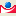 1234567891011121314ВСЕГО709 627,1715 776,9704 292,299,298,4Администрация Чамзинского муниципального района Республики Мордовия900166 619,4167 058,4160 780,296,596,2Общегосударственные вопросы9000129 123,130 041,229 953,2102,999,7Функционирование высшего должностного лица субъекта Российской Федерации и муниципального образования90001022 096,02 196,22 194,6104,799,9Обеспечение деятельности Администрации Чамзинского муниципального района Республики Мордовия90001026502 096,02 196,22 194,6104,799,9Глава Чамзинского муниципального района Республики Мордовия90001026512 096,02 196,22 194,6104,799,9Расходы на обеспечение функций органов местного самоуправления 90001026510041120211,6212,0210,399,499,2Расходы на выплаты персоналу в целях обеспечения выполнения функций государственными (муниципальными) органами, казенными учреждениями, органами управления государственными внебюджетными фондами90001026510041120100211,6212,0210,399,499,2Расходы на выплаты персоналу государственных (муниципальных) органов90001026510041120120211,6212,0210,399,499,2Расходы на выплаты по оплате труда высшего должностного лица900010265100411501 797,51 897,41 897,4105,6100,0Расходы на выплаты персоналу в целях обеспечения выполнения функций государственными (муниципальными) органами, казенными учреждениями, органами управления государственными внебюджетными фондами900010265100411501001 797,51 897,41 897,4105,6100,0Расходы на выплаты персоналу государственных (муниципальных) органов900010265100411501201 797,51 897,41 897,4105,6100,0Поощрение достижения наилучших результатов по увеличению налогового потенциала9000102651007802086,986,986,9100,0100,0Расходы на выплаты персоналу в целях обеспечения выполнения функций государственными (муниципальными) органами, казенными учреждениями, органами управления государственными внебюджетными фондами9000102651007802010086,986,986,9100,0100,0Расходы на выплаты персоналу государственных (муниципальных) органов9000102651007802012086,986,986,9100,0100,0Функционирование Правительства Российской Федерации, высших исполнительных органов государственной власти субъектов Российской Федерации, местных администраций900010425 738,426 618,626 582,7103,399,9Муниципальная программа "Развитие муниципальной службы в Чамзинском муниципальном районе Республики Мордовия"90001040105,00,00,00,00,0Основное мероприятие "Подготовка, переподготовка и повышение квалификации муниципальных служащих и лиц, замещающих муниципальные должности на постоянной основе"9000104010025,00,00,00,00,0Расходы на обеспечение функций органов местного самоуправления 900010401002411205,00,00,00,00,0Расходы на выплаты персоналу в целях обеспечения выполнения функций государственными (муниципальными) органами, казенными учреждениями, органами управления государственными внебюджетными фондами900010401002411201005,00,00,00,00,0Расходы на выплаты персоналу государственных (муниципальных) органов900010401002411201205,00,00,00,00,0Муниципальная программа "Развитие культуры и туризма в Чамзинском муниципальном районе" 900010405083,683,683,6100,0100,0900010405383,683,683,6100,0100,0Основное мероприятие "Обеспечение функций муниципального архива"90001040530283,683,683,6100,0100,0Осуществление государственных полномочий Республики Мордовия по хранению, комплектованию, учету и использованию архивных документов, находящихся в собственности Республики Мордовия и хранящихся в муниципальных архивах9000104053027751083,683,683,6100,0100,0Расходы на выплаты персоналу в целях обеспечения выполнения функций государственными (муниципальными) органами, казенными учреждениями, органами управления государственными внебюджетными фондами9000104053027751010074,974,974,9100,0100,0Расходы на выплаты персоналу государственных (муниципальных) органов9000104053027751012074,974,974,9100,0100,0Закупка товаров, работ и услуг для обеспечения государственных (муниципальных) нужд900010405302775102008,78,78,7100,0100,0Иные закупки товаров, работ и услуг для обеспечения государственных (муниципальных) нужд900010405302775102408,78,78,7100,0100,0Муниципальная программа Чамзинского муниципального района Республики Мордовия "Обеспечение доступным и комфортным жильем и коммунальными услугами граждан Российской Федерации" 90001042622,622,622,6100,0100,0Подпрограмма "Обеспечение жилыми помещениями детей-сирот и детей, оставшихся без попечения родителей, лиц из числа детей-сирот и детей, оставшихся без попечения родителей,  лиц, которые относились к категории детей-сирот и детей, оставшихся без попечения родителей, лиц из числа детей-сирот и детей, оставшихся без попечения родителей, и достигли возраста 23 лет в Чамзинском муниципальном районе Республики Мордовия"900010426222,622,622,6100,0100,0Основное мероприятие "Формирование списка детей-сирот и детей, оставшихся без попечения родителей, а также лиц из их числа, подлежащих обеспечению жилыми помещениями"90001042620122,622,622,6100,0100,0Осуществление государственных полномочий Республики Мордовия по обеспечению детей-сирот и детей, оставшихся без попечения родителей, лиц из числа детей-сирот и детей, оставшихся без попечения родителей, жилыми помещениями специализированного жилищного фонда900010426201Z082022,622,5779022,6100,0100,0Расходы на выплаты персоналу в целях обеспечения выполнения функций государственными (муниципальными) органами, казенными учреждениями, органами управления государственными внебюджетными фондами900010426201Z082010022,622,622,6100,0100,0Расходы на выплаты персоналу государственных (муниципальных) органов900010426201Z082012022,622,622,6100,0100,0Муниципальная программа "Укрепление общественного порядка и обеспечение общественной безопасности в Чамзинском муниципальном районе"9000104360810,8810,8810,8100,0100,0Основное мероприятие "Мероприятия по укреплению общественного порядка и обеспечению общественной безопасности в сфере охраны прав и интересов несовершеннолетних, предупреждение безнадзорности и беспризорности среди несовершеннолетних"900010436005506,0506,0506,0100,0100,0Осуществление государственных полномочий Республики Мордовия по профилактике безнадзорности и правонарушений несовершеннолетних, защите прав и законных интересов детей и подростков, предусмотренных Законом Республики Мордовия от 30 марта 2005 года № 26-З "Об организации деятельности комиссий по делам несовершеннолетних и защите их прав в Республике Мордовия"90001043600577030506,0506,0506,0100,0100,0Расходы на выплаты персоналу в целях обеспечения выполнения функций государственными (муниципальными) органами, казенными учреждениями, органами управления государственными внебюджетными фондами90001043600577030100477,4477,4477,4100,0100,0Расходы на выплаты персоналу государственных (муниципальных) органов90001043600577030120477,4477,4477,4100,0100,0Закупка товаров, работ и услуг для обеспечения государственных (муниципальных) нужд9000104360057703020028,628,628,6100,0100,0Иные закупки товаров, работ и услуг для обеспечения государственных (муниципальных) нужд9000104360057703024028,628,628,6100,0100,0Основное мероприятие "Реализация государственных полномочий в области законодательства об административных правонарушениях"900010436010304,8304,8304,8100,0100,0Осуществление государственных полномочий Республики Мордовия по созданию, материально-техническому и организационному обеспечению деятельности административных комиссий90001043601077020299,1299,1299,1100,0100,0Расходы на выплаты персоналу в целях обеспечения выполнения функций государственными (муниципальными) органами, казенными учреждениями, органами управления государственными внебюджетными фондами90001043601077020100294,1294,1294,1100,0100,0Расходы на выплаты персоналу государственных (муниципальных) органов90001043601077020120294,1294,1294,1100,0100,0Закупка товаров, работ и услуг для обеспечения государственных (муниципальных) нужд900010436010770202005,05,05,0100,0100,0Иные закупки товаров, работ и услуг для обеспечения государственных (муниципальных) нужд900010436010770202405,05,05,0100,0100,0Осуществление государственных полномочий Республики Мордовия по определению перечня должностных лиц, уполномоченных составлять протоколы об административных правонарушениях, предусмотренных Законом Республики Мордовия от 15 июня 2015 года N 38-З "Об административной ответственности на территории Республики Мордовия"900010436010771505,75,75,7100,0100,0Закупка товаров, работ и услуг для обеспечения государственных (муниципальных) нужд900010436010771502005,75,75,7100,0100,0Иные закупки товаров, работ и услуг для обеспечения государственных (муниципальных) нужд900010436010771502405,75,75,7100,0100,0Обеспечение деятельности Администрации Чамзинского муниципального района Республики Мордовия900010465024 427,925 313,025 302,6103,6100,0Непрограммные расходы в рамках обеспечения деятельности Администрации Чамзинского муниципального района Республики Мордовия900010465224 427,925 313,025 302,6103,6100,0Расходы на выплаты по оплате труда работников органов местного самоуправления 9000104652004111023 043,223 906,923 903,8103,7100,0Расходы на выплаты персоналу в целях обеспечения выполнения функций государственными (муниципальными) органами, казенными учреждениями, органами управления государственными внебюджетными фондами9000104652004111010023 043,223 906,923 903,8103,7100,0Расходы на выплаты персоналу государственных (муниципальных) органов9000104652004111012023 043,223 906,923 903,8103,7100,0Расходы на обеспечение функций органов местного самоуправления 90001046520041120541,1562,6555,2102,698,7Расходы на выплаты персоналу в целях обеспечения выполнения функций государственными (муниципальными) органами, казенными учреждениями, органами управления государственными внебюджетными фондами90001046520041120100272,8273,2273,2100,1100,0Расходы на выплаты персоналу государственных (муниципальных) органов90001046520041120120272,8273,2273,2100,1100,0Закупка товаров, работ и услуг для обеспечения государственных (муниципальных) нужд90001046520041120200268,3268,3261,097,397,3Иные закупки товаров, работ и услуг для обеспечения государственных (муниципальных) нужд90001046520041120240268,3268,3261,097,397,3Социальное обеспечение и иные выплаты населению900010465200411203000,00,00,00,00,0Социальные выплаты гражданам, кроме публичных нормативных социальных выплат900010465200411203200,00,00,00,00,0Иные бюджетные ассигнования900010465200411208000,021,121,10,0100,0Уплата налогов, сборов и иных платежей900010465200411208500,021,121,10,0100,0Поощрение достижения наилучших результатов по увеличению налогового потенциала90001046520078020843,5843,5843,5100,0100,0Расходы на выплаты персоналу в целях обеспечения выполнения функций государственными (муниципальными) органами, казенными учреждениями, органами управления государственными внебюджетными фондами90001046520078020100843,5843,5843,5100,0100,0Расходы на выплаты персоналу государственных (муниципальных) органов90001046520078020120843,5843,5843,5100,0100,0Непрограммные расходы главных распорядителей средств бюджета Чамзинского муниципального района Республики Мордовия900010489388,6388,6363,193,493,4Непрограммные расходы в рамках обеспечения деятельности главных распорядителей средств бюджета Чамзинского муниципального района Республики Мордовия9000104891388,6388,6363,193,493,4Осуществление государственных полномочий Республики Мордовия по ведению учета в качестве нуждающихся в жилых помещениях граждан, которые в соответствии с законодательством Республики Мордовия имеют право на государственную поддержку в строительстве или приобретении жилья90001048910077540359,5359,5359,5100,0100,0Расходы на выплаты персоналу в целях обеспечения выполнения функций государственными (муниципальными) органами, казенными учреждениями, органами управления государственными внебюджетными фондами90001048910077540100351,4351,3351,3100,0100,0Расходы на выплаты персоналу государственных (муниципальных) органов90001048910077540120351,4351,3351,3100,0100,0Закупка товаров, работ и услуг для обеспечения государственных (муниципальных) нужд900010489100775402008,18,28,2100,5100,0Иные закупки товаров, работ и услуг для обеспечения государственных (муниципальных) нужд900010489100775402408,18,28,2100,5100,0Осуществление государственных полномочий Республики Мордовия по квотированию рабочих мест для трудоустройства граждан, особо нуждающихся в социальной защите900010489100775603,63,63,6100,0100,0Закупка товаров, работ и услуг для обеспечения государственных (муниципальных) нужд900010489100775602003,63,63,6100,0100,0Иные закупки товаров, работ и услуг для обеспечения государственных (муниципальных) нужд900010489100775602403,63,63,6100,0100,0Осуществление государственных полномочий Республики Мордовия по установлению регулируемых тарифов на перевозки пассажиров и багажа автомобильным транспортом и городским наземным электрическим транспортом по муниципальным маршрутам регулярных перевозок в границах соответствующего муниципального образования9000104891007758025,525,50,00,00,0Расходы на выплаты персоналу в целях обеспечения выполнения функций государственными (муниципальными) органами, казенными учреждениями, органами управления государственными внебюджетными фондами9000104891007758010020,820,80,00,00,0Расходы на выплаты персоналу государственных (муниципальных) органов9000104891007758012020,820,80,00,00,0Закупка товаров, работ и услуг для обеспечения государственных (муниципальных) нужд900010489100775802004,74,70,00,00,0Иные закупки товаров, работ и услуг для обеспечения государственных (муниципальных) нужд900010489100775802404,74,70,00,00,0Другие общегосударственные вопросы90001131 288,71 226,41 175,991,295,9Муниципальная программа развития сельского хозяйства и регулирования рынков сельскохозяйственной продукции, сырья и продовольствия в Чамзинском муниципальном районе9000113090150,0150,0150,0100,0100,0Подпрограмма "Техническая и технологическая модернизация, инновационное развитие"9000113094150,0150,0150,0100,0100,0Основное мероприятие "Развитие консультационной помощи сельскохозяйственным товаропроизводителям"900011309402150,0150,0150,0100,0100,0Мероприятия, связанные с муниципальным управлением90001130940241210150,0150,0150,0100,0100,0Закупка товаров, работ и услуг для обеспечения государственных (муниципальных) нужд90001130940241210200150,0150,0150,0100,0100,0Иные закупки товаров, работ и услуг для обеспечения государственных (муниципальных) нужд90001130940241210240150,0150,0150,0100,0100,0Муниципальная программа Чамзинского муниципального района Республики Мордовия "Цифровая трансформация Чамзинского муниципального района Республики Мордовия"9000113180125,1125,1125,1100,0100,0Подпрограмма "Развитие электронного правительства в Чамзинском муниципальном районе Республики Мордовия"9000113182125,1125,1125,1100,0100,0Основное мероприятие «Цифровое управление»900011318202125,1125,1125,1100,0100,0Мероприятия в области формирования информационного общества90001131820242070125,1125,1125,1100,0100,0Закупка товаров, работ и услуг для обеспечения государственных (муниципальных) нужд90001131820242070200125,1125,1125,1100,0100,0Иные закупки товаров, работ и услуг для обеспечения государственных (муниципальных) нужд90001131820242070240125,1125,1125,1100,0100,0Муниципальная программа "Оформление права собственности на муниципальные и бесхозяйные объекты недвижимого имущества, расположенные на территории Чамзинского муниципального района"9000113350650,0650,0650,0100,0100,0Основное мероприятие «Оформление технической документации, постановка на кадастровый учет муниципальных объектов, и бесхозяйных объектов недвижимого имущества (объекты капитального строительства, в том числе объекты ЖКХ и линейные объекты)»900011335001209,0209,0209,0100,0100,0Оценка недвижимости, признание прав и регулирование отношений по муниципальной собственности90001133500142200209,0209,0209,0100,0100,0Закупка товаров, работ и услуг для обеспечения государственных (муниципальных) нужд90001133500142200200209,0209,0209,0100,0100,0Иные закупки товаров, работ и услуг для обеспечения государственных (муниципальных) нужд90001133500142200240209,0209,0209,0100,0100,0Основное мероприятие «Проведение кадастровых работ по формированию и постановке на государственный кадастровый учет земельных участков, занятых муниципальными объектами капитального строительства»900011335002150,0150,0150,0100,0100,0Оценка недвижимости, признание прав и регулирование отношений по муниципальной собственности90001133500242200150,0150,0150,0100,0100,0Закупка товаров, работ и услуг для обеспечения государственных (муниципальных) нужд90001133500242200200150,0150,0150,0100,0100,0Иные закупки товаров, работ и услуг для обеспечения государственных (муниципальных) нужд90001133500242200240150,0150,0150,0100,0100,0Основное мероприятие «Оценка муниципальных объектов и бесхозяйных объектов недвижимого имущества (объекты капитального строительства, в том числе объекты ЖКХ и линейные объекты)»900011335003160,0160,0160,0100,0100,0Оценка недвижимости, признание прав и регулирование отношений по муниципальной собственности90001133500342200160,0160,0160,0100,0100,0Закупка товаров, работ и услуг для обеспечения государственных (муниципальных) нужд90001133500342200200160,0160,0160,0100,0100,0Иные закупки товаров, работ и услуг для обеспечения государственных (муниципальных) нужд90001133500342200240160,0160,0160,0100,0100,0Основное мероприятие «Проведение кадастровых работ по формированию земельных участков неразграниченной собственности для реализации (предоставления в аренду) через торги»90001133500411,011,011,0100,0100,0Оценка недвижимости, признание прав и регулирование отношений по муниципальной собственности9000113350044220011,011,011,0100,0100,0Закупка товаров, работ и услуг для обеспечения государственных (муниципальных) нужд9000113350044220020011,011,011,0100,0100,0Иные закупки товаров, работ и услуг для обеспечения государственных (муниципальных) нужд9000113350044220024011,011,011,0100,0100,0Основное мероприятие «Определение рыночной стоимости земельных участков, государственная собственность на которые не разграничена с целью их продажи путем проведения торгов (аукционов)»90001133500530,030,030,0100,0100,0Оценка недвижимости, признание прав и регулирование отношений по муниципальной собственности9000113350054220030,030,030,0100,0100,0Закупка товаров, работ и услуг для обеспечения государственных (муниципальных) нужд9000113350054220020030,030,030,0100,0100,0Иные закупки товаров, работ и услуг для обеспечения государственных (муниципальных) нужд9000113350054220024030,030,030,0100,0100,0Основное мероприятие «Определение рыночной величины арендной платы за пользование земельными участками, государственная собственность на которые не разграничена с целью их предоставления в арену путем проведения торгов (аукционов)»90001133500620,020,020,0100,0100,0Оценка недвижимости, признание прав и регулирование отношений по муниципальной собственности9000113350064220020,020,020,0100,0100,0Закупка товаров, работ и услуг для обеспечения государственных (муниципальных) нужд9000113350064220020020,020,020,0100,0100,0Иные закупки товаров, работ и услуг для обеспечения государственных (муниципальных) нужд9000113350064220024020,020,020,0100,0100,0Основное мероприятие «Организация и проведение торгов по реализации земельных участков и объектов недвижимого имущества, находящегося в муниципальной собственности»90001133500750,050,050,0100,0100,0Оценка недвижимости, признание прав и регулирование отношений по муниципальной собственности9000113350074220050,050,050,0100,0100,0Закупка товаров, работ и услуг для обеспечения государственных (муниципальных) нужд9000113350074220020050,050,050,0100,0100,0Иные закупки товаров, работ и услуг для обеспечения государственных (муниципальных) нужд9000113350074220024050,050,050,0100,0100,0Основное мероприятие «Организация и проведение торгов по продаже права заключения договоров аренды в отношении земельных участков и объектов недвижимого имущества, находящегося в муниципальной собственности»90001133500820,020,020,0100,0100,0Оценка недвижимости, признание прав и регулирование отношений по муниципальной собственности9000113350084220020,020,020,0100,0100,0Закупка товаров, работ и услуг для обеспечения государственных (муниципальных) нужд9000113350084220020020,020,020,0100,0100,0Иные закупки товаров, работ и услуг для обеспечения государственных (муниципальных) нужд9000113350084220024020,020,020,0100,0100,0Непрограммные расходы главных распорядителей средств бюджета Чамзинского муниципального района Республики Мордовия900011389363,6301,3250,869,083,3Непрограммные расходы в рамках обеспечения деятельности главных распорядителей средств бюджета Чамзинского муниципального района Республики Мордовия9000113891363,6301,3250,869,083,3Выплаты лицам, удостоенным звания «Почетный гражданин»9000113891000206010,010,010,0100,0100,0Социальное обеспечение и иные выплаты населению9000113891000206030010,010,010,0100,0100,0Публичные нормативные выплаты гражданам несоциального характера9000113891000206033010,010,010,0100,0100,0Мероприятия, связанные с муниципальным управлением90001138910041210353,6291,3240,868,182,7Закупка товаров, работ и услуг для обеспечения государственных (муниципальных) нужд90001138910041210200323,6211,3210,865,299,8Иные закупки товаров, работ и услуг для обеспечения государственных (муниципальных) нужд90001138910041210240323,6211,3210,865,299,8Иные бюджетные ассигнования9000113891004121080030,080,030,0100,037,5Уплата налогов, сборов и иных платежей9000113891004121085030,080,030,0100,037,5Национальная безопасность и правоохранительная деятельность900031 843,61 787,81 787,797,0100,0 Защита населения и территории от чрезвычайных ситуаций природного и техногенного характера, пожарная безопасность 90003101 793,61 787,81 787,799,7100,0Муниципальная программа "Защита населения и территорий от чрезвычайных ситуаций, обеспечение пожарной безопасности и безопасности людей на водных объектах на территории Чамзинского муниципального района"900031040014,08,28,258,6100,0Основное мероприятие "Обеспечение защиты населения и территории Чамзинского муниципального района от чрезвычайных ситуаций"9000310400011,00,00,00,00,0Мероприятия по снижению рисков и смягчению последствий чрезвычайных ситуаций900031040001421301,00,00,00,00,0Закупка товаров, работ и услуг для обеспечения государственных (муниципальных) нужд900031040001421302001,00,00,00,00,0Иные закупки товаров, работ и услуг для обеспечения государственных (муниципальных) нужд900031040001421302401,00,00,00,00,0Основное мероприятие «Укрепление материально-технической базы органов управления гражданской обороной и звена территориальной подсистемы РСЧС Чамзинского муниципального района»90003104000313,08,28,263,1100,0Мероприятия по снижению рисков и смягчению последствий чрезвычайных ситуаций9000310400034213013,08,28,263,1100,0Закупка товаров, работ и услуг для обеспечения государственных (муниципальных) нужд9000310400034213020013,08,28,263,1100,0Иные закупки товаров, работ и услуг для обеспечения государственных (муниципальных) нужд9000310400034213024013,08,28,263,1100,0Непрограммные расходы главных распорядителей средств бюджета Чамзинского муниципального района Республики Мордовия9000310891 779,61 779,61 779,5100,0100,0Непрограммные расходы в рамках обеспечения деятельности главных распорядителей средств бюджета Чамзинского муниципального района Республики Мордовия90003108911 779,61 779,61 779,5100,0100,0Размещение и питание граждан Российской Федерации, иностранных граждан и лиц без гражданства, постоянно проживающих на территории Украины, а также на территориях субъектов Российской Федерации, на которых введены максимальный и средний уровни реагирования, вынужденно покинувших жилые помещения и находившихся в пунктах временного размещения и питания на территории Российской Федерации, за счет средств резервного фонда Правительства Российской Федерации900031089100569401 779,61 779,61 779,5100,0100,0Закупка товаров, работ и услуг для обеспечения государственных (муниципальных) нужд900031089100569402001 779,61 779,61 779,5100,0100,0Иные закупки товаров, работ и услуг для обеспечения государственных (муниципальных) нужд900031089100569402401 779,61 779,61 779,5100,0100,0Другие вопросы  в области национальной безопасности и правоохранительной деятельности900031450,00,00,00,00,0Муниципальная программа "Укрепление общественного порядка и обеспечение общественной безопасности в Чамзинском муниципальном районе"900031436050,00,00,00,00,0Основное мероприятие "Оказание поддержки общественным инициативам, направленным на укрепление гражданского единства, гармонизацию межнациональных отношений и этнокультурное развитие народов, проживающих на территории Чамзинского муниципального района"90003143600450,00,00,00,00,0Мероприятия по укреплению общественного порядка и обеспечению общественной безопасности9000314360044230050,00,00,00,00,0Закупка товаров, работ и услуг для обеспечения государственных (муниципальных) нужд9000314360044230020050,00,00,00,00,0Иные закупки товаров, работ и услуг для обеспечения государственных (муниципальных) нужд9000314360044230024050,00,00,00,00,0Национальная экономика90004103 337,0103 337,0102 313,799,099,0Сельское хозяйство и рыболовство90004052 628,32 628,31 683,264,064,0Муниципальная программа развития сельского хозяйства и регулирования рынков сельскохозяйственной продукции, сырья и продовольствия в Чамзинском муниципальном районе 90004050902 628,32 628,31 683,264,064,0Подпрограмма "Развитие ветеринарной службы"90004050931 402,41 402,41 374,698,098,0Основное мероприятие "Организация мероприятий при осуществлении деятельности по обращению с животными без владельцев"9000405093011 402,41 402,41 374,698,098,0Осуществление государственных полномочий Республики Мордовия по организации мероприятий при осуществлении деятельности по обращению с животными без владельцев900040509301772201 402,41 402,41 374,698,098,0Закупка товаров, работ и услуг для обеспечения государственных (муниципальных) нужд900040509301772202001 402,41 402,41 374,698,098,0Иные закупки товаров, работ и услуг для обеспечения государственных (муниципальных) нужд900040509301772202401 402,41 402,41 374,698,098,0Подпрограмма "Поддержка и развитие кадрового потенциала"90004050951 225,91 225,9308,725,225,2Основное мероприятие "Стимулирование обучения и закрепления молодых специалистов в сельскохозяйственном производстве"9000405095011 225,91 225,9308,725,225,2Осуществление государственных полномочий Республики Мордовия по предоставлению стипендии студентам, обучающимся по очной форме обучения за счет бюджетных ассигнований федерального бюджета, республиканского бюджета Республики Мордовия по сельскохозяйственным профессиям, специальностям, направлениям подготовки и взявшим на себя обязательство трудоустроиться в сельскохозяйственные организации или организации системы государственной ветеринарной службы в течение месяца после получения диплома либо после завершения военной службы по призыву и отработать в них не менее 5 лет, установленной Указом Главы Республики Мордовия от 27 февраля 2015 года № 91-УГ "О дополнительных мерах по подготовке и закреплению молодых специалистов в сельскохозяйственном производстве"90004050950177160218,0218,027,012,412,4Социальное обеспечение и иные выплаты населению90004050950177160300218,0218,027,012,412,4Иные выплаты населению90004050950177160360218,0218,027,012,412,4Осуществление государственных полномочий Республики Мордовия по предоставлению ежемесячной денежной выплаты молодым специалистам, трудоустроившимся в сельскохозяйственные организации и организации системы государственной ветеринарной службы не позднее года окончания образовательных организаций либо после завершения военной службы по призыву и взявшим на себя обязательство отработать не менее 5 лет с даты заключения договора о предоставлении выплат, установленной Указом Главы Республики Мордовия от 27 февраля 2015 года № 91-УГ "О дополнительных мерах по подготовке и закреплению молодых специалистов в сельскохозяйственном производстве"900040509501772001 007,91 007,9281,727,927,9Социальное обеспечение и иные выплаты населению900040509501772003001 007,91 007,9281,727,927,9Иные выплаты населению900040509501772003601 007,91 007,9281,727,927,9Дорожное хозяйство (дорожные фонды)900040997 147,897 147,897 079,599,999,9Муниципальная программа "Развитие автомобильных дорог в Чамзинском муниципальном районе Республики Мордовия"9000409136 896,06 896,06 827,799,099,0Основное мероприятие "Капитальный ремонт, ремонт и содержание автомобильных дорог общего пользования местного значения"9000409130016 896,06 896,06 827,799,099,0Капитальный ремонт автомобильных дорог общего пользования местного значения и искусственных сооружений на них900040913001420102 489,82 489,82 421,597,397,3Закупка товаров, работ и услуг для обеспечения государственных (муниципальных) нужд900040913001420102002 489,82 489,82 421,597,397,3Иные закупки товаров, работ и услуг для обеспечения государственных (муниципальных) нужд900040913001420102402 489,82 489,82 421,597,397,3Капитальный ремонт и ремонт автомобильных дорог общего пользования местного значения900040913001S62604 406,24 406,24 406,2100,0100,0Закупка товаров, работ и услуг для обеспечения государственных (муниципальных) нужд900040913001S62602004 406,24 406,24 406,2100,0100,0Иные закупки товаров, работ и услуг для обеспечения государственных (муниципальных) нужд900040913001S62602404 406,24 406,24 406,2100,0100,0Муниципальная программа Чамзинского муниципального района Республики Мордовия "Комплексное развитие сельских территорий"900040922090 251,890 251,890 251,8100,0100,0Подпрограмма "Создание и развитие инфраструктуры на сельских территориях"900040922290 251,890 251,890 251,8100,0100,0Основное мероприятие «Развитие транспортной инфраструктуры на сельских территориях»90004092220390 251,890 251,890 251,8100,0100,0Развитие транспортной инфраструктуры на сельских территориях900040922203L372590 251,890 251,890 251,8100,0100,0Капитальные вложения в объекты государственной (муниципальной) собственности900040922203L372540090 251,890 251,890 251,8100,0100,0Бюджетные инвестиции900040922203L372541090 251,890 251,890 251,8100,0100,0Другие вопросы в области национальной экономики90004123 561,03 561,03 551,099,799,7Муниципальная программа "Развитие и поддержка малого и среднего предпринимательства Чамзинского муниципального района"900041229017,117,17,141,641,6Основное мероприятие "Информационное, консультационное обеспечение малого и среднего бизнеса, повышение квалификации кадров"90004122900310,010,00,00,00,0Мероприятия по поддержке субъектов малого и среднего предпринимательства9000412290034206010,010,00,00,00,0Закупка товаров, работ и услуг для обеспечения государственных (муниципальных) нужд9000412290034206020010,010,00,00,00,0Иные закупки товаров, работ и услуг для обеспечения государственных (муниципальных) нужд9000412290034206024010,010,00,00,00,0Основное мероприятие "Формирование благоприятной социальной среды для малого и среднего предпринимательства"9000412290047,17,17,1100,0100,0Мероприятия по поддержке субъектов малого и среднего предпринимательства900041229004420607,17,17,1100,0100,0Закупка товаров, работ и услуг для обеспечения государственных (муниципальных) нужд900041229004420602007,17,17,1100,0100,0Иные закупки товаров, работ и услуг для обеспечения государственных (муниципальных) нужд900041229004420602407,17,17,1100,0100,0Муниципальная программа "Оформление права собственности на муниципальные и бесхозяйные объекты недвижимого имущества, расположенные на территории Чамзинского муниципального района"9000412353 543,83 543,83 543,8100,0100,0Основное мероприятие "Проведение комплексных кадастровых работ на территории Чамзинского муниципального района"9000412350093 543,83 543,83 543,8100,0100,0Организация проведения комплексных кадастровых работ900041235009L51103 543,83 543,83 543,8100,0100,0Закупка товаров, работ и услуг для обеспечения государственных (муниципальных) нужд900041235009L51102003 543,83 543,83 543,8100,0100,0Иные закупки товаров, работ и услуг для обеспечения государственных (муниципальных) нужд900041235009L51102403 543,83 543,83 543,8100,0100,0Жилищно-коммунальное хозяйство9000520 390,519 977,319 761,496,998,9Жилищное хозяйство900050110 266,110 287,710 287,7100,2100,0Муниципальная программа Чамзинского муниципального района Республики Мордовия "Комплексное развитие сельских территорий"9000501229 897,19 897,19 897,1100,0100,0Подпрограмма "Создание условий для обеспечения доступным и комфортным жильем сельского населения"90005012219 897,19 897,19 897,1100,0100,0Основное мероприятие "Улучшение жилищных условий граждан, проживающих на сельских территориях"9000501221019 897,19 897,19 897,1100,0100,0Строительство (приобретение) жилья, предоставляемого по договору найма жилого помещения900050122101L57629 897,19 897,19 897,1100,0100,0Капитальные вложения в объекты государственной (муниципальной) собственности900050122101L57624009 897,19 897,19 897,1100,0100,0Бюджетные инвестиции900050122101L57624109 897,19 897,19 897,1100,0100,0Муниципальная программа "Модернизация и реформирование жилищно-коммунального хозяйства в Чамзинском муниципальном районе Республики Мордовия" 9000501270369,0390,6390,6105,9100,0Основное мероприятие "Капитальный ремонт МКД"900050127006369,0390,6390,6105,9100,0Взнос на капитальный ремонт общего имущества в многоквартирном доме90005012700642360369,0390,6390,6105,9100,0Закупка товаров, работ и услуг для обеспечения государственных (муниципальных) нужд90005012700642360200369,0390,6390,6105,9100,0Иные закупки товаров, работ и услуг для обеспечения государственных (муниципальных) нужд90005012700642360240369,0390,6390,6105,9100,0Коммунальное хозяйство900050210 124,59 689,69 473,793,697,8Муниципальная программа Чамзинского муниципального района Республики Мордовия "Комплексное развитие сельских территорий"90005022265,965,90,00,00,0Подпрограмма "Создание и развитие инфраструктуры на сельских территориях"900050222265,965,90,00,00,0Основное мероприятие "Современный облик сельских территорий"90005022220465,965,90,00,00,0Строительство канализационного коллектора с очистными сооружениями мощностью 8000 куб.м. в сутки в р.п. Комсомольский Чамзинского муниципального района Республики Мордовия9000502222042500365,965,90,00,00,0Капитальные вложения в объекты государственной (муниципальной) собственности9000502222042500340065,965,90,00,00,0Бюджетные инвестиции9000502222042500341065,965,90,00,00,0Муниципальная программа "Модернизация и реформирование жилищно-коммунального хозяйства в Чамзинском муниципальном районе Республики Мордовия" 900050227010 058,69 623,79 473,794,298,4Основное мероприятие "Модернизация объектов водоснабжения"900050227003584,9150,00,00,00,0Мероприятия в области жилищно-коммунального хозяйства90005022700342020434,90,00,00,00,0Закупка товаров, работ и услуг для обеспечения государственных (муниципальных) нужд90005022700342020200434,90,00,00,00,0Иные закупки товаров, работ и услуг для обеспечения государственных (муниципальных) нужд90005022700342020240434,90,00,00,00,0Осуществление полномочий городского поселения по организации в границах поселения электро-, тепло-, газо- и водоснабжения населения, водоотведения, снабжения населения топливом в пределах полномочий, установленных законодательством Российской Федерации90005022700344502150,0150,00,00,00,0Закупка товаров, работ и услуг для обеспечения государственных (муниципальных) нужд90005022700344502200150,0150,00,00,00,0Иные закупки товаров, работ и услуг для обеспечения государственных (муниципальных) нужд90005022700344502240150,0150,00,00,00,0Основное мероприятие «Текущий, капитальный ремонт объектов теплоснабжения, находящихся в муниципальной собственности,  приобретение оборудования, подлежащего установке на данных объектах и для пополнения муниципального аварийного резерва»9000502270079 473,79 473,79 473,7100,0100,0Текущий и капитальный ремонт объектов теплоснабжения, водоснабжения и водоотведения, находящихся в муниципальной собственности 900050227007S62309 473,79 473,79 473,7100,0100,0Закупка товаров, работ и услуг для обеспечения государственных (муниципальных) нужд900050227007S62302009 473,79 473,79 473,7100,0100,0Иные закупки товаров, работ и услуг для обеспечения государственных (муниципальных) нужд900050227007S62302409 473,79 473,79 473,7100,0100,0Охрана окружающей среды900063 878,73 878,70,00,00,0Другие вопросы в области охраны окружающей среды90006053 878,73 878,70,00,00,0Муниципальная программа "Охрана окружающей среды и повышение экологической безопасности" 90006051403 878,73 878,70,00,00,0Основное мероприятие «Организация и проведение экологических мероприятий для различных слоев населения, в том числе информационное просвещение»9000605140063 878,73 878,70,00,00,0Мероприятия в области охраны окружающей среды900060514006420503 878,73 878,70,00,00,0Закупка товаров, работ и услуг для обеспечения государственных (муниципальных) нужд900060514006420502003 878,73 878,70,00,00,0Иные закупки товаров, работ и услуг для обеспечения государственных (муниципальных) нужд900060514006420502403 878,73 878,70,00,00,0Образование9000710,00,00,00,00,0Профессиональная подготовка, переподготовка и повышение квалификации900070510,00,00,00,00,0Муниципальная программа "Энергосбережение и повышение энергетической эффективности в Чамзинском муниципальном районе Республики Мордовия"90007051210,00,00,00,00,0Основное мероприятие "Повышение энергоэффективности в бюджетной сфере"90007051200310,00,00,00,00,0Мероприятия по энергосбережению и повышению энергоэффективности9000705120034209010,00,00,00,00,0Закупка товаров, работ и услуг для обеспечения государственных (муниципальных) нужд9000705120034209020010,00,00,00,00,0Иные закупки товаров, работ и услуг для обеспечения государственных (муниципальных) нужд9000705120034209024010,00,00,00,00,0Культура, кинематография90008465,0465,0465,0100,0100,0Культура9000801465,0465,0465,0100,0100,0Непрограммные расходы главных распорядителей средств бюджета Чамзинского муниципального района Республики Мордовия900080189465,0465,0465,0100,0100,0Непрограммные расходы в рамках обеспечения деятельности главных распорядителей средств бюджета Чамзинского муниципального района Республики Мордовия9000801891465,0465,0465,0100,0100,0Приобретение имущества в  муниципальную собственность90008018910042430465,0465,0465,0100,0100,0Капитальные вложения в объекты государственной (муниципальной) собственности90008018910042430400465,0465,0465,0100,0100,0Бюджетные инвестиции90008018910042430410465,0465,0465,0100,0100,0Социальная политика900106 263,16 263,15 299,384,684,6Пенсионное обеспечение90010011 901,71 901,71 901,7100,0100,0Муниципальная программа "Развитие муниципальной службы в Чамзинском муниципальном районе Республики Мордовия"9001001011 901,71 901,71 901,7100,0100,0Основное мероприятие "Обеспечение государственных гарантий муниципальных служащих"9001001010031 901,71 901,71 901,7100,0100,0Доплаты к пенсиям муниципальных служащих Республики Мордовия900100101003030101 901,71 901,71 901,7100,0100,0Социальное обеспечение и иные выплаты населению900100101003030103001 901,71 901,71 901,7100,0100,0Публичные нормативные социальные выплаты гражданам900100101003030103101 901,71 901,71 901,7100,0100,0Социальное обеспечение населения90010031 269,71 269,7410,032,332,3Муниципальная программа развития сельского хозяйства и регулирования рынков сельскохозяйственной продукции, сырья и продовольствия в Чамзинском муниципальном районе 9001003091 269,71 269,7410,032,332,3Подпрограмма "Поддержка и развитие кадрового потенциала"90010030951 269,71 269,7410,032,332,3Основное мероприятие "Стимулирование обучения и закрепления молодых специалистов в сельскохозяйственном производстве"9001003095011 269,71 269,7410,032,332,3Осуществление государственных полномочий Республики Мордовия по предоставлению компенсационной выплаты молодым специалистам, трудоустроившимся в сельскохозяйственные организации и организации системы государственной ветеринарной службы не позднее года окончания образовательных организаций либо после завершения военной службы по призыву и взявшим на себя обязательство отработать не менее 5 лет с даты заключения договора о предоставлении выплат, установленной Указом Главы Республики Мордовия от 27 февраля 2015 года № 91-УГ "О дополнительных мерах по подготовке и закреплению молодых специалистов в сельскохозяйственном производстве"900100309501771901 269,71 269,7410,032,332,3Социальное обеспечение и иные выплаты населению900100309501771903001 269,71 269,7410,032,332,3Публичные нормативные социальные выплаты гражданам100309501771903101 269,71 269,7410,032,332,3Охрана семьи и детства90010042 991,72 991,72 887,696,596,5Муниципальная программа Чамзинского муниципального района Республики Мордовия "Обеспечение доступным и комфортным жильем и коммунальными услугами граждан Российской Федерации" 9001004262 887,62 887,62 887,6100,0100,0Подпрограмма "Обеспечение жилыми помещениями детей-сирот и детей, оставшихся без попечения родителей, лиц из числа детей-сирот и детей, оставшихся без попечения родителей,  лиц, которые относились к категории детей-сирот и детей, оставшихся без попечения родителей, лиц из числа детей-сирот и детей, оставшихся без попечения родителей, и достигли возраста 23 лет в Чамзинском муниципальном районе Республики Мордовия"90010042622 887,62 887,62 887,6100,0100,0Основное мероприятие "Предоставление жилых помещений специализированного жилищного фонда детям-сиротам и детям, оставшимся без попечения родителей, лицам из их числа"9001004262032 887,62 887,62 887,6100,0100,0Осуществление государственных полномочий Республики Мордовия по обеспечению детей-сирот и детей, оставшихся без попечения родителей, лиц из числа детей-сирот и детей, оставшихся без попечения родителей, жилыми помещениями специализированного жилищного фонда900100426203Z08202 887,62 887,636362 887,63636100,0100,0Капитальные вложения в объекты государственной (муниципальной) собственности900100426203Z08204002 887,62 887,62 887,6100,0100,0Бюджетные инвестиции900100426203Z08204102 887,62 887,62 887,6100,0100,0Непрограммные расходы главных распорядителей средств бюджета Чамзинского муниципального района Республики Мордовия9001004890104,1104,10,00,00,0Непрограммные расходы в рамках обеспечения деятельности главных распорядителей средств бюджета Чамзинского муниципального района Республики Мордовия9001004891104,1104,10,00,00,0Осуществление государственных полномочий Республики Мордовия по назначению и предоставлению единовременной денежной выплаты на капитальный ремонт жилых помещений, единственными собственниками которых являются дети-сироты и дети, оставшиеся без попечения родителей, а также лица из числа детей-сирот и детей, оставшихся без попечения родителей90010048910077110104,1104,10,00,00,0Социальное обеспечение и иные выплаты населению90010048910077110300104,1104,10,00,00,0Публичные нормативные социальные выплаты гражданам90010048910077110310104,1104,10,00,00,0Другие вопросы в области социальной политики9001006100,0100,0100,0100,0100,0Муниципальная программа "Социальная поддержка граждан" 9001006030100,0100,0100,0100,0100,0Подпрограмма "Поддержка социально ориентированных некоммерческих организаций"9001006032100,0100,0100,0100,0100,0Основное мероприятие "Оказание финансовой поддержки СОНКО"900100603201100,0100,0100,0100,0100,0Субсидии на поддержку социально ориентированных некоммерческих организаций90010060320191010100,0100,0100,0100,0100,0Предоставление субсидий бюджетным, автономным учреждениям и иным некоммерческим организациям90010060320191010600100,0100,0100,0100,0100,0Субсидии некоммерческим организациям (за исключением государственных (муниципальных) учреждений, государственных корпораций (компаний), публично-правовых компаний)90010060320191010630100,0100,0100,0100,0100,0Физическая культура и спорт90011108,2108,20,00,00,0Физическая культура9001101108,2108,20,00,00,0Муниципальная программа Чамзинского муниципального района Республики Мордовия "Комплексное развитие сельских территорий"900110122108,2108,20,00,00,0Подпрограмма "Создание и развитие инфраструктуры на сельских территориях"9001101222108,2108,20,00,00,0Основное мероприятие "Современный облик сельских территорий"900110122204108,2108,20,00,00,0Строительство многофункционального социально-спортивного центра в р.п. Комсомольский Чамзинского муниципального района Республики Мордовия90011012220425001108,2108,20,00,00,0Капитальные вложения в объекты государственной (муниципальной) собственности90011012220425001400108,2108,20,00,00,0Бюджетные инвестиции90011012220425001410108,2108,20,00,00,0Средства массовой информации900121 200,01 200,01 200,0100,0100,0Периодическая печать и издательства90012021 200,01 200,01 200,0100,0100,0Муниципальная программа "Социальная поддержка граждан" 90012020301 200,01 200,01 200,0100,0100,0Подпрограмма "Поддержка социально ориентированных некоммерческих организаций"90012020321 200,01 200,01 200,0100,0100,0Основное мероприятие "Оказание финансовой поддержки СОНКО"9001202032011 200,01 200,01 200,0100,0100,0Субсидии на поддержку социально ориентированных некоммерческих организаций900120203201910101 200,01 200,01 200,0100,0100,0Предоставление субсидий бюджетным, автономным учреждениям и иным некоммерческим организациям900120203201910106001 200,01 200,01 200,0100,0100,0Субсидии некоммерческим организациям (за исключением государственных (муниципальных) учреждений, государственных корпораций (компаний), публично-правовых компаний)900120203201910106301 200,01 200,01 200,0100,0100,0Финансовое управление администрации Чамзинского муниципального района Республики Мордовия90142 745,643 126,342 458,799,398,5Общегосударственные вопросы9010125 067,125 382,425 250,60023100,799,5Обеспечение деятельности финансовых, налоговых и таможенных органов и органов финансового (финансово-бюджетного) надзора90101068 094,58 398,08 388,2103,699,9Муниципальная программа повышения эффективности управления муниципальными финансами в Чамзинском муниципальном районе Республики Мордовия 90101061708 094,58 398,08 388,2103,699,9Подпрограмма "Эффективное использование бюджетного потенциала"90101061718 094,58 398,08 388,2103,699,9Основное мероприятие "Совершенствование бюджетного процесса, формирование бюджета Чамзинского муниципального района на очередной финансовый год и на плановый период"9010106171018 042,58 346,08 336,2103,799,9Расходы на выплаты по оплате труда работников органов местного самоуправления 901010617101411107 543,97 846,17 846,0104,0100,0Расходы на выплаты персоналу в целях обеспечения выполнения функций государственными (муниципальными) органами, казенными учреждениями, органами управления государственными внебюджетными фондами901010617101411101007 543,97 846,17 846,0104,0100,0Расходы на выплаты персоналу государственных (муниципальных) органов901010617101411101207 543,97 846,17 846,0104,0100,0Расходы на обеспечение функций органов местного самоуправления 90101061710141120217,7219,1209,396,195,5Закупка товаров, работ и услуг для обеспечения государственных (муниципальных) нужд90101061710141120200208,0208,0198,295,395,3Иные закупки товаров, работ и услуг для обеспечения государственных (муниципальных) нужд90101061710141120240208,0208,0198,295,395,3Иные бюджетные ассигнования901010617101411208009,711,111,1114,0100,0Уплата налогов, сборов и иных платежей901010617101411208509,711,111,1114,0100,0Поощрение достижения наилучших результатов по увеличению налогового потенциала90101061710178020280,9280,9280,9100,0100,0Расходы на выплаты персоналу в целях обеспечения выполнения функций государственными (муниципальными) органами, казенными учреждениями, органами управления государственными внебюджетными фондами90101061710178020100280,9280,9280,9100,0100,0Расходы на выплаты персоналу государственных (муниципальных) органов90101061710178020120280,9280,9280,9100,0100,0Основное мероприятие "Осуществление полномочий сельских поселений Чамзинского муниципального района  по вопросам составления проекта бюджета, учета исполнения бюджета, осуществления контроля за его исполнением, составления отчета об исполнении бюджета"90101061710752,052,052,0100,0100,0Осуществление полномочий по вопросам составления проекта бюджета, учета исполнения бюджета, осуществления контроля за его исполнением, составления отчета об исполнении бюджета9010106171074450152,052,052,0100,0100,0Закупка товаров, работ и услуг для обеспечения государственных (муниципальных) нужд9010106171074450120052,052,052,0100,0100,0Иные закупки товаров, работ и услуг для обеспечения государственных (муниципальных) нужд9010106171074450124052,052,052,0100,0100,0Резервные фонды90101112 000,01 950,01 950,097,5100,0Непрограммные расходы главных распорядителей средств бюджета Чамзинского муниципального района Республики Мордовия90101118902 000,01 950,01 950,097,5100,0Непрограммные расходы в рамках обеспечения деятельности главных распорядителей средств бюджета Чамзинского муниципального района Республики Мордовия90101118912 000,01 950,01 950,097,5100,0Резервный фонд Администрации Чамзинского муниципального района Республики Мордовия901011189100411802 000,01 950,01 950,097,5100,0Иные бюджетные ассигнования901011189100411808002 000,01 950,01 950,097,5100,0Резервные средства901011189100411808702 000,01 950,01 950,097,5100,0Другие общегосударственные вопросы901011314 972,515 034,314 912,499,699,2Муниципальная программа "Развитие культуры и туризма в Чамзинском муниципальном районе" 9010113050399,3405,1404,1101,299,7Подпрограмма "Обеспечение условий реализации муниципальной программы" 9010113053399,3405,1404,1101,299,7Основное мероприятие "Обеспечение функций МКУ Чамзинского муниципального района «Межведомственный архив документов по личному составу"901011305301399,3405,1404,1101,299,7Архивные учреждения90101130530161030399,3405,1404,1101,299,7Расходы на выплаты персоналу в целях обеспечения выполнения функций государственными (муниципальными) органами, казенными учреждениями, органами управления государственными внебюджетными фондами90101130530161030100305,8318,6318,6104,2100,0Расходы на выплаты персоналу казенных учреждений90101130530161030110305,8318,6318,6104,2100,0Закупка товаров, работ и услуг для обеспечения государственных (муниципальных) нужд9010113053016103020093,586,585,491,498,8Иные закупки товаров, работ и услуг для обеспечения государственных (муниципальных) нужд9010113053016103024093,586,585,491,498,8Муниципальная программа повышения эффективности управления муниципальными финансами в Чамзинском муниципальном районе Республики Мордовия 9010113171 353,01 386,01 386,0102,4100,0Подпрограмма «Эффективное использование бюджетного потенциала» 9010113171587,2620,3620,2105,6100,0Основное мероприятие "Реализация мероприятий в сфере закупок"901011317108587,2620,3620,2105,6100,0Учреждения по обеспечению хозяйственного обслуживания90101131710861020587,2620,3620,2105,6100,0Расходы на выплаты персоналу в целях обеспечения выполнения функций государственными (муниципальными) органами, казенными учреждениями, органами управления государственными внебюджетными фондами90101131710861020100587,2620,3620,2105,6100,0Расходы на выплаты персоналу казенных учреждений90101131710861020110587,2620,3620,2105,6100,0Подпрограмма "Повышение эффективности межбюджетных отношений"9010113173765,8765,8765,8100,0100,0Основное мероприятие "Обеспечение осуществления органами местного самоуправления поселений отдельных полномочий Чамзинского муниципального района Республики Мордовия"901011317303765,8765,8765,8100,0100,0Иные межбюджетные трансферты на осуществление переданных полномочий по утверждению генеральных планов поселений, правил землепользования и застройки, местных нормативов градостроительного проектирования поселений, осуществлению муниципального земельного контроля в границах поселения90101131730344107765,8765,8765,8100,0100,0Межбюджетные трансферты90101131730344107500765,8765,8765,8100,0100,0Иные межбюджетные трансферты90101131730344107540765,8765,8765,8100,0100,0Муниципальная программа Чамзинского муниципального района Республики Мордовия "Цифровая трансформация Чамзинского муниципального района Республики Мордовия"901011318437,4437,4437,4100,0100,0Подпрограмма "Развитие информационной инфраструктуры в Чамзинском муниципальном районе Республики Мордовия"90101131812,72,72,7100,0100,0Основное мероприятие "Информационная инфраструктура"9010113181012,72,72,7100,0100,0Мероприятия в области формирования информационного общества901011318101420702,72,72,7100,0100,0Закупка товаров, работ и услуг для обеспечения государственных (муниципальных) нужд901011318101420702002,72,72,7100,0100,0Иные закупки товаров, работ и услуг для обеспечения государственных (муниципальных) нужд901011318101420702402,72,72,7100,0100,0Подпрограмма "Развитие электронного правительства в Чамзинском муниципальном районе Республики Мордовия"9010113182204,4204,4204,4100,0100,0Основное мероприятие "Развитие, модернизация и эксплуатация информационных систем и ресурсов электронного правительства Чамзинского муниципального района"901011318201102,0102,0102,0100,0100,0Мероприятия в области формирования информационного общества90101131820142070102,0102,0102,0100,0100,0Закупка товаров, работ и услуг для обеспечения государственных (муниципальных) нужд90101131820142070200102,0102,0102,0100,0100,0Иные закупки товаров, работ и услуг для обеспечения государственных (муниципальных) нужд90101131820142070240102,0102,0102,0100,0100,0Основное мероприятие «Цифровое управление»901011318202102,4102,4102,4100,0100,0Мероприятия в области формирования информационного общества90101131820242070102,4102,4102,4100,0100,0Закупка товаров, работ и услуг для обеспечения государственных (муниципальных) нужд90101131820242070200102,4102,4102,4100,0100,0Иные закупки товаров, работ и услуг для обеспечения государственных (муниципальных) нужд90101131820242070240102,4102,4102,4100,0100,0Подпрограмма "Обеспечение информационной безопасности республиканских государственных информационных систем и инфраструктуры электронного правительства"9010113183230,3230,3230,3100,0100,0Основное мероприятие «Информационная безопасность»901011318301230,3230,3230,3100,0100,0Мероприятия в области формирования информационного общества90101131830142070230,3230,3230,3100,0100,0Закупка товаров, работ и услуг для обеспечения государственных (муниципальных) нужд90101131830142070200230,3230,3230,3100,0100,0Иные закупки товаров, работ и услуг для обеспечения государственных (муниципальных) нужд90101131830142070240230,3230,3230,3100,0100,0Непрограммные расходы главных распорядителей средств бюджета Чамзинского муниципального района Республики Мордовия90101138912 782,912 805,812 684,999,299,1Непрограммные расходы в рамках обеспечения деятельности главных распорядителей средств бюджета Чамзинского муниципального района Республики Мордовия901011389112 782,912 805,812 684,999,299,1Учреждения по обеспечению хозяйственного обслуживания9010113891006102012 429,112 452,012 331,199,299,0Расходы на выплаты персоналу в целях обеспечения выполнения функций государственными (муниципальными) органами, казенными учреждениями, органами управления государственными внебюджетными фондами901011389100610201006 178,36 203,56 203,5100,4100,0Расходы на выплаты персоналу казенных учреждений901011389100610201106 178,36 203,56 203,5100,4100,0Закупка товаров, работ и услуг для обеспечения государственных (муниципальных) нужд901011389100610202005 829,45 821,85 700,997,897,9Иные закупки товаров, работ и услуг для обеспечения государственных (муниципальных) нужд901011389100610202405 829,45 821,85 700,997,897,9Иные бюджетные ассигнования90101138910061020800421,4426,7426,7101,3100,0Уплата налогов, сборов и иных платежей90101138910061020850421,4426,7426,7101,3100,0Cтимулирование применения специального налогового режима "Налог на профессиональный доход"90101138910078050353,8353,8353,8100,0100,0Закупка товаров, работ и услуг для обеспечения государственных (муниципальных) нужд90101138910078050200353,8353,8353,8100,0100,0Иные закупки товаров, работ и услуг для обеспечения государственных (муниципальных) нужд90101138910078050240353,8353,8353,8100,0100,0Национальная безопасность и правоохранительная деятельность901032 236,32 254,72 246,1100,499,6 Защита населения и территории от чрезвычайных ситуаций природного и техногенного характера, пожарная безопасность 90103102 236,32 254,72 246,1100,499,6Муниципальная программа "Укрепление общественного порядка и обеспечение общественной безопасности в Чамзинском муниципальном районе"90103103602 186,32 233,72 225,1101,899,6Основное мероприятие "Развитие единой дежурно-диспетчерской службы Чамзинского муниципального района"9010310360092 186,32 233,72 225,1101,899,6Учреждения по защите населения и территории от чрезвычайных ситуаций природного и техногенного характера, гражданской обороне901031036009610402 186,32 233,72 225,1101,899,6Расходы на выплаты персоналу в целях обеспечения выполнения функций государственными (муниципальными) органами, казенными учреждениями, органами управления государственными внебюджетными фондами901031036009610401002 000,62 089,92 089,9104,5100,0Расходы на выплаты персоналу казенных учреждений901031036009610401102 000,62 089,92 089,9104,5100,0Закупка товаров, работ и услуг для обеспечения государственных (муниципальных) нужд90103103600961040200185,7143,8135,272,894,0Иные закупки товаров, работ и услуг для обеспечения государственных (муниципальных) нужд90103103600961040240185,7143,8135,272,894,0Муниципальная программа "Защита населения и территорий от чрезвычайных ситуаций, обеспечение пожарной безопасности и безопасности людей на водных объектах на территории Чамзинского муниципального района"90103104050,021,021,042,0100,0Основное мероприятие "Обеспечение защиты населения и территории Чамзинского муниципального района от чрезвычайных ситуаций"90103104000150,021,021,042,0100,0Мероприятия по снижению рисков и смягчению последствий чрезвычайных ситуаций9010310400014213029,00,00,00,00,0Закупка товаров, работ и услуг для обеспечения государственных (муниципальных) нужд9010310400014213020029,00,00,00,00,0Иные закупки товаров, работ и услуг для обеспечения государственных (муниципальных) нужд9010310400014213024029,00,00,00,00,0Основное мероприятие «Укрепление материально-технической базы органов управления гражданской обороной и звена территориальной подсистемы РСЧС Чамзинского муниципального района»90103104000321,021,021,0100,0100,0Мероприятия по снижению рисков и смягчению последствий чрезвычайных ситуаций9010310400034213021,021,021,0100,0100,0Закупка товаров, работ и услуг для обеспечения государственных (муниципальных) нужд9010310400034213020021,021,021,0100,0100,0Иные закупки товаров, работ и услуг для обеспечения государственных (муниципальных) нужд9010310400034213024021,021,021,0100,0100,0Национальная экономика901043 809,63 809,63 416,289,789,7Дорожное хозяйство (дорожные фонды)90104093 524,63 524,63 131,288,888,8Муниципальная программа "Развитие автомобильных дорог в Чамзинском муниципальном районе Республики Мордовия"9010409133 524,63 524,63 131,288,888,8Основное мероприятие "Капитальный ремонт, ремонт и содержание автомобильных дорог общего пользования местного значения"9010409130013 524,63 524,63 131,288,888,8Иные межбюджетные трансферты на осуществление части переданных полномочий в сфере дорожной деятельности по текущему ремонту и содержанию автомобильных дорог местного значения и искусственных сооружений на них в границах населенных пунктов поселения901040913001441023 524,63 524,63 131,288,888,8Межбюджетные трансферты901040913001441025003 524,63 524,63 131,288,888,8Иные межбюджетные трансферты901040913001441025403 524,63 524,63 131,288,888,8Другие вопросы в области национальной экономики9010412285,0285,0285,0100,0100,0Муниципальная программа Чамзинского муниципального района Республики Мордовия "Обеспечение доступным и комфортным жильем и коммунальными услугами граждан Российской Федерации"901041226285,0285,0285,0100,0100,0 Подпрограмма «Обеспечение жильем молодых семей Чамзинского муниципального района» 9010412261285,0285,0285,0100,0100,0Основное мероприятие «Разработка (корректировка) документов территориального планирования и градостроительного зонирования муниципального образования Республики Мордовия»901041226102285,0285,0285,0100,0100,0Проведение мероприятий по разработке (корректировке) документов территориального планирования и градостроительного зонирования муниципальных образований901041226102S6040285,0285,0285,0100,0100,0Межбюджетные трансферты901041226102S6040500285,0285,0285,0100,0100,0Иные межбюджетные трансферты901041226102S6040540285,0285,0285,0100,0100,0Жилищно-коммунальное хозяйство90105270,0270,0229,084,884,8Благоустройство9010503270,0270,0229,084,884,8Муниципальная программа повышения эффективности управления муниципальными финансами в Чамзинском муниципальном районе Республики Мордовия 901050317270,0270,0229,084,884,8Подпрограмма "Повышение эффективности межбюджетных отношений"9010503173270,0270,0229,084,884,8Основное мероприятие "Обеспечение осуществления органами местного самоуправления поселений отдельных полномочий Чамзинского муниципального района Республики Мордовия"901050317303270,0270,0229,084,884,8Иные межбюджетные трансферты на осуществление полномочий по сохранению, использованию и популяризации объектов культурного наследия (памятников истории и культуры), находящихся в собственности поселения, охране объектов культурного наследия (памятников истории и культуры) местного (муниципального) значения, расположенных на территории поселения90105031730344104270,0270,0229,084,884,8Межбюджетные трансферты90105031730344104500270,0270,0229,084,884,8Иные межбюджетные трансферты90105031730344104540270,0270,0229,084,884,8Охрана окружающей среды90106381,3381,3288,575,775,7Другие вопросы в области охраны окружающей среды9010605381,3381,3288,575,775,7Муниципальная программа "Охрана окружающей среды и повышение экологической безопасности" 9010605140381,3381,3288,575,775,7Основное мероприятие «Эксплуатация межмуниципальной системы коммунальной инфраструктуры в области обращения с твердыми коммунальными отходами на территории Чамзинского муниципального района Республики Мордовия»901060514001381,3381,3288,575,775,7Иные межбюджетные трансферты на осуществление части полномочий по участию в организации деятельности по сбору (в том числе раздельному сбору) и транспортированию твердых коммунальных отходов90106051400144106381,3381,3288,575,775,7Межбюджетные трансферты90106051400144106500381,3381,3288,575,775,7Иные межбюджетные трансферты90106051400144106540381,3381,3288,575,775,7Культура, кинематография901086 628,86 607,56 607,599,7100,0Другие вопросы в области культуры, кинематографии90108046 628,86 607,56 607,599,7100,0Муниципальная программа "Развитие культуры и туризма в Чамзинском муниципальном районе" 90108040506 628,86 607,56 607,599,7100,0Подпрограмма "Культура"90108040516 628,86 607,56 607,599,7100,0Основное мероприятие "Сохранение, возрождение и развитие традиционной и народной культуры, поддержка народного творчества и культурно-досуговой деятельности"9010804051035 870,95 865,25 865,299,9100,0Учреждения по обеспечению хозяйственного обслуживания901080405103610205 870,95 865,25 865,299,9100,0Расходы на выплаты персоналу в целях обеспечения выполнения функций государственными (муниципальными) органами, казенными учреждениями, органами управления государственными внебюджетными фондами901080405103610201005 762,35 756,65 756,699,9100,0Расходы на выплаты персоналу казенных учреждений901080405103610201105 762,35 756,65 756,699,9100,0Закупка товаров, работ и услуг для обеспечения государственных (муниципальных) нужд90108040510361020200108,6108,6108,6100,0100,0Иные закупки товаров, работ и услуг для обеспечения государственных (муниципальных) нужд90108040510361020240108,6108,6108,6100,0100,0Основное мероприятие "Развитие библиотечного дела"901080405104757,8742,3742,397,9100,0Учреждения по обеспечению хозяйственного обслуживания90108040510461020757,8742,3742,397,9100,0Расходы на выплаты персоналу в целях обеспечения выполнения функций государственными (муниципальными) органами, казенными учреждениями, органами управления государственными внебюджетными фондами90108040510461020100757,8742,3742,397,9100,0Расходы на выплаты персоналу казенных учреждений90108040510461020110757,8742,3742,397,9100,0Социальная политика901102 112,22 076,52 076,498,3100,0Социальное обеспечение населения90110032 112,22 076,52 076,498,3100,0Муниципальная программа Чамзинского муниципального района Республики Мордовия "Комплексное развитие сельских территорий"901100322067,732,031,947,299,8Подпрограмма "Создание условий для обеспечения доступным и комфортным жильем сельского населения"901100322167,732,031,947,299,8Основное мероприятие "Улучшение жилищных условий граждан, проживающих на сельских территориях"90110032210167,732,031,947,299,8Улучшение жилищных условий граждан, проживающих на сельских территориях9011003221010204067,732,031,947,299,8Социальное обеспечение и иные выплаты населению9011003221010204030067,732,031,947,299,8Социальные выплаты гражданам, кроме публичных нормативных социальных выплат9011003221010204032067,732,031,947,299,8Муниципальная программа Чамзинского муниципального района Республики Мордовия "Обеспечение доступным и комфортным жильем и коммунальными услугами граждан Российской Федерации" 9011003262 044,52 044,52 044,5100,0100,0Подпрограмма "Обеспечение жильем молодых семей Чамзинского муниципального района"90110032612 044,52 044,52 044,5100,0100,0Основное мероприятие "Обеспечение жильем молодых семей" 9011003261012 044,52 044,52 044,5100,0100,0Предоставление молодым семьям социальных выплат на строительство или приобретение жилья901100326101L49702 044,52 044,52 044,5100,0100,0Социальное обеспечение и иные выплаты населению901100326101L49703002 044,52 044,52 044,5100,0100,0Социальные выплаты гражданам, кроме публичных нормативных социальных выплат901100326101L49703202 044,52 044,52 044,5100,0100,0Обслуживание государственного (муниципального) долга901136,96,96,9100,0100,0Обслуживание государственного (муниципального) внутреннего долга90113016,96,96,9100,0100,0Муниципальная программа повышения эффективности управления муниципальными финансами в Чамзинском муниципальном районе Республики Мордовия 90113011706,96,96,9100,0100,0Подпрограмма "Управление муниципальным долгом Чамзинского муниципального района Республики Мордовия" 90113011726,96,96,9100,0100,0Основное мероприятие "Своевременное обслуживание долговых обязательств Чамзинского муниципального района по бюджетным кредитам перед республиканским бюджетом"9011301172026,96,96,9100,0100,0Процентные платежи по муниципальному долгу 901130117202412406,96,96,9100,0100,0Обслуживание государственного (муниципального) долга901130117202412407006,96,96,9100,0100,0Обслуживание муниципального долга  901130117202412407306,96,96,9100,0100,0Межбюджетные трансферты общего характера бюджетам бюджетной системы Российской Федерации901142 233,42 337,42 337,4104,7100,0Дотации на выравнивание бюджетной обеспеченности субъектов Российской Федерации и муниципальных образований901140123,023,023,0100,0100,0Муниципальная программа повышения эффективности управления муниципальными финансами в Чамзинском муниципальном районе Республики Мордовия 901140117023,023,023,0100,0100,0Подпрограмма "Повышение эффективности межбюджетных отношений"901140117323,023,023,0100,0100,0Основное мероприятие "Выравнивание бюджетной обеспеченности поселений Чамзинского муниципального района Республики Мордовия"90114011730123,023,023,0100,0100,0Дотации на выравнивание бюджетной обеспеченности поселений9011401173014401023,023,023,0100,0100,0Межбюджетные трансферты9011401173014401050023,023,023,0100,0100,0Дотации9011401173014401051023,023,023,0100,0100,0Прочие межбюджетные трансферты общего характера90114032 210,42 314,42 314,4104,7100,0Муниципальная программа повышения эффективности управления муниципальными финансами в Чамзинском муниципальном районе Республики Мордовия 9011403172 210,42 314,42 314,4104,7100,0Подпрограмма "Повышение эффективности межбюджетных отношений"90114031732 210,42 314,42 314,4104,7100,0Основное мероприятие "Финансовая поддержка поселений в Чамзинском муниципальном районе Республики Мордовия для решения вопросов местного значения"9011403173022 210,42 314,42 314,4104,7100,0Субсидии на софинансирование расходных обязательств по финансовому обеспечению деятельности органов местного самоуправления и муниципальных учреждений901140317302442052 210,42 314,42 314,4104,7100,0Межбюджетные трансферты901140317302442055002 210,42 314,42 314,4104,7100,0Субсидии901140317302442055202 210,42 314,42 314,4104,7100,0Управление по социальной работе администрации Чамзинского муниципального района Республики Мордовия902498 304,2503 576,7499 037,8100,199,1Общегосударственные вопросы9020117 764,518 401,018 123,61380102,098,5Функционирование Правительства Российской Федерации, высших исполнительных органов государственной власти субъектов Российской Федерации, местных администраций90201044 638,54 908,14 674,7100,895,2Муниципальная программа "Развитие образования в Чамзинском муниципальном районе" 9020104020341,8341,8341,8100,0100,0Подпрограмма "Обеспечение реализации муниципальной программы "Развитие образования в Чамзинском муниципальном районе"9020104026341,8341,8341,8100,0100,0Основное мероприятие "Обеспечение реализации государственных полномочий по опеке и попечительству"902010402604341,8341,8341,8100,0100,0Осуществление государственных полномочий Республики Мордовия по организации и осуществлению деятельности по опеке и попечительству в отношении несовершеннолетних граждан, проживающих на территории Республики Мордовия90201040260477550341,8341,8341,8100,0100,0Расходы на выплаты персоналу в целях обеспечения выполнения функций государственными (муниципальными) органами, казенными учреждениями, органами управления государственными внебюджетными фондами90201040260477550100327,1327,1327,1100,0100,0Расходы на выплаты персоналу государственных (муниципальных) органов90201040260477550120327,1327,1327,1100,0100,0Закупка товаров, работ и услуг для обеспечения государственных (муниципальных) нужд9020104026047755020014,714,714,7100,0100,0Иные закупки товаров, работ и услуг для обеспечения государственных (муниципальных) нужд9020104026047755024014,714,714,7100,0100,0Обеспечение деятельности Администрации муниципального образования Республики Мордовия90201046504 296,74 566,34 332,9100,894,9Непрограммные расходы в рамках обеспечения деятельности Администрации Чамзинского муниципального района Республики Мордовия90201046524 296,74 566,34 332,9100,894,9Расходы на выплаты по оплате труда работников органов местного самоуправления 902010465200411104 002,74 272,24 079,9101,995,5Расходы на выплаты персоналу в целях обеспечения выполнения функций государственными (муниципальными) органами, казенными учреждениями, органами управления государственными внебюджетными фондами902010465200411101004 002,74 272,24 079,9101,995,5Расходы на выплаты персоналу государственных (муниципальных) органов902010465200411101204 002,74 272,24 079,9101,995,5Расходы на обеспечение функций органов местного самоуправления 90201046520041120127,8127,886,767,867,8Расходы на выплаты персоналу в целях обеспечения выполнения функций государственными (муниципальными) органами, казенными учреждениями, органами управления государственными внебюджетными фондами902010465200411201001,71,70,00,00,0Расходы на выплаты персоналу государственных (муниципальных) органов902010465200411201201,71,70,00,00,0Закупка товаров, работ и услуг для обеспечения государственных (муниципальных) нужд90201046520041120200126,1126,186,768,868,8Иные закупки товаров, работ и услуг для обеспечения государственных (муниципальных) нужд90201046520041120240126,1126,186,768,868,8Поощрение достижения наилучших результатов по увеличению налогового потенциала90201046520078020166,2166,2166,2100,0100,0Расходы на выплаты персоналу в целях обеспечения выполнения функций государственными (муниципальными) органами, казенными учреждениями, органами управления государственными внебюджетными фондами90201046520078020100166,2166,2166,2100,0100,0Расходы на выплаты персоналу государственных (муниципальных) органов90201046520078020120166,2166,2166,2100,0100,0Другие общегосударственные вопросы902011313 125,913 492,913 448,9102,599,7Муниципальная программа "Развитие образования в Чамзинском муниципальном районе" 902011302011 518,911 840,711 815,8102,699,8Подпрограмма "Обеспечение реализации муниципальной программы "Развитие образования в Чамзинском муниципальном районе" 902011302611 518,911 840,711 815,8102,699,8Основное мероприятие "Обеспечение функций бухгалтерского и экономического учета обслуживаемых образовательных организаций и организации культуры"90201130260111 518,911 840,711 815,8102,699,8Централизованные бухгалтерии9020113026016123011 518,911 840,711 815,8102,699,8Расходы на выплаты персоналу в целях обеспечения выполнения функций государственными (муниципальными) органами, казенными учреждениями, органами управления государственными внебюджетными фондами9020113026016123010010 994,611 316,411 307,5102,899,9Расходы на выплаты персоналу казенных учреждений9020113026016123011010 994,611 316,411 307,5102,899,9Закупка товаров, работ и услуг для обеспечения государственных (муниципальных) нужд90201130260161230200523,4523,4508,297,197,1Иные закупки товаров, работ и услуг для обеспечения государственных (муниципальных) нужд90201130260161230240523,4523,4508,297,197,1Иные бюджетные ассигнования902011302601612308001,01,00,217,717,7Уплата налогов, сборов и иных платежей902011302601612308501,01,00,217,717,7Муниципальная программа "Повышение безопасности дорожного движения в Чамзинском муниципальном районе"902011338090,090,080,088,988,9Основное мероприятие "Совершенствование работы по устранению причин детского дорожно-транспортного травматизма"90201133800180,080,080,0100,0100,0Мероприятия по укреплению общественного порядка и обеспечению общественной безопасности9020113380014230080,080,080,0100,0100,0Закупка товаров, работ и услуг для обеспечения государственных (муниципальных) нужд9020113380014230020080,080,080,0100,0100,0Иные закупки товаров, работ и услуг для обеспечения государственных (муниципальных) нужд9020113380014230024080,080,080,0100,0100,0Основное мероприятие "Формирование у детей навыков безопасного поведения на дорогах"90201133800210,010,00,00,00,0Мероприятия по укреплению общественного порядка и обеспечению общественной безопасности9020113380024230010,010,00,00,00,0Закупка товаров, работ и услуг для обеспечения государственных (муниципальных) нужд9020113380024230020010,010,00,00,00,0Иные закупки товаров, работ и услуг для обеспечения государственных (муниципальных) нужд9020113380024230024010,010,00,00,00,0Непрограммные расходы главных распорядителей средств бюджета Чамзинского муниципального района Республики Мордовия90201138901 517,01 562,21 553,1102,499,4Непрограммные расходы в рамках обеспечения деятельности главных распорядителей средств бюджета Чамзинского муниципального района Республики Мордовия90201138911 517,01 562,21 553,1102,499,4Централизованные бухгалтерии902011389100612301 517,01 562,21 553,1102,499,4Расходы на выплаты персоналу в целях обеспечения выполнения функций государственными (муниципальными) органами, казенными учреждениями, органами управления государственными внебюджетными фондами902011389100612301001 441,71 486,91 481,3102,799,6Расходы на выплаты персоналу казенных учреждений902011389100612301101 441,71 486,91 481,3102,799,6Закупка товаров, работ и услуг для обеспечения государственных (муниципальных) нужд9020113891006123020075,375,371,895,495,4Иные закупки товаров, работ и услуг для обеспечения государственных (муниципальных) нужд9020113891006123024075,375,371,895,495,4Образование90207417 775,3423 163,2419 627,4100,499,2Дошкольное образование9020701141 970,5143 986,3143 854,5101,399,9Муниципальная программа "Развитие образования в Чамзинском муниципальном районе"9020701020141 961,5143 977,3143 845,5101,399,9Подпрограмма "Развитие дошкольного образования в Чамзинском муниципальном районе"9020701021141 501,5143 517,3143 385,4101,399,9Основное мероприятие "Обеспечение современного качества дошкольного образования"90207010210237,337,337,3100,0100,0Ежегодная премия для поощрения лучших педагогических работников дошкольных образовательных организаций9020701021020202017,317,317,3100,0100,0Социальное обеспечение и иные выплаты населению9020701021020202030017,317,317,3100,0100,0Премии и гранты9020701021020202035017,317,317,3100,0100,0Премия для поощрения муниципальных дошкольных образовательных организаций, организаций дополнительного образования, общеобразовательных организаций, внедряющих инновационные образовательные программы9020701021024232020,020,020,0100,0100,0Предоставление субсидий бюджетным, автономным учреждениям и иным некоммерческим организациям9020701021024232060020,020,020,0100,0100,0Субсидии бюджетным учреждениям9020701021024232061020,020,020,0100,0100,0Основное мероприятие "Обеспечение государственных гарантий реализации прав на получение общедоступного и бесплатного дошкольного образования в муниципальных дошкольных образовательных организациях"902070102103118 101,8119 548,1119 548,1101,2100,0Осуществление государственных полномочий Республики Мордовия по обеспечению государственных гарантий реализации прав на получение общедоступного и бесплатного дошкольного образования в муниципальных дошкольных образовательных организациях, в муниципальных общеобразовательных организациях, включая расходы на оплату труда, приобретение учебников и учебных пособий, средств обучения, игр, игрушек (за исключением расходов на содержание зданий и оплату коммунальных услуг)90207010210377090118 101,8119 548,1119 548,1101,2100,0Предоставление субсидий бюджетным, автономным учреждениям и иным некоммерческим организациям90207010210377090600118 101,8119 548,1119 548,1101,2100,0Субсидии бюджетным учреждениям90207010210377090610118 101,8119 548,1119 548,1101,2100,0Основное мероприятие "Создание современных условий для получения дошкольного образования, ухода и присмотра за детьми в образовательных организациях в соответствии с требованиями Федерального государственного стандарта дошкольного образования"90207010210423 362,523 932,023 800,1101,999,4Дошкольные образовательные организации9020701021046110023 362,523 932,023 800,1101,999,4Предоставление субсидий бюджетным, автономным учреждениям и иным некоммерческим организациям9020701021046110060023 362,523 932,023 800,1101,999,4Субсидии бюджетным учреждениям9020701021046110061023 362,523 932,023 800,1101,999,4Подпрограмма "Укрепление материально-технической базы организаций образования Чамзинского муниципального района"9020701025460,0460,0460,0100,0100,0Основное мероприятие "Укрепление материально-технической базы организаций образования"902070102501460,0460,0460,0100,0100,0Дошкольные образовательные организации90207010250161100460,0460,0460,0100,0100,0Предоставление субсидий бюджетным, автономным учреждениям и иным некоммерческим организациям90207010250161100600460,0460,0460,0100,0100,0Субсидии бюджетным учреждениям90207010250161100610460,0460,0460,0100,0100,0Муниципальная программа "Энергосбережение и повышение энергетической эффективности в Чамзинском муниципальном районе Республики Мордовия" 9020701129,09,09,0100,0100,0Основное мероприятие "Повышение энергоэффективности в бюджетной сфере"9020701120039,09,09,0100,0100,0Мероприятия по энергосбережению и повышению энергоэффективности902070112003420909,09,09,0100,0100,0Предоставление субсидий бюджетным, автономным учреждениям и иным некоммерческим организациям902070112003420906009,09,09,0100,0100,0Субсидии бюджетным учреждениям902070112003420906109,09,09,0100,0100,0Общее образование9020702214 886,0217 578,6215 759,6100,499,2Муниципальная программа "Развитие образования в Чамзинском муниципальном районе" 9020702020214 886,0217 578,6215 759,6100,499,2Подпрограмма "Развитие общего образования в Чамзинском муниципальном районе" 9020702022214 544,0217 236,6215 417,9100,499,2Основное мероприятие "Обеспечение государственных гарантий реализации прав на получение общедоступного и бесплатного начального общего, основного общего, среднего общего образования в муниципальных общеобразовательных организациях"902070202203174 108,7177 519,6177 519,6102,0100,0Обеспечение выплат ежемесячного денежного вознаграждения за классное руководство педагогическим работникам муниципальных общеобразовательных организаций9020702022035303012 655,412 655,412 655,4100,0100,0Предоставление субсидий бюджетным, автономным учреждениям и иным некоммерческим организациям9020702022035303060012 655,412 655,412 655,4100,0100,0Субсидии бюджетным учреждениям9020702022035303061012 655,412 655,412 655,4100,0100,0Осуществление государственных полномочий Республики Мордовия по обеспечению государственных гарантий реализации прав на получение общедоступного и бесплатного начального общего, основного общего, среднего общего образования в муниципальных общеобразовательных организациях, обеспечение дополнительного образования детей в муниципальных общеобразовательных организациях, включая расходы на оплату труда, приобретение учебников и учебных пособий, средств обучения, игр, игрушек (за исключением расходов на содержание зданий и оплату коммунальных услуг)90207020220377080161 453,3164 864,2164 864,2102,1100,0Предоставление субсидий бюджетным, автономным учреждениям и иным некоммерческим организациям90207020220377080600161 453,3164 864,2164 864,2102,1100,0Субсидии бюджетным учреждениям90207020220377080610161 453,3164 864,2164 864,2102,1100,0Основное мероприятие "Изменение школьной инфраструктуры"90207020220527 060,126 341,824 523,290,693,1Школы-детские сады, школы начальные, неполные средние и средние9020702022056109027 060,126 341,824 523,290,693,1Предоставление субсидий бюджетным, автономным учреждениям и иным некоммерческим организациям9020702022056109060027 060,126 341,824 523,290,693,1Субсидии бюджетным учреждениям9020702022056109061027 060,126 341,824 523,290,693,1Основное мероприятие "Развитие системы работы с кадрами"90207020220654,554,554,499,899,8Поощрение лучших учителей9020702022060201034,534,534,5100,0100,0Социальное обеспечение и иные выплаты населению9020702022060201030034,534,534,5100,0100,0Премии и гранты9020702022060201035034,534,534,5100,0100,0Премия для поощрения муниципальных дошкольных образовательных организаций, организаций дополнительного образования, общеобразовательных организаций, внедряющих инновационные образовательные программы9020702022064232020,020,019,999,599,5Предоставление субсидий бюджетным, автономным учреждениям и иным некоммерческим организациям9020702022064232060020,020,019,999,599,5Субсидии бюджетным учреждениям9020702022064232061020,020,019,999,599,5Основное мероприятие "Сохранение и укрепление здоровья школьников"90207020220711 126,211 126,211 126,2100,0100,0Организация бесплатного горячего питания обучающихся, получающих начальное общее образование в муниципальных образовательных организациях902070202207L304011 126,211 126,211 126,2100,0100,0Предоставление субсидий бюджетным, автономным учреждениям и иным некоммерческим организациям902070202207L304060011 126,211 126,211 126,2100,0100,0Субсидии бюджетным учреждениям902070202207L304061011 126,211 126,211 126,2100,0100,0Региональный проект "Патриотическое воспитание граждан Российской Федерации"9020702022ЕВ2 194,62 194,62 194,6100,0100,0Проведение мероприятий по обеспечению деятельности советников директора по воспитанию и взаимодействию с детскими общественными объединениями в общеобразовательных организациях9020702022ЕВ517902 194,62 194,62 194,6100,0100,0Предоставление субсидий бюджетным, автономным учреждениям и иным некоммерческим организациям9020702022ЕВ517906002 194,62 194,62 194,6100,0100,0Субсидии бюджетным учреждениям9020702022ЕВ517906102 194,62 194,62 194,6100,0100,0Подпрограмма "Выявление и поддержка одаренных детей и молодежи в Чамзинском муниципальном районе" 9020702024 64,964,964,699,599,5Основное мероприятие "Выявление и поддержка одаренных детей и молодежи"9020702024 0164,964,964,699,599,5Мероприятия в области образования9020702024014224060,360,360,099,599,5Предоставление субсидий бюджетным, автономным учреждениям и иным некоммерческим организациям9020702024014224060060,360,360,099,599,5Субсидии бюджетным учреждениям9020702024014224061060,360,360,099,599,5Премия для поддержки талантливой и одаренной молодежи образовательных организаций902070202401425604,64,64,6100,0100,0Социальное обеспечение и иные выплаты населению902070202401425603004,64,64,6100,0100,0Премии и гранты902070202401425603504,64,64,6100,0100,0Подпрограмма "Укрепление материально-технической базы организаций образования Чамзинского муниципального района"9020702025277,1277,1277,1100,0100,0Основное мероприятие "Укрепление материально-технической базы организаций образования"902070202501277,1277,1277,1100,0100,0Школы-детские сады, школы начальные, неполные средние и средние9020702025016109033,833,833,8100,0100,0Предоставление субсидий бюджетным, автономным учреждениям и иным некоммерческим организациям9020702025016109060033,833,833,8100,0100,0Субсидии бюджетным учреждениям9020702025016109061033,833,833,8100,0100,0Поощрение достижения наилучших результатов по увеличению налогового потенциала90207020250178020243,3243,3243,3100,0100,0Предоставление субсидий бюджетным, автономным учреждениям и иным некоммерческим организациям90207020250178020600243,3243,3243,3100,0100,0Субсидии бюджетным учреждениям90207020250178020610243,3243,3243,3100,0100,0Дополнительное образование детей902070355 218,355 825,054 633,598,997,9Муниципальная программа "Развитие образования в Чамзинском муниципальном районе"902070302035 360,235 911,935 125,099,397,8Подпрограмма "Развитие дополнительного образования детей в Чамзинском муниципальном районе" 902070302334 030,434 582,133 795,199,397,7Основное мероприятие "Обеспечение качества дополнительного образования детей"90207030230130 656,431 208,130 554,299,797,9Учреждения по внешкольной работе с детьми9020703023016108030 656,431 208,130 554,299,797,9Предоставление субсидий бюджетным, автономным учреждениям и иным некоммерческим организациям9020703023016108060030 656,431 208,130 554,299,797,9Субсидии бюджетным учреждениям9020703023016108061030 656,431 208,130 554,299,797,9Основное мероприятие "Развитие кадрового потенциала организаций дополнительного образования детей"90207030230247,347,332,268,268,2Поощрение лучших тренеров-преподавателей и педагогов дополнительного образования детей9020703023020203017,317,317,3100,0100,0Социальное обеспечение и иные выплаты населению9020703023020203030017,317,317,3100,0100,0Премии и гранты9020703023020203035017,317,317,3100,0100,0Премия для поощрения муниципальных дошкольных образовательных организаций, организаций дополнительного образования, общеобразовательных организаций, внедряющих инновационные образовательные программы9020703023024232015,015,015,099,999,9Предоставление субсидий бюджетным, автономным учреждениям и иным некоммерческим организациям9020703023024232060015,015,015,099,999,9Субсидии бюджетным учреждениям9020703023024232061015,015,015,099,999,9Учреждения по внешкольной работе с детьми9020703023026108015,015,00,00,00,0Предоставление субсидий бюджетным, автономным учреждениям и иным некоммерческим организациям9020703023026108060015,015,00,00,00,0Субсидии бюджетным учреждениям9020703023026108061015,015,00,00,00,0Основное мероприятие "Обеспечение персонифицированного финансирования дополнительного образования детей"9020703023033 326,83 326,83 208,796,596,5Учреждения по внешкольной работе с детьми902070302303610801 019,31 019,3901,288,488,4Предоставление субсидий бюджетным, автономным учреждениям и иным некоммерческим организациям902070302303610806001 019,31 019,3901,288,488,4Субсидии бюджетным учреждениям902070302303610806101 019,31 019,3901,288,488,4Субсидии некоммерческим организациям, не являющимся муниципальными (государственными) учреждениями, на реализацию проекта по обеспечению персонифицированного финансирования дополнительного образования902070302303915602 307,52 307,52 307,5100,0100,0Предоставление субсидий бюджетным, автономным учреждениям и иным некоммерческим организациям902070302303915606002 307,52 307,52 307,5100,0100,0Субсидии некоммерческим организациям (за исключением государственных (муниципальных) учреждений, государственных корпораций (компаний), публично-правовых компаний)902070302303915606302 307,52 307,52 307,5100,0100,0Подпрограмма "Укрепление материально-технической базы организаций образования Чамзинского муниципального района" на 2016-2025 годы90207030251 329,81 329,81 329,8100,0100,0Основное мероприятие "Укрепление материально-технической базы организаций образования"9020703025011 329,81 329,81 329,8100,0100,0Учреждения по внешкольной работе с детьми902070302501610801 329,81 329,81 329,8100,0100,0Предоставление субсидий бюджетным, автономным учреждениям и иным некоммерческим организациям902070302501610806001 329,81 329,81 329,8100,0100,0Субсидии бюджетным учреждениям902070302501610806101 329,81 329,81 329,8100,0100,0Муниципальная программа "Развитие культуры и туризма в Чамзинском муниципальном районе" 902070305019 858,119 913,119 508,598,298,0Подпрограмма "Культура" 902070305119 858,119 913,119 508,598,298,0Основное мероприятие "Дополнительное образование детей"90207030510519 858,119 913,119 508,598,298,0Учреждения по внешкольной работе с детьми9020703051056108019 858,119 913,119 508,598,298,0Предоставление субсидий бюджетным, автономным учреждениям и иным некоммерческим организациям9020703051056108060019 858,119 913,119 508,598,298,0Субсидии бюджетным учреждениям9020703051056108061019 858,119 913,119 508,598,298,0Молодежная политика9020707102,1102,178,877,277,2Муниципальная программа "Молодёжь Чамзинского муниципального района"9020707320102,1102,178,877,277,2Основное мероприятие "Патриотическое воспитание"90207073200134,634,634,6100,0100,0Мероприятия в области молодежной политики9020707320014211034,634,634,6100,0100,0Закупка товаров, работ и услуг для обеспечения государственных (муниципальных) нужд9020707320014211020034,634,634,6100,0100,0Иные закупки товаров, работ и услуг для обеспечения государственных (муниципальных) нужд9020707320014211024034,634,634,6100,0100,0Основное мероприятие "Поддержка молодежи в сфере науки и образования"90207073200222,322,311,049,349,3Мероприятия в области молодежной политики9020707320024211022,322,311,049,349,3Закупка товаров, работ и услуг для обеспечения государственных (муниципальных) нужд9020707320024211020022,322,311,049,349,3Иные закупки товаров, работ и услуг для обеспечения государственных (муниципальных) нужд9020707320024211024022,322,311,049,349,3Основное мероприятие "Расширение взаимодействия с молодежными общественными организациями и объединениями, работающими с молодежью"90207073200323,823,820,084,084,0Мероприятия в области молодежной политики9020707320034211023,823,820,084,084,0Закупка товаров, работ и услуг для обеспечения государственных (муниципальных) нужд9020707320034211020023,823,820,084,084,0Иные закупки товаров, работ и услуг для обеспечения государственных (муниципальных) нужд9020707320034211024023,823,820,084,084,0Основное мероприятие "Укрепление здоровья, формирование здорового образа жизни молодых граждан"9020707320048,98,95,258,458,4Мероприятия в области молодежной политики902070732004421108,98,95,258,458,4Закупка товаров, работ и услуг для обеспечения государственных (муниципальных) нужд902070732004421102008,98,95,258,458,4Иные закупки товаров, работ и услуг для обеспечения государственных (муниципальных) нужд902070732004421102408,98,95,258,458,4Основное мероприятие "Вовлечение в предпринимательскую деятельность"9020707320055,95,95,9100,0100,0Мероприятия в области молодежной политики902070732005421105,95,95,9100,0100,0Закупка товаров, работ и услуг для обеспечения государственных (муниципальных) нужд902070732005421102005,95,95,9100,0100,0Иные закупки товаров, работ и услуг для обеспечения государственных (муниципальных) нужд902070732005421102405,95,95,9100,0100,0Основное мероприятие "Молодежная культура и творчество"9020707320066,66,62,131,831,8Мероприятия в области молодежной политики902070732006421106,66,62,131,831,8Закупка товаров, работ и услуг для обеспечения государственных (муниципальных) нужд902070732006421102006,66,62,131,831,8Иные закупки товаров, работ и услуг для обеспечения государственных (муниципальных) нужд902070732006421102406,66,62,131,831,8Другие вопросы в области образования90207095 598,35 671,15 301,194,793,5Муниципальная программа "Развитие образования в Чамзинском муниципальном районе" 90207090202 698,92 771,72 553,794,692,1Подпрограмма "Развитие дошкольного образования в Чамзинском муниципальном районе" 90207090218,58,58,094,194,1Основное мероприятие "Обеспечение современного качества дошкольного образования"9020709021028,58,58,094,194,1Мероприятия в области образования902070902102422408,58,58,094,194,1Закупка товаров, работ и услуг для обеспечения государственных (муниципальных) нужд902070902102422402008,58,58,094,194,1Иные закупки товаров, работ и услуг для обеспечения государственных (муниципальных) нужд902070902102422402408,58,58,094,194,1Подпрограмма "Развитие общего образования в Чамзинском муниципальном районе" 9020709022124,9124,987,470,070,0Основное мероприятие "Изменение школьной инфраструктуры"90207090220538,638,634,789,989,9Мероприятия в области образования9020709022054224038,638,634,789,989,9Закупка товаров, работ и услуг для обеспечения государственных (муниципальных) нужд9020709022054224020038,638,634,789,989,9Иные закупки товаров, работ и услуг для обеспечения государственных (муниципальных) нужд9020709022054224024038,638,634,789,989,9Основное мероприятие "Развитие системы работы с кадрами"90207090220675,775,752,769,669,6Мероприятия в области образования9020709022064224075,775,752,769,669,6Закупка товаров, работ и услуг для обеспечения государственных (муниципальных) нужд9020709022064224020075,775,752,769,669,6Иные закупки товаров, работ и услуг для обеспечения государственных (муниципальных) нужд9020709022064224024075,775,752,769,669,6Основное мероприятие "Сохранение и укрепление здоровья школьников"90207090220710,610,60,00,00,0Мероприятия в области образования9020709022074224010,610,60,00,00,0Закупка товаров, работ и услуг для обеспечения государственных (муниципальных) нужд9020709022074224020010,610,60,00,00,0Иные закупки товаров, работ и услуг для обеспечения государственных (муниципальных) нужд9020709022074224024010,610,60,00,00,0Подпрограмма "Выявление и поддержка одаренных детей и молодежи в Чамзинском муниципальном районе"9020709024347,8347,8319,091,791,7Основное мероприятие "Выявление и поддержка одаренных детей и молодежи"902070902401347,8347,8319,091,791,7Мероприятия в области образования90207090240142240347,8347,8319,091,791,7Закупка товаров, работ и услуг для обеспечения государственных (муниципальных) нужд90207090240142240200347,8347,8319,091,791,7Иные закупки товаров, работ и услуг для обеспечения государственных (муниципальных) нужд90207090240142240240347,8347,8319,091,791,7Подпрограмма "Обеспечение реализации муниципальной программы "Развитие образования в Чамзинском муниципальном районе" 90207090262 217,72 290,52 139,396,593,4Основное мероприятие "Обеспечение методического, информационного и  организационного сопровождения сферы образования"9020709026022 217,72 290,52 139,396,593,4Учебно-методические кабинеты, группы хозяйственного обслуживания, учебные фильмотеки, межшкольные учебно-производственные комбинаты, логопедические пункты902070902602611202 217,72 290,52 139,396,593,4Расходы на выплаты персоналу в целях обеспечения выполнения функций государственными (муниципальными) органами, казенными учреждениями, органами управления государственными внебюджетными фондами902070902602611201002 073,42 146,22 117,9102,198,7Расходы на выплаты персоналу казенных учреждений902070902602611201102 073,42 146,22 117,9102,198,7Закупка товаров, работ и услуг для обеспечения государственных (муниципальных) нужд90207090260261120200144,3144,321,414,814,8Иные закупки товаров, работ и услуг для обеспечения государственных (муниципальных) нужд90207090260261120240144,3144,321,414,814,8Муниципальная программа "Социальная поддержка граждан" 90207090302 898,92 898,92 747,494,894,8Подпрограмма "Организация отдыха и оздоровления детей"90207090332 898,92 898,92 747,494,894,8Основное мероприятие "Мероприятия по сохранению и развитию инфраструктуры системы детского отдыха и оздоровления"9020709033012 898,92 898,92 747,494,894,8Осуществление государственных полномочий Республики Мордовия по финансовому обеспечению отдыха и оздоровления детей в Республике Мордовия в каникулярное время902070903301772102 898,92 898,92 747,494,894,8Предоставление субсидий бюджетным, автономным учреждениям и иным некоммерческим организациям902070903301772106002 898,92 898,92 747,494,894,8Субсидии бюджетным учреждениям902070903301772106102 898,92 898,92 747,494,894,8Муниципальная программа "Патриотическое воспитание граждан, проживающих на территории Чамзинского муниципального района"90207093700,50,50,00,00,0Основное мероприятие "Совершенствование системы патриотического воспитания граждан, проживающих на территории Чамзинского муниципального района"9020709370010,50,50,00,00,0Мероприятия по духовно- нравственному воспитанию 902070937001422900,50,50,00,00,0Закупка товаров, работ и услуг для обеспечения государственных (муниципальных) нужд902070937001422902000,50,50,00,00,0Иные закупки товаров, работ и услуг для обеспечения государственных (муниципальных) нужд902070937001422902400,50,50,00,00,0Культура, кинематография9020848 962,449 811,049 467,9101,099,3Культура902080148 962,449 811,049 467,9101,099,3Муниципальная программа "Развитие культуры и туризма в Чамзинском муниципальном районе" 902080105048 900,449 749,049 407,9101,099,3Подпрограмма "Культура" 902080105148 900,449 749,049 407,9101,099,3Основное мероприятие "Музыкальное искусство, культурно-массовые мероприятия"9020801051011 290,81 290,81 286,499,799,7Мероприятия в области культуры902080105101422501 290,81 290,81 286,499,799,7Предоставление субсидий бюджетным, автономным учреждениям и иным некоммерческим организациям902080105101422506001 290,81 290,81 286,499,799,7Субсидии бюджетным учреждениям902080105101422506101 290,81 290,81 286,499,799,7Основное мероприятие "Сохранение, возрождение и развитие традиционной и народной культуры, поддержка народного творчества и культурно-досуговой деятельности"90208010510326 176,426 663,126 414,1100,999,1Дворцы и дома культуры, другие учреждения культуры и средств массовой информации9020801051036114026 176,426 663,126 414,1100,999,1Предоставление субсидий бюджетным, автономным учреждениям и иным некоммерческим организациям9020801051036114060026 176,426 663,126 414,1100,999,1Субсидии бюджетным учреждениям9020801051036114061026 176,426 663,126 414,1100,999,1Основное мероприятие "Развитие библиотечного дела"90208010510415 076,315 438,215 366,5101,999,5Библиотеки9020801051046116014 805,515 167,415 095,6102,099,5Предоставление субсидий бюджетным, автономным учреждениям и иным некоммерческим организациям9020801051046116060014 805,515 167,415 095,6102,099,5Субсидии бюджетным учреждениям9020801051046116061014 805,515 167,415 095,6102,099,5Модернизация библиотек в части комплектования книжных фондов библиотек муниципальных образований902080105104L5197270,8270,8270,8100,0100,0Предоставление субсидий бюджетным, автономным учреждениям и иным некоммерческим организациям902080105104L5197600270,8270,8270,8100,0100,0Субсидии бюджетным учреждениям902080105104L5197610270,8270,8270,8100,0100,0Основное мероприятие "Укрепление материально-технической базы посредством приобретения оборудования, мягкого инвентаря, концертных костюмов; строительство, реконструкции и капитального ремонта существующих зданий"9020801051066 202,26 202,26 186,399,799,7Дворцы и дома культуры, другие учреждения культуры и средств массовой информации902080105106611405 697,25 697,25 681,299,799,7Предоставление субсидий бюджетным, автономным учреждениям и иным некоммерческим организациям902080105106611406005 697,25 697,25 681,299,799,7Субсидии бюджетным учреждениям902080105106611406105 697,25 697,25 681,299,799,7Обеспечение развития и укрепления материально-технической базы  домов культуры в населенных пунктах с числом жителей до 50 тысяч человек902080105106L4670505,1505,1505,1100,0100,0Предоставление субсидий бюджетным, автономным учреждениям и иным некоммерческим организациям902080105106L4670600505,1505,1505,1100,0100,0Субсидии бюджетным учреждениям902080105106L4670610505,1505,1505,1100,0100,0Региональный проект "Творческие люди"9020801051А2154,6154,6154,6100,0100,0Государственная поддержка лучших сельских учреждений культуры9020801051А255195103,1103,1103,1100,0100,0Предоставление субсидий бюджетным, автономным учреждениям и иным некоммерческим организациям9020801051А255195600103,1103,1103,1100,0100,0Субсидии бюджетным учреждениям9020801051А255195610103,1103,1103,1100,0100,0Государственная поддержка лучших работников сельских учреждений культуры9020801051А25519651,551,551,5100,0100,0Предоставление субсидий бюджетным, автономным учреждениям и иным некоммерческим организациям9020801051А25519660051,551,551,5100,0100,0Субсидии бюджетным учреждениям9020801051А25519661051,551,551,5100,0100,0Муниципальная программа "Духовно-нравственное воспитание детей, молодежи и населения в Чамзинском муниципальном районе"902080133060,060,060,0100,0100,0Основное мероприятие "Информационно-просветительская и культурно-просветительская деятельность"90208013300260,060,060,0100,0100,0Мероприятия по духовно- нравственному воспитанию 9020801330024229060,060,060,0100,0100,0Предоставление субсидий бюджетным, автономным учреждениям и иным некоммерческим организациям9020801330024229060060,060,060,0100,0100,0Субсидии бюджетным учреждениям9020801330024229061060,060,060,0100,0100,0Муниципальная программа "Патриотическое воспитание граждан, проживающих на территории Чамзинского муниципального района"90208013702,02,00,00,00,0Основное мероприятие "Совершенствование системы патриотического воспитания граждан, проживающих на территории Чамзинского муниципального района"9020801370012,02,00,00,00,0Мероприятия по духовно- нравственному воспитанию 902080137001422902,02,00,00,00,0Закупка товаров, работ и услуг для обеспечения государственных (муниципальных) нужд902080137001422902002,02,00,00,00,0Иные закупки товаров, работ и услуг для обеспечения государственных (муниципальных) нужд902080137001422902402,02,00,00,00,0Социальная политика9021013 502,111 901,611 535,685,496,9Социальное обеспечение населения90210035 059,14 309,13 993,278,992,7Муниципальная программа "Развитие образования в Чамзинском муниципальном районе" 90210030205 059,14 309,13 993,278,992,7Подпрограмма "Развитие дошкольного образования в Чамзинском муниципальном районе" 9021003021475,7475,7468,898,598,5Основное мероприятие «Создание современных условий для получения дошкольного образования, ухода и присмотра за детьми в образовательных организациях в соответствии с требованиями Федерального государственного стандарта дошкольного образования»902100302104475,7475,7468,898,598,5Присмотр и уход за детьми военнослужащих в муниципальных образовательных организациях, реализующих образовательную программу дошкольного образования90210030210442660475,7475,7468,898,598,5Предоставление субсидий бюджетным, автономным учреждениям и иным некоммерческим организациям90210030210442660600475,7475,7468,898,598,5Субсидии бюджетным учреждениям90210030210442660610475,7475,7468,898,598,5Подпрограмма "Развитие общего образования в Чамзинском муниципальном районе"90210030224 583,43 833,43 524,476,991,9Основное мероприятие "Сохранение и укрепление здоровья школьников"9021003022074 583,43 833,43 524,476,991,9 Организация предоставления бесплатного питания обучающимся с ограниченными возможностями здоровья в муниципальных образовательных организациях, в том числе в случае обучения по медицинским показаниям на дому 902100302207424701 311,51 311,51 206,192,092,0Предоставление субсидий бюджетным, автономным учреждениям и иным некоммерческим организациям902100302207424706001 311,51 311,51 206,192,092,0Субсидии бюджетным учреждениям902100302207424706101 311,51 311,51 206,192,092,0Организация предоставления бесплатного двухразового питания в муниципальных общеобразовательных организациях членам семей военнослужащих, обучающимся, осваивающим образовательные программы начального общего, основного общего и среднего общего образования90210030220742650366,5366,5345,594,394,3Предоставление субсидий бюджетным, автономным учреждениям и иным некоммерческим организациям90210030220742650600366,5366,5345,594,394,3Субсидии бюджетным учреждениям90210030220742650610366,5366,5345,594,394,3Осуществление государственных полномочий Республики Мордовия по организации предоставления обучающимся в муниципальных общеобразовательных организациях Республики Мордовия из малоимущих семей питания с освобождением от оплаты его стоимости902100302207770702 905,42 155,41 972,967,991,5Предоставление субсидий бюджетным, автономным учреждениям и иным некоммерческим организациям902100302207770706002 905,42 155,41 972,967,991,5Субсидии бюджетным учреждениям902100302207770706102 905,42 155,41 972,967,991,5Охрана семьи и детства90210048 443,07 592,57 542,489,399,3Муниципальная программа "Развитие образования в Чамзинском муниципальном районе" 90210040208 443,07 592,57 542,489,399,3Подпрограмма "Обеспечение реализации муниципальной программы "Развитие образования в Чамзинском муниципальном районе" 90210040268 443,07 592,57 542,489,399,3Основное мероприятие "Оказание мер государственной поддержки детям-сиротам, детям, оставшимся без попечения родителей, а также гражданам, желающим взять детей на воспитание в семью"9021004026038 443,07 592,57 542,489,399,3Осуществление государственных полномочий Республики Мордовия по выплате вознаграждения опекунам и попечителям несовершеннолетних граждан, проживающих на территории Республики Мордовия, с которыми органы опеки и попечительства заключили договор о приемной семье; выплате ежемесячного пособия опекуну (попечителю), приемному родителю на содержание ребенка, находящегося под опекой (попечительством), в приемной семье, в Республике Мордовия; выплате ежемесячного денежного пособия лицам из числа детей-сирот и детей, оставшихся без попечения родителей, обучающимся в государственных общеобразовательных организациях Республики Мордовия или в муниципальных общеобразовательных организациях, в период до 1 сентября года окончания обучения в общеобразовательной организации902100402603771808 443,07 592,57 542,489,399,3Социальное обеспечение и иные выплаты населению902100402603771803008 443,07 592,57 542,489,399,3Публичные нормативные социальные выплаты гражданам902100402603771803105 580,05 280,05 263,994,399,7Социальные выплаты гражданам, кроме публичных нормативных социальных выплат902100402603771803202 863,02 312,52 278,579,698,5Физическая культура и спорт90211300,0300,0283,294,494,4Физическая культура9021101300,0300,0283,294,494,4Муниципальная программа "Развитие физической культуры и массового спорта в Чамзинском муниципальном районе"9021101060300,0300,0283,294,494,4Основное мероприятие "Физическое воспитание и обеспечение организации и проведения физкультурных и массовых спортивных мероприятий"902110106002240,8240,8225,093,593,5Мероприятия в области спорта и физической культуры90211010600242040240,8240,8225,093,593,5Закупка товаров, работ и услуг для обеспечения государственных (муниципальных) нужд90211010600242040200240,8240,8225,093,593,5Иные закупки товаров, работ и услуг для обеспечения государственных (муниципальных) нужд90211010600242040240240,8240,8225,093,593,5Основное мероприятие "Совершенствование спортивной инфраструктуры и материально-технической базы для занятий физической культурой и массовым спортом"90211010600459,259,258,298,398,3Мероприятия в области спорта и физической культуры9021101060044204059,259,258,298,398,3Закупка товаров, работ и услуг для обеспечения государственных (муниципальных) нужд9021101060044204020059,259,258,298,398,3Иные закупки товаров, работ и услуг для обеспечения государственных (муниципальных) нужд9021101060044204024059,259,258,298,398,3Отдел записи актов гражданского состояния администрации Чамзинского муниципального района Республики Мордовия9031 958,02 015,62 015,6102,9100,0Национальная безопасность и правоохранительная деятельность903031 958,02 015,62 015,6102,9100,0Органы юстиции90303041 958,02 015,62 015,6102,9100,0Непрограммные расходы главных распорядителей средств бюджета Чамзинского муниципального района Республики Мордовия9030304891 958,02 015,62 015,6102,9100,0Непрограммные расходы в рамках обеспечения деятельности главных распорядителей средств бюджета Чамзинского муниципального района Республики Мордовия90303048911 958,02 015,62 015,6102,9100,0Осуществление переданных полномочий Российской Федерации на государственную регистрацию актов гражданского состояния903030489100593001 254,01 254,01 254,0100,0100,0Расходы на выплаты персоналу в целях обеспечения выполнения функций государственными (муниципальными) органами, казенными учреждениями, органами управления государственными внебюджетными фондами90303048910059300100782,8782,8782,8100,0100,0Расходы на выплаты персоналу государственных (муниципальных) органов90303048910059300120782,8782,8782,8100,0100,0Закупка товаров, работ и услуг для обеспечения государственных (муниципальных) нужд90303048910059300200370,7353,1353,195,2100,0Иные закупки товаров, работ и услуг для обеспечения государственных (муниципальных) нужд90303048910059300240370,7353,1353,195,2100,0Социальное обеспечение и иные выплаты населению9030304891005930030064,964,964,9100,0100,0Социальные выплаты гражданам, кроме публичных нормативных социальных выплат9030304891005930032064,964,964,9100,0100,0Иные бюджетные ассигнования9030304891005930080035,653,253,2149,5100,0Уплата налогов, сборов и иных платежей9030304891005930085035,653,253,2149,5100,0Осуществление переданных полномочий Российской Федерации на государственную регистрацию актов гражданского состояния за счет средств местного бюджета903030489100Y9300704,0761,6761,6108,2100,0Расходы на выплаты персоналу в целях обеспечения выполнения функций государственными (муниципальными) органами, казенными учреждениями, органами управления государственными внебюджетными фондами903030489100Y9300100704,0759,8759,8107,9100,0Расходы на выплаты персоналу государственных (муниципальных) органов903030489100Y9300120704,0759,8759,8107,9100,0Иные бюджетные ассигнования903030489100Y9300800 0,01,71,7 0,0100,0Уплата налогов, сборов и иных платежей903030489100Y9300850  0,01,71,7 0,0100,0КодНаименование кода группы, подгруппы, статьи, вида источника финансирования дефицитов бюджетов, кода классификации операций сектора государственного управления, относящихся к источникам финансирования дефицитов бюджетов Российской Федерации Сумма, тыс.рублей  Сумма, тыс.рублей  Сумма, тыс.рублей  Процент исполнения от утвержденного плана Процент исполнения от плана с учетом изменений КодНаименование кода группы, подгруппы, статьи, вида источника финансирования дефицитов бюджетов, кода классификации операций сектора государственного управления, относящихся к источникам финансирования дефицитов бюджетов Российской ФедерацииУтверждено на 2023 годСводная бюджетная роспись Исполнено в 2023 году  Процент исполнения от утвержденного плана Процент исполнения от плана с учетом изменений 12345000 01 00 00 00 00 0000 000ИСТОЧНИКИ ВНУТРЕННЕГО ФИНАНСИРОВАНИЯ ДЕФИЦИТОВ БЮДЖЕТОВ9817,39817,3-6312,9-64,3-64,3000 01 03 01 00 00 0000 800Погашение бюджетных кредитов, полученных из других бюджетов бюджетной системы Российской Федерации в валюте Российской Федерации-204,8-204,8-204,8100,0100,0000 01 03 01 00 05 0000 810Погашение бюджетами муниципальных районов кредитов из других бюджетов бюджетной системы Российской Федерации в валюте Российской Федерации-204,8-204,8-204,8100,0100,0000 01 05 00 00 00 0000 000Изменение остатков средств на счетах по учету средств бюджетов9915,79915,7-6214,5-62,7-62,7000 01 05 00 00 00 0000 500Увеличение остатков средств бюджетов-699916,2-706066,0-710711,5101,5100,7000 01 05 02 00 00 0000 500Увеличение прочих остатков средств бюджетов-699916,2-706066,0-710711,5101,5100,7000 01 05 02 01 00 0000 510Увеличение прочих остатков денежных средств бюджетов-699916,2-706066,0-710711,5101,5100,7000 01 05 02 01 05 0000 510Увеличение прочих остатков денежных средств бюджетов муниципальных районов-699916,2-706066,0-710711,5101,5100,7000 01 05 00 00 00 0000 600Уменьшение остатков средств бюджетов709831,9715981,7704497,199,298,4000 01 05 02 00 00 0000 600Уменьшение прочих остатков средств бюджетов709831,9715981,7704497,199,298,4000 01 05 02 01 00 0000 610Уменьшение прочих остатков денежных средств бюджетов709831,9715981,7704497,199,298,4000 01 05 02 01 05 0000 610Уменьшение прочих остатков денежных средств бюджетов муниципальных районов709831,9715981,7704497,199,298,4000 01 06 00 00 00 0000 000Иные источники внутреннего финансирования дефицитов бюджетов106,4106,4106,4100,0100,0000 01 06 05 00 00 0000 000Бюджетные кредиты, предоставленные внутри страны в валюте Российской Федерации 106,4106,4106,4100,0100,0000 01 06 05 00 00 0000 600Возврат бюджетных кредитов, предоставленных внутри страны в валюте Российской Федерации106,4106,4106,4100,0100,0000 01 06 05 02 00 0000 600Возврат бюджетных кредитов, предоставленных другим бюджетам бюджетной системы Российской Федерации в валюте Российской Федерации106,4106,4106,4100,0100,0000 01 06 05 02 05 0000 640Возврат бюджетных кредитов, предоставленных другим бюджетам бюджетной системы Российской Федерации из бюджетов муниципальных районов в валюте Российской Федерации106,4106,4106,4100,0100,0000 01 00 00 00 00 0000 000Итого источников внутреннего финансирования дефицита районного бюджета9817,39817,3-6312,9-64,3-64,3Погашение основной суммы задолженности-204,8-204,8-204,8100,0100,02 00 00000 00 0000 000 Безвозмездные поступления1 328 815,6666 986,4625 904,72 02 00000 00 0000 000Безвозмездные поступления от других бюджетов бюджетной системы Российской Федерации1 304 098,5656 986,4506 904,72 02 10000 00 0000 150Дотации бюджетам бюджетной системы Российской Федерации40 441,86 661,14 525,12 02 15001 00 0000 150Дотации на выравнивание бюджетной обеспеченности9 730,56 661,14 525,12 02 15001 05 0000 150Дотации бюджетам муниципальных районов на выравнивание бюджетной обеспеченности из бюджета субъекта Российской Федерации9 730,56 661,14 525,12 02 15002 00 0000 150Дотации бюджетам на поддержку мер по обеспечению сбалансированности бюджетов30 711,30,00,02 02 15002 05 0000 150Дотации бюджетам муниципальных районов на поддержку мер по обеспечению сбалансированности бюджетов30 711,30,00,02 02 20000 00 0000 150Субсидии бюджетам бюджетной системы Российской Федерации (межбюджетные субсидии)901 054,2331 088,3154 535,5 2 02 25113 00 0000 150 Субсидии бюджетам на софинансирование капитальных вложений в объекты государственной (муниципальной) собственности субъектов Российской Федерации и (или) софинансирование мероприятий, не относящихся к капитальным вложениям в объекты государственной (муниципальной) собственности субъектов Российской Федерации0,049 380,60,0 2 02 25113 05 0000 150 Субсидии бюджетам муниципальных районов на софинансирование капитальных вложений в объекты государственной (муниципальной) собственности субъектов Российской Федерации и (или) софинансирование мероприятий, не относящихся к капитальным вложениям в объекты государственной (муниципальной) собственности субъектов Российской Федерации0,049 380,60,0 2 02 25304 00 0000 150 Субсидии бюджетам на организацию бесплатного горячего питания обучающихся, получающих начальное общее образование в государственных и муниципальных образовательных организациях12 408,312 213,012 213,0 2 02 25304 05 0000 150 Субсидии бюджетам муниципальных районов на организацию бесплатного горячего питания обучающихся, получающих начальное общее образование в государственных и муниципальных образовательных организациях12 408,312 213,012 213,0 2 02 25372 00 0000 150 Субсидии бюджетам на развитие транспортной инфраструктуры на сельских территориях155 963,70,00,0 2 02 25372 05 0000 150 Субсидии бюджетам муниципальных районов на развитие транспортной инфраструктуры на сельских территориях155 963,70,00,0 2 02 25497 00 0000 150 Субсидии бюджетам на реализацию мероприятий по обеспечению жильем молодых семей2 169,30,00,0 2 02 25497 05 0000 150  Субсидии бюджетам муниципальных районов на реализацию мероприятий по обеспечению жильем молодых семей 2 169,30,00,0 2 02 25511 00 0000 150 Субсидии бюджетам на проведение комплексных кадастровых работ3 453,58 077,80,0 2 02 25511 05 0000 150 Субсидии бюджетам муниципальных районов на проведение комплексных кадастровых работ3 453,58 077,80,02 02 25519 00 0000 150Субсидии бюджетам на поддержку отрасли культуры10 096,60,00,02 02 25519 05 0000 150Субсидии бюджетам муниципальных районов на поддержку отрасли культуры10 096,60,00,02 02 25519 05 0000 150Субсидии бюджетам муниципальных образований на государственную поддержку лучших сельских учреждений культуры, находящихся на территориях сельских поселений102,00,00,02 02 25519 05 0000 150Субсидии бюджетам муниципальных образований на обеспечение учреждений культуры специализированным автотранспортом для обслуживания населения, в том числе сельского населения9 994,60,00,02 02 27576 00 0000 150 Субсидии бюджетам на софинансирование капитальных вложений в объекты государственной (муниципальной) собственности в рамках обеспечения комплексного развития сельских территорий 715 125,3261 416,8142 322,52 02 27576 05 0000 150Субсидии бюджетам муниципальных районов на софинансирование капитальных вложений в объекты государственной (муниципальной) собственности в рамках обеспечения комплексного развития сельских территорий715 125,3261 416,8142 322,5 2 02 29999 00 0000 150 Прочие субсидии1 837,40,00,0 2 02 29999 05 0000 150 Прочие субсидии бюджетам муниципальных районов1 837,40,00,02 02 30000 00 0000 150Субвенции бюджетам бюджетной системы Российской Федерации345 000,4304 029,3332 272,62 02 30024 00 0000 150Субвенции местным бюджетам на выполнение передаваемых полномочий субъектов Российской Федерации328 266,0286 855,0314 739,12 02 30024 05 0000 150Субвенции бюджетам муниципальных районов на выполнение передаваемых полномочий субъектов Российской Федерации328 266,0286 855,0314 739,12 02 30024 05 0000 150Субвенции  на осуществление государственных полномочий Республики Мордовия по созданию, материально-техническому и организационному обеспечению деятельности административных комиссий339,7358,4372,72 02 30024 05 0000 150Субвенции на осуществление государственных полномочий Республики Мордовия по профилактике безнадзорности и правонарушений несовершеннолетних, защите прав и законных интересов детей и подростков, предусмотренных Законом Республики Мордовия от 30 марта 2005 года № 26-З "Об организации деятельности комиссий по делам несовершеннолетних и защите их прав в Республике Мордовия"552,8583,4606,82 02 30024 05 0000 150Субвенции на осуществление государственных полномочий Республики Мордовия по организации предоставления обучающимся в муниципальных общеобразовательных организациях Республики Мордовия из малоимущих семей питания с освобождением от оплаты его стоимости3 334,03 467,13 605,22 02 30024 05 0000 150Субвенции на осуществление государственных полномочий Республики Мордовия по обеспечению государственных гарантий реализации прав на получение общедоступного и бесплатного начального общего, основного общего, среднего общего образования в муниципальных общеобразовательных организациях, обеспечение дополнительного образования детей в муниципальных общеобразовательных организациях, включая расходы на оплату труда, приобретение учебников и учебных пособий, средств обучения, игр, игрушек (за исключением расходов на содержание зданий и оплату коммунальных услуг)192 205,6168 968,5190 324,82 02 30024 05 0000 150Субвенции на осуществление государственных полномочий Республики Мордовия  по обеспечению государственных гарантий реализации прав на получение общедоступного и бесплатного дошкольного образования в муниципальных дошкольных образовательных организациях, в муниципальных общеобразовательных организациях, включая расходы на оплату труда, приобретение учебников и учебных пособий, средств обучения, игр, игрушек (за исключением расходов на содержание зданий и оплату коммунальных услуг)125 395,0106 491,1112 752,02 02 30024 05 0000 150Субвенции на осуществление государственных полномочий Республики Мордовия по определению перечня должностных лиц, уполномоченных составлять протоколы об административных правонарушениях, предусмотренных Законом Республики Мордовия от 15 июня 2015 года № 38-З "Об административной ответственности на территории Республики Мордовия"6,56,87,12 02 30024 05 0000 150Субвенции на осуществление государственных полномочий Республики Мордовия по предоставлению стипендии студентам, обучающимся по очной форме обучения за счет бюджетных ассигнований федерального бюджета, республиканского бюджета Республики Мордовия по сельскохозяйственным профессиям, специальностям, направлениям подготовки и взявшим на себя обязательство трудоустроиться в сельскохозяйственные организации или организации системы государственной ветеринарной службы в течение месяца после получения диплома либо после завершения военной службы по призыву и отработать в них не менее 5 лет, установленной Указом Главы Республики Мордовия от 27 февраля 2015 года № 91-УГ "О дополнительных мерах по подготовке и закреплению молодых специалистов в сельскохозяйственном производстве"165,2286,9408,02 02 30024 05 0000 150Субвенции на осуществление государственных полномочий Республики Мордовия по предоставлению компенсационной выплаты молодым специалистам, трудоустроившимся в сельскохозяйственные организации и организации системы государственной ветеринарной службы не позднее года окончания образовательных организаций либо после завершения военной службы по призыву и взявшим на себя обязательство отработать не менее 5 лет с даты заключения договора о предоставлении выплат, установленной Указом Главы Республики Мордовия от 27 февраля 2015 года № 91-УГ "О дополнительных мерах по подготовке и закреплению молодых специалистов в сельскохозяйственном производстве"941,51 139,41 034,42 02 30024 05 0000 150Субвенции на осуществление государственных полномочий Республики Мордовия по предоставлению ежемесячной денежной выплаты молодым специалистам, трудоустроившимся в сельскохозяйственные организации и организации системы государственной ветеринарной службы не позднее года окончания образовательных организаций либо после завершения военной службы по призыву и взявшим на себя обязательство отработать не менее 5 лет с даты заключения договора о предоставлении выплат, установленной Указом Главы Республики Мордовия от 27 февраля 2015 года № 91-УГ "О дополнительных мерах по подготовке и закреплению молодых специалистов в сельскохозяйственном производстве"797,41 025,11 099,82 02 30024 05 0000 150Субвенции на осуществление государственных полномочий Республики Мордовия по организации мероприятий при осуществлении деятельности по обращению с животными без владельцев1 698,91 698,91 698,92 02 30024 05 0000 150Субвенции на осуществление государственных полномочий Республики Мордовия по финансовому обеспечению отдыха и оздоровления детей в Республике Мордовия в каникулярное время2 829,42 829,42 829,42 02 30027 00 0000 150Субвенции бюджетам на содержание ребенка, находящегося под опекой, попечительством, а также вознаграждение, причитающееся опекуну (попечителю), приемному родителю7 951,98 303,68 562,92 02 30027 05 0000 150Субвенции бюджетам муниципальных районов на содержание ребенка, находящегося под опекой, попечительством, а также вознаграждение, причитающееся опекуну (попечителю), приемному родителю7 951,98 303,68 562,92 02 35082 00 0000 150  Субвенции бюджетам муниципальных образований на предоставление жилых помещений детям-сиротам и детям, оставшимся без попечения родителей, лицам из их числа по договорам найма специализированных жилых помещений7 063,07 065,57 067,42 02 35082 05 0000 150  Субвенции бюджетам муниципальных районов на предоставление жилых помещений детям-сиротам и детям, оставшимся без попечения родителей, лицам из их числа по договорам найма специализированных жилых помещений7 063,07 065,57 067,4 2 02 35120 00 0000 150   Субвенции бюджетам на осуществление полномочий по составлению (изменению) списков кандидатов в присяжные заседатели федеральных судов общей юрисдикции в Российской Федерации0,00,031,3 2 02 35120 05 0000 150   Субвенции бюджетам муниципальных районов на осуществление полномочий по составлению (изменению) списков кандидатов в присяжные заседатели федеральных судов общей юрисдикции в Российской Федерации0,00,031,32 02 35930 00 0000 150Субвенции бюджетам на государственную регистрацию актов гражданского состояния820,3858,9889,22 02 35930 05 0000 150Субвенции бюджетам муниципальных районов на государственную регистрацию актов гражданского состояния820,3858,9889,2 2 02 39998 00 0000 150  Единая субвенция местным бюджетам899,2946,3982,7 2 02 39998 05 0000 150  Единая субвенция бюджетам муниципальных районов899,2946,3982,7 2 02 40000 00 0000 150 Иные межбюджетные трансферты17 602,115 207,815 571,5 2 02 40014 00 0000 150 Межбюджетные трансферты, передаваемые бюджетам муниципальных образований на осуществление части полномочий по решению вопросов местного значения в соответствии с заключенными соглашениями203,655,257,6 2 02 40014 05 0000 150 Межбюджетные трансферты, передаваемые бюджетам муниципальных районов из бюджетов поселений на осуществление части полномочий по решению вопросов местного значения в соответствии с заключенными соглашениями203,655,257,6 2 02 40014 05 0000 150 Межбюджетные трансферты, передаваемые бюджетам муниципальных районов из бюджетов поселений на осуществление части полномочий по решению вопросов местного значения в соответствии с заключенными соглашениями 150,00,00,0 2 02 40014 05 0000 150 Межбюджетные трансферты, передаваемые бюджетам муниципальных районов из бюджетов поселений на осуществление части полномочий по решению вопросов местного значения в соответствии с заключенными соглашениями (Иные межбюджетные трансферты на финансовое обеспечение расходных обязательств муниципального района по переданным полномочиям поселений)53,655,257,6 2 02 45179 00 0000 150 Межбюджетные трансферты, передаваемые бюджетам на проведение мероприятий по обеспечению деятельности советников директора по воспитанию и взаимодействию с детскими общественными объединениями в общеобразовательных организациях2 163,12 163,12 524,4 2 02 45179 05 0000 150 Межбюджетные трансферты, передаваемые бюджетам муниципальных районов на проведение мероприятий по обеспечению деятельности советников директора по воспитанию и взаимодействию с детскими общественными объединениями в общеобразовательных организациях2 163,12 163,12 524,4 2 02 45303 00 0000 150 Межбюджетные трансферты, передаваемые бюджетам на ежемесячное денежное вознаграждение за классное руководство педагогическим работникам государственных и муниципальных образовательных организаций, реализующих образовательные программы начального общего образования, образовательные программы основного общего образования, образовательные программы среднего общего образования12 938,712 989,512 989,5 2 02 45303 05 0000 150 Межбюджетные трансферты, передаваемые бюджетам муниципальных районов на ежемесячное денежное вознаграждение за классное руководство педагогическим работникам государственных и муниципальных образовательных организаций, реализующих образовательные программы начального общего образования, образовательные программы основного общего образования, образовательные программы среднего общего образования12 938,712 989,512 989,5 2 02 49001 00 0000 150 Межбюджетные трансферты, передаваемые бюджетам, за счет средств резервного фонда Правительства Российской Федерации0,00,00,0 2 02 49001 05 0000 150 Межбюджетные трансферты, передаваемые бюджетам муниципальных районов, за счет средств резервного фонда Правительства Российской Федерации 2 02 49999 00 0000 150 Прочие межбюджетные трансферты, передаваемые бюджетам 2 296,70,00,0 2 02 49999 05 0000 150 Прочие межбюджетные трансферты, передаваемые бюджетам муниципальных районов2 296,70,00,0 2 07 00000 00 0000 150 Прочие безвозмездные поступления24 717,110 000,0119 000,0 2 07 05000 05 0000 150 Прочие безвозмездные поступления в бюджеты муниципальных районов24 717,110 000,0119 000,0 2 07 05030 05 0000 150 Прочие безвозмездные поступления в бюджеты муниципальных районов24 717,110 000,0119 000,0Наименование  Адм  Рз  Прз  Цср  Цср  Цср  Цср  Вр СуммаСуммаСуммаСуммаНаименование  Адм  Рз  Прз  Цср  Цср  Цср  Цср  Вр 2024 ГОД2025 ГОД2026 ГОД123456789101112ВСЕГО 1 546 335,3887 104,8868 329,5Администрация Чамзинского муниципального района Республики Мордовия900951 753,9368 391,6302 010,9Общегосударственные вопросы9000123 374,718 826,719 642,9Функционирование высшего должностного лица субъекта Российской Федерации и муниципального образования90001022 187,82 187,82 187,8Обеспечение деятельности Администрации Чамзинского муниципального района Республики Мордовия90001026502 187,82 187,82 187,8Глава Чамзинского муниципального района Республики Мордовия90001026512 187,82 187,82 187,8Расходы на обеспечение функций органов местного самоуправления 90001026510041120223,0223,0223,0Расходы на выплаты персоналу в целях обеспечения выполнения функций государственными (муниципальными) органами, казенными учреждениями, органами управления государственными внебюджетными фондами90001026510041120100223,0223,0223,0Расходы на выплаты персоналу государственных (муниципальных) органов90001026510041120120223,0223,0223,0Расходы на выплаты по оплате труда высшего должностного лица900010265100411501 964,81 964,81 964,8Расходы на выплаты персоналу в целях обеспечения выполнения функций государственными (муниципальными) органами, казенными учреждениями, органами управления государственными внебюджетными фондами900010265100411501001 964,81 964,81 964,8Расходы на выплаты персоналу государственных (муниципальных) органов900010265100411501201 964,81 964,81 964,8Функционирование Правительства Российской Федерации, высших исполнительных органов субъектов Российской Федерации, местных администраций900010419 242,315 548,916 161,0Муниципальная программа "Развитие муниципальной службы в Чамзинском муниципальном районе Республики Мордовия"90001040105,05,05,0Основное мероприятие "Подготовка, переподготовка и повышение квалификации муниципальных служащих и лиц, замещающих муниципальные должности на постоянной основе"9000104010025,05,05,0Расходы на обеспечение функций органов местного самоуправления 900010401002411205,05,05,0Расходы на выплаты персоналу в целях обеспечения выполнения функций государственными (муниципальными) органами, казенными учреждениями, органами управления государственными внебюджетными фондами900010401002411201005,05,05,0Расходы на выплаты персоналу государственных (муниципальных) органов900010401002411201205,05,05,0Муниципальная программа "Развитие культуры и туризма в Чамзинском муниципальном районе" 900010405086,190,594,0Подпрограмма "Обеспечение условий реализации муниципальной программы" 900010405386,190,594,0Основное мероприятие "Обеспечение функций муниципального архива"90001040530286,190,594,0Осуществление государственных полномочий Республики Мордовия по хранению, комплектованию, учету и использованию архивных документов, находящихся в собственности Республики Мордовия и хранящихся в муниципальных архивах9000104053027751086,190,594,0Расходы на выплаты персоналу в целях обеспечения выполнения функций государственными (муниципальными) органами, казенными учреждениями, органами управления государственными внебюджетными фондами9000104053027751010081,185,589,0Расходы на выплаты персоналу государственных (муниципальных) органов9000104053027751012081,185,589,0Закупка товаров, работ и услуг для обеспечения государственных (муниципальных) нужд900010405302775102005,05,05,0Иные закупки товаров, работ и услуг для обеспечения государственных (муниципальных) нужд900010405302775102405,05,05,0Муниципальная программа Чамзинского муниципального района Республики Мордовия "Обеспечение доступным и комфортным жильем и коммунальными услугами граждан Российской Федерации" 90001042644,647,148,9Подпрограмма "Обеспечение жилыми помещениями детей-сирот и детей, оставшихся без попечения родителей, лиц из числа детей-сирот и детей, оставшихся без попечения родителей,  лиц, которые относились к категории детей-сирот и детей, оставшихся без попечения родителей, лиц из числа детей-сирот и детей, оставшихся без попечения родителей, и достигли возраста 23 лет в Чамзинском муниципальном районе Республики Мордовия"900010426244,647,148,9Основное мероприятие "Формирование списка детей-сирот и детей, оставшихся без попечения родителей, а также лиц из их числа, подлежащих обеспечению жилыми помещениями"90001042620144,647,148,9Осуществление государственных полномочий Республики Мордовия по обеспечению детей-сирот и детей, оставшихся без попечения родителей, лиц из числа детей-сирот и детей, оставшихся без попечения родителей, жилыми помещениями специализированного жилищного фонда900010426201Д082044,647,148,9Расходы на выплаты персоналу в целях обеспечения выполнения функций государственными (муниципальными) органами, казенными учреждениями, органами управления государственными внебюджетными фондами900010426201Д082010043,043,043,0Расходы на выплаты персоналу государственных (муниципальных) органов900010426201Д082012043,043,043,0Закупка товаров, работ и услуг для обеспечения государственных (муниципальных) нужд900010426201Д08202001,64,15,9Иные закупки товаров, работ и услуг для обеспечения государственных (муниципальных) нужд900010426201Д08202401,64,15,9Муниципальная программа "Укрепление общественного порядка и обеспечение общественной безопасности в Чамзинском муниципальном районе"9000104360899,0948,6986,6Основное мероприятие "Мероприятия по укреплению общественного порядка и обеспечению общественной безопасности в сфере охраны прав и интересов несовершеннолетних, предупреждение безнадзорности и беспризорности среди несовершеннолетних"900010436005552,8583,4606,8Осуществление государственных полномочий Республики Мордовия по профилактике безнадзорности и правонарушений несовершеннолетних, защите прав и законных интересов детей и подростков, предусмотренных Законом Республики Мордовия от 30 марта 2005 года № 26-З "Об организации деятельности комиссий по делам несовершеннолетних и защите их прав в Республике Мордовия"90001043600577030552,8583,4606,8Расходы на выплаты персоналу в целях обеспечения выполнения функций государственными (муниципальными) органами, казенными учреждениями, органами управления государственными внебюджетными фондами90001043600577030100522,3551,9574,3Расходы на выплаты персоналу государственных (муниципальных) органов90001043600577030120522,3551,9574,3Закупка товаров, работ и услуг для обеспечения государственных (муниципальных) нужд9000104360057703020030,531,532,5Иные закупки товаров, работ и услуг для обеспечения государственных (муниципальных) нужд9000104360057703024030,531,532,5Основное мероприятие "Реализация государственных полномочий в области законодательства об административных правонарушениях"900010436010346,2365,2379,8Осуществление государственных полномочий Республики Мордовия по созданию, материально-техническому и организационному обеспечению деятельности административных комиссий90001043601077020339,7358,4372,7Расходы на выплаты персоналу в целях обеспечения выполнения функций государственными (муниципальными) органами, казенными учреждениями, органами управления государственными внебюджетными фондами90001043601077020100339,7358,4372,7Расходы на выплаты персоналу государственных (муниципальных) органов90001043601077020120339,7358,4372,7Осуществление государственных полномочий Республики Мордовия по определению перечня должностных лиц, уполномоченных составлять протоколы об административных правонарушениях, предусмотренных Законом Республики Мордовия от 15 июня 2015 года N 38-З "Об административной ответственности на территории Республики Мордовия"900010436010771506,56,87,1Закупка товаров, работ и услуг для обеспечения государственных (муниципальных) нужд900010436010771502006,56,87,1Иные закупки товаров, работ и услуг для обеспечения государственных (муниципальных) нужд900010436010771502406,56,87,1Обеспечение деятельности Администрации Чамзинского муниципального района Республики Мордовия900010465017 767,413 995,214 546,8Непрограммные расходы в рамках обеспечения деятельности Администрации Чамзинского муниципального района Республики Мордовия900010465217 767,413 995,214 546,8Расходы на выплаты по оплате труда работников органов местного самоуправления 9000104652004111017 087,913 198,213 749,4Расходы на выплаты персоналу в целях обеспечения выполнения функций государственными (муниципальными) органами, казенными учреждениями, органами управления государственными внебюджетными фондами9000104652004111010017 087,913 198,213 749,4Расходы на выплаты персоналу государственных (муниципальных) органов9000104652004111012017 087,913 198,213 749,4Расходы на обеспечение функций органов местного самоуправления 90001046520041120679,5797,0797,4Расходы на выплаты персоналу в целях обеспечения выполнения функций государственными (муниципальными) органами, казенными учреждениями, органами управления государственными внебюджетными фондами90001046520041120100296,7297,0297,4Расходы на выплаты персоналу государственных (муниципальных) органов90001046520041120120296,7297,0297,4Закупка товаров, работ и услуг для обеспечения государственных (муниципальных) нужд90001046520041120200382,8500,0500,0Иные закупки товаров, работ и услуг для обеспечения государственных (муниципальных) нужд90001046520041120240382,8500,0500,0Непрограммные расходы главных распорядителей средств бюджета Чамзинского муниципального района Республики Мордовия900010489440,2462,5479,7Непрограммные расходы в рамках обеспечения деятельности главных распорядителей средств бюджета Чамзинского муниципального района Республики Мордовия9000104891440,2462,5479,7Осуществление государственных полномочий Республики Мордовия по ведению учета в качестве нуждающихся в жилых помещениях граждан, которые в соответствии с законодательством Республики Мордовия имеют право на государственную поддержку в строительстве или приобретении жилья90001048910077540407,7430,0447,2Расходы на выплаты персоналу в целях обеспечения выполнения функций государственными (муниципальными) органами, казенными учреждениями, органами управления государственными внебюджетными фондами90001048910077540100392,5414,3431,0Расходы на выплаты персоналу государственных (муниципальных) органов90001048910077540120392,5414,3431,0Закупка товаров, работ и услуг для обеспечения государственных (муниципальных) нужд9000104891007754020015,215,716,2Иные закупки товаров, работ и услуг для обеспечения государственных (муниципальных) нужд9000104891007754024015,215,716,2Осуществление государственных полномочий Республики Мордовия по квотированию рабочих мест для трудоустройства граждан, особо нуждающихся в социальной защите900010489100775603,63,63,6Закупка товаров, работ и услуг для обеспечения государственных (муниципальных) нужд900010489100775602003,63,63,6Иные закупки товаров, работ и услуг для обеспечения государственных (муниципальных) нужд900010489100775602403,63,63,6Осуществление государственных полномочий Республики Мордовия по установлению регулируемых тарифов на перевозки пассажиров и багажа автомобильным транспортом и городским наземным электрическим транспортом по муниципальным маршрутам регулярных перевозок в границах соответствующего муниципального образования9000104891007758028,928,928,9Расходы на выплаты персоналу в целях обеспечения выполнения функций государственными (муниципальными) органами, казенными учреждениями, органами управления государственными внебюджетными фондами9000104891007758010026,926,926,9Расходы на выплаты персоналу государственных (муниципальных) органов9000104891007758012026,926,926,9Закупка товаров, работ и услуг для обеспечения государственных (муниципальных) нужд900010489100775802002,02,02,0Иные закупки товаров, работ и услуг для обеспечения государственных (муниципальных) нужд900010489100775802402,02,02,0Судебная система90001050,00,031,3Непрограммные расходы главных распорядителей средств бюджета Чамзинского муниципального района Республики Мордовия9000105890,00,031,3Непрограммные расходы в рамках обеспечения деятельности главных распорядителей средств бюджета Чамзинского муниципального района Республики Мордовия90001058910,00,031,3Осуществление государственных полномочий Российской Федерации по составлению (изменению) списков кандидатов в присяжные заседатели федеральных судов общей юрисдикции в Российской Федерации900010589100512000,00,031,3Закупка товаров, работ и услуг для обеспечения государственных (муниципальных) нужд900010589100512002000,00,031,3Иные закупки товаров, работ и услуг для обеспечения государственных (муниципальных) нужд900010589100512002400,00,031,3Другие общегосударственные вопросы90001131 944,61 090,01 262,8Муниципальная программа развития сельского хозяйства и регулирования рынков сельскохозяйственной продукции, сырья и продовольствия в Чамзинском муниципальном районе9000113090150,0150,0150,0Подпрограмма "Техническая и технологическая модернизация, инновационное развитие"9000113094150,0150,0150,0Основное мероприятие "Развитие консультационной помощи сельскохозяйственным товаропроизводителям"900011309402150,0150,0150,0Мероприятия, связанные с муниципальным управлением90001130940241210150,0150,0150,0Закупка товаров, работ и услуг для обеспечения государственных (муниципальных) нужд90001130940241210200150,0150,0150,0Иные закупки товаров, работ и услуг для обеспечения государственных (муниципальных) нужд90001130940241210240150,0150,0150,0Муниципальная программа "Гармонизация межнациональных и межконфессиональных  отношений в Чамзинском муниципальном районе"9000113240150,00,00,0Основное мероприятие "Оказание поддержки общественным инициативам, направленным на укрепление гражданского единства, гармонизацию межнациональных отношений и этнокультурное развитие народов, проживающих на территории Чамзинского муниципального района"900011324004150,00,00,0Мероприятия, направленные на развитие межнациональных отношений90001132400442310150,00,00,0Закупка товаров, работ и услуг для обеспечения государственных (муниципальных) нужд90001132400442310200150,00,00,0Иные закупки товаров, работ и услуг для обеспечения государственных (муниципальных) нужд90001132400442310240150,00,00,0Муниципальная программа Чамзинского муниципального района Республики Мордовия "Оформление права собственности на муниципальные и бесхозяйные объекты недвижимого имущества, расположенные на территории Чамзинского муниципального района"9000113350570,0570,0592,8Основное мероприятие «Оформление технической документации, постановка на кадастровый учет муниципальных объектов, и бесхозяйных объектов недвижимого имущества (объекты капитального строительства, в том числе объекты ЖКХ и линейные объекты)»900011335001300,0300,0312,0Оценка недвижимости, признание прав и регулирование отношений по муниципальной собственности90001133500142200300,0300,0312,0Закупка товаров, работ и услуг для обеспечения государственных (муниципальных) нужд90001133500142200200300,0300,0312,0Иные закупки товаров, работ и услуг для обеспечения государственных (муниципальных) нужд90001133500142200240300,0300,0312,0Основное мероприятие «Проведение кадастровых работ по формированию и постановке на государственный кадастровый учет земельных участков, занятых муниципальными объектами капитального строительства»90001133500250,050,052,0Оценка недвижимости, признание прав и регулирование отношений по муниципальной собственности9000113350024220050,050,052,0Закупка товаров, работ и услуг для обеспечения государственных (муниципальных) нужд9000113350024220020050,050,052,0Иные закупки товаров, работ и услуг для обеспечения государственных (муниципальных) нужд9000113350024220024050,050,052,0Основное мероприятие «Оценка муниципальных объектов и бесхозяйных объектов недвижимого имущества (объекты капитального строительства, в том числе объекты ЖКХ и линейные объекты)»90001133500350,050,052,0Оценка недвижимости, признание прав и регулирование отношений по муниципальной собственности9000113350034220050,050,052,0Закупка товаров, работ и услуг для обеспечения государственных (муниципальных) нужд9000113350034220020050,050,052,0Иные закупки товаров, работ и услуг для обеспечения государственных (муниципальных) нужд9000113350034220024050,050,052,0Основное мероприятие «Проведение кадастровых работ по формированию земельных участков неразграниченной собственности для реализации (предоставления в аренду) через торги»90001133500450,050,052,0Оценка недвижимости, признание прав и регулирование отношений по муниципальной собственности9000113350044220050,050,052,0Закупка товаров, работ и услуг для обеспечения государственных (муниципальных) нужд9000113350044220020050,050,052,0Иные закупки товаров, работ и услуг для обеспечения государственных (муниципальных) нужд9000113350044220024050,050,052,0Основное мероприятие «Определение рыночной стоимости земельных участков, государственная собственность на которые не разграничена с целью их продажи путем проведения торгов (аукционов)»90001133500530,030,031,2Оценка недвижимости, признание прав и регулирование отношений по муниципальной собственности9000113350054220030,030,031,2Закупка товаров, работ и услуг для обеспечения государственных (муниципальных) нужд9000113350054220020030,030,031,2Иные закупки товаров, работ и услуг для обеспечения государственных (муниципальных) нужд9000113350054220024030,030,031,2Основное мероприятие «Определение рыночной величины арендной платы за пользование земельными участками, государственная собственность на которые не разграничена с целью их предоставления в арену путем проведения торгов (аукционов)»90001133500620,020,020,8Оценка недвижимости, признание прав и регулирование отношений по муниципальной собственности9000113350064220020,020,020,8Закупка товаров, работ и услуг для обеспечения государственных (муниципальных) нужд9000113350064220020020,020,020,8Иные закупки товаров, работ и услуг для обеспечения государственных (муниципальных) нужд9000113350064220024020,020,020,8Основное мероприятие «Организация и проведение торгов по реализации земельных участков и объектов недвижимого имущества, находящегося в муниципальной собственности»90001133500750,050,052,0Оценка недвижимости, признание прав и регулирование отношений по муниципальной собственности9000113350074220050,050,052,0Закупка товаров, работ и услуг для обеспечения государственных (муниципальных) нужд9000113350074220020050,050,052,0Иные закупки товаров, работ и услуг для обеспечения государственных (муниципальных) нужд9000113350074220024050,050,052,0Основное мероприятие «Организация и проведение торгов по продаже права заключения договоров аренды в отношении земельных участков и объектов недвижимого имущества, находящегося в муниципальной собственности»90001133500820,020,020,8Оценка недвижимости, признание прав и регулирование отношений по муниципальной собственности9000113350084220020,020,020,8Закупка товаров, работ и услуг для обеспечения государственных (муниципальных) нужд9000113350084220020020,020,020,8Иные закупки товаров, работ и услуг для обеспечения государственных (муниципальных) нужд9000113350084220024020,020,020,8Непрограммные расходы главных распорядителей средств бюджета Чамзинского муниципального района Республики Мордовия9000113891 074,6370,0520,0Непрограммные расходы в рамках обеспечения деятельности главных распорядителей средств бюджета Чамзинского муниципального района Республики Мордовия90001138911 074,6370,0520,0Выплаты лицам, удостоенным звания «Почетный гражданин»9000113891000206020,020,020,0Социальное обеспечение и иные выплаты населению9000113891000206030020,020,020,0Публичные нормативные выплаты гражданам несоциального характера9000113891000206033020,020,020,0Мероприятия, связанные с муниципальным управлением900011389100412101 054,6350,0500,0Закупка товаров, работ и услуг для обеспечения государственных (муниципальных) нужд90001138910041210200462,3350,0500,0Иные закупки товаров, работ и услуг для обеспечения государственных (муниципальных) нужд90001138910041210240462,3350,0500,0Иные бюджетные ассигнования90001138910041210800592,30,00,0Уплата налогов, сборов и иных платежей90001138910041210850592,30,00,0Национальная безопасность и правоохранительная деятельность9000314,014,014,0 Защита населения и территории от чрезвычайных ситуаций природного и техногенного характера, пожарная безопасность 900031014,014,014,0Муниципальная программа "Защита населения и территорий от чрезвычайных ситуаций, обеспечение пожарной безопасности и безопасности людей на водных объектах на территории Чамзинского муниципального района"900031040014,014,014,0Основное мероприятие "Обеспечение защиты населения и территории Чамзинского муниципального района от чрезвычайных ситуаций"9000310400011,01,01,0Мероприятия по снижению рисков и смягчению последствий чрезвычайных ситуаций900031040001421301,01,01,0Закупка товаров, работ и услуг для обеспечения государственных (муниципальных) нужд900031040001421302001,01,01,0Иные закупки товаров, работ и услуг для обеспечения государственных (муниципальных) нужд900031040001421302401,01,01,0Основное мероприятие «Укрепление материально-технической базы органов управления гражданской обороной и звена территориальной подсистемы РСЧС Чамзинского муниципального района»90003104000313,013,013,0Мероприятия по снижению рисков и смягчению последствий чрезвычайных ситуаций9000310400034213013,013,013,0Закупка товаров, работ и услуг для обеспечения государственных (муниципальных) нужд9000310400034213020013,013,013,0Иные закупки товаров, работ и услуг для обеспечения государственных (муниципальных) нужд9000310400034213024013,013,013,0Национальная экономика90004183 210,414 386,26 518,7Сельское хозяйство и рыболовство90004054 595,63 010,93 206,7Муниципальная программа развития сельского хозяйства и регулирования рынков сельскохозяйственной продукции, сырья и продовольствия в Чамзинском муниципальном районе 90004050904 595,63 010,93 206,7Подпрограмма "Развитие отраслей агропромышленного комплекса"90004050911 934,10,00,0Основное мероприятие "Стимулирование развития приоритетных подотраслейагропромышленного комплекса и развития малых форм хозяйствования"9000405091011 934,10,00,0Реализация мероприятий по переходу граждан, ведущих личное подсобное хозяйство, на альтернативные свиноводству виды животноводства900040509101S61901 934,10,00,0Иные бюджетные ассигнования900040509101S61908001 934,10,00,0Субсидии юридическим лицам (кроме некоммерческих организаций), индивидуальным предпринимателям, физическим лицам - производителям товаров, работ, услуг900040509101S61908101 934,10,00,0Подпрограмма "Развитие ветеринарной службы"90004050931 698,91 698,91 698,9Основное мероприятие "Организация мероприятий при осуществлении деятельности по обращению с животными без владельцев"9000405093011 698,91 698,91 698,9Осуществление государственных полномочий Республики Мордовия по организации мероприятий при осуществлении деятельности по обращению с животными без владельцев900040509301772201 698,91 698,91 698,9Закупка товаров, работ и услуг для обеспечения государственных (муниципальных) нужд900040509301772202001 698,91 698,91 698,9Иные закупки товаров, работ и услуг для обеспечения государственных (муниципальных) нужд900040509301772202401 698,91 698,91 698,9Подпрограмма "Поддержка и развитие кадрового потенциала"9000405095962,61 312,01 507,8Основное мероприятие "Стимулирование обучения и закрепления молодых специалистов в сельскохозяйственном производстве"900040509501962,61 312,01 507,8Осуществление государственных полномочий Республики Мордовия по предоставлению стипендии студентам, обучающимся по очной форме обучения за счет бюджетных ассигнований федерального бюджета, республиканского бюджета Республики Мордовия по сельскохозяйственным профессиям, специальностям, направлениям подготовки и взявшим на себя обязательство трудоустроиться в сельскохозяйственные организации или организации системы государственной ветеринарной службы в течение месяца после получения диплома либо после завершения военной службы по призыву и отработать в них не менее 5 лет, установленной Указом Главы Республики Мордовия от 27 февраля 2015 года № 91-УГ "О дополнительных мерах по подготовке и закреплению молодых специалистов в сельскохозяйственном производстве"90004050950177160165,2286,9408,0Социальное обеспечение и иные выплаты населению90004050950177160300165,2286,9408,0Иные выплаты населению90004050950177160360165,2286,9408,0Осуществление государственных полномочий Республики Мордовия по предоставлению ежемесячной денежной выплаты молодым специалистам, трудоустроившимся в сельскохозяйственные организации и организации системы государственной ветеринарной службы не позднее года окончания образовательных организаций либо после завершения военной службы по призыву и взявшим на себя обязательство отработать не менее 5 лет с даты заключения договора о предоставлении выплат, установленной Указом Главы Республики Мордовия от 27 февраля 2015 года № 91-УГ "О дополнительных мерах по подготовке и закреплению молодых специалистов в сельскохозяйственном производстве"90004050950177200797,41 025,11 099,8Социальное обеспечение и иные выплаты населению90004050950177200300797,41 025,11 099,8Иные выплаты населению90004050950177200360797,41 025,11 099,8Дорожное хозяйство (дорожные фонды)9000409175 015,73 185,93 282,0Муниципальная программа "Развитие автомобильных дорог в Чамзинском муниципальном районе Республики Мордовия"9000409134 164,13 185,93 282,0Основное мероприятие "Капитальный ремонт, ремонт и содержание автомобильных дорог общего пользования местного значения"9000409130013 602,53 185,93 282,0Капитальный ремонт автомобильных дорог общего пользования местного значения и искусственных сооружений на них900040913001420103 602,53 185,93 282,0Закупка товаров, работ и услуг для обеспечения государственных (муниципальных) нужд900040913001420102003 602,53 185,93 282,0Иные закупки товаров, работ и услуг для обеспечения государственных (муниципальных) нужд900040913001420102403 602,53 185,93 282,0 Основное мероприятие «Строительство и реконструкция автомобильных дорог общего пользования местного значения» 900040913002561,70,00,0 Проектирование и строительство (реконструкция) автомобильных дорог местного значения и искусственных сооружений на них 90004091300242330561,70,00,0Капитальные вложения в объекты государственной (муниципальной) собственности90004091300242330400561,70,00,0Бюджетные инвестиции90004091300242330410561,70,00,0Муниципальная программа Чамзинского муниципального района Республики Мордовия "Комплексное развитие сельских территорий"9000409220170 851,60,00,0Подпрограмма "Создание и развитие инфраструктуры на сельских территориях"9000409222170 851,60,00,0Основное мероприятие «Развитие транспортной инфраструктуры на сельских территориях»900040922203170 851,60,00,0Развитие транспортной инфраструктуры на сельских территориях900040922203L3720170 851,60,00,0Капитальные вложения в объекты государственной (муниципальной) собственности900040922203L3720400170 851,60,00,0Бюджетные инвестиции900040922203L3720410170 851,60,00,0Другие вопросы в области национальной экономики90004123 599,18 189,430,0Муниципальная программа "Развитие и поддержка малого и среднего предпринимательства Чамзинского муниципального района"900041229030,030,030,0Основное мероприятие "Информационное, консультационное обеспечение малого и среднего бизнеса, повышение квалификации кадров"90004122900310,010,010,0Мероприятия по поддержке субъектов малого и среднего предпринимательства9000412290034206010,010,010,0Закупка товаров, работ и услуг для обеспечения государственных (муниципальных) нужд9000412290034206020010,010,010,0Иные закупки товаров, работ и услуг для обеспечения государственных (муниципальных) нужд9000412290034206024010,010,010,0Основное мероприятие "Формирование благоприятной социальной среды для малого и среднего предпринимательства"90004122900420,020,020,0Мероприятия по поддержке субъектов малого и среднего предпринимательства9000412290044206020,020,020,0Закупка товаров, работ и услуг для обеспечения государственных (муниципальных) нужд9000412290044206020020,020,020,0Иные закупки товаров, работ и услуг для обеспечения государственных (муниципальных) нужд9000412290044206024020,020,020,0Муниципальная программа "Оформление права собственности на муниципальные и бесхозяйные объекты недвижимого имущества, расположенные на территории Чамзинского муниципального района"9000412353 569,18 159,40,0Основное мероприятие "Проведение комплексных кадастровых работ на территории Чамзинского муниципального района"9000412350093 569,18 159,40,0Организация проведения комплексных кадастровых работ900041235009Д51101 997,30,00,0Закупка товаров, работ и услуг для обеспечения государственных (муниципальных) нужд900041235009Д51102001 997,30,00,0Иные закупки товаров, работ и услуг для обеспечения государственных (муниципальных) нужд900041235009Д51102401 997,30,00,0Организация проведения комплексных кадастровых работ900041235009L51101 571,88 159,40,0Закупка товаров, работ и услуг для обеспечения государственных (муниципальных) нужд900041235009L51102001 571,88 159,40,0Иные закупки товаров, работ и услуг для обеспечения государственных (муниципальных) нужд900041235009L51102401 571,88 159,40,0Жилищно-коммунальное хозяйство90005513 506,7251 905,7261 800,4Жилищное хозяйство90005015 439,7335,4335,4Муниципальная программа Чамзинского муниципального района Республики Мордовия "Комплексное развитие сельских территорий"9000501225 104,30,00,0Подпрограмма "Создание условий для обеспечения доступным и комфортным жильем сельского населения"90005012215 104,30,00,0Основное мероприятие "Улучшение жилищных условий граждан, проживающих на сельских территориях"9000501221015 104,30,00,0Реализация мероприятий по комплексному развитию сельских территорий900050122101L57605 104,30,00,0Капитальные вложения в объекты государственной (муниципальной) собственности900050122101L57604005 104,30,00,0Бюджетные инвестиции900050122101L57604105 104,30,00,0Муниципальная программа "Модернизация и реформирование жилищно-коммунального хозяйства в Чамзинском муниципальном районе Республики Мордовия" 9000501270335,4335,4335,4Основное мероприятие "Капитальный ремонт МКД"900050127006335,4335,4335,4Взнос на капитальный ремонт общего имущества в многоквартирном доме90005012700642360335,4335,4335,4Закупка товаров, работ и услуг для обеспечения государственных (муниципальных) нужд90005012700642360200335,4335,4335,4Иные закупки товаров, работ и услуг для обеспечения государственных (муниципальных) нужд90005012700642360240335,4335,4335,4Коммунальное хозяйство9000502508 067,0251 570,3261 465,0Муниципальная программа Чамзинского муниципального района Республики Мордовия "Комплексное развитие сельских территорий"900050222506 562,8202 140,3261 465,0Подпрограмма "Создание и развитие инфраструктуры на сельских территориях"9000502222506 562,8202 140,3261 465,0Основное мероприятие "Современный облик сельских территорий"900050222204506 562,8202 140,3261 465,0Строительство канализационного коллектора с очистными сооружениями мощностью 8000 куб.м. в сутки в р.п. Комсомольский Чамзинского муниципального района Республики Мордовия9000502222042500365,90,00,0Капитальные вложения в объекты государственной (муниципальной) собственности9000502222042500340065,90,00,0Бюджетные инвестиции9000502222042500341065,90,00,0Реализация мероприятий по комплексному развитию сельских территорий900050222204L5760506 496,9202 140,3261 465,0Капитальные вложения в объекты государственной (муниципальной) собственности900050222204L5760400506 496,9202 140,3261 465,0Бюджетные инвестиции900050222204L5760410506 496,9202 140,3261 465,0Муниципальная программа "Модернизация и реформирование жилищно-коммунального хозяйства в Чамзинском муниципальном районе Республики Мордовия" 9000502270150,049 430,00,0Основное мероприятие "Модернизация объектов водоснабжения"900050227003150,00,00,0Осуществление полномочий городского поселения по организации в границах поселения электро-, тепло-, газо- и водоснабжения населения, водоотведения, снабжения населения топливом в пределах полномочий, установленных законодательством Российской Федерации90005022700344502150,00,00,0Закупка товаров, работ и услуг для обеспечения государственных (муниципальных) нужд90005022700344502200150,00,00,0Иные закупки товаров, работ и услуг для обеспечения государственных (муниципальных) нужд90005022700344502240150,00,00,0Основное мероприятие «Модернизация объектов водоотведения»9000502270040,049 430,00,0Проектирование и строительство, реконструкция (модернизация) очистных сооружений канализации и сетей водоотведения900050227004L11300,049 430,00,0Капитальные вложения в объекты государственной (муниципальной) собственности900050227004L11304000,049 430,00,0Бюджетные инвестиции900050227004L11304100,049 430,00,0Непрограммные расходы главных распорядителей средств бюджета Чамзинского муниципального района Республики Мордовия9000502891 354,20,00,0Непрограммные расходы в рамках обеспечения деятельности главных распорядителей средств бюджета Чамзинского муниципального района Республики Мордовия90005028911 354,20,00,0Исполнение судебных актов, предусматривающих обращение взыскания на средства бюджета Чамзинского муниципального района Республики Мордовия900050289100412201 354,20,00,0Иные бюджетные ассигнования900050289100412208001 354,20,00,0Исполнение судебных актов900050289100412208301 354,20,00,0Охрана окружающей среды900067 502,72 600,02 600,0Другие вопросы в области охраны окружающей среды90006057 502,72 600,02 600,0Муниципальная программа "Охрана окружающей среды и повышение экологической безопасности" 90006051407 502,72 600,02 600,0Основное мероприятие «Организация и проведение экологических мероприятий для различных слоев населения, в том числе информационное просвещение»9000605140067 502,72 600,02 600,0Мероприятия в области охраны окружающей среды900060514006420507 502,72 600,02 600,0Закупка товаров, работ и услуг для обеспечения государственных (муниципальных) нужд900060514006420502007 502,72 600,02 600,0Иные закупки товаров, работ и услуг для обеспечения государственных (муниципальных) нужд900060514006420502407 502,72 600,02 600,0Образование9000720,020,020,0Профессиональная подготовка, переподготовка и повышение квалификации900070520,020,020,0Муниципальная программа "Развитие муниципальной службы в Чамзинском муниципальном районе Республики Мордовия"90007050110,010,010,0Основное мероприятие "Подготовка, переподготовка и повышение квалификации муниципальных служащих и лиц, замещающих муниципальные должности на постоянной основе"90007050100210,010,010,0Подготовка, переподготовка и повышение квалификации кадров9000705010024125010,010,010,0Закупка товаров, работ и услуг для обеспечения государственных (муниципальных) нужд9000705010024125020010,010,010,0Иные закупки товаров, работ и услуг для обеспечения государственных (муниципальных) нужд9000705010024125024010,010,010,0Муниципальная программа "Энергосбережение и повышение энергетической эффективности в Чамзинском муниципальном районе Республики Мордовия"90007051210,010,010,0Основное мероприятие "Повышение энергоэффективности в бюджетной сфере"90007051200310,010,010,0Подготовка, переподготовка и повышение квалификации кадров9000705120034125010,010,010,0Закупка товаров, работ и услуг для обеспечения государственных (муниципальных) нужд9000705120034125020010,010,010,0Иные закупки товаров, работ и услуг для обеспечения государственных (муниципальных) нужд9000705120034125024010,010,010,0Культура, кинематография90008214 785,969 538,20,0Культура9000801214 785,969 538,20,0Муниципальная программа Чамзинского муниципального района Республики Мордовия "Комплексное развитие сельских территорий"900080122214 785,969 538,20,0Подпрограмма "Создание и развитие инфраструктуры на сельских территориях"9000801222214 785,969 538,20,0Основное мероприятие "Современный облик сельских территорий"900080122204214 785,969 538,20,0 Реконструкция Дома культуры «Цементник» в р.п. Комсомольский на 400 мест 90008012220425002500,00,00,0Капитальные вложения в объекты государственной (муниципальной) собственности90008012220425002400500,00,00,0Бюджетные инвестиции90008012220425002410500,00,00,0Реализация мероприятий по комплексному развитию сельских территорий900080122204L5760214 285,969 538,20,0Капитальные вложения в объекты государственной (муниципальной) собственности900080122204L5760400214 285,969 538,20,0Бюджетные инвестиции900080122204L5760410214 285,969 538,20,0Социальная политика900109 965,49 900,810 214,8Пенсионное обеспечение90010011 885,51 643,02 062,0Муниципальная программа "Развитие муниципальной службы в Чамзинском муниципальном районе Республики Мордовия"9001001011 885,51 643,02 062,0Основное мероприятие "Обеспечение государственных гарантий муниципальных служащих"9001001010031 885,51 643,02 062,0Доплаты к пенсиям муниципальных служащих Республики Мордовия900100101003030101 885,51 643,02 062,0Социальное обеспечение и иные выплаты населению900100101003030103001 885,51 643,02 062,0Публичные нормативные социальные выплаты гражданам900100101003030103101 885,51 643,02 062,0Социальное обеспечение населения9001003941,51 139,41 034,4Муниципальная программа развития сельского хозяйства и регулирования рынков сельскохозяйственной продукции, сырья и продовольствия в Чамзинском муниципальном районе 900100309941,51 139,41 034,4Подпрограмма "Поддержка и развитие кадрового потенциала"9001003095941,51 139,41 034,4Основное мероприятие "Стимулирование обучения и закрепления молодых специалистов в сельскохозяйственном производстве"900100309501941,51 139,41 034,4Осуществление государственных полномочий Республики Мордовия по предоставлению компенсационной выплаты молодым специалистам, трудоустроившимся в сельскохозяйственные организации и организации системы государственной ветеринарной службы не позднее года окончания образовательных организаций либо после завершения военной службы по призыву и взявшим на себя обязательство отработать не менее 5 лет с даты заключения договора о предоставлении выплат, установленной Указом Главы Республики Мордовия от 27 февраля 2015 года № 91-УГ "О дополнительных мерах по подготовке и закреплению молодых специалистов в сельскохозяйственном производстве"90010030950177190941,51 139,41 034,4Социальное обеспечение и иные выплаты населению90010030950177190300941,51 139,41 034,4Публичные нормативные социальные выплаты гражданам10030950177190310941,51 139,41 034,4Охрана семьи и детства90010047 018,47 018,47 018,4Муниципальная программа Чамзинского муниципального района Республики Мордовия "Обеспечение доступным и комфортным жильем и коммунальными услугами граждан Российской Федерации" 9001004267 018,47 018,47 018,4Подпрограмма "Обеспечение жилыми помещениями детей-сирот и детей, оставшихся без попечения родителей, лиц из числа детей-сирот и детей, оставшихся без попечения родителей,  лиц, которые относились к категории детей-сирот и детей, оставшихся без попечения родителей, лиц из числа детей-сирот и детей, оставшихся без попечения родителей, и достигли возраста 23 лет в Чамзинском муниципальном районе Республики Мордовия"90010042627 018,47 018,47 018,4Основное мероприятие "Предоставление жилых помещений специализированного жилищного фонда детям-сиротам и детям, оставшимся без попечения родителей, лицам из их числа"9001004262037 018,47 018,47 018,4Осуществление государственных полномочий Республики Мордовия по обеспечению детей-сирот и детей, оставшихся без попечения родителей, лиц из числа детей-сирот и детей, оставшихся без попечения родителей, жилыми помещениями специализированного жилищного фонда900100426203Д08207 018,40,00,0Капитальные вложения в объекты государственной (муниципальной) собственности900100426203Д08204007 018,40,00,0Бюджетные инвестиции900100426203Д08204107 018,40,00,0Осуществление государственных полномочий Республики Мордовия по обеспечению детей-сирот и детей, оставшихся без попечения родителей, лиц из числа детей-сирот и детей, оставшихся без попечения родителей, жилыми помещениями специализированного жилищного фонда900100426203R08200,07 018,47 018,4Капитальные вложения в объекты государственной (муниципальной) собственности900100426203R08204000,07 018,47 018,4Бюджетные инвестиции900100426203R08204100,07 018,47 018,4Другие вопросы в области социальной политики9001006120,0100,0100,0Муниципальная программа "Социальная поддержка граждан" 9001006030120,0100,0100,0Подпрограмма "Поддержка социально ориентированных некоммерческих организаций"9001006032120,0100,0100,0Основное мероприятие "Оказание финансовой поддержки СОНКО"900100603201120,0100,0100,0Субсидии на поддержку социально ориентированных некоммерческих организаций90010060320191010120,0100,0100,0Предоставление субсидий бюджетным, автономным учреждениям и иным некоммерческим организациям90010060320191010600120,0100,0100,0Субсидии некоммерческим организациям (за исключением государственных (муниципальных) учреждений, государственных корпораций (компаний), публично-правовых компаний)90010060320191010630120,0100,0100,0Физическая культура и спорт90011108,20,00,0Физическая культура9001101108,20,00,0Муниципальная программа Чамзинского муниципального района Республики Мордовия "Комплексное развитие сельских территорий"900110122108,20,00,0Подпрограмма "Создание и развитие инфраструктуры на сельских территориях"9001101222108,20,00,0Основное мероприятие "Современный облик сельских территорий"900110122204108,20,00,0Строительство многофункционального социально-спортивного центра в р.п. Комсомольский Чамзинского муниципального района Республики Мордовия90011012220425001108,20,00,0Капитальные вложения в объекты государственной (муниципальной) собственности90011012220425001400108,20,00,0Бюджетные инвестиции90011012220425001410108,20,00,0Средства массовой информации900121 200,01 200,01 200,0Периодическая печать и издательства90012021 200,01 200,01 200,0Муниципальная программа "Социальная поддержка граждан" 90012020301 200,01 200,01 200,0Подпрограмма "Поддержка социально ориентированных некоммерческих организаций"90012020321 200,01 200,01 200,0Основное мероприятие "Оказание финансовой поддержки СОНКО"9001202032011 200,01 200,01 200,0Субсидии на поддержку социально ориентированных некоммерческих организаций900120203201910101 200,01 200,01 200,0Предоставление субсидий бюджетным, автономным учреждениям и иным некоммерческим организациям900120203201910106001 200,01 200,01 200,0Субсидии некоммерческим организациям (за исключением государственных (муниципальных) учреждений, государственных корпораций (компаний), публично-правовых компаний)900120203201910106301 200,01 200,01 200,0Финансовое управление администрации Чамзинского муниципального района Республики Мордовия90143 544,238 231,039 848,2Общегосударственные вопросы9010125 948,723 130,724 026,5Функционирование Правительства Российской Федерации, высших исполнительных органов субъектов Российской Федерации, местных администраций9010104237,0237,0237,0Муниципальная программа повышения эффективности управления муниципальными финансами в Чамзинском муниципальном районе Республики Мордовия 901010417237,0237,0237,0Подпрограмма "Повышение эффективности межбюджетных отношений"9010104173237,0237,0237,0Основное мероприятие "Обеспечение осуществления органами местного самоуправления поселений отдельных полномочий Чамзинского муниципального района Республики Мордовия"901010417303237,0237,0237,0Иные межбюджетные трансферты на осуществление переданных полномочий по созданию условий для массового отдыха жителей поселения и организации обустройства мест массового отдыха населения, включая обеспечение свободного доступа граждан к водным объектам общего пользования и их береговым полосам9010104173034410579,079,079,0Межбюджетные трансферты9010104173034410550079,079,079,0Иные межбюджетные трансферты9010104173034410554079,079,079,0 Иные межбюджетные трансферты на осуществление переданных полномочий по осуществлению мероприятий по обеспечению безопасности людей на водных объектах, охране их жизни и здоровья 9010104173034410879,079,079,0Межбюджетные трансферты9010104173034410850079,079,079,0Иные межбюджетные трансферты9010104173034410854079,079,079,0Иные межбюджетные трансферты на осуществление переданных полномочий по осуществлению в пределах, установленных водным законодательством Российской Федерации, полномочий собственника водных объектов, информированию населения об ограничениях их использования9010104173034410979,079,079,0Межбюджетные трансферты9010104173034410950079,079,079,0Иные межбюджетные трансферты9010104173034410954079,079,079,0Обеспечение деятельности финансовых, налоговых и таможенных органов и органов финансового (финансово-бюджетного) надзора90101066 323,46 187,56 313,0Муниципальная программа повышения эффективности управления муниципальными финансами в Чамзинском муниципальном районе Республики Мордовия 90101061706 323,46 187,56 313,0Подпрограмма "Эффективное использование бюджетного потенциала"90101061716 323,46 187,56 313,0Основное мероприятие "Совершенствование бюджетного процесса, формирование бюджета Чамзинского муниципального района на очередной финансовый год и на плановый период"9010106171016 269,86 132,36 255,4Расходы на выплаты по оплате труда работников органов местного самоуправления 901010617101411105 905,45 905,45 905,4Расходы на выплаты персоналу в целях обеспечения выполнения функций государственными (муниципальными) органами, казенными учреждениями, органами управления государственными внебюджетными фондами901010617101411101005 905,45 905,45 905,4Расходы на выплаты персоналу государственных (муниципальных) органов901010617101411101205 905,45 905,45 905,4Расходы на обеспечение функций органов местного самоуправления 90101061710141120364,4226,9350,0Закупка товаров, работ и услуг для обеспечения государственных (муниципальных) нужд90101061710141120200362,9226,9350,0Иные закупки товаров, работ и услуг для обеспечения государственных (муниципальных) нужд90101061710141120240362,9226,9350,0Иные бюджетные ассигнования901010617101411208001,60,00,0Уплата налогов, сборов и иных платежей901010617101411208501,60,00,0Основное мероприятие "Осуществление полномочий сельских поселений Чамзинского муниципального района  по вопросам составления проекта бюджета, учета исполнения бюджета, осуществления контроля за его исполнением, составления отчета об исполнении бюджета"90101061710753,655,257,6Осуществление полномочий по вопросам составления проекта бюджета, учета исполнения бюджета, осуществления контроля за его исполнением, составления отчета об исполнении бюджета9010106171074450153,655,257,6Закупка товаров, работ и услуг для обеспечения государственных (муниципальных) нужд9010106171074450120053,655,257,6Иные закупки товаров, работ и услуг для обеспечения государственных (муниципальных) нужд9010106171074450124053,655,257,6Резервные фонды90101112 000,01 838,41 786,0Непрограммные расходы главных распорядителей средств бюджета Чамзинского муниципального района Республики Мордовия90101118902 000,01 838,41 786,0Непрограммные расходы в рамках обеспечения деятельности главных распорядителей средств бюджета Чамзинского муниципального района Республики Мордовия90101118912 000,01 838,41 786,0Резервный фонд Администрации Чамзинского муниципального района Республики Мордовия901011189100411802 000,01 838,41 786,0Иные бюджетные ассигнования901011189100411808002 000,01 838,41 786,0Резервные средства901011189100411808702 000,01 838,41 786,0Другие общегосударственные вопросы901011317 388,314 867,815 690,5Муниципальная программа "Развитие культуры и туризма в Чамзинском муниципальном районе" 9010113050373,3318,1318,1Подпрограмма "Обеспечение условий реализации муниципальной программы" 9010113053373,3318,1318,1Основное мероприятие "Обеспечение функций МКУ Чамзинского муниципального района «Межведомственный архив документов по личному составу"901011305301373,3318,1318,1Архивные учреждения90101130530161030373,3318,1318,1Расходы на выплаты персоналу в целях обеспечения выполнения функций государственными (муниципальными) органами, казенными учреждениями, органами управления государственными внебюджетными фондами90101130530161030100301,6301,6301,6Расходы на выплаты персоналу казенных учреждений90101130530161030110301,6301,6301,6Закупка товаров, работ и услуг для обеспечения государственных (муниципальных) нужд9010113053016103020071,716,516,5Иные закупки товаров, работ и услуг для обеспечения государственных (муниципальных) нужд9010113053016103024071,716,516,5Муниципальная программа повышения эффективности управления муниципальными финансами в Чамзинском муниципальном районе Республики Мордовия 901011317946,9946,9946,9Подпрограмма «Эффективное использование бюджетного потенциала» 9010113171546,9546,9546,9Основное мероприятие "Реализация мероприятий в сфере закупок"901011317108546,9546,9546,9Учреждения по обеспечению хозяйственного обслуживания90101131710861020546,9546,9546,9Расходы на выплаты персоналу в целях обеспечения выполнения функций государственными (муниципальными) органами, казенными учреждениями, органами управления государственными внебюджетными фондами90101131710861020100546,9546,9546,9Расходы на выплаты персоналу казенных учреждений90101131710861020110546,9546,9546,9Подпрограмма "Повышение эффективности межбюджетных отношений"9010113173400,0400,0400,0Основное мероприятие "Обеспечение осуществления органами местного самоуправления поселений отдельных полномочий Чамзинского муниципального района Республики Мордовия"901011317303400,0400,0400,0Иные межбюджетные трансферты на осуществление переданных полномочий по утверждению генеральных планов поселений, правил землепользования и застройки, местных нормативов градостроительного проектирования поселений, осуществлению муниципального земельного контроля в границах поселения90101131730344107400,0400,0400,0Межбюджетные трансферты90101131730344107500400,0400,0400,0Иные межбюджетные трансферты90101131730344107540400,0400,0400,0Муниципальная программа Чамзинского муниципального района Республики Мордовия "Цифровая трансформация Чамзинского муниципального района Республики Мордовия"901011318587,0612,8622,8Подпрограмма "Развитие информационной инфраструктуры в Чамзинском муниципальном районе Республики Мордовия"9010113181170,0175,0180,0Основное мероприятие "Информационная инфраструктура"901011318101170,0175,0180,0Мероприятия в области формирования информационного общества90101131810142070170,0175,0180,0Закупка товаров, работ и услуг для обеспечения государственных (муниципальных) нужд90101131810142070200170,0175,0180,0Иные закупки товаров, работ и услуг для обеспечения государственных (муниципальных) нужд90101131810142070240170,0175,0180,0Подпрограмма "Развитие электронного правительства в Чамзинском муниципальном районе Республики Мордовия"9010113182342,0352,8352,8Основное мероприятие "Развитие, модернизация и эксплуатация информационных систем и ресурсов электронного правительства Чамзинского муниципального района"90101131820172,072,072,0Мероприятия в области формирования информационного общества9010113182014207072,072,072,0Закупка товаров, работ и услуг для обеспечения государственных (муниципальных) нужд9010113182014207020072,072,072,0Иные закупки товаров, работ и услуг для обеспечения государственных (муниципальных) нужд9010113182014207024072,072,072,0Основное мероприятие «Цифровое управление»901011318202270,0280,8280,8Мероприятия в области формирования информационного общества90101131820242070270,0280,8280,8Закупка товаров, работ и услуг для обеспечения государственных (муниципальных) нужд90101131820242070200270,0280,8280,8Иные закупки товаров, работ и услуг для обеспечения государственных (муниципальных) нужд90101131820242070240270,0280,8280,8Подпрограмма "Обеспечение информационной безопасности республиканских государственных информационных систем и инфраструктуры электронного правительства"901011318375,085,090,0Основное мероприятие «Информационная безопасность»90101131830175,085,090,0Мероприятия в области формирования информационного общества9010113183014207075,085,090,0Закупка товаров, работ и услуг для обеспечения государственных (муниципальных) нужд9010113183014207020075,085,090,0Иные закупки товаров, работ и услуг для обеспечения государственных (муниципальных) нужд9010113183014207024075,085,090,0Непрограммные расходы главных распорядителей средств бюджета Чамзинского муниципального района Республики Мордовия90101138915 481,112 990,013 802,7Непрограммные расходы в рамках обеспечения деятельности главных распорядителей средств бюджета Чамзинского муниципального района Республики Мордовия901011389115 481,112 990,013 802,7Учреждения по обеспечению хозяйственного обслуживания9010113891006102013 184,312 990,013 802,7Расходы на выплаты персоналу в целях обеспечения выполнения функций государственными (муниципальными) органами, казенными учреждениями, органами управления государственными внебюджетными фондами901011389100610201007 078,07 146,07 223,6Расходы на выплаты персоналу казенных учреждений901011389100610201107 078,07 146,07 223,6Закупка товаров, работ и услуг для обеспечения государственных (муниципальных) нужд901011389100610202005 725,05 454,76 189,8Иные закупки товаров, работ и услуг для обеспечения государственных (муниципальных) нужд901011389100610202405 725,05 454,76 189,8Иные бюджетные ассигнования90101138910061020800381,3389,3389,3Уплата налогов, сборов и иных платежей90101138910061020850381,3389,3389,3Cтимулирование применения специального налогового режима "Налог на профессиональный доход"901011389100780502 296,70,00,0Закупка товаров, работ и услуг для обеспечения государственных (муниципальных) нужд901011389100780502002 296,70,00,0Иные закупки товаров, работ и услуг для обеспечения государственных (муниципальных) нужд901011389100780502402 296,70,00,0Национальная безопасность и правоохранительная деятельность901033 275,32 733,83 238,8 Защита населения и территории от чрезвычайных ситуаций природного и техногенного характера, пожарная безопасность 90103103 275,32 733,83 238,8Муниципальная программа "Укрепление общественного порядка и обеспечение общественной безопасности в Чамзинском муниципальном районе"90103103602 275,32 233,82 238,8Основное мероприятие "Развитие единой дежурно-диспетчерской службы Чамзинского муниципального района"9010310360092 275,32 233,82 238,8Учреждения по защите населения и территории от чрезвычайных ситуаций природного и техногенного характера, гражданской обороне901031036009610402 275,32 233,82 238,8Расходы на выплаты персоналу в целях обеспечения выполнения функций государственными (муниципальными) органами, казенными учреждениями, органами управления государственными внебюджетными фондами901031036009610401002 090,72 090,72 090,8Расходы на выплаты персоналу казенных учреждений901031036009610401102 090,72 090,72 090,8Закупка товаров, работ и услуг для обеспечения государственных (муниципальных) нужд90103103600961040200184,6143,1148,0Иные закупки товаров, работ и услуг для обеспечения государственных (муниципальных) нужд90103103600961040240184,6143,1148,0Муниципальная программа "Защита населения и территорий от чрезвычайных ситуаций, обеспечение пожарной безопасности и безопасности людей на водных объектах на территории Чамзинского муниципального района"9010310401 000,0500,01 000,0Основное мероприятие "Обеспечение защиты населения и территории Чамзинского муниципального района от чрезвычайных ситуаций"9010310400011 000,0500,01 000,0Мероприятия по снижению рисков и смягчению последствий чрезвычайных ситуаций901031040001421301 000,0500,01 000,0Закупка товаров, работ и услуг для обеспечения государственных (муниципальных) нужд901031040001421302001 000,0500,01 000,0Иные закупки товаров, работ и услуг для обеспечения государственных (муниципальных) нужд901031040001421302401 000,0500,01 000,0Национальная экономика901043 026,33 186,23 281,9Дорожное хозяйство (дорожные фонды)90104093 026,33 186,23 281,9Муниципальная программа "Развитие автомобильных дорог в Чамзинском муниципальном районе Республики Мордовия"9010409133 026,33 186,23 281,9Основное мероприятие "Капитальный ремонт, ремонт и содержание автомобильных дорог общего пользования местного значения"9010409130013 026,33 186,23 281,9Иные межбюджетные трансферты на осуществление части переданных полномочий в сфере дорожной деятельности по текущему ремонту и содержанию автомобильных дорог местного значения и искусственных сооружений на них в границах населенных пунктов поселения901040913001441023 026,33 186,23 281,9Межбюджетные трансферты901040913001441025003 026,33 186,23 281,9Иные межбюджетные трансферты901040913001441025403 026,33 186,23 281,9Жилищно-коммунальное хозяйство90105270,0270,0270,0Благоустройство9010503270,0270,0270,0Муниципальная программа повышения эффективности управления муниципальными финансами в Чамзинском муниципальном районе Республики Мордовия 901050317270,0270,0270,0Подпрограмма "Повышение эффективности межбюджетных отношений"9010503173270,0270,0270,0Основное мероприятие "Обеспечение осуществления органами местного самоуправления поселений отдельных полномочий Чамзинского муниципального района Республики Мордовия"901050317303270,0270,0270,0Иные межбюджетные трансферты на осуществление полномочий по сохранению, использованию и популяризации объектов культурного наследия (памятников истории и культуры), находящихся в собственности поселения, охране объектов культурного наследия (памятников истории и культуры) местного (муниципального) значения, расположенных на территории поселения90105031730344104270,0270,0270,0Межбюджетные трансферты90105031730344104500270,0270,0270,0Иные межбюджетные трансферты90105031730344104540270,0270,0270,0Охрана окружающей среды90106414,5414,5414,5Другие вопросы в области охраны окружающей среды9010605414,5414,5414,5Муниципальная программа "Охрана окружающей среды и повышение экологической безопасности" 9010605140414,5414,5414,5Основное мероприятие «Эксплуатация межмуниципальной системы коммунальной инфраструктуры в области обращения с твердыми коммунальными отходами на территории Чамзинского муниципального района Республики Мордовия»901060514001414,5414,5414,5Иные межбюджетные трансферты на осуществление части полномочий по участию в организации деятельности по сбору (в том числе раздельному сбору) и транспортированию твердых коммунальных отходов90106051400144106414,5414,5414,5Межбюджетные трансферты90106051400144106500414,5414,5414,5Иные межбюджетные трансферты90106051400144106540414,5414,5414,5Культура, кинематография901087 125,97 199,07 271,5Другие вопросы в области культуры, кинематографии90108047 125,97 199,07 271,5Муниципальная программа "Развитие культуры и туризма в Чамзинском муниципальном районе" 90108040507 125,97 199,07 271,5Подпрограмма "Культура"90108040517 125,97 199,07 271,5Основное мероприятие "Сохранение, возрождение и развитие традиционной и народной культуры, поддержка народного творчества и культурно-досуговой деятельности"9010804051036 368,66 434,36 499,0Учреждения по обеспечению хозяйственного обслуживания901080405103610206 368,66 434,36 499,0Расходы на выплаты персоналу в целях обеспечения выполнения функций государственными (муниципальными) органами, казенными учреждениями, органами управления государственными внебюджетными фондами901080405103610201006 241,56 304,86 367,7Расходы на выплаты персоналу казенных учреждений901080405103610201106 241,56 304,86 367,7Закупка товаров, работ и услуг для обеспечения государственных (муниципальных) нужд90108040510361020200127,1129,5131,3Иные закупки товаров, работ и услуг для обеспечения государственных (муниципальных) нужд90108040510361020240127,1129,5131,3Основное мероприятие "Развитие библиотечного дела"901080405104757,3764,7772,5Учреждения по обеспечению хозяйственного обслуживания90108040510461020757,3764,7772,5Расходы на выплаты персоналу в целях обеспечения выполнения функций государственными (муниципальными) органами, казенными учреждениями, органами управления государственными внебюджетными фондами90108040510461020100757,3764,7772,5Расходы на выплаты персоналу казенных учреждений90108040510461020110757,3764,7772,5Социальная политика901102 286,453,253,2Социальное обеспечение населения90110032 286,453,253,2Муниципальная программа Чамзинского муниципального района Республики Мордовия "Комплексное развитие сельских территорий"901100322053,253,253,2Подпрограмма "Создание условий для обеспечения доступным и комфортным жильем сельского населения"901100322153,253,253,2Основное мероприятие "Улучшение жилищных условий граждан, проживающих на сельских территориях"90110032210153,253,253,2Улучшение жилищных условий граждан, проживающих на сельских территориях9011003221010204053,253,253,2Социальное обеспечение и иные выплаты населению9011003221010204030053,253,253,2Социальные выплаты гражданам, кроме публичных нормативных социальных выплат9011003221010204032053,253,253,2Муниципальная программа Чамзинского муниципального района Республики Мордовия "Обеспечение доступным и комфортным жильем и коммунальными услугами граждан Российской Федерации" 9011003262 233,10,00,0Подпрограмма "Обеспечение жильем молодых семей Чамзинского муниципального района"90110032612 233,10,00,0Основное мероприятие "Обеспечение жильем молодых семей" 9011003261012 233,10,00,0Предоставление молодым семьям социальных выплат на строительство или приобретение жилья901100326101L49702 233,10,00,0Социальное обеспечение и иные выплаты населению901100326101L49703002 233,10,00,0Социальные выплаты гражданам, кроме публичных нормативных социальных выплат901100326101L49703202 233,10,00,0Обслуживание государственного (муниципального) долга901136,76,46,0Обслуживание государственного (муниципального) внутреннего долга90113016,76,46,0Муниципальная программа повышения эффективности управления муниципальными финансами в Чамзинском муниципальном районе Республики Мордовия 90113011706,76,46,0Подпрограмма "Управление муниципальным долгом Чамзинского муниципального района Республики Мордовия" 90113011726,76,46,0Основное мероприятие "Своевременное обслуживание долговых обязательств Чамзинского муниципального района по бюджетным кредитам перед республиканским бюджетом"9011301172026,76,46,0Процентные платежи по муниципальному долгу 901130117202412406,76,46,0Обслуживание государственного (муниципального) долга901130117202412407006,76,46,0Обслуживание муниципального долга  901130117202412407306,76,46,0Межбюджетные трансферты общего характера бюджетам бюджетной системы Российской Федерации901141 190,51 237,21 285,8Дотации на выравнивание бюджетной обеспеченности субъектов Российской Федерации и муниципальных образований901140123,023,023,0Муниципальная программа повышения эффективности управления муниципальными финансами в Чамзинском муниципальном районе Республики Мордовия 901140117023,023,023,0Подпрограмма "Повышение эффективности межбюджетных отношений"901140117323,023,023,0Основное мероприятие "Выравнивание бюджетной обеспеченности поселений Чамзинского муниципального района Республики Мордовия"90114011730123,023,023,0Дотации на выравнивание бюджетной обеспеченности поселений9011401173014401023,023,023,0Межбюджетные трансферты9011401173014401050023,023,023,0Дотации9011401173014401051023,023,023,0Прочие межбюджетные трансферты общего характера90114031 167,51 214,21 262,8Муниципальная программа повышения эффективности управления муниципальными финансами в Чамзинском муниципальном районе Республики Мордовия 9011403171 167,51 214,21 262,8Подпрограмма "Повышение эффективности межбюджетных отношений"90114031731 167,51 214,21 262,8Основное мероприятие "Финансовая поддержка поселений в Чамзинском муниципальном районе Республики Мордовия для решения вопросов местного значения"9011403173021 167,51 214,21 262,8Субсидии на софинансирование расходных обязательств по финансовому обеспечению деятельности органов местного самоуправления и муниципальных учреждений901140317302442051 167,51 214,21 262,8Межбюджетные трансферты901140317302442055001 167,51 214,21 262,8Субсидии901140317302442055201 167,51 214,21 262,8Управление по социальной работе администрации Чамзинского муниципального района Республики Мордовия902547 993,4479 623,2525 581,2Общегосударственные вопросы9020116 970,116 020,317 069,3Функционирование Правительства Российской Федерации, высших исполнительных органов субъектов Российской Федерации, местных администраций90201043 965,43 829,73 855,2Муниципальная программа "Развитие образования в Чамзинском муниципальном районе" 9020104020372,9393,3409,0Подпрограмма "Обеспечение реализации муниципальной программы "Развитие образования в Чамзинском муниципальном районе"9020104026372,9393,3409,0Основное мероприятие "Обеспечение реализации государственных полномочий по опеке и попечительству"902010402604372,9393,3409,0Осуществление государственных полномочий Республики Мордовия по организации и осуществлению деятельности по опеке и попечительству в отношении несовершеннолетних граждан, проживающих на территории Республики Мордовия90201040260477550372,9393,3409,0Расходы на выплаты персоналу в целях обеспечения выполнения функций государственными (муниципальными) органами, казенными учреждениями, органами управления государственными внебюджетными фондами90201040260477550100358,2393,3409,0Расходы на выплаты персоналу государственных (муниципальных) органов90201040260477550120358,2393,3409,0Закупка товаров, работ и услуг для обеспечения государственных (муниципальных) нужд9020104026047755020014,70,00,0Иные закупки товаров, работ и услуг для обеспечения государственных (муниципальных) нужд9020104026047755024014,70,00,0Обеспечение деятельности Администрации муниципального образования Республики Мордовия90201046503 592,53 436,43 446,2Непрограммные расходы в рамках обеспечения деятельности Администрации Чамзинского муниципального района Республики Мордовия90201046523 592,53 436,43 446,2Расходы на выплаты по оплате труда работников органов местного самоуправления 902010465200411103 303,73 303,73 303,7Расходы на выплаты персоналу в целях обеспечения выполнения функций государственными (муниципальными) органами, казенными учреждениями, органами управления государственными внебюджетными фондами902010465200411101003 303,73 303,73 303,7Расходы на выплаты персоналу государственных (муниципальных) органов902010465200411101203 303,73 303,73 303,7Расходы на обеспечение функций органов местного самоуправления 90201046520041120288,8132,7142,5Расходы на выплаты персоналу в целях обеспечения выполнения функций государственными (муниципальными) органами, казенными учреждениями, органами управления государственными внебюджетными фондами902010465200411201008,89,29,5Расходы на выплаты персоналу государственных (муниципальных) органов902010465200411201208,89,29,5Закупка товаров, работ и услуг для обеспечения государственных (муниципальных) нужд90201046520041120200277,9123,5133,0Иные закупки товаров, работ и услуг для обеспечения государственных (муниципальных) нужд90201046520041120240277,9123,5133,0Иные бюджетные ассигнования902010465200411208002,10,00,0Уплата налогов, сборов и иных платежей902010465200411208502,10,00,0Другие общегосударственные вопросы902011313 004,712 190,613 214,1Муниципальная программа "Развитие образования в Чамзинском муниципальном районе" 902011302011 583,210 833,411 844,1Подпрограмма "Обеспечение реализации муниципальной программы "Развитие образования в Чамзинском муниципальном районе" 902011302611 583,210 833,411 844,1Основное мероприятие "Обеспечение функций бухгалтерского и экономического учета обслуживаемых образовательных организаций и организации культуры"90201130260111 583,210 833,411 844,1Централизованные бухгалтерии9020113026016123011 583,210 833,411 844,1Расходы на выплаты персоналу в целях обеспечения выполнения функций государственными (муниципальными) органами, казенными учреждениями, органами управления государственными внебюджетными фондами9020113026016123010011 105,210 405,211 385,0Расходы на выплаты персоналу казенных учреждений9020113026016123011011 105,210 405,211 385,0Закупка товаров, работ и услуг для обеспечения государственных (муниципальных) нужд90201130260161230200472,0428,2459,1Иные закупки товаров, работ и услуг для обеспечения государственных (муниципальных) нужд90201130260161230240472,0428,2459,1Иные бюджетные ассигнования902011302601612308006,00,00,0Уплата налогов, сборов и иных платежей902011302601612308506,00,00,0Муниципальная программа "Повышение безопасности дорожного движения в Чамзинском муниципальном районе"902011338090,090,090,0Основное мероприятие "Совершенствование работы по устранению причин детского дорожно-транспортного травматизма"90201133800180,080,080,0Мероприятия по укреплению общественного порядка и обеспечению общественной безопасности9020113380014230080,080,080,0Закупка товаров, работ и услуг для обеспечения государственных (муниципальных) нужд9020113380014230020080,080,080,0Иные закупки товаров, работ и услуг для обеспечения государственных (муниципальных) нужд9020113380014230024080,080,080,0Основное мероприятие "Формирование у детей навыков безопасного поведения на дорогах"90201133800210,010,010,0Мероприятия по укреплению общественного порядка и обеспечению общественной безопасности9020113380024230010,010,010,0Закупка товаров, работ и услуг для обеспечения государственных (муниципальных) нужд9020113380024230020010,010,010,0Иные закупки товаров, работ и услуг для обеспечения государственных (муниципальных) нужд9020113380024230024010,010,010,0Непрограммные расходы главных распорядителей средств бюджета Чамзинского муниципального района Республики Мордовия90201138901 331,51 267,21 280,0Непрограммные расходы в рамках обеспечения деятельности главных распорядителей средств бюджета Чамзинского муниципального района Республики Мордовия90201138911 331,51 267,21 280,0Централизованные бухгалтерии902011389100612301 331,51 267,21 280,0Расходы на выплаты персоналу в целях обеспечения выполнения функций государственными (муниципальными) органами, казенными учреждениями, органами управления государственными внебюджетными фондами902011389100612301001 254,71 267,21 280,0Расходы на выплаты персоналу казенных учреждений902011389100612301101 254,71 267,21 280,0Закупка товаров, работ и услуг для обеспечения государственных (муниципальных) нужд9020113891006123020076,00,00,0Иные закупки товаров, работ и услуг для обеспечения государственных (муниципальных) нужд9020113891006123024076,00,00,0Иные бюджетные ассигнования902011389100612308000,80,00,0Уплата налогов, сборов и иных платежей902011389100612308500,80,00,0Национальная безопасность и правоохранительная деятельность9020345,045,046,7Другие вопросы  в области национальной безопасности и правоохранительной деятельности902031445,045,046,7Муниципальная программа "Укрепление общественного порядка и обеспечение общественной безопасности в Чамзинском муниципальном районе"902031436045,045,046,7Основное мероприятие "Мероприятия по укреплению общественного порядка и обеспечению общественной безопасности в сфере охраны прав и интересов несовершеннолетних, предупреждение безнадзорности и беспризорности среди несовершеннолетних"90203143600545,045,046,7Мероприятия по укреплению общественного порядка и обеспечению общественной безопасности9020314360054230045,045,046,7Закупка товаров, работ и услуг для обеспечения государственных (муниципальных) нужд9020314360054230020045,045,046,7Иные закупки товаров, работ и услуг для обеспечения государственных (муниципальных) нужд9020314360054230024045,045,046,7Образование90207458 493,7403 305,4437 403,9Дошкольное образование9020701154 333,1134 219,4144 328,3Муниципальная программа "Развитие образования в Чамзинском муниципальном районе"9020701020154 325,5134 219,4144 328,3Подпрограмма "Развитие дошкольного образования в Чамзинском муниципальном районе"9020701021154 298,0134 219,4144 328,3Основное мероприятие "Обеспечение современного качества дошкольного образования"90207010210237,337,337,3Ежегодная премия для поощрения лучших педагогических работников дошкольных образовательных организаций9020701021020202017,317,317,3Социальное обеспечение и иные выплаты населению9020701021020202030017,317,317,3Премии и гранты9020701021020202035017,317,317,3Премия для поощрения муниципальных дошкольных образовательных организаций, организаций дополнительного образования, общеобразовательных организаций, внедряющих инновационные образовательные программы9020701021024232020,020,020,0Предоставление субсидий бюджетным, автономным учреждениям и иным некоммерческим организациям9020701021024232060020,020,020,0Субсидии бюджетным учреждениям9020701021024232061020,020,020,0Основное мероприятие "Обеспечение государственных гарантий реализации прав на получение общедоступного и бесплатного дошкольного образования в муниципальных дошкольных образовательных организациях"902070102103125 395,0106 491,1112 752,0Осуществление государственных полномочий Республики Мордовия по обеспечению государственных гарантий реализации прав на получение общедоступного и бесплатного дошкольного образования в муниципальных дошкольных образовательных организациях, в муниципальных общеобразовательных организациях, включая расходы на оплату труда, приобретение учебников и учебных пособий, средств обучения, игр, игрушек (за исключением расходов на содержание зданий и оплату коммунальных услуг)90207010210377090125 395,0106 491,1112 752,0Предоставление субсидий бюджетным, автономным учреждениям и иным некоммерческим организациям90207010210377090600125 395,0106 491,1112 752,0Субсидии бюджетным учреждениям90207010210377090610125 395,0106 491,1112 752,0Основное мероприятие "Создание современных условий для получения дошкольного образования, ухода и присмотра за детьми в образовательных организациях в соответствии с требованиями Федерального государственного стандарта дошкольного образования"90207010210428 855,727 681,031 529,0Дошкольные образовательные организации9020701021046110028 855,727 681,031 529,0Предоставление субсидий бюджетным, автономным учреждениям и иным некоммерческим организациям9020701021046110060028 855,727 681,031 529,0Субсидии бюджетным учреждениям9020701021046110061028 855,727 681,031 529,0Основное мероприятие "Развитие кадрового потенциала дошкольных образовательных организаций"90207010210510,010,010,0Дошкольные образовательные организации9020701021056110010,010,010,0Предоставление субсидий бюджетным, автономным учреждениям и иным некоммерческим организациям9020701021056110060010,010,010,0Субсидии бюджетным учреждениям9020701021056110061010,010,010,0Подпрограмма "Укрепление материально-технической базы организаций образования Чамзинского муниципального района"902070102527,50,00,0Основное мероприятие "Укрепление материально-технической базы организаций образования"90207010250127,50,00,0Дошкольные образовательные организации9020701025016110027,50,00,0Предоставление субсидий бюджетным, автономным учреждениям и иным некоммерческим организациям9020701025016110060027,50,00,0Субсидии бюджетным учреждениям9020701025016110061027,50,00,0Муниципальная программа "Энергосбережение и повышение энергетической эффективности в Чамзинском муниципальном районе Республики Мордовия" 9020701127,60,00,0Основное мероприятие "Повышение энергоэффективности в бюджетной сфере"9020701120037,60,00,0Дошкольные образовательные организации902070112003611007,60,00,0Предоставление субсидий бюджетным, автономным учреждениям и иным некоммерческим организациям902070112003611006007,60,00,0Субсидии бюджетным учреждениям902070112003611006107,60,00,0Общее образование9020702248 627,9220 562,2245 495,4Муниципальная программа "Развитие образования в Чамзинском муниципальном районе" 9020702020248 555,5219 982,2244 825,4Подпрограмма "Развитие общего образования в Чамзинском муниципальном районе" 9020702022248 513,1219 939,8244 783,0Основное мероприятие "Обеспечение государственных гарантий реализации прав на получение общедоступного и бесплатного начального общего, основного общего, среднего общего образования в муниципальных общеобразовательных организациях"902070202203205 144,3181 958,0203 314,3Обеспечение выплат ежемесячного денежного вознаграждения за классное руководство педагогическим работникам муниципальных общеобразовательных организаций9020702022035303012 938,712 989,512 989,5Предоставление субсидий бюджетным, автономным учреждениям и иным некоммерческим организациям9020702022035303060012 938,712 989,512 989,5Субсидии бюджетным учреждениям9020702022035303061012 938,712 989,512 989,5Осуществление государственных полномочий Республики Мордовия по обеспечению государственных гарантий реализации прав на получение общедоступного и бесплатного начального общего, основного общего, среднего общего образования в муниципальных общеобразовательных организациях, обеспечение дополнительного образования детей в муниципальных общеобразовательных организациях, включая расходы на оплату труда, приобретение учебников и учебных пособий, средств обучения, игр, игрушек (за исключением расходов на содержание зданий и оплату коммунальных услуг)90207020220377080192 205,6168 968,5190 324,8Предоставление субсидий бюджетным, автономным учреждениям и иным некоммерческим организациям90207020220377080600192 205,6168 968,5190 324,8Субсидии бюджетным учреждениям90207020220377080610192 205,6168 968,5190 324,8Основное мероприятие "Изменение школьной инфраструктуры"90207020220528 715,523 534,026 644,6Школы-детские сады, школы начальные, неполные средние и средние9020702022056109028 715,523 534,026 644,6Предоставление субсидий бюджетным, автономным учреждениям и иным некоммерческим организациям9020702022056109060028 715,523 534,026 644,6Субсидии бюджетным учреждениям9020702022056109061028 715,523 534,026 644,6Основное мероприятие "Развитие системы работы с кадрами"90207020220669,559,574,5Поощрение лучших учителей9020702022060201034,534,534,5Социальное обеспечение и иные выплаты населению9020702022060201030034,534,534,5Премии и гранты9020702022060201035034,534,534,5Премия для поощрения муниципальных дошкольных образовательных организаций, организаций дополнительного образования, общеобразовательных организаций, внедряющих инновационные образовательные программы9020702022064232020,015,020,0Предоставление субсидий бюджетным, автономным учреждениям и иным некоммерческим организациям9020702022064232060020,015,020,0Субсидии бюджетным учреждениям9020702022064232061020,015,020,0Школы-детские сады, школы начальные, неполные средние и средние9020702022066109015,010,020,0Предоставление субсидий бюджетным, автономным учреждениям и иным некоммерческим организациям9020702022066109060015,010,020,0Субсидии бюджетным учреждениям9020702022066109061015,010,020,0Основное мероприятие "Сохранение и укрепление здоровья школьников"90207020220712 420,712 225,212 225,2Организация бесплатного горячего питания обучающихся, получающих начальное общее образование в  муниципальных образовательных организациях Республики Мордовия902070202207L304012 420,712 225,212 225,2Предоставление субсидий бюджетным, автономным учреждениям и иным некоммерческим организациям902070202207L304060012 420,712 225,212 225,2Субсидии бюджетным учреждениям902070202207L304061012 420,712 225,212 225,2Региональный проект "Патриотическое воспитание граждан Российской Федерации"9020702022ЕВ2 163,12 163,12 524,4Проведение мероприятий по обеспечению деятельности советников директора по воспитанию и взаимодействию с детскими общественными объединениями в общеобразовательных организациях9020702022ЕВ517902 163,12 163,12 524,4Предоставление субсидий бюджетным, автономным учреждениям и иным некоммерческим организациям9020702022ЕВ517906002 163,12 163,12 524,4Субсидии бюджетным учреждениям9020702022ЕВ517906102 163,12 163,12 524,4Подпрограмма "Выявление и поддержка одаренных детей и молодежи в Чамзинском муниципальном районе" 9020702024 42,442,442,4Основное мероприятие "Выявление и поддержка одаренных детей и молодежи"9020702024 0142,442,442,4Мероприятия в области образования9020702024014224037,837,837,8Предоставление субсидий бюджетным, автономным учреждениям и иным некоммерческим организациям9020702024014224060037,837,837,8Субсидии бюджетным учреждениям9020702024014224061037,837,837,8Премия для поддержки талантливой и одаренной молодежи образовательных организаций902070202401425604,64,64,6Социальное обеспечение и иные выплаты населению902070202401425603004,64,64,6Премии и гранты902070202401425603504,64,64,6Муниципальная программа "Энергосбережение и повышение энергетической эффективности в Чамзинском муниципальном районе Республики Мордовия"90207021272,4580,0670,0Основное мероприятие "Повышение энергоэффективности в бюджетной сфере"90207021200372,4580,0670,0Школы-детские сады, школы начальные, неполные средние и средние9020702120036109072,4580,0670,0Предоставление субсидий бюджетным, автономным учреждениям и иным некоммерческим организациям9020702120036109060072,4580,0670,0Субсидии бюджетным учреждениям9020702120036109061072,4580,0670,0Дополнительное образование детей902070350 240,943 406,542 362,4Муниципальная программа "Развитие образования в Чамзинском муниципальном районе"902070302031 623,926 651,126 367,1Подпрограмма "Развитие дополнительного образования детей в Чамзинском муниципальном районе" 902070302331 623,926 651,126 367,1Основное мероприятие "Обеспечение качества дополнительного образования детей"90207030230126 435,124 563,224 222,3Учреждения по внешкольной работе с детьми9020703023016108026 435,124 563,224 222,3Предоставление субсидий бюджетным, автономным учреждениям и иным некоммерческим организациям9020703023016108060026 435,124 563,224 222,3Субсидии бюджетным учреждениям9020703023016108061026 435,124 563,224 222,3Основное мероприятие "Развитие кадрового потенциала организаций дополнительного образования детей"90207030230247,332,357,3Поощрение лучших тренеров-преподавателей и педагогов дополнительного образования детей9020703023020203017,317,317,3Социальное обеспечение и иные выплаты населению9020703023020203030017,317,317,3Премии и гранты9020703023020203035017,317,317,3Премия для поощрения муниципальных дошкольных образовательных организаций, организаций дополнительного образования, общеобразовательных организаций, внедряющих инновационные образовательные программы9020703023024232015,010,015,0Предоставление субсидий бюджетным, автономным учреждениям и иным некоммерческим организациям9020703023024232060015,010,015,0Субсидии бюджетным учреждениям9020703023024232061015,010,015,0Учреждения по внешкольной работе с детьми9020703023026108015,05,025,0Предоставление субсидий бюджетным, автономным учреждениям и иным некоммерческим организациям9020703023026108060015,05,025,0Субсидии бюджетным учреждениям9020703023026108061015,05,025,0Основное мероприятие "Обеспечение персонифицированного финансирования дополнительного образования детей"9020703023035 141,52 055,62 087,5Учреждения по внешкольной работе с детьми902070302303610805 141,52 055,62 087,5Предоставление субсидий бюджетным, автономным учреждениям и иным некоммерческим организациям902070302303610806005 141,52 055,62 087,5Субсидии бюджетным учреждениям902070302303610806105 141,52 055,62 087,5Муниципальная программа "Развитие культуры и туризма в Чамзинском муниципальном районе" 902070305018 617,016 755,415 995,3Подпрограмма "Культура" 902070305118 617,016 755,415 995,3Основное мероприятие "Дополнительное образование детей"90207030510518 587,016 755,415 995,3Учреждения по внешкольной работе с детьми9020703051056108018 587,016 755,415 995,3Предоставление субсидий бюджетным, автономным учреждениям и иным некоммерческим организациям9020703051056108060018 587,016 755,415 995,3Субсидии бюджетным учреждениям9020703051056108061018 587,016 755,415 995,3Основное мероприятие "Укрепление материально-технической базы посредством приобретения оборудования, мягкого инвентаря, концертных костюмов; строительство, реконструкции и капитального ремонта существующих зданий"90207030510630,00,00,0Учреждения по внешкольной работе с детьми9020703051066108030,00,00,0Предоставление субсидий бюджетным, автономным учреждениям и иным некоммерческим организациям9020703051066108060030,00,00,0Субсидии бюджетным учреждениям9020703051066108061030,00,00,0Молодежная политика9020707102,1102,1102,1Муниципальная программа "Молодёжь Чамзинского муниципального района"9020707320102,1102,1102,1Основное мероприятие "Патриотическое воспитание"90207073200134,634,634,6Мероприятия в области молодежной политики9020707320014211034,634,634,6Закупка товаров, работ и услуг для обеспечения государственных (муниципальных) нужд9020707320014211020034,634,634,6Иные закупки товаров, работ и услуг для обеспечения государственных (муниципальных) нужд9020707320014211024034,634,634,6Основное мероприятие "Поддержка молодежи в сфере науки и образования"90207073200222,322,322,3Мероприятия в области молодежной политики9020707320024211022,322,322,3Расходы на выплаты персоналу в целях обеспечения выполнения функций государственными (муниципальными) органами, казенными учреждениями, органами управления государственными внебюджетными фондами902070732002421101007,07,07,0Расходы на выплаты персоналу казенных учреждений902070732002421101107,07,07,0Закупка товаров, работ и услуг для обеспечения государственных (муниципальных) нужд9020707320024211020015,315,315,3Иные закупки товаров, работ и услуг для обеспечения государственных (муниципальных) нужд9020707320024211024015,315,315,3Основное мероприятие "Расширение взаимодействия с молодежными общественными организациями и объединениями, работающими с молодежью"90207073200323,823,823,8Мероприятия в области молодежной политики9020707320034211023,823,823,8Расходы на выплаты персоналу в целях обеспечения выполнения функций государственными (муниципальными) органами, казенными учреждениями, органами управления государственными внебюджетными фондами9020707320034211010021,021,021,0Расходы на выплаты персоналу казенных учреждений9020707320034211011021,021,021,0Закупка товаров, работ и услуг для обеспечения государственных (муниципальных) нужд902070732003421102002,82,82,8Иные закупки товаров, работ и услуг для обеспечения государственных (муниципальных) нужд902070732003421102402,82,82,8Основное мероприятие "Укрепление здоровья, формирование здорового образа жизни молодых граждан"9020707320048,98,98,9Мероприятия в области молодежной политики902070732004421108,98,98,9Расходы на выплаты персоналу в целях обеспечения выполнения функций государственными (муниципальными) органами, казенными учреждениями, органами управления государственными внебюджетными фондами902070732004421101002,02,02,0Расходы на выплаты персоналу казенных учреждений902070732004421101102,02,02,0Закупка товаров, работ и услуг для обеспечения государственных (муниципальных) нужд902070732004421102006,96,96,9Иные закупки товаров, работ и услуг для обеспечения государственных (муниципальных) нужд902070732004421102406,96,96,9Основное мероприятие "Вовлечение в предпринимательскую деятельность"9020707320055,95,95,9Мероприятия в области молодежной политики902070732005421105,95,95,9Закупка товаров, работ и услуг для обеспечения государственных (муниципальных) нужд902070732005421102005,95,95,9Иные закупки товаров, работ и услуг для обеспечения государственных (муниципальных) нужд902070732005421102405,95,95,9Основное мероприятие "Молодежная культура и творчество"9020707320066,66,66,6Мероприятия в области молодежной политики902070732006421106,66,66,6Закупка товаров, работ и услуг для обеспечения государственных (муниципальных) нужд902070732006421102006,66,66,6Иные закупки товаров, работ и услуг для обеспечения государственных (муниципальных) нужд902070732006421102406,66,66,6Другие вопросы в области образования90207095 189,85 015,35 115,8Муниципальная программа "Развитие образования в Чамзинском муниципальном районе" 90207090202 346,32 171,82 272,3Подпрограмма "Развитие дошкольного образования в Чамзинском муниципальном районе" 902070902113,73,54,9Основное мероприятие "Обеспечение современного качества дошкольного образования"90207090210213,73,54,9Мероприятия в области образования9020709021024224013,73,54,9Закупка товаров, работ и услуг для обеспечения государственных (муниципальных) нужд9020709021024224020013,73,54,9Иные закупки товаров, работ и услуг для обеспечения государственных (муниципальных) нужд9020709021024224024013,73,54,9Подпрограмма "Развитие общего образования в Чамзинском муниципальном районе" 9020709022201,9137,5212,7Основное мероприятие "Изменение школьной инфраструктуры"90207090220573,768,290,5Мероприятия в области образования9020709022054224073,768,290,5Закупка товаров, работ и услуг для обеспечения государственных (муниципальных) нужд9020709022054224020073,768,290,5Иные закупки товаров, работ и услуг для обеспечения государственных (муниципальных) нужд9020709022054224024073,768,290,5Основное мероприятие "Развитие системы работы с кадрами"902070902206111,754,0105,0Мероприятия в области образования90207090220642240111,754,0105,0Закупка товаров, работ и услуг для обеспечения государственных (муниципальных) нужд90207090220642240200111,754,0105,0Иные закупки товаров, работ и услуг для обеспечения государственных (муниципальных) нужд90207090220642240240111,754,0105,0Основное мероприятие "Сохранение и укрепление здоровья школьников"90207090220716,515,317,2Мероприятия в области образования9020709022074224016,515,317,2Закупка товаров, работ и услуг для обеспечения государственных (муниципальных) нужд9020709022074224020016,515,317,2Иные закупки товаров, работ и услуг для обеспечения государственных (муниципальных) нужд9020709022074224024016,515,317,2Подпрограмма "Выявление и поддержка одаренных детей и молодежи в Чамзинском муниципальном районе"9020709024500,3365,4373,1Основное мероприятие "Выявление и поддержка одаренных детей и молодежи"902070902401500,3365,4373,1Мероприятия в области образования90207090240142240500,3365,4373,1Закупка товаров, работ и услуг для обеспечения государственных (муниципальных) нужд90207090240142240200500,3365,4373,1Иные закупки товаров, работ и услуг для обеспечения государственных (муниципальных) нужд90207090240142240240500,3365,4373,1Подпрограмма "Обеспечение реализации муниципальной программы "Развитие образования в Чамзинском муниципальном районе" 90207090261 630,51 665,41 681,6Основное мероприятие "Обеспечение методического, информационного и  организационного сопровождения сферы образования"9020709026021 630,51 665,41 681,6Учебно-методические кабинеты, группы хозяйственного обслуживания, учебные фильмотеки, межшкольные учебно-производственные комбинаты, логопедические пункты902070902602611201 630,51 665,41 681,6Расходы на выплаты персоналу в целях обеспечения выполнения функций государственными (муниципальными) органами, казенными учреждениями, органами управления государственными внебюджетными фондами902070902602611201001 569,81 585,61 601,5Расходы на выплаты персоналу казенных учреждений902070902602611201101 569,81 585,61 601,5Закупка товаров, работ и услуг для обеспечения государственных (муниципальных) нужд9020709026026112020059,679,880,1Иные закупки товаров, работ и услуг для обеспечения государственных (муниципальных) нужд9020709026026112024059,679,880,1Иные бюджетные ассигнования902070902602611208001,10,00,0Уплата налогов, сборов и иных платежей902070902602611208501,10,00,0Муниципальная программа "Социальная поддержка граждан" 90207090302 829,42 829,42 829,4Подпрограмма "Организация отдыха и оздоровления детей"90207090332 829,42 829,42 829,4Основное мероприятие "Мероприятия по сохранению и развитию инфраструктуры системы детского отдыха и оздоровления"9020709033012 829,42 829,42 829,4Осуществление государственных полномочий Республики Мордовия по финансовому обеспечению отдыха и оздоровления детей в Республике Мордовия в каникулярное время902070903301772102 829,42 829,42 829,4Предоставление субсидий бюджетным, автономным учреждениям и иным некоммерческим организациям902070903301772106002 829,42 829,42 829,4Субсидии бюджетным учреждениям902070903301772106102 829,42 829,42 829,4Муниципальная программа "Духовно-нравственное воспитание детей, молодежи и населения в Чамзинском муниципальном районе"902070933010,010,010,0Основное мероприятие "Духовно-нравственное воспитание и образование в организациях дошкольного, общего среднего и дополнительного образования"90207093300410,010,010,0Мероприятия по духовно- нравственному воспитанию 9020709330044229010,010,010,0Закупка товаров, работ и услуг для обеспечения государственных (муниципальных) нужд9020709330044229020010,010,010,0Иные закупки товаров, работ и услуг для обеспечения государственных (муниципальных) нужд9020709330044229024010,010,010,0Муниципальная программа "Патриотическое воспитание граждан, проживающих на территории Чамзинского муниципального района"90207093704,14,14,1Основное мероприятие "Совершенствование системы патриотического воспитания граждан, проживающих на территории Чамзинского муниципального района"9020709370010,50,50,5Мероприятия по духовно- нравственному воспитанию 902070937001422900,50,50,5Закупка товаров, работ и услуг для обеспечения государственных (муниципальных) нужд902070937001422902000,50,50,5Иные закупки товаров, работ и услуг для обеспечения государственных (муниципальных) нужд902070937001422902400,50,50,5Основное мероприятие "Организация патриотического воспитания граждан в ходе подготовки и проведения мероприятий, посвященных юбилейным и другим памятным событиям Истории России"9020709370022,02,02,0Мероприятия по духовно- нравственному воспитанию 902070937002422902,02,02,0Закупка товаров, работ и услуг для обеспечения государственных (муниципальных) нужд902070937002422902002,02,02,0Иные закупки товаров, работ и услуг для обеспечения государственных (муниципальных) нужд902070937002422902402,02,02,0Основное мероприятие "Формирование позитивного отношения общества к военной службе и положительной мотивации у молодых людей относительно прохождения военной службы по контракту и призыву"9020709370031,61,61,6Мероприятия по духовно- нравственному воспитанию 902070937003422901,61,61,6Закупка товаров, работ и услуг для обеспечения государственных (муниципальных) нужд902070937003422902001,61,61,6Иные закупки товаров, работ и услуг для обеспечения государственных (муниципальных) нужд902070937003422902401,61,61,6Культура, кинематография9020858 152,241 067,244 800,6Культура902080158 152,241 067,244 800,6Муниципальная программа "Развитие культуры и туризма в Чамзинском муниципальном районе" 902080105058 041,240 956,044 689,2Подпрограмма "Культура" 902080105158 041,240 956,044 689,2Основное мероприятие "Музыкальное искусство, культурно-массовые мероприятия"902080105101700,0500,0500,0Мероприятия в области культуры90208010510142250700,0500,0500,0Предоставление субсидий бюджетным, автономным учреждениям и иным некоммерческим организациям90208010510142250600700,0500,0500,0Субсидии бюджетным учреждениям90208010510142250610700,0500,0500,0Основное мероприятие "Сохранение, возрождение и развитие традиционной и народной культуры, поддержка народного творчества и культурно-досуговой деятельности"90208010510326 592,525 641,127 155,1Дворцы и дома культуры, другие учреждения культуры и средств массовой информации9020801051036114026 592,525 641,127 155,1Предоставление субсидий бюджетным, автономным учреждениям и иным некоммерческим организациям9020801051036114060026 592,525 641,127 155,1Субсидии бюджетным учреждениям9020801051036114061026 592,525 641,127 155,1Основное мероприятие "Развитие библиотечного дела"90208010510415 751,414 814,917 034,1Библиотеки9020801051046116015 751,414 814,917 034,1Предоставление субсидий бюджетным, автономным учреждениям и иным некоммерческим организациям9020801051046116060015 751,414 814,917 034,1Субсидии бюджетным учреждениям9020801051046116061015 751,414 814,917 034,1Основное мероприятие "Укрепление материально-технической базы посредством приобретения оборудования, мягкого инвентаря, концертных костюмов; строительство, реконструкции и капитального ремонта существующих зданий"9020801051064 798,70,00,0Дворцы и дома культуры, другие учреждения культуры и средств массовой информации902080105106611404 798,70,00,0Предоставление субсидий бюджетным, автономным учреждениям и иным некоммерческим организациям902080105106611406004 798,70,00,0Субсидии бюджетным учреждениям902080105106611406104 798,70,00,0Региональный проект "Культурная среда"9020801051А110 095,50,00,0Поддержка отрасли культуры9020801051А15519010 095,50,00,0Предоставление субсидий бюджетным, автономным учреждениям и иным некоммерческим организациям9020801051А15519060010 095,50,00,0Субсидии бюджетным учреждениям9020801051А15519061010 095,50,00,0Региональный проект "Творческие люди"9020801051А2103,10,00,0Поддержка отрасли культуры9020801051А255190103,10,00,0Предоставление субсидий бюджетным, автономным учреждениям и иным некоммерческим организациям9020801051А255190600103,10,00,0Субсидии бюджетным учреждениям9020801051А255190610103,10,00,0Муниципальная программа "Гармонизация межнациональных и межконфессиональных  отношений в Чамзинском муниципальном районе"902080124045,045,045,0Основное мероприятие "Оказание поддержки общественным инициативам, направленным на укрепление гражданского единства, гармонизацию межнациональных отношений и этнокультурное развитие народов, проживающих на территории Чамзинского муниципального района"90208012400445,045,045,0Мероприятия, направленные на развитие межнациональных отношений9020801240044231045,045,045,0Предоставление субсидий бюджетным, автономным учреждениям и иным некоммерческим организациям9020801240044231060045,045,045,0Субсидии бюджетным учреждениям9020801240044231061045,045,045,0Муниципальная программа "Духовно-нравственное воспитание детей, молодежи и населения в Чамзинском муниципальном районе"902080133060,060,060,0Основное мероприятие "Информационно-просветительская и культурно-просветительская деятельность"90208013300260,060,060,0Мероприятия по духовно- нравственному воспитанию 9020801330024229060,060,060,0Предоставление субсидий бюджетным, автономным учреждениям и иным некоммерческим организациям9020801330024229060060,060,060,0Субсидии бюджетным учреждениям9020801330024229061060,060,060,0Муниципальная программа "Патриотическое воспитание граждан, проживающих на территории Чамзинского муниципального района"90208013706,06,26,4Основное мероприятие "Совершенствование системы патриотического воспитания граждан, проживающих на территории Чамзинского муниципального района"9020801370016,06,26,4Мероприятия по духовно- нравственному воспитанию 902080137001422906,06,26,4Закупка товаров, работ и услуг для обеспечения государственных (муниципальных) нужд902080137001422902006,06,26,4Иные закупки товаров, работ и услуг для обеспечения государственных (муниципальных) нужд902080137001422902406,06,26,4Социальная политика9021013 982,413 165,813 563,2Социальное обеспечение населения90210032 696,51 395,11 395,1Муниципальная программа "Развитие образования в Чамзинском муниципальном районе" 9021003020723,90,00,0Подпрограмма "Развитие дошкольного образования в Чамзинском муниципальном районе" 9021003021723,90,00,0Основное мероприятие «Создание современных условий для получения дошкольного образования, ухода и присмотра за детьми в образовательных организациях в соответствии с требованиями Федерального государственного стандарта дошкольного образования»902100302104723,90,00,0Присмотр и уход за детьми военнослужащих в муниципальных образовательных организациях, реализующих образовательную программу дошкольного образования90210030210442660723,90,00,0Предоставление субсидий бюджетным, автономным учреждениям и иным некоммерческим организациям90210030210442660600723,90,00,0Субсидии бюджетным учреждениям90210030210442660610723,90,00,0Муниципальная программа "Развитие образования в Чамзинском муниципальном районе" 90210030201 972,61 395,11 395,1Подпрограмма "Развитие общего образования в Чамзинском муниципальном районе"90210030221 972,61 395,11 395,1Основное мероприятие "Сохранение и укрепление здоровья школьников"9021003022071 972,61 395,11 395,1 Организация предоставления бесплатного питания обучающимся с ограниченными возможностями здоровья в муниципальных образовательных организациях, в том числе в случае обучения по медицинским показаниям на дому 902100302207424701 395,11 395,11 395,1Предоставление субсидий бюджетным, автономным учреждениям и иным некоммерческим организациям902100302207424706001 395,11 395,11 395,1Субсидии бюджетным учреждениям902100302207424706101 395,11 395,11 395,1Организация предоставления бесплатного двухразового питания в муниципальных общеобразовательных организациях членам семей военнослужащих, обучающимся, осваивающим образовательные программы начального общего, основного общего и среднего общего образования90210030220742650577,50,00,0Предоставление субсидий бюджетным, автономным учреждениям и иным некоммерческим организациям90210030220742650600577,50,00,0Субсидии бюджетным учреждениям90210030220742650610577,50,00,0Охрана семьи и детства902100411 285,911 770,712 168,1Муниципальная программа "Развитие образования в Чамзинском муниципальном районе" 902100402011 285,911 770,712 168,1Основное мероприятие "Сохранение и укрепление здоровья школьников"9021004022073 334,03 467,13 605,2Осуществление государственных полномочий Республики Мордовия по организации предоставления обучающимся в муниципальных общеобразовательных организациях Республики Мордовия из малоимущих семей питания с освобождением от оплаты его стоимости902100402207770703 334,03 467,13 605,2Предоставление субсидий бюджетным, автономным учреждениям и иным некоммерческим организациям902100402207770706003 334,03 467,13 605,2Субсидии бюджетным учреждениям902100402207770706103 334,03 467,13 605,2Подпрограмма "Обеспечение реализации муниципальной программы "Развитие образования в Чамзинском муниципальном районе" 90210040267 951,98 303,68 562,9Основное мероприятие "Оказание мер государственной поддержки детям-сиротам, детям, оставшимся без попечения родителей, а также гражданам, желающим взять детей на воспитание в семью"9021004026037 951,98 303,68 562,9Осуществление государственных полномочий Республики Мордовия по выплате вознаграждения опекунам и попечителям несовершеннолетних граждан, проживающих на территории Республики Мордовия, с которыми органы опеки и попечительства заключили договор о приемной семье; выплате ежемесячного пособия опекуну (попечителю), приемному родителю на содержание ребенка, находящегося под опекой (попечительством), в приемной семье, в Республике Мордовия; выплате ежемесячного денежного пособия лицам из числа детей-сирот и детей, оставшихся без попечения родителей, обучающимся в государственных общеобразовательных организациях Республики Мордовия или в муниципальных общеобразовательных организациях, в период до 1 сентября года окончания обучения в общеобразовательной организации902100402603771807 951,98 303,68 562,9Социальное обеспечение и иные выплаты населению902100402603771803007 951,98 303,68 562,9Публичные нормативные социальные выплаты гражданам902100402603771803104 802,95 015,45 172,0Социальные выплаты гражданам, кроме публичных нормативных социальных выплат902100402603771803203 149,03 288,23 390,9Физическая культура и спорт90211350,0350,0350,0Физическая культура9021101350,0350,0350,0Муниципальная программа "Развитие физической культуры и массового спорта в Чамзинском муниципальном районе"9021101060350,0350,0350,0Основное мероприятие "Физическое воспитание и обеспечение организации и проведения физкультурных и массовых спортивных мероприятий"902110106002300,0300,0300,0Мероприятия в области спорта и физической культуры90211010600242040300,0300,0300,0Расходы на выплаты персоналу в целях обеспечения выполнения функций государственными (муниципальными) органами, казенными учреждениями, органами управления государственными внебюджетными фондами9021101060024204010050,050,050,0Расходы на выплаты персоналу государственных (муниципальных) органов9021101060024204012050,050,050,0Закупка товаров, работ и услуг для обеспечения государственных (муниципальных) нужд90211010600242040200250,0250,0250,0Иные закупки товаров, работ и услуг для обеспечения государственных (муниципальных) нужд90211010600242040240250,0250,0250,0Основное мероприятие "Совершенствование спортивной инфраструктуры и материально-технической базы для занятий физической культурой и массовым спортом"90211010600450,050,050,0Мероприятия в области спорта и физической культуры9021101060044204050,050,050,0Закупка товаров, работ и услуг для обеспечения государственных (муниципальных) нужд9021101060044204020050,050,050,0Иные закупки товаров, работ и услуг для обеспечения государственных (муниципальных) нужд9021101060044204024050,050,050,0Условно утвержденные расходы902990,05 669,512 347,5Условно утвержденные расходы90299990,05 669,512 347,5Муниципальная программа "Развитие образования в Чамзинском муниципальном районе"90299990200,03 231,56 215,3Подпрограмма "Развитие дополнительного образования детей в Чамзинском муниципальном районе" 90299990230,03 231,56 215,3Основное мероприятие "Обеспечение качества дополнительного образования детей"9029999023010,03 231,56 215,3Условно утвержденные расходы902999902301419900,03 231,56 215,3Иные бюджетные ассигнования902999902301419908000,03 231,56 215,3Резервные средства902999902301419908700,03 231,56 215,3Муниципальная программа "Развитие культуры и туризма в Чамзинском муниципальном районе" 9029999050,02 438,06 132,2Подпрограмма "Культура"90299990510,02 438,06 132,2Основное мероприятие "Дополнительное образование детей"9029999051050,02 438,06 132,2Условно утвержденные расходы902999905105419900,02 438,06 132,2Иные бюджетные ассигнования902999905105419908000,02 438,06 132,2Резервные средства902999905105419908700,02 438,06 132,2Отдел записи актов гражданского состояния администрации Чамзинского муниципального района Республики Мордовия9031 109,7858,9889,2Национальная безопасность и правоохранительная деятельность903031 109,7858,9889,2Органы юстиции90303041 109,7858,9889,2Непрограммные расходы главных распорядителей средств бюджета Чамзинского муниципального района Республики Мордовия9030304891 109,7858,9889,2Непрограммные расходы в рамках обеспечения деятельности главных распорядителей средств бюджета Чамзинского муниципального района Республики Мордовия90303048911 109,7858,9889,2Осуществление переданных полномочий Российской Федерации на государственную регистрацию актов гражданского состояния90303048910059300820,3858,9889,2Расходы на выплаты персоналу в целях обеспечения выполнения функций государственными (муниципальными) органами, казенными учреждениями, органами управления государственными внебюджетными фондами90303048910059300100548,5566,7594,2Расходы на выплаты персоналу государственных (муниципальных) органов90303048910059300120548,5566,7594,2Закупка товаров, работ и услуг для обеспечения государственных (муниципальных) нужд90303048910059300200229,9237,5249,0Иные закупки товаров, работ и услуг для обеспечения государственных (муниципальных) нужд90303048910059300240229,9237,5249,0Иные бюджетные ассигнования9030304891005930080041,954,746,0Уплата налогов, сборов и иных платежей9030304891005930085041,954,746,0Осуществление переданных полномочий Российской Федерации на государственную регистрацию актов гражданского состояния за счет средств местного бюджета903030489100Y9300289,40,00,0Расходы на выплаты персоналу в целях обеспечения выполнения функций государственными (муниципальными) органами, казенными учреждениями, органами управления государственными внебюджетными фондами903030489100Y9300100260,40,00,0Расходы на выплаты персоналу государственных (муниципальных) органов903030489100Y9300120260,40,00,0Закупка товаров, работ и услуг для обеспечения государственных (муниципальных) нужд903030489100Y930020029,00,00,0Иные закупки товаров, работ и услуг для обеспечения государственных (муниципальных) нужд903030489100Y930024029,00,00,0Наименование Рз  Прз  Цср  Цср  Цср  Цср ВрСуммаСуммаСуммаНаименование Рз  Прз  Цср  Цср  Цср  Цср Вр2024 ГОД2025 ГОД2026 ГОД1234567891011ВСЕГО1 546 335,3887 104,8868 329,5Общегосударственные вопросы0166 293,457 977,760 738,7Функционирование высшего должностного лица субъекта Российской Федерации и муниципального образования01022 187,82 187,82 187,8Обеспечение деятельности Администрации Чамзинского муниципального района Республики Мордовия01026502 187,82 187,82 187,8Глава Чамзинского муниципального района Республики Мордовия01026512 187,82 187,82 187,8Расходы на обеспечение функций органов местного самоуправления 01026510041120223,0223,0223,0Расходы на выплаты персоналу в целях обеспечения выполнения функций государственными (муниципальными) органами, казенными учреждениями, органами управления государственными внебюджетными фондами01026510041120100223,0223,0223,0Расходы на выплаты персоналу государственных (муниципальных) органов01026510041120120223,0223,0223,0Расходы на выплаты по оплате труда высшего должностного лица010265100411501 964,81 964,81 964,8Расходы на выплаты персоналу в целях обеспечения выполнения функций государственными (муниципальными) органами, казенными учреждениями, органами управления государственными внебюджетными фондами010265100411501001 964,81 964,81 964,8Расходы на выплаты персоналу государственных (муниципальных) органов010265100411501201 964,81 964,81 964,8Функционирование Правительства Российской Федерации, высших исполнительных органов субъектов Российской Федерации, местных администраций010423 444,719 615,620 253,2Муниципальная программа "Развитие муниципальной службы в Чамзинском муниципальном районе Республики Мордовия"01040105,05,05,0Основное мероприятие "Подготовка, переподготовка и повышение квалификации муниципальных служащих и лиц, замещающих муниципальные должности на постоянной основе"0104010025,05,05,0Расходы на обеспечение функций органов местного самоуправления 010401002411205,05,05,0Расходы на выплаты персоналу в целях обеспечения выполнения функций государственными (муниципальными) органами, казенными учреждениями, органами управления государственными внебюджетными фондами010401002411201005,05,05,0Расходы на выплаты персоналу государственных (муниципальных) органов010401002411201205,05,05,0Муниципальная программа "Развитие образования в Чамзинском муниципальном районе" 0104020372,9393,3409,0Подпрограмма "Обеспечение реализации муниципальной программы "Развитие образования в Чамзинском муниципальном районе"0104026372,9393,3409,0Основное мероприятие "Обеспечение реализации государственных полномочий по опеке и попечительству"010402604372,9393,3409,0Осуществление государственных полномочий Республики Мордовия по организации и осуществлению деятельности по опеке и попечительству в отношении несовершеннолетних граждан, проживающих на территории Республики Мордовия01040260477550372,9393,3409,0Расходы на выплаты персоналу в целях обеспечения выполнения функций государственными (муниципальными) органами, казенными учреждениями, органами управления государственными внебюджетными фондами01040260477550100358,2393,3409,0Расходы на выплаты персоналу государственных (муниципальных) органов01040260477550120358,2393,3409,0Закупка товаров, работ и услуг для обеспечения государственных (муниципальных) нужд0104026047755020014,70,00,0Иные закупки товаров, работ и услуг для обеспечения государственных (муниципальных) нужд0104026047755024014,70,00,0Муниципальная программа "Развитие культуры и туризма в Чамзинском муниципальном районе" 010405086,190,594,0Подпрограмма "Обеспечение условий реализации муниципальной программы" 010405386,190,594,0Основное мероприятие «Обеспечение функций муниципального архива»01040530286,190,594,0Осуществление государственных полномочий Республики Мордовия по хранению, комплектованию, учету и использованию архивных документов, находящихся в собственности Республики Мордовия и хранящихся в муниципальных архивах0104053027751086,190,594,0Расходы на выплаты персоналу в целях обеспечения выполнения функций государственными (муниципальными) органами, казенными учреждениями, органами управления государственными внебюджетными фондами0104053027751010081,185,589,0Расходы на выплаты персоналу государственных (муниципальных) органов0104053027751012081,185,589,0Закупка товаров, работ и услуг для обеспечения государственных (муниципальных) нужд010405302775102005,05,05,0Иные закупки товаров, работ и услуг для обеспечения государственных (муниципальных) нужд010405302775102405,05,05,0Муниципальная программа повышения эффективности управления муниципальными финансами в Чамзинском муниципальном районе Республики Мордовия 010417237,0237,0237,0Подпрограмма "Повышение эффективности межбюджетных отношений"0104173237,0237,0237,0Основное мероприятие "Обеспечение осуществления органами местного самоуправления поселений отдельных полномочий Чамзинского муниципального района Республики Мордовия"010417303237,0237,0237,0Иные межбюджетные трансферты на осуществление переданных полномочий по созданию условий для массового отдыха жителей поселения и организации обустройства мест массового отдыха населения, включая обеспечение свободного доступа граждан к водным объектам общего пользования и их береговым полосам0104173034410579,079,079,0Межбюджетные трансферты0104173034410550079,079,079,0Иные межбюджетные трансферты0104173034410554079,079,079,0Иные межбюджетные трансферты на осуществление переданных полномочий по осуществлению мероприятий по обеспечению безопасности людей на водных объектах, охране их жизни и здоровья0104173034410879,079,079,0Межбюджетные трансферты0104173034410850079,079,079,0Иные межбюджетные трансферты0104173034410854079,079,079,0Иные межбюджетные трансферты на осуществление переданных полномочий по осуществлению в пределах, установленных водным законодательством Российской Федерации, полномочий собственника водных объектов, информированию населения об ограничениях их использования0104173034410979,079,079,0Межбюджетные трансферты0104173034410950079,079,079,0Иные межбюджетные трансферты0104173034410954079,079,079,0Муниципальная программа Чамзинского муниципального района Республики Мордовия "Обеспечение доступным и комфортным жильем и коммунальными услугами граждан Российской Федерации" 010426044,647,148,9Подпрограмма "Обеспечение жилыми помещениями детей-сирот и детей, оставшихся без попечения родителей, лиц из числа детей-сирот и детей, оставшихся без попечения родителей,  лиц, которые относились к категории детей-сирот и детей, оставшихся без попечения родителей, лиц из числа детей-сирот и детей, оставшихся без попечения родителей, и достигли возраста 23 лет в Чамзинском муниципальном районе Республики Мордовия"010426244,647,148,9Основное мероприятие "Формирование списка детей-сирот и детей, оставшихся без попечения родителей, а также лиц из их числа, подлежащих обеспечению жилыми помещениями"01042620144,647,148,9Осуществление государственных полномочий Республики Мордовия по обеспечению детей-сирот и детей, оставшихся без попечения родителей, лиц из числа детей-сирот и детей, оставшихся без попечения родителей, жилыми помещениями специализированного жилищного фонда010426201Д082044,647,148,9Расходы на выплаты персоналу в целях обеспечения выполнения функций государственными (муниципальными) органами, казенными учреждениями, органами управления государственными внебюджетными фондами010426201Д082010043,043,043,0Расходы на выплаты персоналу государственных (муниципальных) органов010426201Д082012043,043,043,0Закупка товаров, работ и услуг для обеспечения государственных (муниципальных) нужд010426201Д08202001,64,15,9Иные закупки товаров, работ и услуг для обеспечения государственных (муниципальных) нужд010426201Д08202401,64,15,9Муниципальная программа "Укрепление общественного порядка и обеспечение общественной безопасности в Чамзинском муниципальном районе"0104360899,0948,6986,6Основное мероприятие "Мероприятия по укреплению общественного порядка и обеспечению общественной безопасности в сфере охраны прав и интересов несовершеннолетних, предупреждение безнадзорности и беспризорности среди несовершеннолетних"010436005552,8583,4606,8Осуществление государственных полномочий Республики Мордовия по профилактике безнадзорности и правонарушений несовершеннолетних, защите прав и законных интересов детей и подростков, предусмотренных Законом Республики Мордовия от 30 марта 2005 года № 26-З "Об организации деятельности комиссий по делам несовершеннолетних и защите их прав в Республике Мордовия"01043600577030552,8583,4606,8Расходы на выплаты персоналу в целях обеспечения выполнения функций государственными (муниципальными) органами, казенными учреждениями, органами управления государственными внебюджетными фондами01043600577030100522,3551,9574,3Расходы на выплаты персоналу государственных (муниципальных) органов01043600577030120522,3551,9574,3Закупка товаров, работ и услуг для обеспечения государственных (муниципальных) нужд0104360057703020030,531,532,5Иные закупки товаров, работ и услуг для обеспечения государственных (муниципальных) нужд0104360057703024030,531,532,5Основное мероприятие "Реализация государственных полномочий в области законодательства об административных правонарушениях"010436010346,2365,2379,8Осуществление государственных полномочий Республики Мордовия по созданию, материально-техническому и организационному обеспечению деятельности административных комиссий01043601077020339,7358,4372,7Расходы на выплаты персоналу в целях обеспечения выполнения функций государственными (муниципальными) органами, казенными учреждениями, органами управления государственными внебюджетными фондами01043601077020100339,7358,4372,7Расходы на выплаты персоналу государственных (муниципальных) органов01043601077020120339,7358,4372,7Осуществление государственных полномочий Республики Мордовия по определению перечня должностных лиц, уполномоченных составлять протоколы об административных правонарушениях, предусмотренных Законом Республики Мордовия от 15 июня 2015 года N 38-З "Об административной ответственности на территории Республики Мордовия"010436010771506,56,87,1Закупка товаров, работ и услуг для обеспечения государственных (муниципальных) нужд010436010771502006,56,87,1Иные закупки товаров, работ и услуг для обеспечения государственных (муниципальных) нужд010436010771502406,56,87,1Обеспечение деятельности Администрации Чамзинского муниципального района Республики Мордовия01046521 359,917 431,617 993,0Непрограммные расходы в рамках обеспечения деятельности Администрации Чамзинского муниципального района Республики Мордовия010465221 359,917 431,617 993,0Расходы на выплаты по оплате труда работников органов местного самоуправления 0104652004111020 391,616 501,917 053,1Расходы на выплаты персоналу в целях обеспечения выполнения функций государственными (муниципальными) органами, казенными учреждениями, органами управления государственными внебюджетными фондами0104652004111010020 391,616 501,917 053,1Расходы на выплаты персоналу государственных (муниципальных) органов0104652004111012020 391,616 501,917 053,1Расходы на обеспечение функций органов местного самоуправления 01046520041120968,3929,7939,9Расходы на выплаты персоналу в целях обеспечения выполнения функций государственными (муниципальными) органами, казенными учреждениями, органами управления государственными внебюджетными фондами01046520041120100305,5306,2306,9Расходы на выплаты персоналу государственных (муниципальных) органов01046520041120120305,5306,2306,9Закупка товаров, работ и услуг для обеспечения государственных (муниципальных) нужд01046520041120200660,7623,5633,0Иные закупки товаров, работ и услуг для обеспечения государственных (муниципальных) нужд01046520041120240660,7623,5633,0Иные бюджетные ассигнования010465200411208002,10,00,0Уплата налогов, сборов и иных платежей010465200411208502,10,00,0Непрограммные расходы главных распорядителей средств бюджета Чамзинского муниципального района Республики Мордовия010489440,2462,5479,7Непрограммные расходы в рамках обеспечения деятельности главных распорядителей средств бюджета Чамзинского муниципального района Республики Мордовия0104891440,2462,5479,7Осуществление государственных полномочий Республики Мордовия по ведению учета в качестве нуждающихся в жилых помещениях граждан, которые в соответствии с законодательством Республики Мордовия имеют право на государственную поддержку в строительстве или приобретении жилья01048910077540407,7430,0447,2Расходы на выплаты персоналу в целях обеспечения выполнения функций государственными (муниципальными) органами, казенными учреждениями, органами управления государственными внебюджетными фондами01048910077540100392,5414,3431,0Расходы на выплаты персоналу государственных (муниципальных) органов01048910077540120392,5414,3431,0Закупка товаров, работ и услуг для обеспечения государственных (муниципальных) нужд0104891007754020015,215,716,2Иные закупки товаров, работ и услуг для обеспечения государственных (муниципальных) нужд0104891007754024015,215,716,2Осуществление государственных полномочий Республики Мордовия по квотированию рабочих мест для трудоустройства граждан, особо нуждающихся в социальной защите010489100775603,63,63,6Закупка товаров, работ и услуг для обеспечения государственных (муниципальных) нужд010489100775602003,63,63,6Иные закупки товаров, работ и услуг для обеспечения государственных (муниципальных) нужд010489100775602403,63,63,6Осуществление государственных полномочий Республики Мордовия по установлению регулируемых тарифов на перевозки пассажиров и багажа автомобильным транспортом и городским наземным электрическим транспортом по муниципальным маршрутам регулярных перевозок в границах соответствующего муниципального образования0104891007758028,928,928,9Расходы на выплаты персоналу в целях обеспечения выполнения функций государственными (муниципальными) органами, казенными учреждениями, органами управления государственными внебюджетными фондами0104891007758010026,926,926,9Расходы на выплаты персоналу государственных (муниципальных) органов0104891007758012026,926,926,9Закупка товаров, работ и услуг для обеспечения государственных (муниципальных) нужд010489100775802002,02,02,0Иные закупки товаров, работ и услуг для обеспечения государственных (муниципальных) нужд010489100775802402,02,02,0Судебная система01050,00,031,3Непрограммные расходы главных распорядителей средств бюджета Чамзинского муниципального района Республики Мордовия0105890,00,031,3Непрограммные расходы в рамках обеспечения деятельности главных распорядителей средств бюджета Чамзинского муниципального района Республики Мордовия01058910,00,031,3Осуществление государственных полномочий Российской Федерации по составлению (изменению) списков кандидатов в присяжные заседатели федеральных судов общей юрисдикции в Российской Федерации010589100512000,00,031,3Закупка товаров, работ и услуг для обеспечения государственных (муниципальных) нужд010589100512002000,00,031,3Иные закупки товаров, работ и услуг для обеспечения государственных (муниципальных) нужд010589100512002400,00,031,3Обеспечение деятельности финансовых, налоговых и таможенных органов и органов финансового (финансово-бюджетного) надзора01066 323,46 187,56 313,0Муниципальная программа повышения эффективности управления муниципальными финансами в Чамзинском муниципальном районе Республики Мордовия 01061706 323,46 187,56 313,0Подпрограмма "Эффективное использование бюджетного потенциала"01061716 323,46 187,56 313,0Основное мероприятие "Совершенствование бюджетного процесса, формирование бюджета Чамзинского муниципального района на очередной финансовый год и на плановый период"0106171016 269,86 132,36 255,4Расходы на выплаты по оплате труда работников органов местного самоуправления 010617101411105 905,45 905,45 905,4Расходы на выплаты персоналу в целях обеспечения выполнения функций государственными (муниципальными) органами, казенными учреждениями, органами управления государственными внебюджетными фондами010617101411101005 905,45 905,45 905,4Расходы на выплаты персоналу государственных (муниципальных) органов010617101411101205 905,45 905,45 905,4Расходы на обеспечение функций органов местного самоуправления 01061710141120364,4226,9350,0Закупка товаров, работ и услуг для обеспечения государственных (муниципальных) нужд01061710141120200362,9226,9350,0Иные закупки товаров, работ и услуг для обеспечения государственных (муниципальных) нужд01061710141120240362,9226,9350,0Иные бюджетные ассигнования010617101411208001,60,00,0Уплата налогов, сборов и иных платежей010617101411208501,60,00,0Основное мероприятие "Осуществление полномочий сельских поселений Чамзинского муниципального района  по вопросам составления проекта бюджета, учета исполнения бюджета, осуществления контроля за его исполнением, составления отчета об исполнении бюджета"01061710753,655,257,6Осуществление полномочий по вопросам составления проекта бюджета, учета исполнения бюджета, осуществления контроля за его исполнением, составления отчета об исполнении бюджета0106171074450153,655,257,6Закупка товаров, работ и услуг для обеспечения государственных (муниципальных) нужд0106171074450120053,655,257,6Иные закупки товаров, работ и услуг для обеспечения государственных (муниципальных) нужд0106171074450124053,655,257,6Резервные фонды01112 000,01 838,41 786,0Непрограммные расходы главных распорядителей средств бюджета Чамзинского муниципального района Республики Мордовия01118902 000,01 838,41 786,0Непрограммные расходы в рамках обеспечения деятельности главных распорядителей средств бюджета Чамзинского муниципального района Республики Мордовия01118912 000,01 838,41 786,0Резервный фонд Администрации Чамзинского муниципального района Республики Мордовия011189100411802 000,01 838,41 786,0Иные бюджетные ассигнования011189100411808002 000,01 838,41 786,0Резервные средства011189100411808702 000,01 838,41 786,0Другие общегосударственные вопросы011332 337,528 148,430 167,4Муниципальная программа "Развитие образования в Чамзинском муниципальном районе" 011302011 583,210 833,411 844,1Подпрограмма "Обеспечение реализации муниципальной программы "Развитие образования в Чамзинском муниципальном районе" 011302611 583,210 833,411 844,1Основное мероприятие "Обеспечение функций бухгалтерского и экономического учета обслуживаемых образовательных организаций и организации культуры"01130260111 583,210 833,411 844,1Централизованные бухгалтерии0113026016123011 583,210 833,411 844,1Расходы на выплаты персоналу в целях обеспечения выполнения функций государственными (муниципальными) органами, казенными учреждениями, органами управления государственными внебюджетными фондами0113026016123010011 105,210 405,211 385,0Расходы на выплаты персоналу казенных учреждений0113026016123011011 105,210 405,211 385,0Закупка товаров, работ и услуг для обеспечения государственных (муниципальных) нужд01130260161230200472,0428,2459,1Иные закупки товаров, работ и услуг для обеспечения государственных (муниципальных) нужд01130260161230240472,0428,2459,1Иные бюджетные ассигнования011302601612308006,00,00,0Уплата налогов, сборов и иных платежей011302601612308506,00,00,0Муниципальная программа "Развитие культуры и туризма в Чамзинском муниципальном районе" 0113050373,3318,1318,1Подпрограмма "Обеспечение условий реализации муниципальной программы"0113053373,3318,1318,1Основное мероприятие "Обеспечение функций МКУ Чамзинского муниципального района «Межведомственный архив документов по личному составу"011305301373,3318,1318,1Архивные учреждения01130530161030373,3318,1318,1Расходы на выплаты персоналу в целях обеспечения выполнения функций государственными (муниципальными) органами, казенными учреждениями, органами управления государственными внебюджетными фондами01130530161030100301,6301,6301,6Расходы на выплаты персоналу казенных учреждений01130530161030110301,6301,6301,6Закупка товаров, работ и услуг для обеспечения государственных (муниципальных) нужд0113053016103020071,716,516,5Иные закупки товаров, работ и услуг для обеспечения государственных (муниципальных) нужд0113053016103024071,716,516,5Муниципальная программа развития сельского хозяйства и регулирования рынков сельскохозяйственной продукции, сырья и продовольствия в Чамзинском муниципальном районе0113090150,0150,0150,0Подпрограмма "Техническая и технологическая модернизация, инновационное развитие"0113094150,0150,0150,0Основное мероприятие "Развитие консультационной помощи сельскохозяйственным товаропроизводителям"011309402150,0150,0150,0Мероприятия, связанные с муниципальным управлением01130940241210150,0150,0150,0Закупка товаров, работ и услуг для обеспечения государственных (муниципальных) нужд01130940241210200150,0150,0150,0Иные закупки товаров, работ и услуг для обеспечения государственных (муниципальных) нужд01130940241210240150,0150,0150,0Муниципальная программа повышения эффективности управления муниципальными финансами в Чамзинском муниципальном районе Республики Мордовия 011317946,9946,9946,9Подпрограмма "Эффективное использование бюджетного потенциала"0113171546,9546,9546,9Основное мероприятие "Реализация мероприятий в сфере закупок"011317108546,9546,9546,9Учреждения по обеспечению хозяйственного обслуживания01131710861020546,9546,9546,9Расходы на выплаты персоналу в целях обеспечения выполнения функций государственными (муниципальными) органами, казенными учреждениями, органами управления государственными внебюджетными фондами01131710861020100546,9546,9546,9Расходы на выплаты персоналу казенных учреждений01131710861020110546,9546,9546,9Подпрограмма "Повышение эффективности межбюджетных отношений"0113173400,0400,0400,0Основное мероприятие "Обеспечение осуществления органами местного самоуправления поселений отдельных полномочий Чамзинского муниципального района Республики Мордовия"011317303400,0400,0400,0Иные межбюджетные трансферты на осуществление переданных полномочий по утверждению генеральных планов поселений, правил землепользования и застройки, местных нормативов градостроительного проектирования поселений, осуществлению муниципального земельного контроля в границах поселения01131730344107400,0400,0400,0Межбюджетные трансферты01131730344107500400,0400,0400,0Иные межбюджетные трансферты01131730344107540400,0400,0400,0Муниципальная программа Чамзинского муниципального района Республики Мордовия "Цифровая трансформация Чамзинского муниципального района Республики Мордовия"011318587,0612,8622,8Подпрограмма "Развитие информационной инфраструктуры в Чамзинском муниципальном районе Республики Мордовия"0113181170,0175,0180,0Основное мероприятие "Информационная инфраструктура"011318101170,0175,0180,0Мероприятия в области формирования информационного общества01131810142070170,0175,0180,0Закупка товаров, работ и услуг для обеспечения государственных (муниципальных) нужд01131810142070200170,0175,0180,0Иные закупки товаров, работ и услуг для обеспечения государственных (муниципальных) нужд01131810142070240170,0175,0180,0Подпрограмма "Развитие электронного правительства в Чамзинском муниципальном районе Республики Мордовия"0113182342,0352,8352,8Основное мероприятие "Развитие, модернизация и эксплуатация информационных систем и ресурсов электронного правительства Чамзинского муниципального района"01131820172,072,072,0Мероприятия в области формирования информационного общества0113182014207072,072,072,0Закупка товаров, работ и услуг для обеспечения государственных (муниципальных) нужд0113182014207020072,072,072,0Иные закупки товаров, работ и услуг для обеспечения государственных (муниципальных) нужд0113182014207024072,072,072,0Основное мероприятие «Цифровое управление»011318202270,0280,8280,8Мероприятия в области формирования информационного общества01131820242070270,0280,8280,8Закупка товаров, работ и услуг для обеспечения государственных (муниципальных) нужд01131820242070200270,0280,8280,8Иные закупки товаров, работ и услуг для обеспечения государственных (муниципальных) нужд01131820242070240270,0280,8280,8Подпрограмма "Обеспечение информационной безопасности республиканских государственных информационных систем и инфраструктуры электронного правительства"011318375,085,090,0Основное мероприятие «Информационная безопасность»01131830175,085,090,0Мероприятия в области формирования информационного общества0113183014207075,085,090,0Закупка товаров, работ и услуг для обеспечения государственных (муниципальных) нужд0113183014207020075,085,090,0Иные закупки товаров, работ и услуг для обеспечения государственных (муниципальных) нужд0113183014207024075,085,090,0Муниципальная программа "Гармонизация межнациональных и межконфессиональных  отношений в Чамзинском муниципальном районе"0113240150,00,00,0Основное мероприятие "Оказание поддержки общественным инициативам, направленным на укрепление гражданского единства, гармонизацию межнациональных отношений и этнокультурное развитие народов, проживающих на территории Чамзинского муниципального района"011324004150,00,00,0Мероприятия, направленные на развитие межнациональных отношений01132400442310150,00,00,0Закупка товаров, работ и услуг для обеспечения государственных (муниципальных) нужд01132400442310200150,00,00,0Иные закупки товаров, работ и услуг для обеспечения государственных (муниципальных) нужд01132400442310240150,00,00,0Муниципальная программа Чамзинского муниципального района Республики Мордовия "Оформление права собственности на муниципальные и бесхозяйные объекты недвижимого имущества, расположенные на территории Чамзинского муниципального района"0113350570,0570,0592,8Основное мероприятие «Оформление технической документации, постановка на кадастровый учет муниципальных объектов, и бесхозяйных объектов недвижимого имущества (объекты капитального строительства, в том числе объекты ЖКХ и линейные объекты)»011335001300,0300,0312,0Оценка недвижимости, признание прав и регулирование отношений по муниципальной собственности01133500142200300,0300,0312,0Закупка товаров, работ и услуг для обеспечения государственных (муниципальных) нужд01133500142200200300,0300,0312,0Иные закупки товаров, работ и услуг для обеспечения государственных (муниципальных) нужд01133500142200240300,0300,0312,0Основное мероприятие «Проведение кадастровых работ по формированию и постановке на государственный кадастровый учет земельных участков, занятых муниципальными объектами капитального строительства»01133500250,050,052,0Оценка недвижимости, признание прав и регулирование отношений по муниципальной собственности0113350024220050,050,052,0Закупка товаров, работ и услуг для обеспечения государственных (муниципальных) нужд0113350024220020050,050,052,0Иные закупки товаров, работ и услуг для обеспечения государственных (муниципальных) нужд0113350024220024050,050,052,0Основное мероприятие «Оценка муниципальных объектов и бесхозяйных объектов недвижимого имущества (объекты капитального строительства, в том числе объекты ЖКХ и линейные объекты)»01133500350,050,052,0Оценка недвижимости, признание прав и регулирование отношений по муниципальной собственности0113350034220050,050,052,0Закупка товаров, работ и услуг для обеспечения государственных (муниципальных) нужд0113350034220020050,050,052,0Иные закупки товаров, работ и услуг для обеспечения государственных (муниципальных) нужд0113350034220024050,050,052,0Основное мероприятие «Проведение кадастровых работ по формированию земельных участков неразграниченной собственности для реализации (предоставления в аренду) через торги»01133500450,050,052,0Оценка недвижимости, признание прав и регулирование отношений по муниципальной собственности0113350044220050,050,052,0Закупка товаров, работ и услуг для обеспечения государственных (муниципальных) нужд0113350044220020050,050,052,0Иные закупки товаров, работ и услуг для обеспечения государственных (муниципальных) нужд0113350044220024050,050,052,0Основное мероприятие «Определение рыночной стоимости земельных участков, государственная собственность на которые не разграничена с целью их продажи путем проведения торгов (аукционов)»01133500530,030,031,2Оценка недвижимости, признание прав и регулирование отношений по муниципальной собственности0113350054220030,030,031,2Закупка товаров, работ и услуг для обеспечения государственных (муниципальных) нужд0113350054220020030,030,031,2Иные закупки товаров, работ и услуг для обеспечения государственных (муниципальных) нужд0113350054220024030,030,031,2Основное мероприятие «Определение рыночной величины арендной платы за пользование земельными участками, государственная собственность на которые не разграничена с целью их предоставления в арену путем проведения торгов (аукционов)»01133500620,020,020,8Оценка недвижимости, признание прав и регулирование отношений по муниципальной собственности0113350064220020,020,020,8Закупка товаров, работ и услуг для обеспечения государственных (муниципальных) нужд0113350064220020020,020,020,8Иные закупки товаров, работ и услуг для обеспечения государственных (муниципальных) нужд0113350064220024020,020,020,8Основное мероприятие «Организация и проведение торгов по реализации земельных участков и объектов недвижимого имущества, находящегося в муниципальной собственности»01133500750,050,052,0Оценка недвижимости, признание прав и регулирование отношений по муниципальной собственности0113350074220050,050,052,0Закупка товаров, работ и услуг для обеспечения государственных (муниципальных) нужд0113350074220020050,050,052,0Иные закупки товаров, работ и услуг для обеспечения государственных (муниципальных) нужд0113350074220024050,050,052,0Основное мероприятие «Организация и проведение торгов по продаже права заключения договоров аренды в отношении земельных участков и объектов недвижимого имущества, находящегося в муниципальной собственности»01133500820,020,020,8Оценка недвижимости, признание прав и регулирование отношений по муниципальной собственности0113350084220020,020,020,8Закупка товаров, работ и услуг для обеспечения государственных (муниципальных) нужд0113350084220020020,020,020,8Иные закупки товаров, работ и услуг для обеспечения государственных (муниципальных) нужд0113350084220024020,020,020,8Муниципальная программа "Повышение безопасности дорожного движения в Чамзинском муниципальном районе"011338090,090,090,0Основное мероприятие "Совершенствование работы по устранению причин детского дорожно-транспортного травматизма"01133800180,080,080,0Мероприятия по укреплению общественного порядка и обеспечению общественной безопасности0113380014230080,080,080,0Закупка товаров, работ и услуг для обеспечения государственных (муниципальных) нужд0113380014230020080,080,080,0Иные закупки товаров, работ и услуг для обеспечения государственных (муниципальных) нужд0113380014230024080,080,080,0Основное мероприятие "Формирование у детей навыков безопасного поведения на дорогах"01133800210,010,010,0Мероприятия по укреплению общественного порядка и обеспечению общественной безопасности0113380024230010,010,010,0Закупка товаров, работ и услуг для обеспечения государственных (муниципальных) нужд0113380024230020010,010,010,0Иные закупки товаров, работ и услуг для обеспечения государственных (муниципальных) нужд0113380024230024010,010,010,0Непрограммные расходы главных распорядителей средств бюджета Чамзинского муниципального района Республики Мордовия011389017 887,214 627,215 602,7Непрограммные расходы в рамках обеспечения деятельности главных распорядителей средств бюджета Чамзинского муниципального района Республики Мордовия011389117 887,214 627,215 602,7Выплаты лицам, удостоенным звания «Почетный гражданин»0113891000206020,020,020,0Социальное обеспечение и иные выплаты населению0113891000206030020,020,020,0Публичные нормативные выплаты гражданам несоциального характера0113891000206033020,020,020,0Мероприятия, связанные с муниципальным управлением011389100412101 054,6350,0500,0Закупка товаров, работ и услуг для обеспечения государственных (муниципальных) нужд01138910041210200462,3350,0500,0Иные закупки товаров, работ и услуг для обеспечения государственных (муниципальных) нужд01138910041210240462,3350,0500,0Иные бюджетные ассигнования01138910041210800592,30,00,0Уплата налогов, сборов и иных платежей01138910041210850592,30,00,0Учреждения по обеспечению хозяйственного обслуживания0113891006102013 184,312 990,013 802,7Расходы на выплаты персоналу в целях обеспечения выполнения функций государственными (муниципальными) органами, казенными учреждениями, органами управления государственными внебюджетными фондами011389100610201007 078,07 146,07 223,6Расходы на выплаты персоналу казенных учреждений011389100610201107 078,07 146,07 223,6Закупка товаров, работ и услуг для обеспечения государственных (муниципальных) нужд011389100610202005 725,05 454,76 189,8Иные закупки товаров, работ и услуг для обеспечения государственных (муниципальных) нужд011389100610202405 725,05 454,76 189,8Иные бюджетные ассигнования01138910061020800381,3389,3389,3Уплата налогов, сборов и иных платежей01138910061020850381,3389,3389,3Централизованные бухгалтерии011389100612301 331,51 267,21 280,0Расходы на выплаты персоналу в целях обеспечения выполнения функций государственными (муниципальными) органами, казенными учреждениями, органами управления государственными внебюджетными фондами011389100612301001 254,71 267,21 280,0Расходы на выплаты персоналу казенных учреждений011389100612301101 254,71 267,21 280,0Закупка товаров, работ и услуг для обеспечения государственных (муниципальных) нужд0113891006123020076,00,00,0Иные закупки товаров, работ и услуг для обеспечения государственных (муниципальных) нужд0113891006123024076,00,00,0Иные бюджетные ассигнования011389100612308000,80,00,0Уплата налогов, сборов и иных платежей011389100612308500,80,00,0Cтимулирование применения специального налогового режима "Налог на профессиональный доход"011389100780502 296,70,00,0Закупка товаров, работ и услуг для обеспечения государственных (муниципальных) нужд011389100780502002 296,70,00,0Иные закупки товаров, работ и услуг для обеспечения государственных (муниципальных) нужд011389100780502402 296,70,00,0Национальная безопасность и правоохранительная деятельность034 444,03 651,74 188,7Органы юстиции03041 109,7858,9889,2Непрограммные расходы главных распорядителей средств бюджета Чамзинского муниципального района Республики Мордовия0304891 109,7858,9889,2Непрограммные расходы в рамках обеспечения деятельности главных распорядителей средств бюджета Чамзинского муниципального района Республики Мордовия03048911 109,7858,9889,2Осуществление переданных полномочий Российской Федерации на государственную регистрацию актов гражданского состояния03048910059300820,3858,9889,2Расходы на выплаты персоналу в целях обеспечения выполнения функций государственными (муниципальными) органами, казенными учреждениями, органами управления государственными внебюджетными фондами03048910059300100548,5566,7594,2Расходы на выплаты персоналу государственных (муниципальных) органов03048910059300120548,5566,7594,2Закупка товаров, работ и услуг для обеспечения государственных (муниципальных) нужд03048910059300200229,9237,5249,0Иные закупки товаров, работ и услуг для обеспечения государственных (муниципальных) нужд03048910059300240229,9237,5249,0Иные бюджетные ассигнования0304891005930080041,954,746,0Уплата налогов, сборов и иных платежей0304891005930085041,954,746,0Осуществление переданных полномочий Российской Федерации на государственную регистрацию актов гражданского состояния за счет средств местного бюджета030489100Y9300289,40,00,0Расходы на выплаты персоналу в целях обеспечения выполнения функций государственными (муниципальными) органами, казенными учреждениями, органами управления государственными внебюджетными фондами030489100Y9300100260,40,00,0Расходы на выплаты персоналу государственных (муниципальных) органов030489100Y9300120260,40,00,0Закупка товаров, работ и услуг для обеспечения государственных (муниципальных) нужд030489100Y930020029,00,00,0Иные закупки товаров, работ и услуг для обеспечения государственных (муниципальных) нужд030489100Y930024029,00,00,0 Защита населения и территории от чрезвычайных ситуаций природного и техногенного характера, пожарная безопасность 03103 289,32 747,83 252,8Муниципальная программа "Укрепление общественного порядка и обеспечение общественной безопасности в Чамзинском муниципальном районе"03103602 275,32 233,82 238,8Основное мероприятие "Развитие единой дежурно-диспетчерской службы Чамзинского муниципального района"0310360092 275,32 233,82 238,8Учреждения по защите населения и территории от чрезвычайных ситуаций природного и техногенного характера, гражданской обороне031036009610402 275,32 233,82 238,8Расходы на выплаты персоналу в целях обеспечения выполнения функций государственными (муниципальными) органами, казенными учреждениями, органами управления государственными внебюджетными фондами031036009610401002 090,72 090,72 090,8Расходы на выплаты персоналу казенных учреждений031036009610401102 090,72 090,72 090,8Закупка товаров, работ и услуг для обеспечения государственных (муниципальных) нужд03103600961040200184,6143,1148,0Иные закупки товаров, работ и услуг для обеспечения государственных (муниципальных) нужд03103600961040240184,6143,1148,0Муниципальная программа "Защита населения и территорий от чрезвычайных ситуаций, обеспечение пожарной безопасности и безопасности людей на водных объектах на территории Чамзинского муниципального района"0310401 014,0514,01 014,0Основное мероприятие "Обеспечение защиты населения и территории Чамзинского муниципального района от чрезвычайных ситуаций"0310400011 001,0501,01 001,0Мероприятия по снижению рисков и смягчению последствий чрезвычайных ситуаций031040001421301 001,0501,01 001,0Закупка товаров, работ и услуг для обеспечения государственных (муниципальных) нужд031040001421302001 001,0501,01 001,0Иные закупки товаров, работ и услуг для обеспечения государственных (муниципальных) нужд031040001421302401 001,0501,01 001,0Основное мероприятие «Укрепление материально-технической базы органов управления гражданской обороной и звена территориальной подсистемы РСЧС Чамзинского муниципального района»03104000313,013,013,0Мероприятия по снижению рисков и смягчению последствий чрезвычайных ситуаций0310400034213013,013,013,0Закупка товаров, работ и услуг для обеспечения государственных (муниципальных) нужд0310400034213020013,013,013,0Иные закупки товаров, работ и услуг для обеспечения государственных (муниципальных) нужд0310400034213024013,013,013,0Другие вопросы  в области национальной безопасности и правоохранительной деятельности031445,045,046,7Муниципальная программа "Укрепление общественного порядка и обеспечение общественной безопасности в Чамзинском муниципальном районе"031436045,045,046,7Основное мероприятие "Мероприятия по укреплению общественного порядка и обеспечению общественной безопасности в сфере охраны прав и интересов несовершеннолетних, предупреждение безнадзорности и беспризорности среди несовершеннолетних"03143600545,045,046,7Мероприятия по укреплению общественного порядка и обеспечению общественной безопасности0314360054230045,045,046,7Закупка товаров, работ и услуг для обеспечения государственных (муниципальных) нужд0314360054230020045,045,046,7Иные закупки товаров, работ и услуг для обеспечения государственных (муниципальных) нужд0314360054230024045,045,046,7Национальная экономика04186 236,717 572,49 800,6Сельское хозяйство и рыболовство04054 595,63 010,93 206,7Муниципальная программа развития сельского хозяйства и регулирования рынков сельскохозяйственной продукции, сырья и продовольствия в Чамзинском муниципальном районе 04050904 595,63 010,93 206,7Подпрограмма "Развитие отраслей агропромышленного комплекса"04050911 934,10,00,0Основное мероприятие "Стимулирование развития приоритетных подотраслейагропромышленного комплекса и развития малых форм хозяйствования"0405091011 934,10,00,0Реализация мероприятий по переходу граждан, ведущих личное подсобное хозяйство, на альтернативные свиноводству виды животноводства040509101S61901 934,10,00,0Иные бюджетные ассигнования040509101S61908001 934,10,00,0Субсидии юридическим лицам (кроме некоммерческих организаций), индивидуальным предпринимателям, физическим лицам - производителям товаров, работ, услуг040509101S61908101 934,10,00,0Подпрограмма "Развитие ветеринарной службы"04050931 698,91 698,91 698,9Основное мероприятие "Организация мероприятий при осуществлении деятельности по обращению с животными без владельцев"0405093011 698,91 698,91 698,9Осуществление государственных полномочий Республики Мордовия по организации мероприятий при осуществлении деятельности по обращению с животными без владельцев040509301772201 698,91 698,91 698,9Закупка товаров, работ и услуг для обеспечения государственных (муниципальных) нужд040509301772202001 698,91 698,91 698,9Иные закупки товаров, работ и услуг для обеспечения государственных (муниципальных) нужд040509301772202401 698,91 698,91 698,9Подпрограмма "Поддержка и развитие кадрового потенциала"0405095962,61 312,01 507,8Основное мероприятие "Стимулирование обучения и закрепления молодых специалистов в сельскохозяйственном производстве"040509501962,61 312,01 507,8Осуществление государственных полномочий Республики Мордовия по предоставлению стипендии студентам, обучающимся по очной форме обучения за счет бюджетных ассигнований федерального бюджета, республиканского бюджета Республики Мордовия по сельскохозяйственным профессиям, специальностям, направлениям подготовки и взявшим на себя обязательство трудоустроиться в сельскохозяйственные организации или организации системы государственной ветеринарной службы в течение месяца после получения диплома либо после завершения военной службы по призыву и отработать в них не менее 5 лет, установленной Указом Главы Республики Мордовия от 27 февраля 2015 года № 91-УГ "О дополнительных мерах по подготовке и закреплению молодых специалистов в сельскохозяйственном производстве"04050950177160165,2286,9408,0Социальное обеспечение и иные выплаты населению04050950177160300165,2286,9408,0Иные выплаты населению04050950177160360165,2286,9408,0Осуществление государственных полномочий Республики Мордовия по предоставлению ежемесячной денежной выплаты молодым специалистам, трудоустроившимся в сельскохозяйственные организации и организации системы государственной ветеринарной службы не позднее года окончания образовательных организаций либо после завершения военной службы по призыву и взявшим на себя обязательство отработать не менее 5 лет с даты заключения договора о предоставлении выплат, установленной Указом Главы Республики Мордовия от 27 февраля 2015 года № 91-УГ "О дополнительных мерах по подготовке и закреплению молодых специалистов в сельскохозяйственном производстве"04050950177200797,41 025,11 099,8Социальное обеспечение и иные выплаты населению04050950177200300797,41 025,11 099,8Иные выплаты населению04050950177200360797,41 025,11 099,8Дорожное хозяйство (дорожные фонды)0409178 042,06 372,16 563,9Муниципальная программа "Развитие автомобильных дорог в Чамзинском муниципальном районе Республики Мордовия"0409137 190,46 372,16 563,9Основное мероприятие "Капитальный ремонт, ремонт и содержание автомобильных дорог общего пользования местного значения"0409130016 628,86 372,16 563,9Капитальный ремонт автомобильных дорог общего пользования местного значения и искусственных сооружений на них040913001420103 602,53 185,93 282,0Закупка товаров, работ и услуг для обеспечения государственных (муниципальных) нужд040913001420102003 602,53 185,93 282,0Иные закупки товаров, работ и услуг для обеспечения государственных (муниципальных) нужд040913001420102403 602,53 185,93 282,0Иные межбюджетные трансферты на осуществление части переданных полномочий в сфере дорожной деятельности по текущему ремонту и содержанию автомобильных дорог местного значения и искусственных сооружений на них в границах населенных пунктов поселения040913001441023 026,33 186,23 281,9Межбюджетные трансферты040913001441025003 026,33 186,23 281,9Иные межбюджетные трансферты040913001441025403 026,33 186,23 281,9 Основное мероприятие «Строительство и реконструкция автомобильных дорог общего пользования местного значения» 040913002561,70,00,0Проектирование и строительство (реконструкция) автомобильных дорог местного значения и искусственных сооружений на них04091300242330561,70,00,0Капитальные вложения в объекты государственной (муниципальной) собственности04091300242330400561,70,00,0Бюджетные инвестиции04091300242330410561,70,00,0Муниципальная программа Чамзинского муниципального района Республики Мордовия "Комплексное развитие сельских территорий"0409220170 851,60,00,0Подпрограмма "Создание и развитие инфраструктуры на сельских территориях"0409222170 851,60,00,0Основное мероприятие «Развитие транспортной инфраструктуры на сельских территориях»040922203170 851,60,00,0Развитие транспортной инфраструктуры на сельских территориях040922203L3720170 851,60,00,0Капитальные вложения в объекты государственной (муниципальной) собственности040922203L3720400170 851,60,00,0Бюджетные инвестиции040922203L3720410170 851,60,00,0Другие вопросы в области национальной экономики04123 599,18 189,430,0Муниципальная программа "Развитие и поддержка малого и среднего предпринимательства Чамзинского муниципального района"041229030,030,030,0Основное мероприятие "Информационное, консультационное обеспечение малого и среднего бизнеса, повышение квалификации кадров"04122900310,010,010,0Мероприятия по поддержке субъектов малого и среднего предпринимательства0412290034206010,010,010,0Закупка товаров, работ и услуг для обеспечения государственных (муниципальных) нужд0412290034206020010,010,010,0Иные закупки товаров, работ и услуг для обеспечения государственных (муниципальных) нужд0412290034206024010,010,010,0Основное мероприятие "Формирование благоприятной социальной среды для малого и среднего предпринимательства"04122900420,020,020,0Мероприятия по поддержке субъектов малого и среднего предпринимательства0412290044206020,020,020,0Закупка товаров, работ и услуг для обеспечения государственных (муниципальных) нужд0412290044206020020,020,020,0Иные закупки товаров, работ и услуг для обеспечения государственных (муниципальных) нужд0412290044206024020,020,020,0Муниципальная программа "Оформление права собственности на муниципальные и бесхозяйные объекты недвижимого имущества, расположенные на территории Чамзинского муниципального района"0412353 569,18 159,40,0Основное мероприятие "Проведение комплексных кадастровых работ на территории Чамзинского муниципального района"0412350093 569,18 159,40,0Организация проведения комплексных кадастровых работ041235009Д51101 997,30,00,0Закупка товаров, работ и услуг для обеспечения государственных (муниципальных) нужд041235009Д51102001 997,30,00,0Иные закупки товаров, работ и услуг для обеспечения государственных (муниципальных) нужд041235009Д51102401 997,30,00,0Организация проведения комплексных кадастровых работ041235009L51101 571,88 159,40,0Закупка товаров, работ и услуг для обеспечения государственных (муниципальных) нужд041235009L51102001 571,88 159,40,0Иные закупки товаров, работ и услуг для обеспечения государственных (муниципальных) нужд041235009L51102401 571,88 159,40,0Жилищно-коммунальное хозяйство05513 776,7252 175,7262 070,4Жилищное хозяйство05015 439,7335,4335,4Муниципальная программа Чамзинского муниципального района Республики Мордовия "Комплексное развитие сельских территорий"0501225 104,30,00,0Подпрограмма "Создание условий для обеспечения доступным и комфортным жильем сельского населения"05012215 104,30,00,0Основное мероприятие "Улучшение жилищных условий граждан, проживающих на сельских территориях"0501221015 104,30,00,0Реализация мероприятий по комплексному развитию сельских территорий050122101L57605 104,30,00,0Капитальные вложения в объекты государственной (муниципальной) собственности050122101L57604005 104,30,00,0Бюджетные инвестиции050122101L57604105 104,30,00,0Муниципальная программа "Модернизация и реформирование жилищно-коммунального хозяйства в Чамзинском муниципальном районе Республики Мордовия" 0501270335,4335,4335,4Основное мероприятие "Капитальный ремонт МКД"050127006335,4335,4335,4Взнос на капитальный ремонт общего имущества в многоквартирном доме05012700642360335,4335,4335,4Закупка товаров, работ и услуг для обеспечения государственных (муниципальных) нужд05012700642360200335,4335,4335,4Иные закупки товаров, работ и услуг для обеспечения государственных (муниципальных) нужд05012700642360240335,4335,4335,4Коммунальное хозяйство0502508 067,0251 570,3261 465,0Муниципальная программа Чамзинского муниципального района Республики Мордовия "Комплексное развитие сельских территорий"0502220506 562,8202 140,3261 465,0Подпрограмма "Создание и развитие инфраструктуры на сельских территориях"0502222506 562,8202 140,3261 465,0Основное мероприятие "Современный облик сельских территорий"050222204506 562,8202 140,3261 465,0Строительство канализационного коллектора с очистными сооружениями мощностью 8000 куб.м. в сутки в р.п. Комсомольский Чамзинского муниципального района Республики Мордовия0502222042500365,90,00,0Капитальные вложения в объекты государственной (муниципальной) собственности0502222042500340065,90,00,0Бюджетные инвестиции0502222042500341065,90,00,0Реализация мероприятий по комплексному развитию сельских территорий 050222204L5760506 496,9202 140,3261 465,0Капитальные вложения в объекты государственной (муниципальной) собственности050222204L5760400506 496,9202 140,3261 465,0Бюджетные инвестиции050222204L5760410506 496,9202 140,3261 465,0Муниципальная программа "Модернизация и реформирование жилищно-коммунального хозяйства в Чамзинском муниципальном районе Республики Мордовия" 0502270150,049 430,00,0Основное мероприятие "Модернизация объектов водоснабжения"050227003150,00,00,0Осуществление полномочий городского поселения по организации в границах поселения электро-, тепло-, газо- и водоснабжения населения, водоотведения, снабжения населения топливом в пределах полномочий, установленных законодательством Российской Федерации05022700344502150,00,00,0Закупка товаров, работ и услуг для обеспечения государственных (муниципальных) нужд05022700344502200150,00,00,0Иные закупки товаров, работ и услуг для обеспечения государственных (муниципальных) нужд05022700344502240150,00,00,0Основное мероприятие «Модернизация объектов водоотведения»0502270040,049 430,00,0Проектирование и строительство, реконструкция (модернизация) очистных сооружений канализации и сетей водоотведения050227004L11300,049 430,00,0Капитальные вложения в объекты государственной (муниципальной) собственности050227004L11304000,049 430,00,0Бюджетные инвестиции050227004L11304100,049 430,00,0Непрограммные расходы главных распорядителей средств бюджета Чамзинского муниципального района Республики Мордовия0502891 354,20,00,0Непрограммные расходы в рамках обеспечения деятельности главных распорядителей средств бюджета Чамзинского муниципального района Республики Мордовия0502891001 354,20,00,0Исполнение судебных актов, предусматривающих обращение взыскания на средства бюджета Чамзинского муниципального района Республики Мордовия050289100412201 354,20,00,0Иные бюджетные ассигнования050289100412208001 354,20,00,0Исполнение судебных актов050289100412208301 354,20,00,0Благоустройство0503270,0270,0270,0Муниципальная программа повышения эффективности управления муниципальными финансами в Чамзинском муниципальном районе Республики Мордовия 050317270,0270,0270,0Подпрограмма "Повышение эффективности межбюджетных отношений"0503173270,0270,0270,0Основное мероприятие "Обеспечение осуществления органами местного самоуправления поселений отдельных полномочий Чамзинского муниципального района Республики Мордовия"050317303270,0270,0270,0Иные межбюджетные трансферты на осуществление полномочий по сохранению, использованию и популяризации объектов культурного наследия (памятников истории и культуры), находящихся в собственности поселения, охране объектов культурного наследия (памятников истории и культуры) местного (муниципального) значения, расположенных на территории поселения05031730344104270,0270,0270,0Межбюджетные трансферты05031730344104500270,0270,0270,0Иные межбюджетные трансферты05031730344104540270,0270,0270,0Охрана окружающей среды067 917,23 014,53 014,5Другие вопросы в области охраны окружающей среды06057 917,23 014,53 014,5Муниципальная программа "Охрана окружающей среды и повышение экологической безопасности" 0605147 917,23 014,53 014,5Основное мероприятие «Эксплуатация межмуниципальной системы коммунальной инфраструктуры в области обращения с твердыми коммунальными отходами на территории Чамзинского муниципального района Республики Мордовия»060514001414,5414,5414,5Иные межбюджетные трансферты на осуществление части полномочий по участию в организации деятельности по сбору (в том числе раздельному сбору) и транспортированию твердых коммунальных отходов06031400144106414,5414,5414,5Межбюджетные трансферты06031400144106500414,5414,5414,5Иные межбюджетные трансферты06031400144106540414,5414,5414,5Основное мероприятие «Организация и проведение экологических мероприятий для различных слоев населения, в том числе информационное просвещение»0605140067 502,72 600,02 600,0Мероприятия в области охраны окружающей среды060514006420507 502,72 600,02 600,0Закупка товаров, работ и услуг для обеспечения государственных (муниципальных) нужд060514006420502007 502,72 600,02 600,0Иные закупки товаров, работ и услуг для обеспечения государственных (муниципальных) нужд060514006420502407 502,72 600,02 600,0Образование07458 513,7403 325,4437 423,9Дошкольное образование0701154 333,1134 219,4144 328,3Муниципальная программа "Развитие образования в Чамзинском муниципальном районе" 070102154 325,5134 219,4144 328,3Подпрограмма "Развитие дошкольного образования в Чамзинском муниципальном районе" 0701021154 298,0134 219,4144 328,3Основное мероприятие "Обеспечение современного качества дошкольного образования"07010210237,337,337,3Ежегодная премия для поощрения лучших педагогических работников дошкольных образовательных организаций0701021020202017,317,317,3Социальное обеспечение и иные выплаты населению0701021020202030017,317,317,3Премии и гранты0701021020202035017,317,317,3Премия для поощрения муниципальных дошкольных образовательных организаций, организаций дополнительного образования, общеобразовательных организаций, внедряющих инновационные образовательные программы0701021024232020,020,020,0Предоставление субсидий бюджетным, автономным учреждениям и иным некоммерческим организациям0701021024232060020,020,020,0Субсидии бюджетным учреждениям0701021024232061020,020,020,0Основное мероприятие "Обеспечение государственных гарантий реализации прав на получение общедоступного и бесплатного дошкольного образования в муниципальных дошкольных образовательных организациях"070102103125 395,0106 491,1112 752,0Осуществление государственных полномочий Республики Мордовия по обеспечению государственных гарантий реализации прав на получение общедоступного и бесплатного дошкольного образования в муниципальных дошкольных образовательных организациях, в муниципальных общеобразовательных организациях, включая расходы на оплату труда, приобретение учебников и учебных пособий, средств обучения, игр, игрушек (за исключением расходов на содержание зданий и оплату коммунальных услуг)07010210377090125 395,0106 491,1112 752,0Предоставление субсидий бюджетным, автономным учреждениям и иным некоммерческим организациям07010210377090600125 395,0106 491,1112 752,0Субсидии бюджетным учреждениям07010210377090610125 395,0106 491,1112 752,0Основное мероприятие "Создание современных условий для получения дошкольного образования, ухода и присмотра за детьми в образовательных организациях в соответствии с требованиями Федерального государственного стандарта дошкольного образования"07010210428 855,727 681,031 529,0Дошкольные образовательные организации0701021046110028 855,727 681,031 529,0Предоставление субсидий бюджетным, автономным учреждениям и иным некоммерческим организациям0701021046110060028 855,727 681,031 529,0Субсидии бюджетным учреждениям0701021046110061028 855,727 681,031 529,0Основное мероприятие "Развитие кадрового потенциала дошкольных образовательных организаций"07010210510,010,010,0Дошкольные образовательные организации0701021056110010,010,010,0Предоставление субсидий бюджетным, автономным учреждениям и иным некоммерческим организациям0701021056110060010,010,010,0Субсидии бюджетным учреждениям0701021056110061010,010,010,0Подпрограмма "Укрепление материально-технической базы организаций образования Чамзинского муниципального района"070102527,50,00,0Основное мероприятие "Укрепление материально-технической базы организаций образования"07010250127,50,00,0Дошкольные образовательные организации0701025016110027,50,00,0Предоставление субсидий бюджетным, автономным учреждениям и иным некоммерческим организациям0701025016110060027,50,00,0Субсидии бюджетным учреждениям0701025016110061027,50,00,0Муниципальная программа "Энергосбережение и повышение энергетической эффективности в Чамзинском муниципальном районе Республики Мордовия"0701127,60,00,0Основное мероприятие "Повышение энергоэффективности в бюджетной сфере"0701120037,60,00,0Дошкольные образовательные организации070112003611007,60,00,0Предоставление субсидий бюджетным, автономным учреждениям и иным некоммерческим организациям070112003611006007,60,00,0Субсидии бюджетным учреждениям070112003611006107,60,00,0Общее образование0702248 627,9220 562,2245 495,4Муниципальная программа "Развитие образования в Чамзинском муниципальном районе"0702020248 555,5219 982,2244 825,4Подпрограмма "Развитие общего образования в Чамзинском муниципальном районе" 0702022248 513,1219 939,8244 783,0Основное мероприятие "Обеспечение государственных гарантий реализации прав на получение общедоступного и бесплатного начального общего, основного общего, среднего общего образования в муниципальных общеобразовательных организациях"070202203205 144,3181 958,0203 314,3Обеспечение выплат ежемесячного денежного вознаграждения за классное руководство педагогическим работникам муниципальных общеобразовательных организаций0702022035303012 938,712 989,512 989,5Предоставление субсидий бюджетным, автономным учреждениям и иным некоммерческим организациям0702022035303060012 938,712 989,512 989,5Субсидии бюджетным учреждениям0702022035303061012 938,712 989,512 989,5Осуществление государственных полномочий Республики Мордовия по обеспечению государственных гарантий реализации прав на получение общедоступного и бесплатного начального общего, основного общего, среднего общего образования в муниципальных общеобразовательных организациях, обеспечение дополнительного образования детей в муниципальных общеобразовательных организациях, включая расходы на оплату труда, приобретение учебников и учебных пособий, средств обучения, игр, игрушек (за исключением расходов на содержание зданий и оплату коммунальных услуг)07020220377080192 205,6168 968,5190 324,8Предоставление субсидий бюджетным, автономным учреждениям и иным некоммерческим организациям07020220377080600192 205,6168 968,5190 324,8Субсидии бюджетным учреждениям07020220377080610192 205,6168 968,5190 324,8Основное мероприятие "Изменение школьной инфраструктуры"07020220528 715,523 534,026 644,6Школы-детские сады, школы начальные, неполные средние и средние0702022056109028 715,523 534,026 644,6Предоставление субсидий бюджетным, автономным учреждениям и иным некоммерческим организациям0702022056109060028 715,523 534,026 644,6Субсидии бюджетным учреждениям0702022056109061028 715,523 534,026 644,6Основное мероприятие "Развитие системы работы с кадрами"07020220669,559,574,5Поощрение лучших учителей0702022060201034,534,534,5Социальное обеспечение и иные выплаты населению0702022060201030034,534,534,5Премии и гранты0702022060201035034,534,534,5Премия для поощрения муниципальных дошкольных образовательных организаций, организаций дополнительного образования, общеобразовательных организаций, внедряющих инновационные образовательные программы0702022064232020,015,020,0Предоставление субсидий бюджетным, автономным учреждениям и иным некоммерческим организациям0702022064232060020,015,020,0Субсидии бюджетным учреждениям0702022064232061020,015,020,0Школы-детские сады, школы начальные, неполные средние и средние0702022066109015,010,020,0Предоставление субсидий бюджетным, автономным учреждениям и иным некоммерческим организациям0702022066109060015,010,020,0Субсидии бюджетным учреждениям0702022066109061015,010,020,0Основное мероприятие "Сохранение и укрепление здоровья школьников"07020220712 420,712 225,212 225,2Организация бесплатного горячего питания обучающихся, получающих начальное общее образование в  муниципальных образовательных организациях Республики Мордовия070202207L304012 420,712 225,212 225,2Предоставление субсидий бюджетным, автономным учреждениям и иным некоммерческим организациям070202207L304060012 420,712 225,212 225,2Субсидии бюджетным учреждениям070202207L304061012 420,712 225,212 225,2Региональный проект "Патриотическое воспитание граждан Российской Федерации"0702022ЕВ2 163,12 163,12 524,4Проведение мероприятий по обеспечению деятельности советников директора по воспитанию и взаимодействию с детскими общественными объединениями в общеобразовательных организациях0702022ЕВ517902 163,12 163,12 524,4Предоставление субсидий бюджетным, автономным учреждениям и иным некоммерческим организациям0702022ЕВ517906002 163,12 163,12 524,4Субсидии бюджетным учреждениям0702022ЕВ517906102 163,12 163,12 524,4Подпрограмма "Выявление и поддержка одаренных детей и молодежи в Чамзинском муниципальном районе" 0702024 42,442,442,4Основное мероприятие "Выявление и поддержка одаренных детей и молодежи"0702024 0142,442,442,4Мероприятия в области образования0702024014224037,837,837,8Предоставление субсидий бюджетным, автономным учреждениям и иным некоммерческим организациям0702024014224060037,837,837,8Субсидии бюджетным учреждениям0702024014224061037,837,837,8Премия для поддержки талантливой и одаренной молодежи образовательных организаций070202401425604,64,64,6Социальное обеспечение и иные выплаты населению070202401425603004,64,64,6Премии и гранты070202401425603504,64,64,6Муниципальная программа "Энергосбережение и повышение энергетической эффективности в Чамзинском муниципальном районе Республики Мордовия" 07021272,4580,0670,0Основное мероприятие "Повышение энергоэффективности в бюджетной сфере"07021200372,4580,0670,0Школы-детские сады, школы начальные, неполные средние и средние0702120036109072,4580,0670,0Предоставление субсидий бюджетным, автономным учреждениям и иным некоммерческим организациям0702120036109060072,4580,0670,0Субсидии бюджетным учреждениям0702120036109061072,4580,0670,0Дополнительное образование детей070350 240,943 406,542 362,4Муниципальная программа "Развитие образования в Чамзинском муниципальном районе"07030231 623,926 651,126 367,1Подпрограмма "Развитие дополнительного образования детей в Чамзинском муниципальном районе"070302331 623,926 651,126 367,1Основное мероприятие "Обеспечение качества дополнительного образования детей"07030230126 435,124 563,224 222,3Учреждения по внешкольной работе с детьми0703023016108026 435,124 563,224 222,3Предоставление субсидий бюджетным, автономным учреждениям и иным некоммерческим организациям0703023016108060026 435,124 563,224 222,3Субсидии бюджетным учреждениям0703023016108061026 435,124 563,224 222,3Основное мероприятие "Развитие кадрового потенциала организаций дополнительного образования детей"07030230247,332,357,3Поощрение лучших тренеров-преподавателей и педагогов дополнительного образования детей0703023020203017,317,317,3Социальное обеспечение и иные выплаты населению0703023020203030017,317,317,3Премии и гранты0703023020203035017,317,317,3Премия для поощрения муниципальных дошкольных образовательных организаций, организаций дополнительного образования, общеобразовательных организаций, внедряющих инновационные образовательные программы0703023024232015,010,015,0Предоставление субсидий бюджетным, автономным учреждениям и иным некоммерческим организациям0703023024232060015,010,015,0Субсидии бюджетным учреждениям0703023024232061015,010,015,0Учреждения по внешкольной работе с детьми0703023026108015,05,025,0Предоставление субсидий бюджетным, автономным учреждениям и иным некоммерческим организациям0703023026108060015,05,025,0Субсидии бюджетным учреждениям0703023026108061015,05,025,0Основное мероприятие "Обеспечение персонифицированного финансирования дополнительного образования детей"0703023035 141,52 055,62 087,5Учреждения по внешкольной работе с детьми070302303610805 141,52 055,62 087,5Предоставление субсидий бюджетным, автономным учреждениям и иным некоммерческим организациям070302303610806005 141,52 055,62 087,5Субсидии бюджетным учреждениям070302303610806105 141,52 055,62 087,5Муниципальная программа "Развитие культуры и туризма в Чамзинском муниципальном районе" 070305018 617,016 755,415 995,3Подпрограмма "Культура" 070305118 617,016 755,415 995,3Основное мероприятие "Дополнительное образование детей"07030510518 587,016 755,415 995,3Учреждения по внешкольной работе с детьми0703051056108018 587,016 755,415 995,3Предоставление субсидий бюджетным, автономным учреждениям и иным некоммерческим организациям0703051056108060018 587,016 755,415 995,3Субсидии бюджетным учреждениям0703051056108061018 587,016 755,415 995,3Основное мероприятие "Укрепление материально-технической базы посредством приобретения оборудования, мягкого инвентаря, концертных костюмов; строительство, реконструкции и капитального ремонта существующих зданий"07030510630,00,00,0Учреждения по внешкольной работе с детьми0703051066108030,00,00,0Предоставление субсидий бюджетным, автономным учреждениям и иным некоммерческим организациям0703051066108060030,00,00,0Субсидии бюджетным учреждениям0703051066108061030,00,00,0Профессиональная подготовка, переподготовка и повышение квалификации070520,020,020,0Муниципальная программа "Развитие муниципальной службы в Чамзинском муниципальном районе Республики Мордовия"07050110,010,010,0Основное мероприятие «Подготовка, переподготовка и повышение квалификации муниципальных служащих и лиц, замещающих муниципальные должности на постоянной основе»07050100210,010,010,0Подготовка, переподготовка и повышение квалификации кадров0705010024125010,010,010,0Закупка товаров, работ и услуг для обеспечения государственных (муниципальных) нужд0705010024125020010,010,010,0Иные закупки товаров, работ и услуг для обеспечения государственных (муниципальных) нужд0705010024125024010,010,010,0Муниципальная программа "Энергосбережение и повышение энергетической эффективности в Чамзинском муниципальном районе Республики Мордовия" 07051210,010,010,0Основное мероприятие "Повышение энергоэффективности в бюджетной сфере"07051200310,010,010,0Подготовка, переподготовка и повышение квалификации кадров0705120034125010,010,010,0Закупка товаров, работ и услуг для обеспечения государственных (муниципальных) нужд0705120034125020010,010,010,0Иные закупки товаров, работ и услуг для обеспечения государственных (муниципальных) нужд0705120034125024010,010,010,0Молодежная политика 0707102,1102,1102,1Муниципальная программа "Молодёжь Чамзинского муниципального района"0707320102,1102,1102,1Основное мероприятие "Патриотическое воспитание"07073200134,634,634,6Мероприятия в области молодежной политики0707320014211034,634,634,6Закупка товаров, работ и услуг для обеспечения государственных (муниципальных) нужд0707320014211020034,634,634,6Иные закупки товаров, работ и услуг для обеспечения государственных (муниципальных) нужд0707320014211024034,634,634,6Основное мероприятие "Поддержка молодежи в сфере науки и образования"07073200222,322,322,3Мероприятия в области молодежной политики0707320024211022,322,322,3Расходы на выплаты персоналу в целях обеспечения выполнения функций государственными (муниципальными) органами, казенными учреждениями, органами управления государственными внебюджетными фондами070732002421101007,07,07,0Расходы на выплаты персоналу казенных учреждений070732002421101107,07,07,0Закупка товаров, работ и услуг для обеспечения государственных (муниципальных) нужд0707320024211020015,315,315,3Иные закупки товаров, работ и услуг для обеспечения государственных (муниципальных) нужд0707320024211024015,315,315,3Основное мероприятие "Расширение взаимодействия с молодежными общественными организациями и объединениями, работающими с молодежью"07073200323,823,823,8Мероприятия в области молодежной политики0707320034211023,823,823,8Расходы на выплаты персоналу в целях обеспечения выполнения функций государственными (муниципальными) органами, казенными учреждениями, органами управления государственными внебюджетными фондами0707320034211010021,021,021,0Расходы на выплаты персоналу казенных учреждений0707320034211011021,021,021,0Закупка товаров, работ и услуг для обеспечения государственных (муниципальных) нужд070732003421102002,82,82,8Иные закупки товаров, работ и услуг для обеспечения государственных (муниципальных) нужд070732003421102402,82,82,8Основное мероприятие "Укрепление здоровья, формирование здорового образа жизни молодых граждан"0707320048,98,98,9Мероприятия в области молодежной политики070732004421108,98,98,9Расходы на выплаты персоналу в целях обеспечения выполнения функций государственными (муниципальными) органами, казенными учреждениями, органами управления государственными внебюджетными фондами070732004421101002,02,02,0Расходы на выплаты персоналу казенных учреждений070732004421101102,02,02,0Закупка товаров, работ и услуг для обеспечения государственных (муниципальных) нужд070732004421102006,96,96,9Иные закупки товаров, работ и услуг для обеспечения государственных (муниципальных) нужд070732004421102406,96,96,9Основное мероприятие "Вовлечение в предпринимательскую деятельность"0707320055,95,95,9Мероприятия в области молодежной политики070732005421105,95,95,9Закупка товаров, работ и услуг для обеспечения государственных (муниципальных) нужд070732005421102005,95,95,9Иные закупки товаров, работ и услуг для обеспечения государственных (муниципальных) нужд070732005421102405,95,95,9Основное мероприятие "Молодежная культура и творчество"0707320066,66,66,6Мероприятия в области молодежной политики070732006421106,66,66,6Закупка товаров, работ и услуг для обеспечения государственных (муниципальных) нужд070732006421102006,66,66,6Иные закупки товаров, работ и услуг для обеспечения государственных (муниципальных) нужд070732006421102406,66,66,6Другие вопросы в области образования07095 189,85 015,35 115,8Муниципальная программа "Развитие образования в Чамзинском муниципальном районе" 07090202 346,32 171,82 272,3Подпрограмма "Развитие дошкольного образования в Чамзинском муниципальном районе" 070902113,73,54,9Основное мероприятие "Обеспечение современного качества дошкольного образования"07090210213,73,54,9Мероприятия в области образования0709021024224013,73,54,9Закупка товаров, работ и услуг для обеспечения государственных (муниципальных) нужд0709021024224020013,73,54,9Иные закупки товаров, работ и услуг для обеспечения государственных (муниципальных) нужд0709021024224024013,73,54,9Подпрограмма "Развитие общего образования в Чамзинском муниципальном районе" 0709022201,9137,5212,7Основное мероприятие "Изменение школьной инфраструктуры"07090220573,768,290,5Мероприятия в области образования0709022054224073,768,290,5Закупка товаров, работ и услуг для обеспечения государственных (муниципальных) нужд0709022054224020073,768,290,5Иные закупки товаров, работ и услуг для обеспечения государственных (муниципальных) нужд0709022054224024073,768,290,5Основное мероприятие "Развитие системы работы с кадрами"070902206111,754,0105,0Мероприятия в области образования07090220642240111,754,0105,0Закупка товаров, работ и услуг для обеспечения государственных (муниципальных) нужд07090220642240200111,754,0105,0Иные закупки товаров, работ и услуг для обеспечения государственных (муниципальных) нужд07090220642240240111,754,0105,0Основное мероприятие "Сохранение и укрепление здоровья школьников"07090220716,515,317,2Мероприятия в области образования0709022074224016,515,317,2Закупка товаров, работ и услуг для обеспечения государственных (муниципальных) нужд0709022074224020016,515,317,2Иные закупки товаров, работ и услуг для обеспечения государственных (муниципальных) нужд0709022074224024016,515,317,2Подпрограмма "Выявление и поддержка одаренных детей и молодежи в Чамзинском муниципальном районе" 0709024500,3365,4373,1Основное мероприятие "Выявление и поддержка одаренных детей и молодежи"070902401500,3365,4373,1Мероприятия в области образования07090240142240500,3365,4373,1Закупка товаров, работ и услуг для обеспечения государственных (муниципальных) нужд07090240142240200500,3365,4373,1Иные закупки товаров, работ и услуг для обеспечения государственных (муниципальных) нужд07090240142240240500,3365,4373,1Подпрограмма "Обеспечение реализации муниципальной программы "Развитие образования в Чамзинском муниципальном районе"07090261 630,51 665,41 681,6Основное мероприятие "Обеспечение методического, информационного и  организационного сопровождения сферы образования"0709026021 630,51 665,41 681,6Учебно-методические кабинеты, группы хозяйственного обслуживания, учебные фильмотеки, межшкольные учебно-производственные комбинаты, логопедические пункты070902602611201 630,51 665,41 681,6Расходы на выплаты персоналу в целях обеспечения выполнения функций государственными (муниципальными) органами, казенными учреждениями, органами управления государственными внебюджетными фондами070902602611201001 569,81 585,61 601,5Расходы на выплаты персоналу казенных учреждений070902602611201101 569,81 585,61 601,5Закупка товаров, работ и услуг для обеспечения государственных (муниципальных) нужд0709026026112020059,679,880,1Иные закупки товаров, работ и услуг для обеспечения государственных (муниципальных) нужд0709026026112024059,679,880,1Иные бюджетные ассигнования070902602611208001,10,00,0Уплата налогов, сборов и иных платежей070902602611208501,10,00,0Муниципальная программа "Социальная поддержка граждан" 07090302 829,42 829,42 829,4Подпрограмма "Организация отдыха и оздоровления детей"07090332 829,42 829,42 829,4Основное мероприятие "Мероприятия по сохранению и развитию инфраструктуры системы детского отдыха и оздоровления"0709033012 829,42 829,42 829,4Осуществление государственных полномочий Республики Мордовия по финансовому обеспечению отдыха и оздоровления детей в Республике Мордовия в каникулярное время070903301772102 829,42 829,42 829,4Предоставление субсидий бюджетным, автономным учреждениям и иным некоммерческим организациям070903301772106002 829,42 829,42 829,4Субсидии бюджетным учреждениям070903301772106102 829,42 829,42 829,4Муниципальная программа "Духовно-нравственное воспитание детей, молодежи и населения в Чамзинском муниципальном районе"070933010,010,010,0Основное мероприятие "Духовно-нравственное воспитание и образование в организациях дошкольного, общего среднего и дополнительного образования"07093300410,010,010,0Мероприятия по духовно- нравственному воспитанию 0709330044229010,010,010,0Закупка товаров, работ и услуг для обеспечения государственных (муниципальных) нужд0709330044229020010,010,010,0Иные закупки товаров, работ и услуг для обеспечения государственных (муниципальных) нужд0709330044229024010,010,010,0Муниципальная программа "Патриотическое воспитание граждан, проживающих на территории Чамзинского муниципального района"07093704,14,14,1Основное мероприятие "Совершенствование системы патриотического воспитания граждан, проживающих на территории Чамзинского муниципального района"0709370010,50,50,5Мероприятия по духовно- нравственному воспитанию 070937001422900,50,50,5Закупка товаров, работ и услуг для обеспечения государственных (муниципальных) нужд070937001422902000,50,50,5Иные закупки товаров, работ и услуг для обеспечения государственных (муниципальных) нужд070937001422902400,50,50,5Основное мероприятие "Организация патриотического воспитания граждан в ходе подготовки и проведения мероприятий, посвященных юбилейным и другим памятным событиям Истории России"0709370022,02,02,0Мероприятия по духовно- нравственному воспитанию 070937002422902,02,02,0Закупка товаров, работ и услуг для обеспечения государственных (муниципальных) нужд070937002422902002,02,02,0Иные закупки товаров, работ и услуг для обеспечения государственных (муниципальных) нужд070937002422902402,02,02,0Основное мероприятие "Формирование позитивного отношения общества к военной службе и положительной мотивации у молодых людей относительно прохождения военной службы по контракту и призыву"0709370031,61,61,6Мероприятия по духовно- нравственному воспитанию 070937003422901,61,61,6Закупка товаров, работ и услуг для обеспечения государственных (муниципальных) нужд070937003422902001,61,61,6Иные закупки товаров, работ и услуг для обеспечения государственных (муниципальных) нужд070937003422902401,61,61,6Культура, кинематография08280 064,0117 804,452 072,1Культура0801272 938,1110 605,444 800,6Муниципальная программа "Развитие культуры и туризма в Чамзинском муниципальном районе" 080105058 041,240 956,044 689,2Подпрограмма "Культура"080105158 041,240 956,044 689,2Основное мероприятие "Музыкальное искусство, культурно-массовые мероприятия"080105101700,0500,0500,0Мероприятия в области культуры08010510142250700,0500,0500,0Предоставление субсидий бюджетным, автономным учреждениям и иным некоммерческим организациям08010510142250600700,0500,0500,0Субсидии бюджетным учреждениям08010510142250610700,0500,0500,0Основное мероприятие "Сохранение, возрождение и развитие традиционной и народной культуры, поддержка народного творчества и культурно-досуговой деятельности"08010510326 592,525 641,127 155,1Дворцы и дома культуры, другие учреждения культуры и средств массовой информации0801051036114026 592,525 641,127 155,1Предоставление субсидий бюджетным, автономным учреждениям и иным некоммерческим организациям0801051036114060026 592,525 641,127 155,1Субсидии бюджетным учреждениям0801051036114061026 592,525 641,127 155,1Основное мероприятие "Развитие библиотечного дела"08010510415 751,414 814,917 034,1Библиотеки0801051046116015 751,414 814,917 034,1Предоставление субсидий бюджетным, автономным учреждениям и иным некоммерческим организациям0801051046116060015 751,414 814,917 034,1Субсидии бюджетным учреждениям0801051046116061015 751,414 814,917 034,1Основное мероприятие "Укрепление материально-технической базы посредством приобретения оборудования, мягкого инвентаря, концертных костюмов; строительство, реконструкции и капитального ремонта существующих зданий"0801051064 798,70,00,0Дворцы и дома культуры, другие учреждения культуры и средств массовой информации080105106611404 798,70,00,0Предоставление субсидий бюджетным, автономным учреждениям и иным некоммерческим организациям080105106611406004 798,70,00,0Субсидии бюджетным учреждениям080105106611406104 798,70,00,0Региональный проект "Культурная среда"0801051А110 095,50,00,0Поддержка отрасли культуры0801051А15519010 095,50,00,0Предоставление субсидий бюджетным, автономным учреждениям и иным некоммерческим организациям0801051А15519060010 095,50,00,0Субсидии бюджетным учреждениям0801051А15519061010 095,50,00,0Региональный проект "Творческие люди"0801051А2103,10,00,0Поддержка отрасли культуры0801051А255190103,10,00,0Предоставление субсидий бюджетным, автономным учреждениям и иным некоммерческим организациям0801051А255190600103,10,00,0Субсидии бюджетным учреждениям0801051А255190610103,10,00,0Муниципальная программа Чамзинского муниципального района Республики Мордовия "Комплексное развитие сельских территорий"080122214 785,969 538,20,0Подпрограмма "Создание и развитие инфраструктуры на сельских территориях"0801222214 785,969 538,20,0Основное мероприятие "Современный облик сельских территорий"080122204214 785,969 538,20,0 Реконструкция Дома культуры «Цементник» в р.п. Комсомольский на 400 мест 08012220425002500,00,00,0Капитальные вложения в объекты государственной (муниципальной) собственности08012220425002400500,00,00,0Бюджетные инвестиции08012220425002410500,00,00,0Реализация мероприятий по комплексному развитию сельских территорий080122204L5760214 285,969 538,20,0Капитальные вложения в объекты государственной (муниципальной) собственности080122204L5760400214 285,969 538,20,0Бюджетные инвестиции080122204L5760410214 285,969 538,20,0Муниципальная программа "Гармонизация межнациональных и межконфессиональных  отношений в Чамзинском муниципальном районе"080124045,045,045,0Основное мероприятие "Оказание поддержки общественным инициативам, направленным на укрепление гражданского единства, гармонизацию межнациональных отношений и этнокультурное развитие народов, проживающих на территории Чамзинского муниципального района"08012400445,045,045,0Мероприятия, направленные на развитие межнациональных отношений0801240044231045,045,045,0Предоставление субсидий бюджетным, автономным учреждениям и иным некоммерческим организациям0801240044231060045,045,045,0Субсидии бюджетным учреждениям0801240044231061045,045,045,0Муниципальная программа "Духовно-нравственное воспитание детей, молодежи и населения в Чамзинском муниципальном районе"080133060,060,060,0Основное мероприятие "Информационно-просветительская и культурно-просветительская деятельность"08013300260,060,060,0Мероприятия по духовно- нравственному воспитанию 0801330024229060,060,060,0Предоставление субсидий бюджетным, автономным учреждениям и иным некоммерческим организациям0801330024229060060,060,060,0Субсидии бюджетным учреждениям0801330024229061060,060,060,0Муниципальная программа "Патриотическое воспитание граждан, проживающих на территории Чамзинского муниципального района"08013706,06,26,4Основное мероприятие "Совершенствование системы патриотического воспитания граждан, проживающих на территории Чамзинского муниципального района"0801370016,06,26,4Мероприятия по духовно- нравственному воспитанию 080137001422906,06,26,4Закупка товаров, работ и услуг для обеспечения государственных (муниципальных) нужд080137001422902006,06,26,4Иные закупки товаров, работ и услуг для обеспечения государственных (муниципальных) нужд080137001422902406,06,26,4Другие вопросы в области культуры, кинематографии08047 125,97 199,07 271,5Муниципальная программа "Развитие культуры и туризма в Чамзинском муниципальном районе" 08040507 125,97 199,07 271,5Подпрограмма "Культура"08040517 125,97 199,07 271,5Основное мероприятие "Сохранение, возрождение и развитие традиционной и народной культуры, поддержка народного творчества и культурно-досуговой деятельности"0804051036 368,66 434,36 499,0Учреждения по обеспечению хозяйственного обслуживания080405103610206 368,66 434,36 499,0Расходы на выплаты персоналу в целях обеспечения выполнения функций государственными (муниципальными) органами, казенными учреждениями, органами управления государственными внебюджетными фондами080405103610201006 241,56 304,86 367,7Расходы на выплаты персоналу казенных учреждений080405103610201106 241,56 304,86 367,7Закупка товаров, работ и услуг для обеспечения государственных (муниципальных) нужд08040510361020200127,1129,5131,3Иные закупки товаров, работ и услуг для обеспечения государственных (муниципальных) нужд08040510361020240127,1129,5131,3Основное мероприятие "Развитие библиотечного дела"080405104757,3764,7772,5Учреждения по обеспечению хозяйственного обслуживания08040510461020757,3764,7772,5Расходы на выплаты персоналу в целях обеспечения выполнения функций государственными (муниципальными) органами, казенными учреждениями, органами управления государственными внебюджетными фондами08040510461020100757,3764,7772,5Расходы на выплаты персоналу казенных учреждений08040510461020110757,3764,7772,5Социальная политика1026 234,123 119,823 831,3Пенсионное обеспечение10011 885,51 643,02 062,0Муниципальная программа "Развитие муниципальной службы в Чамзинском муниципальном районе Республики Мордовия"1001011 885,51 643,02 062,0Основное мероприятие "Обеспечение государственных гарантий муниципальных служащих"1001010031 885,51 643,02 062,0Доплаты к пенсиям муниципальных служащих Республики Мордовия100101003030101 885,51 643,02 062,0Социальное обеспечение и иные выплаты населению100101003030103001 885,51 643,02 062,0Публичные нормативные социальные выплаты гражданам100101003030103101 885,51 643,02 062,0Социальное обеспечение населения10035 924,42 587,72 482,7Муниципальная программа "Развитие образования в Чамзинском муниципальном районе"10030202 696,51 395,11 395,1Подпрограмма "Развитие дошкольного образования в Чамзинском муниципальном районе" 1003021723,90,00,0Основное мероприятие «Создание современных условий для получения дошкольного образования, ухода и присмотра за детьми в образовательных организациях в соответствии с требованиями Федерального государственного стандарта дошкольного образования»100302104723,90,00,0Присмотр и уход за детьми военнослужащих в муниципальных образовательных организациях, реализующих образовательную программу дошкольного образования10030210442660723,90,00,0Предоставление субсидий бюджетным, автономным учреждениям и иным некоммерческим организациям10030210442660600723,90,00,0Субсидии бюджетным учреждениям10030210442660610723,90,00,0Подпрограмма "Развитие общего образования в Чамзинском муниципальном районе" 10030221 972,61 395,11 395,1Основное мероприятие "Сохранение и укрепление здоровья школьников"1003022071 972,61 395,11 395,1 Организация предоставления бесплатного питания обучающимся с ограниченными возможностями здоровья в муниципальных образовательных организациях, в том числе в случае обучения по медицинским показаниям на дому 100302207424701 395,11 395,11 395,1Предоставление субсидий бюджетным, автономным учреждениям и иным некоммерческим организациям100302207424706001 395,11 395,11 395,1Субсидии бюджетным учреждениям100302207424706101 395,11 395,11 395,1Организация предоставления бесплатного двухразового питания в муниципальных общеобразовательных организациях членам семей военнослужащих, обучающимся, осваивающим образовательные программы начального общего, основного общего и среднего общего образования10030220742650577,50,00,0Предоставление субсидий бюджетным, автономным учреждениям и иным некоммерческим организациям10030220742650600577,50,00,0Субсидии бюджетным учреждениям10030220742650610577,50,00,0Муниципальная программа развития сельского хозяйства и регулирования рынков сельскохозяйственной продукции, сырья и продовольствия в Чамзинском муниципальном районе 100309941,51 139,41 034,4Подпрограмма "Поддержка и развитие кадрового потенциала"1003095941,51 139,41 034,4Основное мероприятие "Стимулирование обучения и закрепления молодых специалистов в сельскохозяйственном производстве"100309501941,51 139,41 034,4Осуществление государственных полномочий Республики Мордовия по предоставлению компенсационной выплаты молодым специалистам, трудоустроившимся в сельскохозяйственные организации и организации системы государственной ветеринарной службы не позднее года окончания образовательных организаций либо после завершения военной службы по призыву и взявшим на себя обязательство отработать не менее 5 лет с даты заключения договора о предоставлении выплат, установленной Указом Главы Республики Мордовия от 27 февраля 2015 года № 91-УГ "О дополнительных мерах по подготовке и закреплению молодых специалистов в сельскохозяйственном производстве"10030950177190941,51 139,41 034,4Социальное обеспечение и иные выплаты населению10030950177190300941,51 139,41 034,4Публичные нормативные социальные выплаты гражданам10030950177190310941,51 139,41 034,4Муниципальная программа Чамзинского муниципального района Республики Мордовия "Комплексное развитие сельских территорий"100322053,253,253,2Подпрограмма "Создание условий для обеспечения доступным и комфортным жильем сельского населения"100322153,253,253,2Основное мероприятие "Улучшение жилищных условий граждан, проживающих на сельских территориях"10032210153,253,253,2Улучшение жилищных условий граждан, проживающих на сельских территориях1003221010204053,253,253,2Социальное обеспечение и иные выплаты населению1003221010204030053,253,253,2Социальные выплаты гражданам, кроме публичных нормативных социальных выплат1003221010204032053,253,253,2Муниципальная программа Чамзинского муниципального района Республики Мордовия "Обеспечение доступным и комфортным жильем и коммунальными услугами граждан Российской Федерации" 1003262 233,10,00,0Подпрограмма "Обеспечение жильем молодых семей"10032612 233,10,00,0Основное мероприятие "Обеспечение жильем молодых семей"1003261012 233,10,00,0Предоставление молодым семьям социальных выплат на строительство или приобретение жилья100326101L49702 233,10,00,0Социальное обеспечение и иные выплаты населению100326101L49703002 233,10,00,0Социальные выплаты гражданам, кроме публичных нормативных социальных выплат100326101L49703202 233,10,00,0Охрана семьи и детства100418 304,318 789,119 186,5Муниципальная программа "Развитие образования в Чамзинском муниципальном районе" 10040211 285,911 770,712 168,1Основное мероприятие "Сохранение и укрепление здоровья школьников"10040203 334,03 467,13 605,2Осуществление государственных полномочий Республики Мордовия по организации предоставления обучающимся в муниципальных общеобразовательных организациях Республики Мордовия из малоимущих семей питания с освобождением от оплаты его стоимости1004022073 334,03 467,13 605,2Предоставление субсидий бюджетным, автономным учреждениям и иным некоммерческим организациям100402207770703 334,03 467,13 605,2Субсидии бюджетным учреждениям100402207770706003 334,03 467,13 605,2Субсидии бюджетным учреждениям на иные цели 100402207770706103 334,03 467,13 605,2Подпрограмма "Обеспечение реализации муниципальной программы "Развитие образования в Чамзинском муниципальном районе" 10040267 951,98 303,68 562,9Основное мероприятие "Оказание мер государственной поддержки детям-сиротам, детям, оставшимся без попечения родителей, а также гражданам, желающим взять детей на воспитание в семью"1004026037 951,98 303,68 562,9Осуществление государственных полномочий Республики Мордовия по выплате вознаграждения опекунам и попечителям несовершеннолетних граждан, проживающих на территории Республики Мордовия, с которыми органы опеки и попечительства заключили договор о приемной семье; выплате ежемесячного пособия опекуну (попечителю), приемному родителю на содержание ребенка, находящегося под опекой (попечительством), в приемной семье, в Республике Мордовия; выплате ежемесячного денежного пособия лицам из числа детей-сирот и детей, оставшихся без попечения родителей, обучающимся в государственных общеобразовательных организациях Республики Мордовия или в муниципальных общеобразовательных организациях, в период до 1 сентября года окончания обучения в общеобразовательной организации100402603771807 951,98 303,68 562,9Социальное обеспечение и иные выплаты населению100402603771803007 951,98 303,68 562,9Публичные нормативные социальные выплаты гражданам100402603771803104 802,95 015,45 172,0Социальные выплаты гражданам, кроме публичных нормативных социальных выплат100402603771803203 149,03 288,23 390,9Муниципальная программа Чамзинского муниципального района Республики Мордовия "Обеспечение доступным и комфортным жильем и коммунальными услугами граждан Российской Федерации" 1004267 018,47 018,47 018,4Подпрограмма "Обеспечение жилыми помещениями детей-сирот и детей, оставшихся без попечения родителей, лиц из числа детей-сирот и детей, оставшихся без попечения родителей,  лиц, которые относились к категории детей-сирот и детей, оставшихся без попечения родителей, лиц из числа детей-сирот и детей, оставшихся без попечения родителей, и достигли возраста 23 лет в Чамзинском муниципальном районе Республики Мордовия"10042627 018,47 018,47 018,4Основное мероприятие "Предоставление жилых помещений специализированного жилищного фонда детям-сиротам и детям, оставшимся без попечения родителей, лицам из их числа"1004262037 018,47 018,47 018,4Осуществление государственных полномочий Республики Мордовия по обеспечению детей-сирот и детей, оставшихся без попечения родителей, лиц из числа детей-сирот и детей, оставшихся без попечения родителей, жилыми помещениями специализированного жилищного фонда100426203Д08207 018,40,00,0Капитальные вложения в объекты государственной (муниципальной) собственности100426203Д08204007 018,40,00,0Бюджетные инвестиции100426203Д08204107 018,40,00,0Осуществление государственных полномочий Республики Мордовия по обеспечению детей-сирот и детей, оставшихся без попечения родителей, лиц из числа детей-сирот и детей, оставшихся без попечения родителей, жилыми помещениями специализированного жилищного фонда100426203R08200,07 018,47 018,4Капитальные вложения в объекты государственной (муниципальной) собственности100426203R08204000,07 018,47 018,4Бюджетные инвестиции100426203R08204100,07 018,47 018,4Другие вопросы в области социальной политики1006120,0100,0100,0Муниципальная программа "Социальная поддержка граждан"1006030120,0100,0100,0Подпрограмма "Поддержка социально ориентированных некоммерческих организаций"1006032120,0100,0100,0Основное мероприятие "Оказание финансовой поддержки СОНКО"100603201120,0100,0100,0Субсидии на поддержку социально ориентированных некоммерческих организаций10060320191010120,0100,0100,0Предоставление субсидий бюджетным, автономным учреждениям и иным некоммерческим организациям10060320191010600120,0100,0100,0Субсидии некоммерческим организациям (за исключением государственных (муниципальных) учреждений, государственных корпораций (компаний), публично-правовых компаний)10060320191010630120,0100,0100,0Физическая культура и спорт11458,2350,0350,0Физическая культура1101458,2350,0350,0Муниципальная программа "Развитие физической культуры и массового спорта в Чамзинском муниципальном районе"1101060350,0350,0350,0Основное мероприятие "Физическое воспитание и обеспечение организации и проведения физкультурных и массовых спортивных мероприятий"110106002300,0300,0300,0Мероприятия в области спорта и физической культуры11010600242040300,0300,0300,0Расходы на выплаты персоналу в целях обеспечения выполнения функций государственными (муниципальными) органами, казенными учреждениями, органами управления государственными внебюджетными фондами1101060024204010050,050,050,0Расходы на выплаты персоналу государственных (муниципальных) органов1101060024204012050,050,050,0Закупка товаров, работ и услуг для обеспечения государственных (муниципальных) нужд11010600242040200250,0250,0250,0Иные закупки товаров, работ и услуг для обеспечения государственных (муниципальных) нужд11010600242040240250,0250,0250,0Основное мероприятие "Совершенствование спортивной инфраструктуры и материально-технической базы для занятий физической культурой и массовым спортом"11010600450,050,050,0Мероприятия в области спорта и физической культуры1101060044204050,050,050,0Закупка товаров, работ и услуг для обеспечения государственных (муниципальных) нужд1101060044204020050,050,050,0Иные закупки товаров, работ и услуг для обеспечения государственных (муниципальных) нужд1101060044204024050,050,050,0Муниципальная программа Чамзинского муниципального района Республики Мордовия "Комплексное развитие сельских территорий"110122108,20,00,0Подпрограмма "Создание и развитие инфраструктуры на сельских территориях"1101222108,20,00,0Основное мероприятие "Современный облик сельских территорий"110122204108,20,00,0Строительство многофункционального социально-спортивного центра в р.п. Комсомольский Чамзинского муниципального района Республики Мордовия11012220425001108,20,00,0Капитальные вложения в объекты государственной (муниципальной) собственности11012220425001400108,20,00,0Бюджетные инвестиции11012220425001410108,20,00,0Средства массовой информации121 200,01 200,01 200,0Периодическая печать и издательства12021 200,01 200,01 200,0Муниципальная программа "Социальная поддержка граждан" 12020301 200,01 200,01 200,0Подпрограмма "Поддержка социально ориентированных некоммерческих организаций"12020321 200,01 200,01 200,0Основное мероприятие "Оказание финансовой поддержки СОНКО"1202032011 200,01 200,01 200,0Субсидии на поддержку социально ориентированных некоммерческих организаций120203201910101 200,01 200,01 200,0Предоставление субсидий бюджетным, автономным учреждениям и иным некоммерческим организациям120203201910106001 200,01 200,01 200,0Субсидии некоммерческим организациям (за исключением государственных (муниципальных) учреждений, государственных корпораций (компаний), публично-правовых компаний)120203201910106301 200,01 200,01 200,0Обслуживание государственного (муниципального) долга136,76,46,0Обслуживание государственного (муниципального) внутреннего долга13016,76,46,0Муниципальная программа повышения эффективности управления муниципальными финансами в Чамзинском муниципальном районе Республики Мордовия 13011706,76,46,0Подпрограмма "Управление муниципальным долгом Чамзинского муниципального района Республики Мордовия" 13011726,76,46,0Основное мероприятие "Своевременное обслуживание долговых обязательств Чамзинского муниципального района по бюджетным кредитам перед республиканским бюджетом"1301172026,76,46,0Процентные платежи по муниципальному долгу 130117202412406,76,46,0Обслуживание государственного (муниципального) долга130117202412407006,76,46,0Обслуживание муниципального долга  130117202412407306,76,46,0Межбюджетные трансферты общего характера бюджетам бюджетной системы Российской Федерации141 190,51 237,21 285,8Дотации на выравнивание бюджетной обеспеченности субъектов Российской Федерации и муниципальных образований140123,023,023,0Муниципальная программа повышения эффективности управления муниципальными финансами в Чамзинском муниципальном районе Республики Мордовия 140117023,023,023,0Подпрограмма "Повышение эффективности межбюджетных отношений"140117323,023,023,0Основное мероприятие "Выравнивание бюджетной обеспеченности поселений Чамзинского муниципального района Республики Мордовия"14011730123,023,023,0Дотации на выравнивание бюджетной обеспеченности поселений1401173014401023,023,023,0Межбюджетные трансферты1401173014401050023,023,023,0Прочие межбюджетные трансферты общего характера14031 167,51 214,21 262,8Муниципальная программа повышения эффективности управления муниципальными финансами в Чамзинском муниципальном районе Республики Мордовия 1403171 167,51 214,21 262,8Подпрограмма "Повышение эффективности межбюджетных отношений"14031731 167,51 214,21 262,8Основное мероприятие "Финансовая поддержка поселений в Чамзинском муниципальном районе Республики Мордовия для решения вопросов местного значения"1403173021 167,51 214,21 262,8Субсидии на софинансирование расходных обязательств по финансовому обеспечению деятельности органов местного самоуправления и муниципальных учреждений140317302442051 167,51 214,21 262,8Межбюджетные трансферты140317302442055001 167,51 214,21 262,8Субсидии140317302442055201 167,51 214,21 262,8Условно утвержденные расходы990,05 669,512 347,5Условно утвержденные расходы99990,05 669,512 347,5Муниципальная программа "Развитие образования в Чамзинском муниципальном районе" 9999020,03 231,56 215,3Подпрограмма "Развитие дополнительного образования детей в Чамзинском муниципальном районе" 99990230,03 231,56 215,3Основное мероприятие "Обеспечение качества дополнительного образования детей"9999023010,03 231,56 215,3Условно утвержденные расходы999902301419900,03 231,56 215,3Иные бюджетные ассигнования999902301419908000,03 231,56 215,3Резервные средства999902301419908700,03 231,56 215,3Муниципальная программа "Развитие культуры и туризма в Чамзинском муниципальном районе" 99990500,02 438,06 132,2Подпрограмма "Культура"99990510,02 438,06 132,2Основное мероприятие "Дополнительное образование детей"9999051050,02 438,06 132,2Условно утвержденные расходы999905105419900,02 438,06 132,2Иные бюджетные ассигнования999905105419908000,02 438,06 132,2Резервные средства999905105419908700,02 438,06 132,2НаименованиеЦсрЦсрЦсрЦср Вр РзПрзАдмСуммаСуммаСуммаНаименованиеЦсрЦсрЦсрЦср Вр РзПрзАдм2024 ГОД2025 ГОД2026 ГОД123456789101112ВСЕГО1 546 335,3887 104,8868 329,5Муниципальная программа "Развитие муниципальной службы в Чамзинском муниципальном районе Республики Мордовия"011 900,51 658,02 077,0Основное мероприятие "Подготовка, переподготовка и повышение квалификации муниципальных служащих и лиц, замещающих муниципальные должности на постоянной основе"0100215,015,015,0Расходы на обеспечение функций органов местного самоуправления 01002411205,05,05,0Расходы на выплаты персоналу в целях обеспечения выполнения функций государственными (муниципальными) органами, казенными учреждениями, органами управления государственными внебюджетными фондами01002411201005,05,05,0Расходы на выплаты персоналу государственных (муниципальных) органов01002411201205,05,05,0Общегосударственные вопросы0100241120120015,05,05,0Функционирование Правительства Российской Федерации, высших исполнительных органов субъектов Российской Федерации, местных администраций010024112012001045,05,05,0Администрация Чамзинского муниципального района Республики Мордовия010024112012001049005,05,05,0Подготовка, переподготовка и повышение квалификации кадров010024125010,010,010,0Закупка товаров, работ и услуг для обеспечения государственных (муниципальных) нужд010024125020010,010,010,0Иные закупки товаров, работ и услуг для обеспечения государственных (муниципальных) нужд010024125024010,010,010,0Образование01002412502400710,010,010,0Профессиональная подготовка, переподготовка и повышение квалификации0100241250240070510,010,010,0Администрация Чамзинского муниципального района Республики Мордовия0100241250240070590010,010,010,0Основное мероприятие "Обеспечение государственных гарантий муниципальных служащих"010031 885,51 643,02 062,0Доплаты к пенсиям муниципальных служащих Республики Мордовия01003030101 885,51 643,02 062,0Социальное обеспечение и иные выплаты населению01003030103001 885,51 643,02 062,0Публичные нормативные социальные выплаты гражданам01003030103101 885,51 643,02 062,0Социальная политика0100303010310101 885,51 643,02 062,0Пенсионное обеспечение010030301031010011 885,51 643,02 062,0Администрация Чамзинского муниципального района Республики Мордовия010030301031010019001 885,51 643,02 062,0Муниципальная программа "Развитие образования в Чамзинском муниципальном районе"02462 789,6410 648,4449 824,6Подпрограмма "Развитие дошкольного образования в Чамзинском муниципальном районе" 021155 035,6134 222,9144 333,2Основное мероприятие "Обеспечение современного качества дошкольного образования"0210251,040,842,2Ежегодная премия для поощрения лучших педагогических работников дошкольных образовательных организаций021020202017,317,317,3Социальное обеспечение и иные выплаты населению021020202030017,317,317,3Премии и гранты021020202035017,317,317,3Образование02102020203500717,317,317,3Дошкольное образование0210202020350070117,317,317,3Управление по социальной работе администрации Чамзинского муниципального района Республики Мордовия0210202020350070190217,317,317,3Мероприятия в области образования021024224013,73,54,9Закупка товаров, работ и услуг для обеспечения государственных (муниципальных) нужд021024224020013,73,54,9Иные закупки товаров, работ и услуг для обеспечения государственных (муниципальных) нужд021024224024013,73,54,9Образование02102422402400713,73,54,9Другие вопросы в области образования0210242240240070913,73,54,9Управление по социальной работе администрации Чамзинского муниципального района Республики Мордовия0210242240240070990213,73,54,9Премия для поощрения муниципальных дошкольных образовательных организаций, организаций дополнительного образования, общеобразовательных организаций, внедряющих инновационные образовательные программы021024232020,020,020,0Предоставление субсидий бюджетным, автономным учреждениям и иным некоммерческим организациям021024232060020,020,020,0Субсидии бюджетным учреждениям021024232061020,020,020,0Образование02102423206100720,020,020,0Дошкольное образование0210242320610070120,020,020,0Управление по социальной работе администрации Чамзинского муниципального района Республики Мордовия0210242320610070190220,020,020,0Основное мероприятие «Обеспечение государственных гарантий реализации прав на получение общедоступного и бесплатного дошкольного образования в муниципальных дошкольных образовательных организациях»02103125 395,0106 491,1112 752,0Осуществление государственных полномочий Республики Мордовия по обеспечению государственных гарантий реализации прав на получение общедоступного и бесплатного дошкольного образования в муниципальных дошкольных образовательных организациях, в муниципальных общеобразовательных организациях, включая расходы на оплату труда, приобретение учебников и учебных пособий, средств обучения, игр, игрушек (за исключением расходов на содержание зданий и оплату коммунальных услуг)0210377090125 395,0106 491,1112 752,0Предоставление субсидий бюджетным, автономным учреждениям и иным некоммерческим организациям0210377090600125 395,0106 491,1112 752,0Субсидии бюджетным учреждениям0210377090610125 395,0106 491,1112 752,0Образование021037709061007125 395,0106 491,1112 752,0Дошкольное образование02103770906100701125 395,0106 491,1112 752,0Управление по социальной работе администрации Чамзинского муниципального района Республики Мордовия02103770906100701902125 395,0106 491,1112 752,0Основное мероприятие «Создание современных условий для получения дошкольного образования, ухода и присмотра за детьми в образовательных организациях в соответствии с требованиями Федерального государственного стандарта дошкольного образования»0210429 579,627 681,031 529,0Присмотр и уход за детьми военнослужащих в муниципальных образовательных организациях, реализующих образовательную программу дошкольного образования0210442660723,90,00,0Предоставление субсидий бюджетным, автономным учреждениям и иным некоммерческим организациям0210442660600723,90,00,0Субсидии бюджетным учреждениям0210442660610723,90,00,0Социальная политика021044266061010723,90,00,0Социальное обеспечение населения02104426606101003723,90,00,0Управление по социальной работе администрации Чамзинского муниципального района Республики Мордовия02104426606101003902723,90,00,0Дошкольные образовательные организации021046110028 855,727 681,031 529,0Предоставление субсидий бюджетным, автономным учреждениям и иным некоммерческим организациям021046110060028 855,727 681,031 529,0Субсидии бюджетным учреждениям021046110061028 855,727 681,031 529,0Образование02104611006100728 855,727 681,031 529,0Дошкольное образование0210461100610070128 855,727 681,031 529,0Управление по социальной работе администрации Чамзинского муниципального района Республики Мордовия0210461100610070190228 855,727 681,031 529,0Основное мероприятие "Развитие кадрового потенциала дошкольных образовательных организаций"0210510,010,010,0Дошкольные образовательные организации021056110010,010,010,0Предоставление субсидий бюджетным, автономным учреждениям и иным некоммерческим организациям021056110060010,010,010,0Субсидии бюджетным учреждениям021056110061010,010,010,0Образование02105611006100710,010,010,0Дошкольное образование0210561100610070110,010,010,0Управление по социальной работе администрации Чамзинского муниципального района Республики Мордовия0210561100610070190210,010,010,0Подпрограмма "Развитие общего образования в Чамзинском муниципальном районе"022254 021,6224 939,5249 996,0Основное мероприятие "Обеспечение государственных гарантий реализации прав на получение общедоступного и бесплатного начального общего, основного общего, среднего общего образования в муниципальных общеобразовательных организациях"02203205 144,3181 958,0203 314,3Обеспечение выплат ежемесячного денежного вознаграждения за классное руководство педагогическим работникам муниципальных общеобразовательных организаций022035303012 938,712 989,512 989,5Предоставление субсидий бюджетным, автономным учреждениям и иным некоммерческим организациям022035303060012 938,712 989,512 989,5Субсидии бюджетным учреждениям022035303061012 938,712 989,512 989,5Образование02203530306100712 938,712 989,512 989,5Общее образование0220353030610070212 938,712 989,512 989,5Управление по социальной работе администрации Чамзинского муниципального района Республики Мордовия0220353030610070290212 938,712 989,512 989,5Осуществление государственных полномочий Республики Мордовия по обеспечению государственных гарантий реализации прав на получение общедоступного и бесплатного начального общего, основного общего, среднего общего образования в муниципальных общеобразовательных организациях, обеспечение дополнительного образования детей в муниципальных общеобразовательных организациях, включая расходы на оплату труда, приобретение учебников и учебных пособий, средств обучения, игр, игрушек (за исключением расходов на содержание зданий и оплату коммунальных услуг)0220377080192 205,6168 968,5190 324,8Предоставление субсидий бюджетным, автономным учреждениям и иным некоммерческим организациям0220377080600192 205,6168 968,5190 324,8Субсидии бюджетным учреждениям0220377080610192 205,6168 968,5190 324,8Образование022037708061007192 205,6168 968,5190 324,8Общее образование02203770806100702192 205,6168 968,5190 324,8Управление по социальной работе администрации Чамзинского муниципального района Республики Мордовия02203770806100702902192 205,6168 968,5190 324,8Основное мероприятие "Изменение школьной инфраструктуры"0220528 789,223 602,226 735,1Мероприятия в области образования022054224073,768,290,5Закупка товаров, работ и услуг для обеспечения государственных (муниципальных) нужд022054224020073,768,290,5Иные закупки товаров, работ и услуг для обеспечения государственных (муниципальных) нужд022054224024073,768,290,5Образование02205422402400773,768,290,5Другие вопросы в области образования0220542240240070973,768,290,5Управление по социальной работе администрации Чамзинского муниципального района Республики Мордовия0220542240240070990273,768,290,5Школы-детские сады, школы начальные, неполные средние и средние022056109028 715,523 534,026 644,6Предоставление субсидий бюджетным, автономным учреждениям и иным некоммерческим организациям022056109060028 715,523 534,026 644,6Субсидии бюджетным учреждениям022056109061028 715,523 534,026 644,6Образование02205610906100728 715,523 534,026 644,6Общее образование0220561090610070228 715,523 534,026 644,6Управление по социальной работе администрации Чамзинского муниципального района Республики Мордовия0220561090610070290228 715,523 534,026 644,6Основное мероприятие "Развитие системы работы с кадрами"02206181,2113,5179,5Поощрение лучших учителей022060201034,534,534,5Социальное обеспечение и иные выплаты населению022060201030034,534,534,5Премии и гранты022060201035034,534,534,5Образование02206020103500734,534,534,5Общее образование0220602010350070234,534,534,5Управление по социальной работе администрации Чамзинского муниципального района Республики Мордовия0220602010350070290234,534,534,5Мероприятия в области образования0220642240111,754,0105,0Закупка товаров, работ и услуг для обеспечения государственных (муниципальных) нужд0220642240200111,754,0105,0Иные закупки товаров, работ и услуг для обеспечения государственных (муниципальных) нужд0220642240240111,754,0105,0Образование022064224024007111,754,0105,0Другие вопросы в области образования02206422402400709111,754,0105,0Управление по социальной работе администрации Чамзинского муниципального района Республики Мордовия02206422402400709902111,754,0105,0Премия для поощрения муниципальных дошкольных образовательных организаций, организаций дополнительного образования, общеобразовательных организаций, внедряющих инновационные образовательные программы022064232020,015,020,0Предоставление субсидий бюджетным, автономным учреждениям и иным некоммерческим организациям022064232060020,015,020,0Субсидии бюджетным учреждениям022064232061020,015,020,0Образование02206423206100720,015,020,0Общее образование0220642320610070220,015,020,0Управление по социальной работе администрации Чамзинского муниципального района Республики Мордовия0220642320610070290220,015,020,0Школы-детские сады, школы начальные, неполные средние и средние022066109015,010,020,0Предоставление субсидий бюджетным, автономным учреждениям и иным некоммерческим организациям022066109060015,010,020,0Субсидии бюджетным учреждениям022066109061015,010,020,0Образование02206610906100715,010,020,0Общее образование0220661090610070215,010,020,0Управление по социальной работе администрации Чамзинского муниципального района Республики Мордовия0220661090610070290215,010,020,0Основное мероприятие "Сохранение и укрепление здоровья школьников"0220717 743,817 102,717 242,7Мероприятия в области образования022074224016,515,317,2Закупка товаров, работ и услуг для обеспечения государственных (муниципальных) нужд022074224020016,515,317,2Иные закупки товаров, работ и услуг для обеспечения государственных (муниципальных) нужд022074224024016,515,317,2Образование02207422402400716,515,317,2Другие вопросы в области образования0220742240240070916,515,317,2Управление по социальной работе администрации Чамзинского муниципального района Республики Мордовия0220742240240070990216,515,317,2 Организация предоставления бесплатного питания обучающимся с ограниченными возможностями здоровья в муниципальных образовательных организациях, в том числе в случае обучения по медицинским показаниям на дому 02207424701 395,11 395,11 395,1Предоставление субсидий бюджетным, автономным учреждениям и иным некоммерческим организациям02207424706001 395,11 395,11 395,1Субсидии бюджетным учреждениям02207424706101 395,11 395,11 395,1Социальная политика0220742470610101 395,11 395,11 395,1Социальное обеспечение населения022074247061010031 395,11 395,11 395,1Управление по социальной работе администрации Чамзинского муниципального района Республики Мордовия022074247061010039021 395,11 395,11 395,1Организация предоставления бесплатного двухразового питания в муниципальных общеобразовательных организациях членам семей военнослужащих, обучающимся, осваивающим образовательные программы начального общего, основного общего и среднего общего образования0220742650577,50,00,0Предоставление субсидий бюджетным, автономным учреждениям и иным некоммерческим организациям0220742650600577,50,00,0Субсидии бюджетным учреждениям0220742650610577,50,00,0Социальная политика022074265061010577,50,00,0Социальное обеспечение населения02207426506101003577,50,00,0Управление по социальной работе администрации Чамзинского муниципального района Республики Мордовия02207426506101003902577,50,00,0Осуществление государственных полномочий Республики Мордовия по организации предоставления обучающимся в муниципальных общеобразовательных организациях Республики Мордовия из малоимущих семей питания с освобождением от оплаты его стоимости02207770703 334,03 467,13 605,2Предоставление субсидий бюджетным, автономным учреждениям и иным некоммерческим организациям02207770706003 334,03 467,13 605,2Субсидии бюджетным учреждениям02207770706103 334,03 467,13 605,2Социальная политика0220777070610103 334,03 467,13 605,2Охрана семьи и детства022077707061010043 334,03 467,13 605,2Управление по социальной работе администрации Чамзинского муниципального района Республики Мордовия022077707061010049023 334,03 467,13 605,2Организация бесплатного горячего питания обучающихся, получающих начальное общее образование в  муниципальных образовательных организациях Республики Мордовия02207L304012 420,712 225,212 225,2Предоставление субсидий бюджетным, автономным учреждениям и иным некоммерческим организациям02207L304060012 420,712 225,212 225,2Субсидии бюджетным учреждениям02207L304061012 420,712 225,212 225,2Образование02207L30406100712 420,712 225,212 225,2Общее образование02207L3040610070212 420,712 225,212 225,2Управление по социальной работе администрации Чамзинского муниципального района Республики Мордовия02207L3040610070290212 420,712 225,212 225,2Региональный проект "Патриотическое воспитание граждан Российской Федерации"022ЕВ2 163,12 163,12 524,4Проведение мероприятий по обеспечению деятельности советников директора по воспитанию и взаимодействию с детскими общественными объединениями в общеобразовательных организациях022ЕВ517902 163,12 163,12 524,4Предоставление субсидий бюджетным, автономным учреждениям и иным некоммерческим организациям022ЕВ517906002 163,12 163,12 524,4Субсидии бюджетным учреждениям022ЕВ517906102 163,12 163,12 524,4Образование022ЕВ51790610072 163,12 163,12 524,4Общее образование022ЕВ5179061007022 163,12 163,12 524,4Управление по социальной работе администрации Чамзинского муниципального района Республики Мордовия022ЕВ5179061007029022 163,12 163,12 524,4Подпрограмма "Развитие дополнительного образования детей в Чамзинском муниципальном районе" 02331 623,929 882,632 582,4Основное мероприятие «Обеспечение качества дополнительного образования детей»0230126 435,127 794,730 437,6Условно утвержденные расходы02301419900,03 231,56 215,3Иные бюджетные ассигнования02301419908000,03 231,56 215,3Резервные средства02301419908700,03 231,56 215,3Условно утвержденные расходы0230141990870990,03 231,56 215,3Условно утвержденные расходы023014199087099990,03 231,56 215,3Управление по социальной работе администрации Чамзинского муниципального района Республики Мордовия023014199087099999020,03 231,56 215,3Учреждения по внешкольной работе с детьми023016108026 435,124 563,224 222,3Предоставление субсидий бюджетным, автономным учреждениям и иным некоммерческим организациям023016108060026 435,124 563,224 222,3Субсидии бюджетным учреждениям023016108061026 435,124 563,224 222,3Образование02301610806100726 435,124 563,224 222,3Дополнительное образование детей0230161080610070326 435,124 563,224 222,3Управление по социальной работе администрации Чамзинского муниципального района Республики Мордовия0230161080610070390226 435,124 563,224 222,3Основное мероприятие "Развитие кадрового потенциала организаций дополнительного образования детей"0230247,332,357,3Поощрение лучших тренеров-преподавателей и педагогов дополнительного образования детей023020203017,317,317,3Социальное обеспечение и иные выплаты населению023020203030017,317,317,3Премии и гранты023020203035017,317,317,3Образование02302020303500717,317,317,3Дополнительное образование детей0230202030350070317,317,317,3Управление по социальной работе администрации Чамзинского муниципального района Республики Мордовия0230202030350070390217,317,317,3Премия для поощрения муниципальных дошкольных образовательных организаций, организаций дополнительного образования, общеобразовательных организаций, внедряющих инновационные образовательные программы023024232015,010,015,0Предоставление субсидий бюджетным, автономным учреждениям и иным некоммерческим организациям023024232060015,010,015,0Субсидии бюджетным учреждениям023024232061015,010,015,0Образование02302423206100715,010,015,0Дополнительное образование детей0230242320610070315,010,015,0Управление по социальной работе администрации Чамзинского муниципального района Республики Мордовия0230242320610070390215,010,015,0Учреждения по внешкольной работе с детьми023026108015,05,025,0Предоставление субсидий бюджетным, автономным учреждениям и иным некоммерческим организациям023026108060015,05,025,0Субсидии бюджетным учреждениям023026108061015,05,025,0Образование02302610806100715,05,025,0Дополнительное образование детей0230261080610070315,05,025,0Управление по социальной работе администрации Чамзинского муниципального района Республики Мордовия0230261080610070390215,05,025,0Основное мероприятие "Обеспечение персонифицированного финансирования дополнительного образования детей"023035 141,52 055,62 087,5Учреждения по внешкольной работе с детьми02303610805 141,52 055,62 087,5Предоставление субсидий бюджетным, автономным учреждениям и иным некоммерческим организациям02303610806005 141,52 055,62 087,5Субсидии бюджетным учреждениям02303610806105 141,52 055,62 087,5Образование0230361080610075 141,52 055,62 087,5Дополнительное образование детей023036108061007035 141,52 055,62 087,5Управление по социальной работе администрации Чамзинского муниципального района Республики Мордовия023036108061007039025 141,52 055,62 087,5Подпрограмма "Выявление и поддержка одаренных детей и молодежи в Чамзинском муниципальном районе" 024542,7407,8415,5Основное мероприятие "Выявление и поддержка одаренных детей и молодежи"02401542,7407,8415,5Мероприятия в области образования0240142240538,1403,2410,9Закупка товаров, работ и услуг для обеспечения государственных (муниципальных) нужд0240142240200500,3365,4373,1Иные закупки товаров, работ и услуг для обеспечения государственных (муниципальных) нужд0240142240240500,3365,4373,1Образование024014224024007500,3365,4373,1Другие вопросы в области образования02401422402400709500,3365,4373,1Управление по социальной работе администрации Чамзинского муниципального района Республики Мордовия02401422402400709902500,3365,4373,1Предоставление субсидий бюджетным, автономным учреждениям и иным некоммерческим организациям024014224060037,837,837,8Субсидии бюджетным учреждениям024014224061037,837,837,8Образование02401422406100737,837,837,8Общее образование0240142240610070237,837,837,8Управление по социальной работе администрации Чамзинского муниципального района Республики Мордовия0240142240610070290237,837,837,8Премия для поддержки талантливой и одаренной молодежи образовательных организаций02401425604,64,64,6Социальное обеспечение и иные выплаты населению02401425603004,64,64,6Премии и гранты02401425603504,64,64,6Образование0240142560350074,64,64,6Общее образование024014256035007024,64,64,6Управление по социальной работе администрации Чамзинского муниципального района Республики Мордовия024014256035007029024,64,64,6Подпрограмма "Укрепление материально-технической базы организаций образования Чамзинского муниципального района" 02527,50,00,0Основное мероприятие "Укрепление материально-технической базы организаций образования"0250127,50,00,0Дошкольные образовательные организации025016110027,50,00,0Предоставление субсидий бюджетным, автономным учреждениям и иным некоммерческим организациям025016110060027,50,00,0Субсидии бюджетным учреждениям025016110061027,50,00,0Образование02501611006100727,50,00,0Дошкольное образование0250161100610070127,50,00,0Управление по социальной работе администрации Чамзинского муниципального района Республики Мордовия0250161100610070190227,50,00,0Подпрограмма "Обеспечение реализации муниципальной программы "Развитие образования в Чамзинском муниципальном районе" 02621 538,421 195,722 497,6Основное мероприятие "Обеспечение функций бухгалтерского и экономического учета обслуживаемых образовательных организаций и организации культуры"0260111 583,210 833,411 844,1Централизованные бухгалтерии026016123011 583,210 833,411 844,1Расходы на выплаты персоналу в целях обеспечения выполнения функций государственными (муниципальными) органами, казенными учреждениями, органами управления государственными внебюджетными фондами026016123010011 105,210 405,211 385,0Расходы на выплаты персоналу казенных учреждений026016123011011 105,210 405,211 385,0Общегосударственные вопросы02601612301100111 105,210 405,211 385,0Другие общегосударственные вопросы0260161230110011311 105,210 405,211 385,0Управление по социальной работе администрации Чамзинского муниципального района Республики Мордовия0260161230110011390211 105,210 405,211 385,0Закупка товаров, работ и услуг для обеспечения государственных (муниципальных) нужд0260161230200472,0428,2459,1Иные закупки товаров, работ и услуг для обеспечения государственных (муниципальных) нужд0260161230240472,0428,2459,1Общегосударственные вопросы026016123024001472,0428,2459,1Другие общегосударственные вопросы02601612302400113472,0428,2459,1Управление по социальной работе администрации Чамзинского муниципального района Республики Мордовия02601612302400113902472,0428,2459,1Иные бюджетные ассигнования02601612308006,00,00,0Уплата налогов, сборов и иных платежей02601612308506,00,00,0Общегосударственные вопросы0260161230850016,00,00,0Другие общегосударственные вопросы026016123085001136,00,00,0Управление по социальной работе администрации Чамзинского муниципального района Республики Мордовия026016123085001139026,00,00,0Основное мероприятие "Обеспечение методического, информационного и  организационного сопровождения сферы образования"026021 630,51 665,41 681,6Учебно-методические кабинеты, группы хозяйственного обслуживания, учебные фильмотеки, межшкольные учебно-производственные комбинаты, логопедические пункты02602611201 630,51 665,41 681,6Расходы на выплаты персоналу в целях обеспечения выполнения функций государственными (муниципальными) органами, казенными учреждениями, органами управления государственными внебюджетными фондами02602611201001 569,81 585,61 601,5Расходы на выплаты персоналу казенных учреждений02602611201101 569,81 585,61 601,5Образование0260261120110071 569,81 585,61 601,5Другие вопросы в области образования026026112011007091 569,81 585,61 601,5Управление по социальной работе администрации Чамзинского муниципального района Республики Мордовия026026112011007099021 569,81 585,61 601,5Закупка товаров, работ и услуг для обеспечения государственных (муниципальных) нужд026026112020059,679,880,1Иные закупки товаров, работ и услуг для обеспечения государственных (муниципальных) нужд026026112024059,679,880,1Образование02602611202400759,679,880,1Другие вопросы в области образования0260261120240070959,679,880,1Управление по социальной работе администрации Чамзинского муниципального района Республики Мордовия0260261120240070990259,679,880,1Иные бюджетные ассигнования02602611208001,10,00,0Уплата налогов, сборов и иных платежей02602611208501,10,00,0Образование0260261120850071,10,00,0Другие вопросы в области образования026026112085007091,10,00,0Управление по социальной работе администрации Чамзинского муниципального района Республики Мордовия026026112085007099021,10,00,0Основное мероприятие "Оказание мер государственной поддержки детям-сиротам, детям, оставшимся без попечения родителей, а также гражданам, желающим взять детей на воспитание в семью"026037 951,98 303,68 562,9Осуществление государственных полномочий Республики Мордовия по выплате вознаграждения опекунам и попечителям несовершеннолетних граждан, проживающих на территории Республики Мордовия, с которыми органы опеки и попечительства заключили договор о приемной семье; выплате ежемесячного пособия опекуну (попечителю), приемному родителю на содержание ребенка, находящегося под опекой (попечительством), в приемной семье, в Республике Мордовия; выплате ежемесячного денежного пособия лицам из числа детей-сирот и детей, оставшихся без попечения родителей, обучающимся в государственных общеобразовательных организациях Республики Мордовия или в муниципальных общеобразовательных организациях, в период до 1 сентября года окончания обучения в общеобразовательной организации02603771807 951,98 303,68 562,9Социальное обеспечение и иные выплаты населению02603771803007 951,98 303,68 562,9Публичные нормативные социальные выплаты гражданам02603771803104 802,95 015,45 172,0Социальная политика0260377180310104 802,95 015,45 172,0Охрана семьи и детства026037718031010044 802,95 015,45 172,0Управление по социальной работе администрации Чамзинского муниципального района Республики Мордовия026037718031010049024 802,95 015,45 172,0Социальные выплаты гражданам, кроме публичных нормативных социальных выплат02603771803203 149,03 288,23 390,9Социальная политика0260377180320103 149,03 288,23 390,9Охрана семьи и детства026037718032010043 149,03 288,23 390,9Управление по социальной работе администрации Чамзинского муниципального района Республики Мордовия026037718032010049023 149,03 288,23 390,9Основное мероприятие "Обеспечение реализации государственных полномочий по опеке и попечительству"02604372,9393,3409,0Осуществление государственных полномочий Республики Мордовия по организации и осуществлению деятельности по опеке и попечительству в отношении несовершеннолетних граждан, проживающих на территории Республики Мордовия0260477550372,9393,3409,0Расходы на выплаты персоналу в целях обеспечения выполнения функций государственными (муниципальными) органами, казенными учреждениями, органами управления государственными внебюджетными фондами0260477550100358,2393,3409,0Расходы на выплаты персоналу государственных (муниципальных) органов0260477550120358,2393,3409,0Общегосударственные вопросы026047755012001358,2393,3409,0Функционирование Правительства Российской Федерации, высших исполнительных органов субъектов Российской Федерации, местных администраций02604775501200104358,2393,3409,0Управление по социальной работе администрации Чамзинского муниципального района Республики Мордовия02604775501200104902358,2393,3409,0Закупка товаров, работ и услуг для обеспечения государственных (муниципальных) нужд026047755020014,70,00,0Иные закупки товаров, работ и услуг для обеспечения государственных (муниципальных) нужд026047755024014,70,00,0Общегосударственные вопросы02604775502400114,70,00,0Функционирование Правительства Российской Федерации, высших исполнительных органов субъектов Российской Федерации, местных администраций0260477550240010414,70,00,0Управление по социальной работе администрации Чамзинского муниципального района Республики Мордовия0260477550240010490214,70,00,0Муниципальная программа "Социальная поддержка граждан"034 149,44 129,44 129,4Подпрограмма "Поддержка социально ориентированных некоммерческих организаций"0321 320,01 300,01 300,0Основное мероприятие "Оказание финансовой поддержки СОНКО"032011 320,01 300,01 300,0Субсидии на поддержку социально ориентированных некоммерческих организаций03201910101 320,01 300,01 300,0Предоставление субсидий бюджетным, автономным учреждениям и иным некоммерческим организациям03201910106001 320,01 300,01 300,0Субсидии некоммерческим организациям (за исключением государственных (муниципальных) учреждений, государственных корпораций (компаний), публично-правовых компаний)03201910106301 320,01 300,01 300,0Социальная политика032019101063010120,0100,0100,0Другие вопросы в области социальной политики03201910106301006120,0100,0100,0Администрация Чамзинского муниципального района Республики Мордовия03201910106301006900120,0100,0100,0Средства массовой информации0320191010630121 200,01 200,01 200,0Периодическая печать и издательства032019101063012021 200,01 200,01 200,0Администрация Чамзинского муниципального района Республики Мордовия032019101063012029001 200,01 200,01 200,0Подпрограмма "Организация отдыха и оздоровления детей"0332 829,42 829,42 829,4Основное мероприятие "Мероприятия по сохранению и развитию инфраструктуры системы детского отдыха и оздоровления"033012 829,42 829,42 829,4Осуществление государственных полномочий Республики Мордовия по финансовому обеспечению отдыха и оздоровления детей в Республике Мордовия в каникулярное время03301772102 829,42 829,42 829,4Предоставление субсидий бюджетным, автономным учреждениям и иным некоммерческим организациям03301772106002 829,42 829,42 829,4Субсидии бюджетным учреждениям03301772106102 829,42 829,42 829,4Образование0330177210610072 829,42 829,42 829,4Другие вопросы в области образования033017721061007092 829,42 829,42 829,4Управление по социальной работе администрации Чамзинского муниципального района Республики Мордовия033017721061007099022 829,42 829,42 829,4Муниципальная программа "Развитие культуры и туризма в Чамзинском муниципальном районе" 0584 243,567 757,074 500,3Подпрограмма "Культура"05183 784,167 348,474 088,2Основное мероприятие "Музыкальное искусство, культурно-массовые мероприятия"05101700,0500,0500,0Мероприятия в области культуры0510142250700,0500,0500,0Предоставление субсидий бюджетным, автономным учреждениям и иным некоммерческим организациям0510142250600700,0500,0500,0Субсидии бюджетным учреждениям0510142250610700,0500,0500,0Культура, кинематография051014225061008700,0500,0500,0Культура05101422506100801700,0500,0500,0Управление по социальной работе администрации Чамзинского муниципального района Республики Мордовия05101422506100801902700,0500,0500,0Основное мероприятие "Сохранение, возрождение и развитие традиционной и народной культуры, поддержка народного творчества и культурно-досуговой деятельности"0510332 961,132 075,433 654,1Учреждения по обеспечению хозяйственного обслуживания05103610206 368,66 434,36 499,0Расходы на выплаты персоналу в целях обеспечения выполнения функций государственными (муниципальными) органами, казенными учреждениями, органами управления государственными внебюджетными фондами05103610201006 241,56 304,86 367,7Расходы на выплаты персоналу казенных учреждений05103610201106 241,56 304,86 367,7Культура, кинематография0510361020110086 241,56 304,86 367,7Другие вопросы в области культуры, кинематографии051036102011008046 241,56 304,86 367,7Финансовое управление администрации Чамзинского муниципального района Республики Мордовия051036102011008049016 241,56 304,86 367,7Закупка товаров, работ и услуг для обеспечения государственных (муниципальных) нужд0510361020200127,1129,5131,3Иные закупки товаров, работ и услуг для обеспечения государственных (муниципальных) нужд0510361020240127,1129,5131,3Культура, кинематография051036102024008127,1129,5131,3Другие вопросы в области культуры, кинематографии05103610202400804127,1129,5131,3Финансовое управление администрации Чамзинского муниципального района Республики Мордовия05103610202400804901127,1129,5131,3Дворцы и дома культуры, другие учреждения культуры и средств массовой информации051036114026 592,525 641,127 155,1Предоставление субсидий бюджетным, автономным учреждениям и иным некоммерческим организациям051036114060026 592,525 641,127 155,1Субсидии бюджетным учреждениям051036114061026 592,525 641,127 155,1Культура, кинематография05103611406100826 592,525 641,127 155,1Культура0510361140610080126 592,525 641,127 155,1Управление по социальной работе администрации Чамзинского муниципального района Республики Мордовия0510361140610080190226 592,525 641,127 155,1Основное мероприятие "Развитие библиотечного дела"0510416 508,715 579,617 806,6Учреждения по обеспечению хозяйственного обслуживания0510461020757,3764,7772,5Расходы на выплаты персоналу в целях обеспечения выполнения функций государственными (муниципальными) органами, казенными учреждениями, органами управления государственными внебюджетными фондами0510461020100757,3764,7772,5Расходы на выплаты персоналу казенных учреждений0510461020110757,3764,7772,5Культура, кинематография051046102011008757,3764,7772,5Другие вопросы в области культуры, кинематографии05104610201100804757,3764,7772,5Финансовое управление администрации Чамзинского муниципального района Республики Мордовия05104610201100804901757,3764,7772,5Библиотеки051046116015 751,414 814,917 034,1Предоставление субсидий бюджетным, автономным учреждениям и иным некоммерческим организациям051046116060015 751,414 814,917 034,1Субсидии бюджетным учреждениям051046116061015 751,414 814,917 034,1Культура, кинематография05104611606100815 751,414 814,917 034,1Культура0510461160610080115 751,414 814,917 034,1Управление по социальной работе администрации Чамзинского муниципального района Республики Мордовия0510461160610080190215 751,414 814,917 034,1Основное мероприятие "Дополнительное образование детей"0510518 587,019 193,422 127,5Условно утвержденные расходы05105419900,02 438,06 132,2Иные бюджетные ассигнования05105419908000,02 438,06 132,2Резервные средства05105419908700,02 438,06 132,2Условно утвержденные расходы0510541990870990,02 438,06 132,2Условно утвержденные расходы051054199087099990,02 438,06 132,2Управление по социальной работе администрации Чамзинского муниципального района Республики Мордовия051054199087099999020,02 438,06 132,2Учреждения по внешкольной работе с детьми051056108018 587,016 755,415 995,3Предоставление субсидий бюджетным, автономным учреждениям и иным некоммерческим организациям051056108060018 587,016 755,415 995,3Субсидии бюджетным учреждениям051056108061018 587,016 755,415 995,3Образование05105610806100718 587,016 755,415 995,3Дополнительное образование детей0510561080610070318 587,016 755,415 995,3Управление по социальной работе администрации Чамзинского муниципального района Республики Мордовия0510561080610070390218 587,016 755,415 995,3Основное мероприятие "Укрепление материально-технической базы посредством приобретения оборудования, мягкого инвентаря, концертных костюмов; строительство, реконструкции и капитального ремонта существующих зданий"051064 828,70,00,0Учреждения по внешкольной работе с детьми051066108030,00,00,0Предоставление субсидий бюджетным, автономным учреждениям и иным некоммерческим организациям051066108060030,00,00,0Субсидии бюджетным учреждениям051066108061030,00,00,0Образование05106610806100730,00,00,0Дополнительное образование детей0510661080610070330,00,00,0Управление по социальной работе администрации Чамзинского муниципального района Республики Мордовия0510661080610070390230,00,00,0Дворцы и дома культуры, другие учреждения культуры и средств массовой информации05106611404 798,70,00,0Предоставление субсидий бюджетным, автономным учреждениям и иным некоммерческим организациям05106611406004 798,70,00,0Субсидии бюджетным учреждениям05106611406104 798,70,00,0Культура, кинематография0510661140610084 798,70,00,0Культура051066114061008014 798,70,00,0Управление по социальной работе администрации Чамзинского муниципального района Республики Мордовия051066114061008019024 798,70,00,0Региональный проект "Культурная среда"051А110 095,50,00,0Поддержка отрасли культуры051А15519010 095,50,00,0Предоставление субсидий бюджетным, автономным учреждениям и иным некоммерческим организациям051А15519060010 095,50,00,0Субсидии бюджетным учреждениям051А15519061010 095,50,00,0Культура, кинематография051А1551906100810 095,50,00,0Культура051А155190610080110 095,50,00,0Управление по социальной работе администрации Чамзинского муниципального района Республики Мордовия051А155190610080190210 095,50,00,0Региональный проект "Творческие люди"051А2103,10,00,0Поддержка отрасли культуры051А255190103,10,00,0Предоставление субсидий бюджетным, автономным учреждениям и иным некоммерческим организациям051А255190600103,10,00,0Субсидии бюджетным учреждениям051А255190610103,10,00,0Культура, кинематография051А25519061008103,10,00,0Культура051А2551906100801103,10,00,0Управление по социальной работе администрации Чамзинского муниципального района Республики Мордовия051А2551906100801902103,10,00,0Подпрограмма "Обеспечение условий реализации муниципальной программы" 053459,4408,6412,1Основное мероприятие "Обеспечение функций МКУ Чамзинского муниципального района «Межведомственный архив документов по личному составу"05301373,3318,1318,1Архивные учреждения0530161030373,3318,1318,1Расходы на выплаты персоналу в целях обеспечения выполнения функций государственными (муниципальными) органами, казенными учреждениями, органами управления государственными внебюджетными фондами0530161030100301,6301,6301,6Расходы на выплаты персоналу казенных учреждений0530161030110301,6301,6301,6Общегосударственные вопросы053016103011001301,6301,6301,6Другие общегосударственные вопросы05301610301100113301,6301,6301,6Финансовое управление администрации Чамзинского муниципального района Республики Мордовия05301610301100113901301,6301,6301,6Закупка товаров, работ и услуг для обеспечения государственных (муниципальных) нужд053016103020071,716,516,5Иные закупки товаров, работ и услуг для обеспечения государственных (муниципальных) нужд053016103024071,716,516,5Общегосударственные вопросы05301610302400171,716,516,5Другие общегосударственные вопросы0530161030240011371,716,516,5Финансовое управление администрации Чамзинского муниципального района Республики Мордовия0530161030240011390171,716,516,5Основное мероприятие "Обеспечение функций муниципального архива"0530286,190,594,0Осуществление государственных полномочий Республики Мордовия по хранению, комплектованию, учету и использованию архивных документов, находящихся в собственности Республики Мордовия и хранящихся в муниципальных архивах053027751086,190,594,0Расходы на выплаты персоналу в целях обеспечения выполнения функций государственными (муниципальными) органами, казенными учреждениями, органами управления государственными внебюджетными фондами053027751010081,185,589,0Расходы на выплаты персоналу государственных (муниципальных) органов053027751012081,185,589,0Общегосударственные вопросы05302775101200181,185,589,0Функционирование Правительства Российской Федерации, высших исполнительных органов субъектов Российской Федерации, местных администраций0530277510120010481,185,589,0Администрация Чамзинского муниципального района Республики Мордовия0530277510120010490081,185,589,0Закупка товаров, работ и услуг для обеспечения государственных (муниципальных) нужд05302775102005,05,05,0Иные закупки товаров, работ и услуг для обеспечения государственных (муниципальных) нужд05302775102405,05,05,0Общегосударственные вопросы0530277510240015,05,05,0Функционирование Правительства Российской Федерации, высших исполнительных органов субъектов Российской Федерации, местных администраций053027751024001045,05,05,0Администрация Чамзинского муниципального района Республики Мордовия053027751024001049005,05,05,0Муниципальная программа "Развитие физической культуры и массового спорта в Чамзинском муниципальном районе"06350,0350,0350,0Основное мероприятие "Физическое воспитание и обеспечение организации и проведения физкультурных и массовых спортивных мероприятий"06002300,0300,0300,0Мероприятия в области спорта и физической культуры0600242040300,0300,0300,0Расходы на выплаты персоналу в целях обеспечения выполнения функций государственными (муниципальными) органами, казенными учреждениями, органами управления государственными внебюджетными фондами060024204010050,050,050,0Расходы на выплаты персоналу государственных (муниципальных) органов060024204012050,050,050,0Физическая культура и спорт06002420401201150,050,050,0Физическая культура0600242040120110150,050,050,0Управление по социальной работе администрации Чамзинского муниципального района Республики Мордовия0600242040120110190250,050,050,0Закупка товаров, работ и услуг для обеспечения государственных (муниципальных) нужд0600242040200250,0250,0250,0Иные закупки товаров, работ и услуг для обеспечения государственных (муниципальных) нужд0600242040240250,0250,0250,0Физическая культура и спорт060024204024011250,0250,0250,0Физическая культура06002420402401101250,0250,0250,0Управление по социальной работе администрации Чамзинского муниципального района Республики Мордовия06002420402401101902250,0250,0250,0Основное мероприятие "Совершенствование спортивной инфраструктуры и материально-технической базы для занятий физической культурой и массовым спортом"0600450,050,050,0Мероприятия в области спорта и физической культуры060044204050,050,050,0Закупка товаров, работ и услуг для обеспечения государственных (муниципальных) нужд060044204020050,050,050,0Иные закупки товаров, работ и услуг для обеспечения государственных (муниципальных) нужд060044204024050,050,050,0Физическая культура и спорт06004420402401150,050,050,0Физическая культура0600442040240110150,050,050,0Управление по социальной работе администрации Чамзинского муниципального района Республики Мордовия0600442040240110190250,050,050,0Муниципальная программа развития сельского хозяйства и регулирования рынков сельскохозяйственной продукции, сырья и продовольствия в Чамзинском муниципальном районе 095 687,14 300,34 391,1Подпрограмма "Развитие отраслей агропромышленного комплекса"0911 934,10,00,0Основное мероприятие "Стимулирование развития приоритетных подотраслейагропромышленного комплекса и развития малых форм хозяйствования"091011 934,10,00,0Реализация мероприятий по переходу граждан, ведущих личное подсобное хозяйство, на альтернативные свиноводству виды животноводства09101S61901 934,10,00,0Иные бюджетные ассигнования09101S61908001 934,10,00,0Субсидии юридическим лицам (кроме некоммерческих организаций), индивидуальным предпринимателям, физическим лицам - производителям товаров, работ, услуг09101S61908101 934,10,00,0Национальная экономика09101S6190810041 934,10,00,0Сельское хозяйство и рыболовство09101S619081004051 934,10,00,0Администрация Чамзинского муниципального района Республики Мордовия09101S619081004059001 934,1 0,0   0,0 Подпрограмма "Развитие ветеринарной службы"0931 698,91 698,91 698,9Основное мероприятие "Организация мероприятий при осуществлении деятельности по обращению с животными без владельцев"093011 698,91 698,91 698,9Осуществление государственных полномочий Республики Мордовия по организации мероприятий при осуществлении деятельности по обращению с животными без владельцев09301772201 698,91 698,91 698,9Закупка товаров, работ и услуг для обеспечения государственных (муниципальных) нужд09301772202001 698,91 698,91 698,9Иные закупки товаров, работ и услуг для обеспечения государственных (муниципальных) нужд09301772202401 698,91 698,91 698,9Национальная экономика0930177220240041 698,91 698,91 698,9Сельское хозяйство и рыболовство093017722024004051 698,91 698,91 698,9Администрация Чамзинского муниципального района Республики Мордовия093017722024004059001 698,91 698,91 698,9Подпрограмма "Техническая и технологическая модернизация, инновационное развитие"094150,0150,0150,0Основное мероприятие "Развитие консультационной помощи сельскохозяйственным товаропроизводителям"09402150,0150,0150,0Мероприятия, связанные с муниципальным управлением0940241210150,0150,0150,0Закупка товаров, работ и услуг для обеспечения государственных (муниципальных) нужд0940241210200150,0150,0150,0Иные закупки товаров, работ и услуг для обеспечения государственных (муниципальных) нужд0940241210240150,0150,0150,0Общегосударственные вопросы094024121024001150,0150,0150,0Другие общегосударственные вопросы09402412102400113150,0150,0150,0Администрация Чамзинского муниципального района Республики Мордовия09402412102400113900150,0150,0150,0Подпрограмма "Поддержка и развитие кадрового потенциала"0951 904,12 451,42 542,2Основное мероприятие "Стимулирование обучения и закрепления молодых специалистов в сельскохозяйственном производстве"095011 904,12 451,42 542,2Осуществление государственных полномочий Республики Мордовия по предоставлению стипендии студентам, обучающимся по очной форме обучения за счет бюджетных ассигнований федерального бюджета, республиканского бюджета Республики Мордовия по сельскохозяйственным профессиям, специальностям, направлениям подготовки и взявшим на себя обязательство трудоустроиться в сельскохозяйственные организации или организации системы государственной ветеринарной службы в течение месяца после получения диплома либо после завершения военной службы по призыву и отработать в них не менее 5 лет, установленной Указом Главы Республики Мордовия от 27 февраля 2015 года № 91-УГ "О дополнительных мерах по подготовке и закреплению молодых специалистов в сельскохозяйственном производстве"0950177160165,2286,9408,0Социальное обеспечение и иные выплаты населению0950177160300165,2286,9408,0Иные выплаты населению0950177160360165,2286,9408,0Национальная экономика095017716036004165,2286,9408,0Сельское хозяйство и рыболовство09501771603600405165,2286,9408,0Администрация Чамзинского муниципального района Республики Мордовия09501771603600405900165,2286,9408,0Осуществление государственных полномочий Республики Мордовия по предоставлению компенсационной выплаты молодым специалистам, трудоустроившимся в сельскохозяйственные организации и организации системы государственной ветеринарной службы не позднее года окончания образовательных организаций либо после завершения военной службы по призыву и взявшим на себя обязательство отработать не менее 5 лет с даты заключения договора о предоставлении выплат, установленной Указом Главы Республики Мордовия от 27 февраля 2015 года № 91-УГ "О дополнительных мерах по подготовке и закреплению молодых специалистов в сельскохозяйственном производстве"0950177190941,51 139,41 034,4Социальное обеспечение и иные выплаты населению0950177190300941,51 139,41 034,4Публичные нормативные социальные выплаты гражданам0950177190310941,51 139,41 034,4Социальная политика095017719031010941,51 139,41 034,4Социальное обеспечение населения09501771903101003941,51 139,41 034,4Администрация Чамзинского муниципального района Республики Мордовия09501771903101003900941,51 139,41 034,4Осуществление государственных полномочий Республики Мордовия по предоставлению ежемесячной денежной выплаты молодым специалистам, трудоустроившимся в сельскохозяйственные организации и организации системы государственной ветеринарной службы не позднее года окончания образовательных организаций либо после завершения военной службы по призыву и взявшим на себя обязательство отработать не менее 5 лет с даты заключения договора о предоставлении выплат, установленной Указом Главы Республики Мордовия от 27 февраля 2015 года № 91-УГ "О дополнительных мерах по подготовке и закреплению молодых специалистов в сельскохозяйственном производстве"0950177200797,41 025,11 099,8Социальное обеспечение и иные выплаты населению0950177200300797,41 025,11 099,8Иные выплаты населению0950177200360797,41 025,11 099,8Национальная экономика095017720036004797,41 025,11 099,8Сельское хозяйство и рыболовство09501772003600405797,41 025,11 099,8Администрация Чамзинского муниципального района Республики Мордовия09501772003600405900797,41 025,11 099,8Муниципальная программа "Энергосбережение и повышение энергетической эффективности в Чамзинском муниципальном районе Республики Мордовия" 1290,0590,0680,0Основное мероприятие "Повышение энергоэффективности в бюджетной сфере"1200390,0590,0680,0Подготовка, переподготовка и повышение квалификации кадров120034215010,010,010,0Закупка товаров, работ и услуг для обеспечения государственных (муниципальных) нужд120034125020010,010,010,0Иные закупки товаров, работ и услуг для обеспечения государственных (муниципальных) нужд120034125024010,010,010,0Образование12003412502400710,010,010,0Профессиональная подготовка, переподготовка и повышение квалификации1200341250240070510,010,010,0Администрация Чамзинского муниципального района Республики Мордовия1200341250240070590010,010,010,0Школы-детские сады, школы начальные, неполные средние и средние120036109072,4580,0670,0Предоставление субсидий бюджетным, автономным учреждениям и иным некоммерческим организациям120036109060072,4580,0670,0Образование12003610906100772,4580,0670,0Общее образование1200361090610070272,4580,0670,0Управление по социальной работе администрации Чамзинского муниципального района Республики Мордовия1200361090610070290272,4580,0670,0Дошкольные образовательные организации12003611007,60,00,0Предоставление субсидий бюджетным, автономным учреждениям и иным некоммерческим организациям12003611006007,60,00,0Субсидии бюджетным учреждениям12003611006107,60,00,0Образование1200361100610077,60,00,0Дошкольное образование120036110061007017,60,00,0Управление по социальной работе администрации Чамзинского муниципального района Республики Мордовия120036110061007019027,60,00,0Муниципальная программа "Развитие автомобильных дорог в Чамзинском муниципальном районе Республики Мордовия"137 190,46 372,16 563,9Основное мероприятие "Капитальный ремонт, ремонт и содержание автомобильных дорог общего пользования местного значения"130016 628,86 372,16 563,9Капитальный ремонт автомобильных дорог общего пользования местного значения и искусственных сооружений на них13001420103 602,53 185,93 282,0Закупка товаров, работ и услуг для обеспечения государственных (муниципальных) нужд13001420102003 602,53 185,93 282,0Иные закупки товаров, работ и услуг для обеспечения государственных (муниципальных) нужд13001420102403 602,53 185,93 282,0Национальная экономика1300142010240043 602,53 185,93 282,0Дорожное хозяйство (дорожные фонды)130014201024004093 602,53 185,93 282,0Администрация Чамзинского муниципального района Республики Мордовия130014201024004099003 602,53 185,93 282,0Иные межбюджетные трансферты на осуществление части переданных полномочий в сфере дорожной деятельности по текущему ремонту и содержанию автомобильных дорог местного значения и искусственных сооружений на них в границах населенных пунктов поселения13001441023 026,33 186,23 281,9Межбюджетные трансферты13001441025003 026,33 186,23 281,9Иные межбюджетные трансферты13001441025403 026,33 186,23 281,9Национальная экономика1300144102540043 026,33 186,23 281,9Дорожное хозяйство (дорожные фонды)130014410254004093 026,33 186,23 281,9Финансовое управление администрации Чамзинского муниципального района Республики Мордовия130014410254004099013 026,33 186,23 281,9 Основное мероприятие «Строительство и реконструкция автомобильных дорог общего пользования местного значения» 13002561,70,00,0 Проектирование и строительство (реконструкция) автомобильных дорог местного значения и искусственных сооружений на них 1300242330561,70,00,0Капитальные вложения в объекты государственной (муниципальной) собственности1300242330400561,70,00,0Бюджетные инвестиции1300242330410561,70,00,0Национальная экономика130024233041004561,70,00,0Дорожное хозяйство (дорожные фонды)13002423304100409561,70,00,0Администрация Чамзинского муниципального района Республики Мордовия13002423304100409900561,70,00,0Муниципальная программа "Охрана окружающей среды и повышение экологической безопасности" 147 917,23 014,53 014,5Основное мероприятие «Эксплуатация межмуниципальной системы коммунальной инфраструктуры в области обращения с твердыми коммунальными отходами на территории Чамзинского муниципального района Республики Мордовия»14001414,5414,5414,5Иные межбюджетные трансферты на осуществление части полномочий по участию в организации деятельности по сбору (в том числе раздельному сбору) и транспортированию твердых коммунальных отходов1400144106414,5414,5414,5Межбюджетные трансферты1400144106500414,5414,5414,5Иные межбюджетные трансферты1400144106540414,5414,5414,5Охрана окружающей среды140014410654006414,5414,5414,5Другие вопросы в области охраны окружающей среды14001441065400605414,5414,5414,5Финансовое управление администрации Чамзинского муниципального района Республики Мордовия14001441065400605901414,5414,5414,5Основное мероприятие «Организация и проведение экологических мероприятий для различных слоев населения, в том числе информационное просвещение»140067 502,72 600,02 600,0Мероприятия в области охраны окружающей среды14006420507 502,72 600,02 600,0Охрана окружающей среды1400642050240067 502,72 600,02 600,0Другие вопросы в области охраны окружающей среды140064205024006057 502,72 600,02 600,0Администрация Чамзинского муниципального района Республики Мордовия140064205024006059007 502,72 600,02 600,0Муниципальная программа повышения эффективности управления муниципальными финансами в Чамзинском муниципальном районе Республики Мордовия 178 974,58 885,09 058,7Подпрограмма "Эффективное использование бюджетного потенциала" 1716 870,36 734,46 859,9Основное мероприятие "Совершенствование бюджетного процесса, формирование бюджета Чамзинского муниципального района на очередной финансовый год и на плановый период"171016 269,86 132,36 255,4Расходы на выплаты по оплате труда работников органов местного самоуправления 17101411105 905,45 905,45 905,4Расходы на выплаты персоналу в целях обеспечения выполнения функций государственными (муниципальными) органами, казенными учреждениями, органами управления государственными внебюджетными фондами17101411101005 905,45 905,45 905,4Общегосударственные вопросы1710141110120015 905,45 905,45 905,4Обеспечение деятельности финансовых, налоговых и таможенных органов и органов финансового (финансово-бюджетного) надзора171014111012001065 905,45 905,45 905,4Финансовое управление администрации Чамзинского муниципального района Республики Мордовия171014111012001069015 905,45 905,45 905,4Расходы на обеспечение функций органов местного самоуправления 1710141120364,4226,9350,0Закупка товаров, работ и услуг для обеспечения государственных (муниципальных) нужд1710141120200362,9226,9350,0Иные закупки товаров, работ и услуг для обеспечения государственных (муниципальных) нужд1710141120240362,9226,9350,0Общегосударственные вопросы171014112024001362,9226,9350,0Обеспечение деятельности финансовых, налоговых и таможенных органов и органов финансового (финансово-бюджетного) надзора17101411202400106362,9226,9350,0Финансовое управление администрации Чамзинского муниципального района Республики Мордовия17101411202400106901362,9226,9350,0Иные бюджетные ассигнования17101411208001,60,00,0Уплата налогов, сборов и иных платежей17101411208501,60,00,0Общегосударственные вопросы1710141120850011,60,00,0Обеспечение деятельности финансовых, налоговых и таможенных органов и органов финансового (финансово-бюджетного) надзора171014112085001061,60,00,0Финансовое управление администрации Чамзинского муниципального района Республики Мордовия171014112085001069011,60,00,0Основное мероприятие "Осуществление полномочий сельских поселений Чамзинского муниципального района  по вопросам составления проекта бюджета, учета исполнения бюджета, осуществления контроля за его исполнением, составления отчета об исполнении бюджета"1710753,655,257,6Осуществление полномочий по вопросам составления проекта бюджета, учета исполнения бюджета, осуществления контроля за его исполнением, составления отчета об исполнении бюджета171074450153,655,257,6Закупка товаров, работ и услуг для обеспечения государственных (муниципальных) нужд171074450120053,655,257,6Иные закупки товаров, работ и услуг для обеспечения государственных (муниципальных) нужд171074450124053,655,257,6Общегосударственные вопросы17107445012400153,655,257,6Обеспечение деятельности финансовых, налоговых и таможенных органов и органов финансового (финансово-бюджетного) надзора1710744501240010653,655,257,6Финансовое управление администрации Чамзинского муниципального района Республики Мордовия1710744501240010690153,655,257,6Основное мероприятие "Реализация мероприятий в сфере закупок"17108546,9546,9546,9Учреждения по обеспечению хозяйственного обслуживания1710861020546,9546,9546,9Расходы на выплаты персоналу в целях обеспечения выполнения функций государственными (муниципальными) органами, казенными учреждениями, органами управления государственными внебюджетными фондами1710861020100546,9546,9546,9Расходы на выплаты персоналу казенных учреждений1710861020110546,9546,9546,9Общегосударственные вопросы171086102011001546,9546,9546,9Другие общегосударственные вопросы17108610201100113546,9546,9546,9Финансовое управление администрации Чамзинского муниципального района Республики Мордовия17108610201100113901546,9546,9546,9Подпрограмма "Управление муниципальным долгом Чамзинского муниципального района Республики Мордовия" 1726,76,46,0Основное мероприятие "Своевременное обслуживание долговых обязательств Чамзинского муниципального района по бюджетным кредитам перед республиканским бюджетом"172026,76,46,0Процентные платежи по муниципальному долгу 17202412406,76,46,0Обслуживание государственного (муниципального) долга17202412407006,76,46,0Обслуживание муниципального долга  17202412407306,76,46,0Обслуживание государственного (муниципального) долга1720241240730136,76,46,0Обслуживание государственного (муниципального) внутреннего долга172024124073013016,76,46,0Финансовое управление администрации Чамзинского муниципального района Республики Мордовия172024124073013019016,76,46,0Подпрограмма "Повышение эффективности межбюджетных отношений"1732 097,52 144,22 192,8Основное мероприятие "Выравнивание бюджетной обеспеченности поселений Чамзинского муниципального района Республики Мордовия"1730123,023,023,0Дотации на выравнивание бюджетной обеспеченности поселений173014401023,023,023,0Межбюджетные трансферты173014401050023,023,023,0Дотации173014401051023,023,023,0Межбюджетные трансферты общего характера бюджетам бюджетной системы Российской Федерации17301440105101423,023,023,0Дотации на выравнивание бюджетной обеспеченности субъектов Российской Федерации и муниципальных образований1730144010510140123,023,023,0Финансовое управление администрации Чамзинского муниципального района Республики Мордовия1730144010510140190123,023,023,0Основное мероприятие "Финансовая поддержка поселений в Чамзинском муниципальном районе Республики Мордовия для решения вопросов местного значения"173021 167,51 214,21 262,8Субсидии на софинансирование расходных обязательств по финансовому обеспечению деятельности органов местного самоуправления и муниципальных учреждений17302442051 167,51 214,21 262,8Межбюджетные трансферты17302442055001 167,51 214,21 262,8Субсидии17302442055201 167,51 214,21 262,8Межбюджетные трансферты общего характера бюджетам бюджетной системы Российской Федерации1730244205520141 167,51 214,21 262,8Прочие межбюджетные трансферты общего характера173024420552014031 167,51 214,21 262,8Финансовое управление администрации Чамзинского муниципального района Республики Мордовия173024420552014039011 167,51 214,21 262,8Основное мероприятие "Обеспечение осуществления органами местного самоуправления поселений отдельных полномочий Чамзинского муниципального района Республики Мордовия"17303907,0907,0907,0Иные межбюджетные трансферты на осуществление полномочий по сохранению, использованию и популяризации объектов культурного наследия (памятников истории и культуры), находящихся в собственности поселения, охране объектов культурного наследия (памятников истории и культуры) местного (муниципального) значения, расположенных на территории поселения1730344104270,0270,0270,0Межбюджетные трансферты1730344104500270,0270,0270,0Иные межбюджетные трансферты1730344104540270,0270,0270,0Жилищно-коммунальное хозяйство173034410454005270,0270,0270,0Благоустройство17303441045400503270,0270,0270,0Финансовое управление администрации Чамзинского муниципального района Республики Мордовия17303441045400503901270,0270,0270,0Иные межбюджетные трансферты на осуществление переданных полномочий по созданию условий для массового отдыха жителей поселения и организации обустройства мест массового отдыха населения, включая обеспечение свободного доступа граждан к водным объектам общего пользования и их береговым полосам173034410579,079,079,0Межбюджетные трансферты173034410550079,079,079,0Иные межбюджетные трансферты173034410554079,079,079,0Общегосударственные вопросы17303441055400179,079,079,0Функционирование Правительства Российской Федерации, высших исполнительных органов субъектов Российской Федерации, местных администраций1730344105540010479,079,079,0Финансовое управление администрации Чамзинского муниципального района Республики Мордовия1730344105540010490179,079,079,0Иные межбюджетные трансферты на осуществление переданных полномочий по утверждению генеральных планов поселений, правил землепользования и застройки, местных нормативов градостроительного проектирования поселений, осуществлению муниципального земельного контроля в границах поселения1730344107400,0400,0400,0Межбюджетные трансферты1730344107500400,0400,0400,0Иные межбюджетные трансферты1730344107540400,0400,0400,0Общегосударственные вопросы173034410754001400,0400,0400,0Другие общегосударственные вопросы17303441075400113400,0400,0400,0Финансовое управление администрации Чамзинского муниципального района Республики Мордовия17303441075400113901400,0400,0400,0 Иные межбюджетные трансферты на осуществление переданных полномочий по осуществлению мероприятий по обеспечению безопасности людей на водных объектах, охране их жизни и здоровья 173034410879,079,079,0Межбюджетные трансферты173034410850079,079,079,0Иные межбюджетные трансферты173034410854079,079,079,0Общегосударственные вопросы17303441085400179,079,079,0Функционирование Правительства Российской Федерации, высших исполнительных органов субъектов Российской Федерации, местных администраций1730344108540010479,079,079,0Финансовое управление администрации Чамзинского муниципального района Республики Мордовия1730344108540010490179,079,079,0Иные межбюджетные трансферты на осуществление переданных полномочий по осуществлению в пределах, установленных водным законодательством Российской Федерации, полномочий собственника водных объектов, информированию населения об ограничениях их использования173034410979,079,079,0Межбюджетные трансферты173034410950079,079,079,0Иные межбюджетные трансферты173034410954079,079,079,0Общегосударственные вопросы17303441095400179,079,079,0Функционирование Правительства Российской Федерации, высших исполнительных органов субъектов Российской Федерации, местных администраций1730344109540010479,079,079,0Финансовое управление администрации Чамзинского муниципального района Республики Мордовия1730344109540010490179,079,079,0Муниципальная программа Чамзинского муниципального района Республики Мордовия "Цифровая трансформация Чамзинского муниципального района Республики Мордовия"18587,0612,8622,8Подпрограмма "Развитие информационной инфраструктуры в Чамзинском муниципальном районе Республики Мордовия"181170,0175,0180,0Основное мероприятие "Информационная инфраструктура"18101170,0175,0180,0Мероприятия в области формирования информационного общества1810142070170,0175,0180,0Закупка товаров, работ и услуг для обеспечения государственных (муниципальных) нужд1810142070200170,0175,0180,0Иные закупки товаров, работ и услуг для обеспечения государственных (муниципальных) нужд1810142070240170,0175,0180,0Общегосударственные вопросы181014207024001170,0175,0180,0Другие общегосударственные вопросы18101420702400113170,0175,0180,0Финансовое управление администрации Чамзинского муниципального района Республики Мордовия18101420702400113901170,0175,0180,0Подпрограмма "Развитие электронного правительства в Чамзинском муниципальном районе Республики Мордовия"182342,0352,8352,8Основное мероприятие "Развитие, модернизация и эксплуатация информационных систем и ресурсов электронного правительства Чамзинского муниципального района"1820172,072,072,0Мероприятия в области формирования информационного общества182014207072,072,072,0Закупка товаров, работ и услуг для обеспечения государственных (муниципальных) нужд182014207020072,072,072,0Иные закупки товаров, работ и услуг для обеспечения государственных (муниципальных) нужд182014207024072,072,072,0Общегосударственные вопросы18201420702400172,072,072,0Другие общегосударственные вопросы1820142070240011372,072,072,0Финансовое управление администрации Чамзинского муниципального района Республики Мордовия1820142070240011390172,072,072,0Основное мероприятие «Цифровое управление»18202270,0280,8280,8Мероприятия в области формирования информационного общества1820242070270,0280,8280,8Закупка товаров, работ и услуг для обеспечения государственных (муниципальных) нужд1820242070200270,0280,8280,8Иные закупки товаров, работ и услуг для обеспечения государственных (муниципальных) нужд1820242070240270,0280,8280,8Общегосударственные вопросы182024207024001270,0280,8280,8Другие общегосударственные вопросы18202420702400113270,0280,8280,8Финансовое управление администрации Чамзинского муниципального района Республики Мордовия18202420702400113901270,0280,8280,8Подпрограмма "Обеспечение информационной безопасности республиканских государственных информационных систем и инфраструктуры электронного правительства"18375,085,090,0Основное мероприятие «Информационная безопасность»1830175,085,090,0Мероприятия в области формирования информационного общества183014207075,085,090,0Закупка товаров, работ и услуг для обеспечения государственных (муниципальных) нужд183014207020075,085,090,0Иные закупки товаров, работ и услуг для обеспечения государственных (муниципальных) нужд183014207024075,085,090,0Общегосударственные вопросы18301420702400175,085,090,0Другие общегосударственные вопросы1830142070240011375,085,090,0Финансовое управление администрации Чамзинского муниципального района Республики Мордовия1830142070240011390175,085,090,0Муниципальная программа Чамзинского муниципального района Республики Мордовия "Комплексное развитие сельских территорий"22897 466,0271 731,8261 518,2Подпрограмма "Создание условий для обеспечения доступным и комфортным жильем сельского населения"2215 157,553,253,2Основное мероприятие "Улучшение жилищных условий граждан, проживающих на сельских территориях"221015 157,553,253,2Улучшение жилищных условий граждан, проживающих на сельских территориях221010204053,253,253,2Социальное обеспечение и иные выплаты населению221010204030053,253,253,2Социальные выплаты гражданам, кроме публичных нормативных социальных выплат221010204032053,253,253,2Социальная политика22101020403201053,253,253,2Социальное обеспечение населения2210102040320100353,253,253,2Финансовое управление администрации Чамзинского муниципального района Республики Мордовия2210102040320100390153,253,253,2Реализация мероприятий по комплексному развитию сельских территорий22101L57605 104,30,00,0Капитальные вложения в объекты государственной (муниципальной) собственности22101L57604005 104,30,00,0Бюджетные инвестиции22101L57604105 104,30,00,0Жилищно-коммунальное хозяйство22101L5760410055 104,30,00,0Жилищное хозяйство22101L576041005015 104,30,00,0Администрация Чамзинского муниципального района Республики Мордовия22101L576041005019005 104,30,00,0Подпрограмма "Создание и развитие инфраструктуры на сельских территориях"222892 308,5271 678,5261 465,0Основное мероприятие «Развитие транспортной инфраструктуры на сельских территориях»22203170 851,60,00,0Развитие транспортной инфраструктуры на сельских территориях22203L3720170 851,60,00,0Капитальные вложения в объекты государственной (муниципальной) собственности22203L3720400170 851,60,00,0Бюджетные инвестиции22203L3720410170 851,60,00,0Национальная экономика22203L372041004170 851,60,00,0Дорожное хозяйство (дорожные фонды)22203L37204100409170 851,60,00,0Администрация Чамзинского муниципального района Республики Мордовия22203L37204100409900170 851,60,00,0Основное мероприятие "Современный облик сельских территорий"22204721 456,9271 678,5261 465,0Строительство многофункционального социально-спортивного центра в р.п. Комсомольский Чамзинского муниципального района Республики Мордовия2220425001108,20,00,0Капитальные вложения в объекты государственной (муниципальной) собственности2220425001400108,20,00,0Бюджетные инвестиции2220425001410108,20,00,0Физическая культура и спорт222042500141011108,20,00,0Физическая культура22204250014101101108,20,00,0Администрация Чамзинского муниципального района Республики Мордовия22204250014101101900108,20,00,0 Реконструкция Дома культуры «Цементник» в р.п. Комсомольский на 400 мест 2220425002500,00,00,0Капитальные вложения в объекты государственной (муниципальной) собственности2220425002400500,00,00,0Бюджетные инвестиции2220425002410500,00,00,0Культура, кинематография222042500241008500,00,00,0Культура22204250024100801500,00,00,0Администрация Чамзинского муниципального района Республики Мордовия22204250024100801900500,00,00,0Строительство канализационного коллектора с очистными сооружениями мощностью 8000 куб.м. в сутки в р.п. Комсомольский Чамзинского муниципального района Республики Мордовия222042500365,90,00,0Капитальные вложения в объекты государственной (муниципальной) собственности222042500340065,90,00,0Бюджетные инвестиции222042500341065,90,00,0Жилищно-коммунальное хозяйство22204250034100565,90,00,0Коммунальное хозяйство2220425003410050265,90,00,0Администрация Чамзинского муниципального района Республики Мордовия2220425003410050290065,90,00,0Реализация мероприятий по комплексному развитию сельских территорий22204L5760720 782,8271 678,5261 465,0Капитальные вложения в объекты государственной (муниципальной) собственности22204L5760400720 782,8271 678,5261 465,0Бюджетные инвестиции22204L5760410506 496,9202 140,3261 465,0Жилищно-коммунальное хозяйство22204L576041005506 496,9202 140,3261 465,0Коммунальное хозяйство22204L57604100502506 496,9202 140,3261 465,0Администрация Чамзинского муниципального района Республики Мордовия22204L57604100502900506 496,9202 140,3261 465,0Культура, кинематография22204L576041008214 285,969 538,20,0Культура22204L57604100801214 285,969 538,20,0Администрация Чамзинского муниципального района Республики Мордовия22204L57604100801900214 285,969 538,20,0Муниципальная программа "Гармонизация межнациональных и межконфессиональных  отношений в Чамзинском муниципальном районе"24195,045,045,0Основное мероприятие "Оказание поддержки общественным инициативам, направленным на укрепление гражданского единства, гармонизацию межнациональных отношений и этнокультурное развитие народов, проживающих на территории Чамзинского муниципального района"24004195,045,045,0Мероприятия, направленные на развитие межнациональных отношений2400442310195,045,045,0Закупка товаров, работ и услуг для обеспечения государственных (муниципальных) нужд2400442310200150,00,00,0Иные закупки товаров, работ и услуг для обеспечения государственных (муниципальных) нужд2400442310240150,00,00,0Общегосударственные вопросы240044231024001150,00,00,0Другие общегосударственные вопросы24004423102400113150,00,00,0Администрация Чамзинского муниципального района Республики Мордовия24004423102400113900150,00,00,0Предоставление субсидий бюджетным, автономным учреждениям и иным некоммерческим организациям240044231060045,045,045,0Субсидии бюджетным учреждениям240044231061045,045,045,0Культура, кинематография24004423106100845,045,045,0Культура2400442310610080145,045,045,0Управление по социальной работе администрации Чамзинского муниципального района Республики Мордовия2400442310610080190245,045,045,0Муниципальная программа Чамзинского муниципального района Республики Мордовия "Обеспечение доступным и комфортным жильем и коммунальными услугами граждан Российской Федерации"269 296,17 065,57 067,4Подпрограмма "Обеспечение жильем молодых семей Чамзинского муниципального района"2612 233,10,00,0Основное мероприятие "Обеспечение жильем молодых семей"261012 233,10,00,0Предоставление молодым семьям социальных выплат на строительство или приобретение жилья26101L49702 233,10,00,0Социальное обеспечение и иные выплаты населению26101L49703002 233,10,00,0Социальные выплаты гражданам, кроме публичных нормативных социальных выплат26101L49703202 233,10,00,0Социальная политика26101L4970320102 233,10,00,0Социальное обеспечение населения26101L497032010032 233,10,00,0Финансовое управление администрации Чамзинского муниципального района Республики Мордовия26101L497032010039012 233,10,00,0Подпрограмма "Обеспечение жилыми помещениями детей-сирот и детей, оставшихся без попечения родителей, лиц из числа детей-сирот и детей, оставшихся без попечения родителей,  лиц, которые относились к категории детей-сирот и детей, оставшихся без попечения родителей, лиц из числа детей-сирот и детей, оставшихся без попечения родителей, и достигли возраста 23 лет в Чамзинском муниципальном районе Республики Мордовия"2627 063,07 065,57 067,4Основное мероприятие "Формирование списка детей-сирот и детей, оставшихся без попечения родителей, а также лиц из их числа, подлежащих обеспечению жилыми помещениями"2620144,647,148,9Осуществление государственных полномочий Республики Мордовия по обеспечению детей-сирот и детей, оставшихся без попечения родителей, лиц из числа детей-сирот и детей, оставшихся без попечения родителей, жилыми помещениями специализированного жилищного фонда26201Д082044,647,148,9Расходы на выплаты персоналу в целях обеспечения выполнения функций государственными (муниципальными) органами, казенными учреждениями, органами управления государственными внебюджетными фондами26201Д082010043,043,043,0Расходы на выплаты персоналу государственных (муниципальных) органов26201Д082012043,043,043,0Общегосударственные вопросы26201Д08201200143,043,043,0Функционирование Правительства Российской Федерации, высших исполнительных органов субъектов Российской Федерации, местных администраций26201Д0820120010443,043,043,0Администрация Чамзинского муниципального района Республики Мордовия26201Д0820120010490043,043,043,0Закупка товаров, работ и услуг для обеспечения государственных (муниципальных) нужд26201Д08202001,64,15,9Иные закупки товаров, работ и услуг для обеспечения государственных (муниципальных) нужд26201Д08202401,64,15,9Общегосударственные вопросы26201Д0820240011,64,15,9Функционирование Правительства Российской Федерации, высших исполнительных органов субъектов Российской Федерации, местных администраций26201Д082024001041,64,15,9Администрация Чамзинского муниципального района Республики Мордовия26201Д082024001049001,64,15,9Основное мероприятие "Предоставление жилых помещений специализированного жилищного фонда детям-сиротам, детям, оставшимся без попечения родителей, и лицам из их числа"262037 018,47 018,47 018,4Осуществление государственных полномочий Республики Мордовия по обеспечению детей-сирот и детей, оставшихся без попечения родителей, лиц из числа детей-сирот и детей, оставшихся без попечения родителей, жилыми помещениями специализированного жилищного фонда26203Д08207 018,40,00,0Бюджетные инвестиции26203Д08204007 018,40,00,0Социальная политика26203Д0820410107 018,40,00,0Охрана семьи и детства26203Д082041010047 018,40,00,0Администрация Чамзинского муниципального района Республики Мордовия26203Д082041010049007 018,40,00,0Осуществление государственных полномочий Республики Мордовия по обеспечению детей-сирот и детей, оставшихся без попечения родителей, лиц из числа детей-сирот и детей, оставшихся без попечения родителей, жилыми помещениями специализированного жилищного фонда26203R08200,07 018,47 018,4Капитальные вложения в объекты государственной (муниципальной) собственности26203R08204000,07 018,47 018,4Бюджетные инвестиции26203R08204100,07 018,47 018,4Социальная политика26203R0820410100,07 018,47 018,4Охрана семьи и детства26203R082041010040,07 018,47 018,4Администрация Чамзинского муниципального района Республики Мордовия26203R082041010049000,07 018,47 018,4Муниципальная программа "Модернизация и реформирование жилищно-коммунального хозяйства в Чамзинском муниципальном районе Республики Мордовия" 27485,449 765,4335,4Основное мероприятие "Модернизация объектов водоснабжения"27003150,00,00,0Осуществление полномочий городского поселения по организации в границах поселения электро-, тепло-, газо- и водоснабжения населения, водоотведения, снабжения населения топливом в пределах полномочий, установленных законодательством Российской Федерации2700344502150,00,00,0Закупка товаров, работ и услуг для обеспечения государственных (муниципальных) нужд2700344502200150,00,00,0Иные закупки товаров, работ и услуг для обеспечения государственных (муниципальных) нужд2700344502240150,00,00,0Жилищно-коммунальное хозяйство270034450224005150,00,00,0Коммунальное хозяйство27003445022400502150,00,00,0Администрация Чамзинского муниципального района Республики Мордовия27003445022400502900150,00,00,0Основное мероприятие «Модернизация объектов водоотведения»270040,049 430,00,0Проектирование и строительство, реконструкция (модернизация) очистных сооружений канализации и сетей водоотведения27004L11300,049 430,00,0Капитальные вложения в объекты государственной (муниципальной) собственности27004L11304000,049 430,00,0Бюджетные инвестиции27004L11304100,049 430,00,0Жилищно-коммунальное хозяйство27004L1130410050,049 430,00,0Коммунальное хозяйство27004L113041005020,049 430,00,0Администрация Чамзинского муниципального района Республики Мордовия27004L113041005029000,049 430,00,0Основное мероприятие "Капитальный ремонт МКД"27006335,4335,4335,4Взнос на капитальный ремонт общего имущества в многоквартирном доме2700642360335,4335,4335,4Закупка товаров, работ и услуг для обеспечения государственных (муниципальных) нужд2700642360200335,4335,4335,4Иные закупки товаров, работ и услуг для обеспечения государственных (муниципальных) нужд2700642360240335,4335,4335,4Жилищно-коммунальное хозяйство270064236024005335,4335,4335,4Жилищное хозяйство27006423602400501335,4335,4335,4Администрация Чамзинского муниципального района Республики Мордовия27006423602400501900335,4335,4335,4Муниципальная программа "Развитие и поддержка малого и среднего предпринимательства Чамзинского муниципального района"2930,030,030,0Основное мероприятие "Информационное, консультационное обеспечение малого и среднего бизнеса, повышение квалификации кадров"2900310,010,010,0Мероприятия по поддержке субъектов малого и среднего предпринимательства290034206010,010,010,0Закупка товаров, работ и услуг для обеспечения государственных (муниципальных) нужд290034206020010,010,010,0Иные закупки товаров, работ и услуг для обеспечения государственных (муниципальных) нужд290034206024010,010,010,0Национальная экономика29003420602400410,010,010,0Другие вопросы в области национальной экономики2900342060240041210,010,010,0Администрация Чамзинского муниципального района Республики Мордовия2900342060240041290010,010,010,0Основное мероприятие "Формирование благоприятной социальной среды для малого и среднего предпринимательства"2900420,020,020,0Мероприятия по поддержке субъектов малого и среднего предпринимательства290044206020,020,020,0Закупка товаров, работ и услуг для обеспечения государственных (муниципальных) нужд290044206020020,020,020,0Иные закупки товаров, работ и услуг для обеспечения государственных (муниципальных) нужд290044206024020,020,020,0Национальная экономика29004420602400420,020,020,0Другие вопросы в области национальной экономики2900442060240041220,020,020,0Администрация Чамзинского муниципального района Республики Мордовия2900442060240041290020,020,020,0Муниципальная программа "Молодёжь Чамзинского муниципального района"32102,1102,1102,1Основное мероприятие "Патриотическое воспитание"3200134,634,634,6Мероприятия в области молодежной политики320014211034,634,634,6Закупка товаров, работ и услуг для обеспечения государственных (муниципальных) нужд320014211020034,634,634,6Иные закупки товаров, работ и услуг для обеспечения государственных (муниципальных) нужд320014211024034,634,634,6Образование32001421102400734,634,634,6Молодежная политика3200142110240070734,634,634,6Управление по социальной работе администрации Чамзинского муниципального района Республики Мордовия3200142110240070790234,634,634,6Основное мероприятие "Поддержка молодежи в сфере науки и образования"3200222,322,322,3Мероприятия в области молодежной политики320024211022,322,322,3Расходы на выплаты персоналу в целях обеспечения выполнения функций государственными (муниципальными) органами, казенными учреждениями, органами управления государственными внебюджетными фондами32002421101007,07,07,0Расходы на выплаты персоналу казенных учреждений32002421101107,07,07,0Образование3200242110110077,07,07,0Молодежная политика320024211011007077,07,07,0Управление по социальной работе администрации Чамзинского муниципального района Республики Мордовия320024211011007079027,07,07,0Закупка товаров, работ и услуг для обеспечения государственных (муниципальных) нужд320024211020015,315,315,3Иные закупки товаров, работ и услуг для обеспечения государственных (муниципальных) нужд320024211024015,315,315,3Образование32002421102400715,315,315,3Молодежная политика3200242110240070715,315,315,3Управление по социальной работе администрации Чамзинского муниципального района Республики Мордовия3200242110240070790215,315,315,3Основное мероприятие "Расширение взаимодействия с молодежными общественными организациями и объединениями, работающими с молодежью"3200323,823,823,8Мероприятия в области молодежной политики320034211023,823,823,8Расходы на выплаты персоналу в целях обеспечения выполнения функций государственными (муниципальными) органами, казенными учреждениями, органами управления государственными внебюджетными фондами320034211010021,021,021,0Расходы на выплаты персоналу казенных учреждений320034211011021,021,021,0Образование32003421101100721,021,021,0Молодежная политика3200342110110070721,021,021,0Управление по социальной работе администрации Чамзинского муниципального района Республики Мордовия3200342110110070790221,021,021,0Закупка товаров, работ и услуг для обеспечения государственных (муниципальных) нужд32003421102002,82,82,8Иные закупки товаров, работ и услуг для обеспечения государственных (муниципальных) нужд32003421102402,82,82,8Образование3200342110240072,82,82,8Молодежная политика320034211024007072,82,82,8Управление по социальной работе администрации Чамзинского муниципального района Республики Мордовия320034211024007079022,82,82,8Основное мероприятие "Укрепление здоровья, формирование здорового образа жизни молодых граждан"320048,98,98,9Мероприятия в области молодежной политики32004421108,98,98,9Расходы на выплаты персоналу в целях обеспечения выполнения функций государственными (муниципальными) органами, казенными учреждениями, органами управления государственными внебюджетными фондами32004421101002,02,02,0Расходы на выплаты персоналу казенных учреждений32004421101102,02,02,0Образование3200442110110072,02,02,0Молодежная политика320044211011007072,02,02,0Управление по социальной работе администрации Чамзинского муниципального района Республики Мордовия320044211011007079022,02,02,0Закупка товаров, работ и услуг для обеспечения государственных (муниципальных) нужд32004421102006,96,96,9Иные закупки товаров, работ и услуг для обеспечения государственных (муниципальных) нужд32004421102406,96,96,9Образование3200442110240076,96,96,9Молодежная политика320044211024007076,96,96,9Управление по социальной работе администрации Чамзинского муниципального района Республики Мордовия320044211024007079026,96,96,9Основное мероприятие "Вовлечение в предпринимательскую деятельность"320055,95,95,9Мероприятия в области молодежной политики32005421105,95,95,9Закупка товаров, работ и услуг для обеспечения государственных (муниципальных) нужд32005421102005,95,95,9Иные закупки товаров, работ и услуг для обеспечения государственных (муниципальных) нужд32005421102405,95,95,9Образование3200542110240075,95,95,9Молодежная политика320054211024007075,95,95,9Управление по социальной работе администрации Чамзинского муниципального района Республики Мордовия320054211024007079025,95,95,9Основное мероприятие "Молодежная культура и творчество"320066,66,66,6Мероприятия в области молодежной политики32006421106,66,66,6Закупка товаров, работ и услуг для обеспечения государственных (муниципальных) нужд32006421102006,66,66,6Иные закупки товаров, работ и услуг для обеспечения государственных (муниципальных) нужд32006421102406,66,66,6Образование3200642110240076,66,66,6Молодежная политика320064211024007076,66,66,6Управление по социальной работе администрации Чамзинского муниципального района Республики Мордовия320064211024007079026,66,66,6Муниципальная программа "Духовно-нравственное воспитание детей, молодежи и населения в Чамзинском муниципальном районе"3370,070,070,0Основное мероприятие "Информационно-просветительская и культурно-просветительская деятельность"3300260,060,060,0Мероприятия по духовно- нравственному воспитанию 330024229060,060,060,0Предоставление субсидий бюджетным, автономным учреждениям и иным некоммерческим организациям330024229060060,060,060,0Субсидии бюджетным учреждениям330024229061060,060,060,0Культура, кинематография33002422906100860,060,060,0Культура3300242290610080160,060,060,0Управление по социальной работе администрации Чамзинского муниципального района Республики Мордовия3300242290610080190260,060,060,0Основное мероприятие "Духовно-нравственное воспитание и образование в организациях дошкольного, общего среднего и дополнительного образования"3300410,010,010,0Мероприятия по духовно- нравственному воспитанию 330044229010,010,010,0Закупка товаров, работ и услуг для обеспечения государственных (муниципальных) нужд330044229020010,010,010,0Иные закупки товаров, работ и услуг для обеспечения государственных (муниципальных) нужд330044229024010,010,010,0Образование33004422902400710,010,010,0Другие вопросы в области образования3300442290240070910,010,010,0Управление по социальной работе администрации Чамзинского муниципального района Республики Мордовия3300442290240070990210,010,010,0Муниципальная программа Чамзинского муниципального района Республики Мордовия "Оформление права собственности на муниципальные и бесхозяйные объекты недвижимого имущества, расположенные на территории Чамзинского муниципального района"354 139,18 729,4592,8Основное мероприятие «Оформление технической документации, постановка на кадастровый учет муниципальных объектов, и бесхозяйных объектов недвижимого имущества (объекты капитального строительства, в том числе объекты ЖКХ и линейные объекты)»35001300,0300,0312,0Оценка недвижимости, признание прав и регулирование отношений по муниципальной собственности3500142200300,0300,0312,0Закупка товаров, работ и услуг для обеспечения государственных (муниципальных) нужд3500142200200300,0300,0312,0Иные закупки товаров, работ и услуг для обеспечения государственных (муниципальных) нужд3500142200240300,0300,0312,0Общегосударственные вопросы350014220024001300,0300,0312,0Другие общегосударственные вопросы35001422002400113300,0300,0312,0Администрация Чамзинского муниципального района Республики Мордовия35001422002400113900300,0300,0312,0Основное мероприятие «Проведение кадастровых работ по формированию и постановке на государственный кадастровый учет земельных участков, занятых муниципальными объектами капитального строительства»3500250,050,052,0Закупка товаров, работ и услуг для обеспечения государственных (муниципальных) нужд350024220020050,050,052,0Иные закупки товаров, работ и услуг для обеспечения государственных (муниципальных) нужд350024220024050,050,052,0Общегосударственные вопросы35002422002400150,050,052,0Другие общегосударственные вопросы3500242200240011350,050,052,0Администрация Чамзинского муниципального района Республики Мордовия3500242200240011390050,050,052,0Основное мероприятие «Оценка муниципальных объектов и бесхозяйных объектов недвижимого имущества (объекты капитального строительства, в том числе объекты ЖКХ и линейные объекты)»3500350,050,052,0Оценка недвижимости, признание прав и регулирование отношений по муниципальной собственности350034220050,050,052,0Закупка товаров, работ и услуг для обеспечения государственных (муниципальных) нужд350034220020050,050,052,0Иные закупки товаров, работ и услуг для обеспечения государственных (муниципальных) нужд350034220024050,050,052,0Общегосударственные вопросы35003422002400150,050,052,0Другие общегосударственные вопросы3500342200240011350,050,052,0Администрация Чамзинского муниципального района Республики Мордовия3500342200240011390050,050,052,0Основное мероприятие «Проведение кадастровых работ по формированию земельных участков неразграниченной собственности для реализации (предоставления в аренду) через торги»3500450,050,052,0Оценка недвижимости, признание прав и регулирование отношений по муниципальной собственности350044220050,050,052,0Закупка товаров, работ и услуг для обеспечения государственных (муниципальных) нужд350044220020050,050,052,0Иные закупки товаров, работ и услуг для обеспечения государственных (муниципальных) нужд350044220024050,050,052,0Общегосударственные вопросы35004422002400150,050,052,0Другие общегосударственные вопросы3500442200240011350,050,052,0Администрация Чамзинского муниципального района Республики Мордовия3500442200240011390050,050,052,0Основное мероприятие «Определение рыночной стоимости земельных участков, государственная собственность на которые не разграничена с целью их продажи путем проведения торгов (аукционов)»3500530,030,031,2Оценка недвижимости, признание прав и регулирование отношений по муниципальной собственности350054220030,030,031,2Закупка товаров, работ и услуг для обеспечения государственных (муниципальных) нужд350054220020030,030,031,2Иные закупки товаров, работ и услуг для обеспечения государственных (муниципальных) нужд350054220024030,030,031,2Общегосударственные вопросы35005422002400130,030,031,2Другие общегосударственные вопросы3500542200240011330,030,031,2Администрация Чамзинского муниципального района Республики Мордовия3500542200240011390030,030,031,2Основное мероприятие «Определение рыночной величины арендной платы за пользование земельными участками, государственная собственность на которые не разграничена с целью их предоставления в арену путем проведения торгов (аукционов)»3500620,020,020,8Оценка недвижимости, признание прав и регулирование отношений по муниципальной собственности350064220020,020,020,8Закупка товаров, работ и услуг для обеспечения государственных (муниципальных) нужд350064220020020,020,020,8Иные закупки товаров, работ и услуг для обеспечения государственных (муниципальных) нужд350064220024020,020,020,8Общегосударственные вопросы35006422002400120,020,020,8Другие общегосударственные вопросы3500642200240011320,020,020,8Администрация Чамзинского муниципального района Республики Мордовия3500642200240011390020,020,020,8Основное мероприятие «Организация и проведение торгов по реализации земельных участков и объектов недвижимого имущества, находящегося в муниципальной собственности»3500750,050,052,0Оценка недвижимости, признание прав и регулирование отношений по муниципальной собственности350074220050,050,052,0Закупка товаров, работ и услуг для обеспечения государственных (муниципальных) нужд350074220020050,050,052,0Иные закупки товаров, работ и услуг для обеспечения государственных (муниципальных) нужд350074220024050,050,052,0Общегосударственные вопросы35007422002400150,050,052,0Другие общегосударственные вопросы3500742200240011350,050,052,0Администрация Чамзинского муниципального района Республики Мордовия3500742200240011390050,050,052,0Основное мероприятие «Организация и проведение торгов по продаже права заключения договоров аренды в отношении земельных участков и объектов недвижимого имущества, находящегося в муниципальной собственности»3500820,020,020,8Оценка недвижимости, признание прав и регулирование отношений по муниципальной собственности350084220020,020,020,8Закупка товаров, работ и услуг для обеспечения государственных (муниципальных) нужд350084220020020,020,020,8Иные закупки товаров, работ и услуг для обеспечения государственных (муниципальных) нужд350084220024020,020,020,8Общегосударственные вопросы35008422002400120,020,020,8Другие общегосударственные вопросы3500842200240011320,020,020,8Администрация Чамзинского муниципального района Республики Мордовия3500842200240011390020,020,020,8Основное мероприятие "Проведение комплексных кадастровых работ на территории Чамзинского муниципального района"350093 569,18 159,40,0Организация проведения комплексных кадастровых работ35009Д51101 997,30,00,0Закупка товаров, работ и услуг для обеспечения государственных (муниципальных) нужд35009Д51102001 997,30,00,0Иные закупки товаров, работ и услуг для обеспечения государственных (муниципальных) нужд35009Д51102401 997,30,00,0Национальная экономика35009Д5110240041 997,30,00,0Другие вопросы в области национальной экономики35009Д511024004121 997,30,00,0Администрация Чамзинского муниципального района Республики Мордовия35009Д511024004129001 997,30,00,0Организация проведения комплексных кадастровых работ35009L51101 571,88 159,40,0Закупка товаров, работ и услуг для обеспечения государственных (муниципальных) нужд35009L51102001 571,88 159,40,0Иные закупки товаров, работ и услуг для обеспечения государственных (муниципальных) нужд35009L51102401 571,88 159,40,0Национальная экономика35009L5110240041 571,88 159,40,0Другие вопросы в области национальной экономики35009L511024004121 571,88 159,40,0Администрация Чамзинского муниципального района Республики Мордовия35009L511024004129001 571,88 159,40,0Муниципальная программа "Укрепление общественного порядка и обеспечение общественной безопасности в Чамзинском муниципальном районе"363 219,33 227,43 272,1Основное мероприятие «Мероприятия по укреплению общественного порядка и обеспечению общественной безопасности в сфере охраны прав и интересов несовершеннолетних, предупреждение безнадзорности и беспризорности среди несовершеннолетних»36005597,8628,4653,5Мероприятия по укреплению общественного порядка и обеспечению общественной безопасности360054230045,045,046,7Закупка товаров, работ и услуг для обеспечения государственных (муниципальных) нужд360054230020045,045,046,7Иные закупки товаров, работ и услуг для обеспечения государственных (муниципальных) нужд360054230024045,045,046,7Национальная безопасность и правоохранительная деятельность36005423002400345,045,046,7Другие вопросы  в области национальной безопасности и правоохранительной деятельности3600542300240031445,045,046,7Управление по социальной работе администрации Чамзинского муниципального района Республики Мордовия3600542300240031490245,045,046,7Осуществление государственных полномочий Республики Мордовия по профилактике безнадзорности и правонарушений несовершеннолетних, защите прав и законных интересов детей и подростков, предусмотренных Законом Республики Мордовия от 30 марта 2005 года № 26-З "Об организации деятельности комиссий по делам несовершеннолетних и защите их прав в Республике Мордовия"3600577030552,8583,4606,8Расходы на выплаты персоналу в целях обеспечения выполнения функций государственными (муниципальными) органами, казенными учреждениями, органами управления государственными внебюджетными фондами3600577030100522,3551,9574,3Расходы на выплаты персоналу государственных (муниципальных) органов3600577030120522,3551,9574,3Общегосударственные вопросы360057703012001522,3551,9574,3Функционирование Правительства Российской Федерации, высших исполнительных органов субъектов Российской Федерации, местных администраций36005770301200104522,3551,9574,3Администрация Чамзинского муниципального района Республики Мордовия36005770301200104900522,3551,9574,3Закупка товаров, работ и услуг для обеспечения государственных (муниципальных) нужд360057703020030,531,532,5Иные закупки товаров, работ и услуг для обеспечения государственных (муниципальных) нужд360057703024030,531,532,5Общегосударственные вопросы36005770302400130,531,532,5Функционирование Правительства Российской Федерации, высших исполнительных органов субъектов Российской Федерации, местных администраций3600577030240010430,531,532,5Администрация Чамзинского муниципального района Республики Мордовия3600577030240010490030,531,532,5Основное мероприятие "Развитие единой дежурно-диспетчерской службы Чамзинского муниципального района"360092 275,32 233,82 238,8Учреждения по защите населения и территории от чрезвычайных ситуаций природного и техногенного характера, гражданской обороне36009610402 275,32 233,82 238,8Расходы на выплаты персоналу в целях обеспечения выполнения функций государственными (муниципальными) органами, казенными учреждениями, органами управления государственными внебюджетными фондами36009610401002 090,72 090,72 090,8Расходы на выплаты персоналу казенных учреждений36009610401102 090,72 090,72 090,8Национальная безопасность и правоохранительная деятельность3600961040110032 090,72 090,72 090,8 Защита населения и территории от чрезвычайных ситуаций природного и техногенного характера, пожарная безопасность 360096104011003102 090,72 090,72 090,8Финансовое управление администрации Чамзинского муниципального района Республики Мордовия360096104011003109012 090,72 090,72 090,8Закупка товаров, работ и услуг для обеспечения государственных (муниципальных) нужд3600961040200184,6143,1148,0Иные закупки товаров, работ и услуг для обеспечения государственных (муниципальных) нужд3600961040240184,6143,1148,0Национальная безопасность и правоохранительная деятельность360096104024003184,6143,1148,0 Защита населения и территории от чрезвычайных ситуаций природного и техногенного характера, пожарная безопасность 36009610402400310184,6143,1148,0Финансовое управление администрации Чамзинского муниципального района Республики Мордовия36009610402400310901184,6143,1148,0Основное мероприятие "Реализация государственных полномочий в области законодательства об административных правонарушениях"36010346,2365,2379,8Осуществление государственных полномочий Республики Мордовия по созданию, материально-техническому и организационному обеспечению деятельности административных комиссий3601077020339,7358,4372,7Расходы на выплаты персоналу в целях обеспечения выполнения функций государственными (муниципальными) органами, казенными учреждениями, органами управления государственными внебюджетными фондами3601077020100339,7358,4372,7Расходы на выплаты персоналу государственных (муниципальных) органов3601077020120339,7358,4372,7Общегосударственные вопросы360107702012001339,7358,4372,7Функционирование Правительства Российской Федерации, высших исполнительных органов субъектов Российской Федерации, местных администраций36010770201200104339,7358,4372,7Администрация Чамзинского муниципального района Республики Мордовия36010770201200104900339,7358,4372,7Осуществление государственных полномочий Республики Мордовия по определению перечня должностных лиц, уполномоченных составлять протоколы об административных правонарушениях, предусмотренных Законом Республики Мордовия от 15 июня 2015 года N 38-З "Об административной ответственности на территории Республики Мордовия"36010771506,56,87,1Закупка товаров, работ и услуг для обеспечения государственных (муниципальных) нужд36010771502006,56,87,1Иные закупки товаров, работ и услуг для обеспечения государственных (муниципальных) нужд36010771502406,56,87,1Общегосударственные вопросы3601077150240016,56,87,1Функционирование Правительства Российской Федерации, высших исполнительных органов субъектов Российской Федерации, местных администраций360107715024001046,56,87,1Администрация Чамзинского муниципального района Республики Мордовия360107715024001049006,56,87,1Муниципальная программа "Патриотическое воспитание граждан, проживающих на территории Чамзинского муниципального района"37010,110,310,5Основное мероприятие "Совершенствование системы патриотического воспитания граждан, проживающих на территории Чамзинского муниципального района"370016,56,76,9Мероприятия по духовно- нравственному воспитанию 37001422906,56,76,9Закупка товаров, работ и услуг для обеспечения государственных (муниципальных) нужд37001422902006,56,76,9Иные закупки товаров, работ и услуг для обеспечения государственных (муниципальных) нужд37001422902406,56,76,9Образование3700142290240070,50,50,5Другие вопросы в области образования370014229024007090,50,50,5Управление по социальной работе администрации Чамзинского муниципального района Республики Мордовия370014229024007099020,50,50,5Культура, кинематография3700142290240086,06,26,4Культура370014229024008016,06,26,4Управление по социальной работе администрации Чамзинского муниципального района Республики Мордовия370014229024008019026,06,26,4Основное мероприятие "Организация патриотического воспитания граждан в ходе подготовки и проведения мероприятий, посвященных юбилейным и другим памятным событиям Истории России"370022,02,02,0Мероприятия по духовно- нравственному воспитанию 37002422902,02,02,0Закупка товаров, работ и услуг для обеспечения государственных (муниципальных) нужд37002422902002,02,02,0Иные закупки товаров, работ и услуг для обеспечения государственных (муниципальных) нужд37002422902402,02,02,0Образование3700242290240072,02,02,0Другие вопросы в области образования370024229024007092,02,02,0Управление по социальной работе администрации Чамзинского муниципального района Республики Мордовия370024229024007099022,02,02,0Основное мероприятие "Формирование позитивного отношения общества к военной службе и положительной мотивации у молодых людей относительно прохождения военной службы по контракту и призыву"370031,61,61,6Мероприятия по духовно- нравственному воспитанию 37003422901,61,61,6Закупка товаров, работ и услуг для обеспечения государственных (муниципальных) нужд37003422902001,61,61,6Иные закупки товаров, работ и услуг для обеспечения государственных (муниципальных) нужд37003422902401,61,61,6Образование3700342290240071,61,61,6Другие вопросы в области образования370034229024007091,61,61,6Управление по социальной работе администрации Чамзинского муниципального района Республики Мордовия370034229024007099021,61,61,6Муниципальная программа "Повышение безопасности дорожного движения в Чамзинском муниципальном районе"38090,090,090,0Основное мероприятие "Совершенствование работы по устранению причин детского дорожно-транспортного травматизма"3800180,080,080,0Мероприятия по укреплению общественного порядка и обеспечению общественной безопасности380014230080,080,080,0Закупка товаров, работ и услуг для обеспечения государственных (муниципальных) нужд380014230020080,080,080,0Иные закупки товаров, работ и услуг для обеспечения государственных (муниципальных) нужд380014230024080,080,080,0Общегосударственные вопросы38001423002400180,080,080,0Другие общегосударственные вопросы3800142300240011380,080,080,0Управление по социальной работе администрации Чамзинского муниципального района Республики Мордовия3800142300240011390280,080,080,0Основное мероприятие "Формирование у детей навыков безопасного поведения на дорогах"3800210,010,010,0Мероприятия по укреплению общественного порядка и обеспечению общественной безопасности380024230010,010,010,0Закупка товаров, работ и услуг для обеспечения государственных (муниципальных) нужд380024230020010,010,010,0Иные закупки товаров, работ и услуг для обеспечения государственных (муниципальных) нужд380024230024010,010,010,0Общегосударственные вопросы38002423002400110,010,010,0Другие общегосударственные вопросы3800242300240011310,010,010,0Управление по социальной работе администрации Чамзинского муниципального района Республики Мордовия3800242300240011390210,010,010,0Муниципальная программа "Защита населения и территорий от чрезвычайных ситуаций, обеспечение пожарной безопасности и безопасности людей на водных объектах на территории Чамзинского муниципального района"401 014,0514,01 014,0Основное мероприятие "Обеспечение защиты населения и территории Чамзинского муниципального района от чрезвычайных ситуаций"400011 001,0501,01 001,0Мероприятия по снижению рисков и смягчению последствий чрезвычайных ситуаций40001421301 001,0501,01 001,0Закупка товаров, работ и услуг для обеспечения государственных (муниципальных) нужд40001421302001 001,0501,01 001,0Национальная безопасность и правоохранительная деятельность4000142130240031 001,0501,01 001,0 Защита населения и территории от чрезвычайных ситуаций природного и техногенного характера, пожарная безопасность 400014213024003101 001,0501,01 001,0Финансовое управление администрации Чамзинского муниципального района Республики Мордовия400014213024003109011 000,0500,01 000,0Администрация Чамзинского муниципального района Республики Мордовия400014213024003109001,01,01,0Основное мероприятие «Укрепление материально-технической базы органов управления гражданской обороной и звена территориальной подсистемы РСЧС Чамзинского муниципального района»4000313,013,013,0Мероприятия по снижению рисков и смягчению последствий чрезвычайных ситуаций400034213013,013,013,0Закупка товаров, работ и услуг для обеспечения государственных (муниципальных) нужд400034213020013,013,013,0Иные закупки товаров, работ и услуг для обеспечения государственных (муниципальных) нужд400034213024013,013,013,0Национальная безопасность и правоохранительная деятельность40003421302400313,013,013,0 Защита населения и территории от чрезвычайных ситуаций природного и техногенного характера, пожарная безопасность 4000342130240031013,013,013,0Администрация Чамзинского муниципального района Республики Мордовия4000342130240031090013,013,013,0Обеспечение деятельности Администрации Чамзинского муниципального района Республики Мордовия65023 547,719 619,420 180,8Глава Чамзинского муниципального района Республики Мордовия6512 187,82 187,82 187,8Расходы на обеспечение функций органов местного самоуправления 6510041120223,0223,0223,0Расходы на выплаты персоналу в целях обеспечения выполнения функций государственными (муниципальными) органами, казенными учреждениями, органами управления государственными внебюджетными фондами6510041120100223,0223,0223,0Расходы на выплаты персоналу государственных (муниципальных) органов6510041120120223,0223,0223,0Общегосударственные вопросы651004112012001223,0223,0223,0Функционирование высшего должностного лица субъекта Российской Федерации и муниципального образования65100411201200102223,0223,0223,0Администрация Чамзинского муниципального района Республики Мордовия65100411201200102900223,0223,0223,0Расходы на выплаты по оплате труда высшего должностного лица65100411501 964,81 964,81 964,8Расходы на выплаты персоналу в целях обеспечения выполнения функций государственными (муниципальными) органами, казенными учреждениями, органами управления государственными внебюджетными фондами65100411501001 964,81 964,81 964,8Расходы на выплаты персоналу государственных (муниципальных) органов65100411501201 964,81 964,81 964,8Общегосударственные вопросы6510041150120011 964,81 964,81 964,8Функционирование высшего должностного лица субъекта Российской Федерации и муниципального образования651004115012001021 964,81 964,81 964,8Администрация Чамзинского муниципального района Республики Мордовия651004115012001029001 964,81 964,81 964,8Непрограммные расходы в рамках обеспечения деятельности Администрации Чамзинского муниципального района Республики Мордовия6520021 359,917 431,617 993,0Расходы на выплаты по оплате труда работников органов местного самоуправления 652004111020 391,616 501,917 053,1Расходы на выплаты персоналу в целях обеспечения выполнения функций государственными (муниципальными) органами, казенными учреждениями, органами управления государственными внебюджетными фондами652004111010020 391,616 501,917 053,1Расходы на выплаты персоналу государственных (муниципальных) органов652004111012020 391,616 501,917 053,1Общегосударственные вопросы65200411101200120 391,616 501,917 053,1Функционирование Правительства Российской Федерации, высших исполнительных органов субъектов Российской Федерации, местных администраций6520041110120010420 391,616 501,917 053,1Администрация Чамзинского муниципального района Республики Мордовия6520041110120010490017 087,913 198,213 749,4Управление по социальной работе администрации Чамзинского муниципального района Республики Мордовия652004111012001049023 303,73 303,73 303,7Расходы на обеспечение функций органов местного самоуправления 6520041120968,3929,7939,9Расходы на выплаты персоналу в целях обеспечения выполнения функций государственными (муниципальными) органами, казенными учреждениями, органами управления государственными внебюджетными фондами6520041120100305,5306,2306,9Расходы на выплаты персоналу государственных (муниципальных) органов6520041120120305,5306,2306,9Общегосударственные вопросы652004112012001305,5306,2306,9Функционирование Правительства Российской Федерации, высших исполнительных органов субъектов Российской Федерации, местных администраций65200411201200104305,5306,2306,9Администрация Чамзинского муниципального района Республики Мордовия65200411201200104900296,7297,0297,4Управление по социальной работе администрации Чамзинского муниципального района Республики Мордовия652004112012001049028,89,29,5Закупка товаров, работ и услуг для обеспечения государственных (муниципальных) нужд6520041120200660,7623,5633,0Иные закупки товаров, работ и услуг для обеспечения государственных (муниципальных) нужд6520041120240660,7623,5633,0Общегосударственные вопросы652004112024001660,7623,5633,0Функционирование Правительства Российской Федерации, высших исполнительных органов субъектов Российской Федерации, местных администраций65200411202400104660,7623,5633,0Администрация Чамзинского муниципального района Республики Мордовия65200411202400104900382,8500,0500,0Управление по социальной работе администрации Чамзинского муниципального района Республики Мордовия65200411202400104902277,9123,5133,0Иные бюджетные ассигнования65200411208002,10,00,0Уплата налогов, сборов и иных платежей65200411208502,10,00,0Общегосударственные вопросы6520041120850012,10,00,0Функционирование Правительства Российской Федерации, высших исполнительных органов субъектов Российской Федерации, местных администраций652004112085001042,10,00,0Управление по социальной работе администрации Чамзинского муниципального района Республики Мордовия652004112085001049022,10,00,0Непрограммные расходы главных распорядителей средств бюджета Чамзинского муниципального района Республики Мордовия89022 791,217 787,018 788,9Непрограммные расходы в рамках обеспечения деятельности главных распорядителей средств бюджета Чамзинского муниципального района Республики Мордовия89122 791,217 787,018 788,9Выплаты лицам, удостоенным звания «Почетный гражданин»891000206020,020,020,0Социальное обеспечение и иные выплаты населению891000206030020,020,020,0Публичные нормативные выплаты гражданам несоциального характера891000206033020,020,020,0Общегосударственные вопросы89100020603300120,020,020,0Другие общегосударственные вопросы8910002060330011320,020,020,0Администрация Чамзинского муниципального района Республики Мордовия8910002060330011390020,020,020,0Резервный фонд Администрации Чамзинского муниципального района Республики Мордовия89100411802 000,01 838,41 786,0Иные бюджетные ассигнования89100411808002 000,01 838,41 786,0Резервные средства89100411808702 000,01 838,41 786,0Общегосударственные вопросы8910041180870012 000,01 838,41 786,0Резервные фонды891004118087001112 000,01 838,41 786,0Финансовое управление администрации Чамзинского муниципального района Республики Мордовия891004118087001119012 000,01 838,41 786,0Мероприятия, связанные с муниципальным управлением89100412101 054,6350,0500,0Закупка товаров, работ и услуг для обеспечения государственных (муниципальных) нужд8910041210200462,3350,0500,0Иные закупки товаров, работ и услуг для обеспечения государственных (муниципальных) нужд8910041210240462,3350,0500,0Общегосударственные вопросы891004121024001462,3350,0500,0Другие общегосударственные вопросы89100412102400113462,3350,0500,0Администрация Чамзинского муниципального района Республики Мордовия89100412102400113900462,3350,0500,0Иные бюджетные ассигнования8910041210800592,30,00,0Уплата налогов, сборов и иных платежей8910041210850592,30,00,0Общегосударственные вопросы891004121085001592,30,00,0Другие общегосударственные вопросы89100412108500113592,30,00,0Администрация Чамзинского муниципального района Республики Мордовия89100412108500113900592,30,00,0Исполнение судебных актов, предусматривающих обращение взыскания на средства бюджета Чамзинского муниципального района Республики Мордовия89100412201 354,20,00,0Иные бюджетные ассигнования89100412208001 354,20,00,0Исполнение судебных актов89100412208301 354,20,00,0Жилищно-коммунальное хозяйство8910041220830051 354,20,00,0Коммунальное хозяйство891004122083005021 354,20,00,0Администрация Чамзинского муниципального района Республики Мордовия891004122083005029001 354,20,00,0Осуществление государственных полномочий Российской Федерации по составлению (изменению) списков кандидатов в присяжные заседатели федеральных судов общей юрисдикции в Российской Федерации89100512000,00,031,3Закупка товаров, работ и услуг для обеспечения государственных (муниципальных) нужд89100512002000,00,031,3Иные закупки товаров, работ и услуг для обеспечения государственных (муниципальных) нужд89100512002400,00,031,3Общегосударственные вопросы8910051200240010,00,031,3Судебная система891005120024001050,00,031,3Администрация Чамзинского муниципального района Республики Мордовия891005120024001059000,00,031,3Осуществление переданных полномочий Российской Федерации на государственную регистрацию актов гражданского состояния8910059300820,3858,9889,2Расходы на выплаты персоналу в целях обеспечения выполнения функций государственными (муниципальными) органами, казенными учреждениями, органами управления государственными внебюджетными фондами8910059300100548,5566,7594,2Расходы на выплаты персоналу государственных (муниципальных) органов8910059300120548,5566,7594,2Национальная безопасность и правоохранительная деятельность891005930012003548,5566,7594,2Органы юстиции89100593001200304548,5566,7594,2Отдел записи актов гражданского состояния администрации Чамзинского муниципального района Республики Мордовия89100593001200304903548,5566,7594,2Закупка товаров, работ и услуг для обеспечения государственных (муниципальных) нужд8910059300200229,9237,5249,0Иные закупки товаров, работ и услуг для обеспечения государственных (муниципальных) нужд8910059300240229,9237,5249,0Национальная безопасность и правоохранительная деятельность891005930024003229,9237,5249,0Органы юстиции89100593002400304229,9237,5249,0Отдел записи актов гражданского состояния администрации Чамзинского муниципального района Республики Мордовия89100593002400304903229,9237,5249,0Иные бюджетные ассигнования891005930080041,954,746,0Уплата налогов, сборов и иных платежей891005930085041,954,746,0Национальная безопасность и правоохранительная деятельность89100593008500341,954,746,0Органы юстиции8910059300850030441,954,746,0Администрация Чамзинского муниципального района Республики Мордовия891005930085003049000,00,00,0Отдел записи актов гражданского состояния администрации Чамзинского муниципального района Республики Мордовия8910059300850030490341,954,746,0Учреждения по обеспечению хозяйственного обслуживания891006102013 184,312 990,013 802,7Расходы на выплаты персоналу в целях обеспечения выполнения функций государственными (муниципальными) органами, казенными учреждениями, органами управления государственными внебюджетными фондами89100610201007 078,07 146,07 223,6Расходы на выплаты персоналу казенных учреждений89100610201107 078,07 146,07 223,6Общегосударственные вопросы8910061020110017 078,07 146,07 223,6Другие общегосударственные вопросы891006102011001137 078,07 146,07 223,6Финансовое управление администрации Чамзинского муниципального района Республики Мордовия891006102011001139017 078,07 146,07 223,6Закупка товаров, работ и услуг для обеспечения государственных (муниципальных) нужд89100610202005 725,05 454,76 189,8Иные закупки товаров, работ и услуг для обеспечения государственных (муниципальных) нужд89100610202405 725,05 454,76 189,8Общегосударственные вопросы8910061020240015 725,05 454,76 189,8Другие общегосударственные вопросы891006102024001135 725,05 454,76 189,8Финансовое управление администрации Чамзинского муниципального района Республики Мордовия891006102024001139015 725,05 454,76 189,8Иные бюджетные ассигнования8910061020800381,3389,3389,3Уплата налогов, сборов и иных платежей8910061020850381,3389,3389,3Общегосударственные вопросы891006102085001381,3389,3389,3Другие общегосударственные вопросы89100610208500113381,3389,3389,3Финансовое управление администрации Чамзинского муниципального района Республики Мордовия89100610208500113901381,3389,3389,3Централизованные бухгалтерии89100612301 331,51 267,21 280,0Расходы на выплаты персоналу в целях обеспечения выполнения функций государственными (муниципальными) органами, казенными учреждениями, органами управления государственными внебюджетными фондами89100612301001 254,71 267,21 280,0Расходы на выплаты персоналу казенных учреждений89100612301101 254,71 267,21 280,0Общегосударственные вопросы8910061230110011 254,71 267,21 280,0Другие общегосударственные вопросы891006123011001131 254,71 267,21 280,0Управление по социальной работе администрации Чамзинского муниципального района Республики Мордовия891006123011001139021 254,71 267,21 280,0Закупка товаров, работ и услуг для обеспечения государственных (муниципальных) нужд891006123020076,00,00,0Иные закупки товаров, работ и услуг для обеспечения государственных (муниципальных) нужд891006123024076,00,00,0Общегосударственные вопросы89100612302400176,00,00,0Другие общегосударственные вопросы8910061230240011376,00,00,0Управление по социальной работе администрации Чамзинского муниципального района Республики Мордовия8910061230240011390276,00,00,0Иные бюджетные ассигнования89100612308000,80,00,0Уплата налогов, сборов и иных платежей89100612308500,80,00,0Общегосударственные вопросы8910061230850010,80,00,0Другие общегосударственные вопросы891006123085001130,80,00,0Управление по социальной работе администрации Чамзинского муниципального района Республики Мордовия891006123085001139020,80,00,0Осуществление государственных полномочий Республики Мордовия по ведению учета в качестве нуждающихся в жилых помещениях граждан, которые в соответствии с законодательством Республики Мордовия имеют право на государственную поддержку в строительстве или приобретении жилья8910077540407,7430,0447,2Расходы на выплаты персоналу в целях обеспечения выполнения функций государственными (муниципальными) органами, казенными учреждениями, органами управления государственными внебюджетными фондами8910077540100392,5414,3431,0Расходы на выплаты персоналу государственных (муниципальных) органов8910077540120392,5414,3431,0Общегосударственные вопросы891007754012001392,5414,3431,0Функционирование Правительства Российской Федерации, высших исполнительных органов субъектов Российской Федерации, местных администраций89100775401200104392,5414,3431,0Администрация Чамзинского муниципального района Республики Мордовия89100775401200104900392,5414,3431,0Закупка товаров, работ и услуг для обеспечения государственных (муниципальных) нужд891007754020015,215,716,2Иные закупки товаров, работ и услуг для обеспечения государственных (муниципальных) нужд891007754024015,215,716,2Общегосударственные вопросы89100775402400115,215,716,2Функционирование Правительства Российской Федерации, высших исполнительных органов субъектов Российской Федерации, местных администраций8910077540240010415,215,716,2Администрация Чамзинского муниципального района Республики Мордовия8910077540240010490015,215,716,2Осуществление государственных полномочий Республики Мордовия по квотированию рабочих мест для трудоустройства граждан, особо нуждающихся в социальной защите89100775603,63,63,6Закупка товаров, работ и услуг для обеспечения государственных (муниципальных) нужд89100775602003,63,63,6Иные закупки товаров, работ и услуг для обеспечения государственных (муниципальных) нужд89100775602403,63,63,6Общегосударственные вопросы8910077560240013,63,63,6Функционирование Правительства Российской Федерации, высших исполнительных органов субъектов Российской Федерации, местных администраций891007756024001043,63,63,6Администрация Чамзинского муниципального района Республики Мордовия891007756024001049003,63,63,6Осуществление государственных полномочий Республики Мордовия по установлению регулируемых тарифов на перевозки пассажиров и багажа автомобильным транспортом и городским наземным электрическим транспортом по муниципальным маршрутам регулярных перевозок в границах соответствующего муниципального образования891007758028,928,928,9Расходы на выплаты персоналу в целях обеспечения выполнения функций государственными (муниципальными) органами, казенными учреждениями, органами управления государственными внебюджетными фондами891007758010026,926,926,9Расходы на выплаты персоналу государственных (муниципальных) органов891007758012026,926,926,9Общегосударственные вопросы89100775801200126,926,926,9Функционирование Правительства Российской Федерации, высших исполнительных органов субъектов Российской Федерации, местных администраций8910077580120010426,926,926,9Администрация Чамзинского муниципального района Республики Мордовия8910077580120010490026,926,926,9Закупка товаров, работ и услуг для обеспечения государственных (муниципальных) нужд89100775802002,02,02,0Иные закупки товаров, работ и услуг для обеспечения государственных (муниципальных) нужд89100775802402,02,02,0Общегосударственные вопросы8910077580240012,02,02,0Функционирование Правительства Российской Федерации, высших исполнительных органов субъектов Российской Федерации, местных администраций891007758024001042,02,02,0Администрация Чамзинского муниципального района Республики Мордовия891007758024001049002,02,02,0Cтимулирование применения специального налогового режима "Налог на профессиональный доход"89100780502 296,70,00,0Закупка товаров, работ и услуг для обеспечения государственных (муниципальных) нужд89100780502002 296,70,00,0Иные закупки товаров, работ и услуг для обеспечения государственных (муниципальных) нужд89100780502402 296,70,00,0Общегосударственные вопросы8910078050240012 296,70,00,0Другие общегосударственные вопросы891007805024001132 296,70,00,0Финансовое управление администрации Чамзинского муниципального района Республики Мордовия891007805024001139012 296,70,00,0Осуществление переданных полномочий Российской Федерации на государственную регистрацию актов гражданского состояния за счет средств местного бюджета89100Y9300289,4Расходы на выплаты персоналу в целях обеспечения выполнения функций государственными (муниципальными) органами, казенными учреждениями, органами управления государственными внебюджетными фондами89100Y9300100260,40,00,0Расходы на выплаты персоналу государственных (муниципальных) органов89100Y9300120260,40,00,0Национальная безопасность и правоохранительная деятельность89100Y930012003260,40,00,0Органы юстиции89100Y93001200304260,40,00,0Отдел записи актов гражданского состояния администрации Чамзинского муниципального района Республики Мордовия89100Y93001200304903260,40,00,0Закупка товаров, работ и услуг для обеспечения государственных (муниципальных) нужд89100Y930020029,00,00,0Иные закупки товаров, работ и услуг для обеспечения государственных (муниципальных) нужд89100Y930024029,00,00,0Национальная безопасность и правоохранительная деятельность89100Y93002400329,00,00,0Органы юстиции89100Y9300240030429,00,00,0Отдел записи актов гражданского состояния администрации Чамзинского муниципального района Республики Мордовия89100Y9300240030490329,00,00,0НаименованиеЦсрЦсрЦсрЦсрРзПрзАдм Сумма  Сумма  Сумма НаименованиеЦсрЦсрЦсрЦсрРзПрзАдм2024 ГОД2025 ГОД2026 ГОД1234567891011ВСЕГО904992,8328126,9268483,4Муниципальная программа "Развитие автомобильных дорог в Чамзинском муниципальном районе Республики Мордовия"13561,70,00,0Проектирование и строительство (реконструкция) автомобильных дорог местного значения и искусственных сооружений на них1302423300409900561,70,00,0Муниципальная программа Чамзинского муниципального района Республики Мордовия "Комплексное развитие сельских территорий"22897412,8271678,5261465,0Реализация мероприятий по комплексному развитию сельских территорий22101L576005019005104,30,00,0Развитие транспортной инфраструктуры на сельских территориях22203L37200409900170851,60,00,0Строительство многофункционального социально-спортивного центра в р.п. Комсомольский Чамзинского муниципального района Республики Мордовия22204250011101900108,20,00,0Реконструкция Дома культуры «Цементник» в р.п. Комсомольский на 400 мест22204250020801900500,00,00,0Строительство канализационного коллектора с очистными сооружениями мощностью 8000 куб.м. в сутки в р.п. Комсомольский Чамзинского муниципального района Республики Мордовия2220425003050290065,90,00,0Реализация мероприятий по комплексному развитию сельских территорий22204L57600502900506496,9202140,3261465,0Реализация мероприятий по комплексному развитию сельских территорий22204L57600801900214285,969538,20,0Муниципальная программа Чамзинского муниципального района Республики Мордовия "Обеспечение доступным и комфортным жильем и коммунальными услугами граждан Российской Федерации"267018,47018,47018,4Осуществление государственных полномочий Республики Мордовия по обеспечению детей-сирот и детей, оставшихся без попечения родителей, лиц из числа детей-сирот и детей, оставшихся без попечения родителей, жилыми помещениями специализированного жилищного фонда26203Д082010049007018,40,00,0Осуществление государственных полномочий Республики Мордовия по обеспечению детей-сирот и детей, оставшихся без попечения родителей, лиц из числа детей-сирот и детей, оставшихся без попечения родителей, жилыми помещениями специализированного жилищного фонда26203R082010049000,07018,47018,4Муниципальная программа "Модернизация и реформирование жилищно-коммунального хозяйства в Чамзинском муниципальном районе Республики Мордовия" 270,0 49 430,0 0,0 Проектирование и строительство, реконструкция (модернизация) очистных сооружений канализации и сетей водоотведения27004L113005029000,0 49 430,0 0,0 ПоселениеСуммаСуммаСуммаПоселение2024 ГОД2025 ГОД2026 ГОД1234Апраксинское сельское поселение 270,0400Большеремезенское сельское поселение400Мичуринское сельское поселение130,0ИТОГО:400,0400,0400,0КодНаименование кода группы, подгруппы, статьи, вида источника финансирования дефицитов бюджетов, кода классификации операций сектора государственного управления, относящихся к источникам финансирования дефицитов бюджетов Российской ФедерацииСуммаСуммаСуммаКодНаименование кода группы, подгруппы, статьи, вида источника финансирования дефицитов бюджетов, кода классификации операций сектора государственного управления, относящихся к источникам финансирования дефицитов бюджетов Российской ФедерацииСуммаСуммаСуммаКодНаименование кода группы, подгруппы, статьи, вида источника финансирования дефицитов бюджетов, кода классификации операций сектора государственного управления, относящихся к источникам финансирования дефицитов бюджетов Российской Федерации2024 ГОД2025 ГОД2026 ГОД12345000 01 00 00 00 00 0000 000ИСТОЧНИКИ ВНУТРЕННЕГО ФИНАНСИРОВАНИЯ ДЕФИЦИТОВ БЮДЖЕТОВ15226,6-196,8-246,0000 01 03 00 00 00 0000 000Бюджетные кредиты из других бюджетов бюджетной системы Российской Федерации-307,2-409,6-512,0000 01 03 01 00 00 0000 000Бюджетные кредиты из других бюджетов бюджетной системы Российской Федерации в валюте Российской Федерации-307,2-409,6-512,0000 01 03 01 00 00 0000 800Погашение бюджетных кредитов, полученных из других бюджетов бюджетной системы Российской Федерации в валюте Российской Федерации-307,2-409,6-512,0000 01 03 01 00 05 0000 810Погашение бюджетами муниципальных районов кредитов из других бюджетов бюджетной системы Российской Федерации в валюте Российской Федерации-307,2-409,6-512,0000 01 05 00 00 00 0000 000Изменение остатков средств на счетах по учету средств бюджетов15374,20,00,0000 01 05 00 00 00 0000 500Увеличение остатков средств бюджетов-1531268,3-887514,4-868841,5000 01 05 02 00 00 0000 500Увеличение прочих остатков средств бюджетов-1531268,3-887514,4-868841,5000 01 05 02 01 00 0000 510Увеличение прочих остатков денежных средств бюджетов-1531268,3-887514,4-868841,5000 01 05 02 01 05 0000 510Увеличение прочих остатков денежных средств бюджетов муниципальных районов-1531268,3-887514,4-868841,5000 01 05 00 00 00 0000 600Уменьшение остатков средств бюджетов1546642,5887514,4868841,5000 01 05 02 00 00 0000 600Уменьшение прочих остатков средств бюджетов1546642,5887514,4868841,5000 01 05 02 01 00 0000 610Уменьшение прочих остатков денежных средств бюджетов1546642,5887514,4868841,5000 01 05 02 01 05 0000 610Уменьшение прочих остатков денежных средств бюджетов муниципальных районов1546642,5887514,4868841,5000 01 06 00 00 00 0000 000Иные источники внутреннего финансирования дефицитов бюджетов159,6212,8266,0000 01 06 05 00 00 0000 000Бюджетные кредиты, предоставленные внутри страны в валюте Российской Федерации 159,6212,8266,0000 01 06 05 00 00 0000 600Возврат бюджетных кредитов, предоставленных внутри страны в валюте Российской Федерации159,6212,8266,0000 01 06 05 02 00 0000 600Возврат бюджетных кредитов, предоставленных другим бюджетам бюджетной системы Российской Федерации в валюте Российской Федерации159,6212,8266,0000 01 06 05 02 05 0000 640Возврат бюджетных кредитов, предоставленных другим бюджетам бюджетной системы Российской Федерации из бюджетов муниципальных районов в валюте Российской Федерации159,6212,8266,0000 01 00 00 00 00 0000 000Итого источников внутреннего финансирования дефицита районного бюджета15226,6-196,8-246,0Погашение основной суммы задолженности-307,2-409,6-512,0Раздел 1. Муниципальные унитарные предприятия и учрежденияРаздел 1. Муниципальные унитарные предприятия и учрежденияРаздел 1. Муниципальные унитарные предприятия и учрежденияРаздел 1. Муниципальные унитарные предприятия и учрежденияРаздел 1. Муниципальные унитарные предприятия и учрежденияРаздел 1. Муниципальные унитарные предприятия и учреждения№ п/пПолное наименование муниципального предприятия, учрежденияОсновной государственный регистрационный номерЮридический адресИдентификационный номер налого-плательщикаСтоимость по состоянию на __.___.20__ г.------Раздел 2. Объекты недвижимого имуществаРаздел 2. Объекты недвижимого имуществаРаздел 2. Объекты недвижимого имуществаРаздел 2. Объекты недвижимого имуществаРаздел 2. Объекты недвижимого имуществаРаздел 2. Объекты недвижимого имущества№ п/пНаименование недвижимого имущества, площадь (протяженность) Местонахождение объекта Год ввода в эксплуатациюКадастровый номерСтоимость по состоянию  на 01.04.2024 года ( руб.)1Водоснабжение с. Большое Маресево Чамзинского муниципального района Республики Мордовия   Общая протяженность               11303 метраРеспублика Мордовия,Чамзинский район,с. Большое Маресево,  сооружение №1201713:22:0000000:617Балансовая- 10389854,68Остаточная- 10389854,68Раздел 3. Транспортные средстваРаздел 3. Транспортные средстваРаздел 3. Транспортные средстваРаздел 3. Транспортные средстваРаздел 3. Транспортные средстваРаздел 3. Транспортные средства№ п/пНаименование транспортного средства  Год выпускаРегистрационный номерНомер двигателя, шасси, кузоваСтоимость по состоянию на __.___.20_г------Раздел 4. Иное движимое  имуществоРаздел 4. Иное движимое  имуществоРаздел 4. Иное движимое  имуществоРаздел 4. Иное движимое  имуществоРаздел 4. Иное движимое  имуществоРаздел 4. Иное движимое  имущество№ п/пНаименование  имущества  Год выпускаЗаводской (серийный)номерИдентифи-кационныепризнакиСтоимость по состоянию на __.___.20__г.------